ANALÝZA DOPRAVNÍ OBSLUŽNOSTI SO ORP ČÁSLAVNázev projektu: Místní akční plán rozvoje vzdělávání pro SO ORP ČáslavRegistrační číslo projektu: CZ.02.3.68/0.0/0.0/15_005/0000110Dopravní obslužnost v České republiceDopravní obslužnostDopravní obslužnost lze označit za veřejnou službu, jejímž hlavním cílem je zabezpečovat přepravní potřeby obyvatel do škol a školských zařízení, ale také do zaměstnání, zdravotnických zařízení nebo k orgánům veřejné moci. Důležitou úlohu dále zastává v oblasti uspokojování kulturních, rekreačních či společenských potřeb s ohledem na trvale udržitelný rozvoj územního obvodu. V analytické části bude pojem dopravní obslužnost chápána ve smyslu zajišťování dopravy do škol a školských zařízení včetně dopravy zpět.Doprava představuje komplexní provázaný systém jednotlivých druhů dopravy a její zásadní odlišností od jiných výrobních odvětví je její charakter. Považuje se za nehmotnou službu a nelze tedy vytvářet její zásoby. Vzhledem k této skutečnosti je nutné brát zřetel na vznik možných výkyvů v přepravních potřebách, jež je možné krýt pouze rezervou výrobních faktorů, tj. prostřednictvím dopravních prostředků nebo kvalitní infrastrukturou. Obecně lze dopravu diferencovat dle dopravních prostředků, které se pohybují na dané dopravní cestě, tj. doprava silniční, železniční, letecká, vnitrozemská vodní a námořní. Do této kategorie je začleňována i tzv. nekonvenční, jejímž hlavním představitelem je doprava potrubní. Dopravní obory je možné blíže specifikovat na základě různých kritérií, například doprava osobní, nákladní, mezinárodní, vnitrostátní, městská, automobilová, pěší, regionální, dálková aj. Následující tabulka popisuje investiční výdaje do dopravní infrastruktury v mil. Kč, přičemž po dlouholeté stagnaci nastal nárůst až v roce 2014. Tento trend pokračoval i v roce 2015 zejména z důvodu dočerpávání finančních prostředků v rámci Operačního programu doprava. Do železniční a silniční infrastruktury bylo v roce 2015 vynaloženo více než 97 % celkového objemu finančních prostředků. Tabulka 1: Investiční výdaje do dopravní infrastrukturyZdroj: Ročenka dopravy České republikaPřehled základního legislativního rámceV oblasti legislativní úpravy je vydána celá řada zákonů, nařízení a směrnice. Evropské normy jsou závazné pro všechny členské státy Evropské unie a stojí nad národními zákony. V České republice vymezuje dopravní obslužnost zákon č. 194/2010 Sb., o veřejných službách v přepravě cestujících a o změně dalších zákonů, který přímo navazuje na předpis Nařízení Evropského parlamentu a Rady (ES) č. 1370/2007 ze dne 23. října 2007 o veřejných službách v přepravě cestujících po železnici a silnici a o zrušení nařízení Rady (EHS) č. 1191/69 a č. 1107/70. Před vydáním tohoto zákona neexistovala žádná samostatná právní úprava a oblast dopravní obslužnosti v silniční dopravě upravoval zákon č. 111/1994 Sb., o silniční dopravě a v železniční dopravě zákon č. 266/1994 Sb., o dráhách. V rámci těchto zákonů se používalo rozdělení dopravní obslužnosti na základní a ostatní. Základní dopravní obslužnost spočívala v tom, že objednatelem byl kraj, jemuž zároveň vznikla povinnost hradit ztrátu z provozování dané linky. V rámci ostatní dopravní obslužnosti byly objednateli svazky obcí případně obce samotné. Mezi dopravcem a objednatelem se uzavíraly smlouvy o závazku veřejné služby na 10 let a platnost smluv končí v roce 2019. Podle nové právní úpravy se rozděluje dopravní obslužnost státu, kraje a obce. Zásadní odlišností je, že dopravní obslužnost státu zajišťuje Ministerstvo dopravy prostřednictvím své organizační složky veřejnou drážní osobní dopravou vlaky celostátní dopravy, jež mají nadregionální či mezinárodní charakter. Kraje a obce navíc mohou disponovat veřejnou linkovou dopravou.Nařízení Evropského parlamentu a Rady (ES) č. 1370/2007 ze dne 23. října 2007 o veřejných službách v přepravě cestujících po železnici a silnici a o zrušení nařízení Rady (EHS) č. 1191/69 a č. 1107/70 vstoupilo v platnost 3. 12. 2009. Účelem nařízení je dosáhnutí adekvátní úrovně dopravní obslužnosti, tj. zajištění bezpečnějších, kvalitnějších a levnějších služeb. Pozornost je také zaměřena na transparentnost a to nejen v oblasti uzavírání smluv. Důraz je kladen zejména na transparentnost výpočtu případné kompenzace. V České republice je tato rovina regulována prováděcím předpisem k zákonu o veřejných službách, tj. vyhláška č. 296/2010 Sb., o postupech pro sestavení finančního modelu a určení maximální výše kompenzace, která upravuje náklady, výnosy a provozní aktiva, včetně způsobu, jakým tyto parametry dopravce prokazuje objednateli. Nařízení dále stanovuje možnosti uzavírání smluv, jimiž jsou přímé zadání nebo nabídkové řízení. Nezbytným krokem nabídkového řízení je jeho oznámení neomezenému počtu dopravců s ohledem na dodržení povinných náležitostí (identifikační údaje o objednateli, popis předmětu nabídkového řízení, kritéria pro dopravce aj.) V Úředním věstníku EU je nutné uveřejnění, pakliže by byl rozsah veřejných služeb více než 50 000 km za rok. Přímé zadání neboli přímé uzavření smluv o veřejných službách, je možné při odhadu méně než 1 000 000 eur nebo poskytnutí ročně méně než 300 000 km veřejných služeb. Výjimkou mohou být smlouvy uzavřené s malých až středním podnikem, který provozuje nanejvýš 23 vozidel. V tomto případě je limit stanoven na průměrnou roční hodnotu 2 000 000 eur či poskytnutí 600 000 km veřejných služeb.Výše popsané legislativní předpisy lze označit za nejdůležitější. Existuje však celá řada dalších zákonů a právních norem, jež se také participují na regulaci dopravní obslužnosti:zákon č. 361/2000 Sb., o provozu na pozemních komunikacích a o změnách některých zákonů (zákon o silničním provozu),zákon č. 134/2016 Sb., o zadávání veřejných zakázek,vyhláška č. 478/2000 Sb., kterou se provádí zákon o silniční dopravě,vyhláška č. 297/2010 Sb., o stanovení vzoru formuláře pro uveřejnění oznámení o zahájení nabídkového řízení pro výběr dopravce k uzavření smlouvy o veřejných službách v přepravě cestujících,vyhláška č. 122/2014 Sb., o jízdních řádech veřejné linkové dopravy,nařízení č. 295/2010 Sb., o stanovení požadavků a postupů pro zajištění propojitelnosti elektronických systémů plateb a odbavení cestujících,nařízení č. 63/2011 Sb., o stanovení minimálních hodnot a ukazatelů standardů kvality a bezpečnosti a o způsobu jejich prokazování v souvislosti s poskytováním veřejných služeb v přepravě cestujícíchDopravní obslužnost ve vztahu ke krajům české republikyZ pohledu velikosti, počtu obcí a obyvatel, je největším krajem Středočeský. V ostatních krajích je určitý nesoulad mezi zmíněnými parametry. Z hlediska počtu obyvatel je druhým největším kraj Moravskoslezský a třetím je Jihomoravský. Rozlohou je druhý naopak kraj Jihočeský a třetí kraj Plzeňský. Dle celkového počtu obcí zaujímá druhé místo kraj Vysočina a třetí kraj Jihomoravský. Z důvodu zajištění určitého přehledu o objednávkách veřejných služeb v přepravě cestujících požaduje Ministerstvo dopravy, aby obce a kraje poskytovali údaje o hrazené kompenzaci dopravcům z veřejných rozpočtů, ale také informace o rozsahu objednávek veřejných služeb. Tato povinnost vyplývá ze zákona č. 194/2010 Sb. o veřejných službách v přepravě cestujících a o změně dalších zákonů.Následující tabulka popisuje kompenzaci dopravcům z veřejných rozpočtů v silniční dopravě. Ministerstvo dopravy v současnosti poskytuje poslední aktualizované údaje za rok 2013 s výhledem na rok 2014. Na analýzu dopravní obslužnost tyto starší data nemají vliv, jelikož slouží pouze jako podklad pro vytvoření určitého přehledu o vývoji dopravní obslužnosti po ekonomické stránce v jednotlivých krajích České republiky a pro tyto účely je možné je považovat za relevantní.Tabulka 2: Kompenzace dopravcům z veřejných rozpočtů v silniční dopravě (2012-2014)Zdroj: Ministerstvo dopravyKompenzace byla v jednotlivých krajích odlišná, avšak se dá říci, že odpovídající ve vztahu k velikosti a finančním možnostem daného kraje. Zarážející je nerovnoměrnost mezi kompenzací a rozsahem objednávky veřejných služeb viz tabulka níže. Konkrétně ve Středočeském kraji byl v roce 2013 rozsah objednávky o 56 591 km nižší oproti roku 2012, nicméně kompenzace byla vyšší o 25 485 460 Kč. Příčinou může být pokles cestujících a tím i zvýšení ztrátovosti z provozování veřejné dopravy či špatně nastavená průměrná sazba za výkony veřejných služeb. Tabulka 3: Rozsah objednávky veřejných služeb v silniční dopravě (2012-2014)Zdroj: Ministerstvo dopravyNezbytné je zmínit, že v České republice není objednatelem pouze kraj, ale také města nebo obce. V některých krajích to funguje na principu, že kraj a větší města zastřešují objednávku a financování dopravní obslužnosti sami. Obce se tedy na kompenzaci žádný způsobem nepodílejí. Naopak jsou obce, jež si musí spoje u dopravce objednávat, jelikož jim není zajištěna adekvátní úroveň veřejných služeb v přepravě cestujících. Nejvíce objednatelů je ve Středočeském kraji. Vzhledem k rozloze a počtu obcí je prvenství opodstatněné. Při detailní analýze je však počet objednatelů mnohonásobně větší. V Pardubickém kraji bylo v roce 2014 celkem 7 objednatelů (měst), tj. Litomyšl, Pardubice, Polička, Přelouč, Tuněchody, Žamberk včetně Pardubického kraje jako samostatného subjektu. V ostatních krajích, kromě kraje Vysočina, Olomouckého a Moravskoslezského kraje (kde je počet objednatelů 100 a výše), se počet pohybuje v desítkách. Středočeský kraj se zcela vymyká a objednatelů je téměř 400, přičemž za samostatného objednatele jsou považovány Sdružení měst a obcí Sedlačanska, Sdružení obcí Obecnice, Drahlín, Sádek, Bratkovice, Lhota u Příbamě, Sdružení obcí okresu Nymburk/Městec Králové nebo Svazek obcí mikroregionu Uhlířskojanovicka a středního Posázaví a Svazek obcí regionu Hořovicka.Následující tabulka zobrazuje kompenzaci dopravcům z veřejných rozpočtů v železniční dopravě na dráze celostátní a regionální. Ostatní drážní doprava (trolejbusy, tramvaje, metro, lanové dráhy) nebude blíže popsána. Železniční doprava je dopravní obor, který oproti silniční dopravě v sobě zahrnuje řadu nevýhod. Dle tabulky je již na první pohled patrné, že se značné úskalí nachází v ceně. Na kompenzaci dopravcům se v minulých letech nejvíce podílel Středočeský kraj. Tabulka 4: Kompenzace dopravcům z veřejných rozpočtů v železniční dopravě (2012-2014)Zdroj: Ministerstvo dopravyRozsah objednávky veřejných služeb znázorňuje následující tabulka. Vezmeme-li v porovnání rozsah objednávky a kompenzaci v železniční dopravě, je zřejmé, že je mezi těmito parametry nepřímá úměrnost. Ačkoliv v případě silniční dopravy je to právě naopak, kdy čím vyšší byl rozsah objednávky, tím byla i vyšší poskytovaná kompenzace. Tabulka 5: Rozsah objednávky veřejných služeb v železniční dopravě (2012-2014)Zdroj: Ministerstvo dopravyObecně lze konstatovat, že železniční doprava v sobě zahrnuje řadu předností oproti silniční dopravě, například určitou nezávislost na intenzitě dopravního proudu či dodržování doby odjezdu a příjezdu z/do stanice. Z hlediska přepravy osob je však finančně velmi ztrátová. Názorný příklad bude popsán u Středočeského kraje. V roce 2013 zaplatil kompenzaci dopravcům v silniční dopravě o celkové výši 635 921 600 Kč a průměrná sazba se pohybovala na úrovni 14,86 Kč za km.  Téhož roku zaplatil za železniční dopravu celkem 1 526 306 000 Kč s průměrnou sazbou 107,74 Kč za km, ačkoliv rozsah objednávky byl o 28 630 543 km nižší. Nejen tedy, že je silniční doprava ekonomicky příznivější, mezi další přednosti lze zařadit flexibilitu, hustou silniční síť v České republice nebo lepší přístupnost a pružnost pro cestují. Rovněž je důležité poznamenat protichůdnou stránku silniční dopravy, tedy externality. Zejména kongesce, zábor půdy, hluk, exhalace a výfukové plyny mají negativní vliv na životní prostředí. Na ochranu životního prostředí je však kladen velký důraz. V legislativě je ukotvena podmínka dodržování standardu kvality, tj. vymezeného průměrného stáří vozidel. Současným trendem je také oblast pořizování nových autobusů na alternativní paliva, například na stlačený zemní plyn CNG. V rámci shrnutí výše zmíněných skutečností nebude překvapivé, že analýza dopravní obslužnosti SO ORP Čáslav bude zaměřena zejména na veřejnou linkovou osobní dopravu.Středočeský krajZ hlediska hodnocení úrovně kvality dopravní obslužnosti ve Středočeském kraji, je důležité zmínit řadu skutečností. Kraj disponuje značně rozsáhlou silniční a železniční sítí, přičemž i vodní doprava má určité zastoupení. V porovnání s ostatními kraji v České republice má tento kraj určitou strategickou výhodu, kterou je umístění. Nejen, že obklopuje hlavní město, ale díky těsné vazbě s Prahou zaujímá významné postavení. Na území tohoto kraje je vydáno Dopravním úřadem Krajského úřadu Středočeského kraje celkem 641 platných licencí, z toho je 592 linek veřejné linkové vnitrostátní osobní dopravy a 49 linek zvláštní linkové vnitrostátní osobní dopravy. Kraj v pozici objednatele veřejných služeb má celkem uzavřených 35 smluv, z nichž 24 smluv funguje na systému pravidelné autobusové dopravy a Středočeské integrované dopravy, 10 smluv na systému Pražské integrované dopravy a 1 smlouva je objednávaná na drážní dopravu. Dopravní obslužnost (dle zákona č. 111/1994 Sb., o silniční dopravě tj. základní dopravní obslužnost) zajišťuje zde 27 autobusových dopravců a 1 drážní dopravce. Středočeská integrovaná doprava je specifický integrovaný dopravní systém, jehož účelem je zajištění jednotného systému dopravní obslužnosti celého kraje.Ze zákona č. 194/2010 Sb., o veřejných službách v přepravě cestujících vyplývá povinnost Ministerstva dopravy a každého kraje zpracovat plán dopravní obslužnosti, jež má sloužit jako relevantní podklad pro vytvoření hospodárných, účelných a efektivních podmínek v oblasti dopravní obslužnosti. Důležitým hlediskem je také vzájemná kooperace státu, krajů a obcí. Za značné úskalí lze považovat pouze povinnost realizace plánu na dobu nejméně 5 let, avšak obsah není přesně určený. Některé kraje mají tedy plán zpracovaný „na oko“, aby si mohly odškrtnout tuto podmínku, naopak jsou kraje, které mají plán dopravní obslužnosti zpracovaný adekvátně jeho důležitosti. Konkrétně Středočeský kraj dokončil aktualizaci plánu z let 2012-2016 a k dispozici je již na období 2016-2020. Analýza dopravní obslužnostiV rámci vlastní analýzy současného stavu dopravní obslužnosti jednotlivých obcí je nejprve zhodnoceno dotazníkové šetření, neboť data získaná z tohoto šetření se řadí mezi velice cenný podklad celé analýzy. Neméně důležitými jsou údaje z jízdních řádů veřejné linkové osobní dopravy a pravidelné osobní železniční dopravy. Na základě těchto dvou „stavebních kamenů“ je popsána dopravní obslužnost daných obcí dle abecedního uspořádání.Vyhodnocení dotazníkového šetřeníDotazníkového šetření se zúčastnilo 13 základní škol (dále ZŠ). Hlavním cílem bylo zjistit, do jakých ZŠ z dané obce žáci dojíždí. Vzhledem ke skutečnosti, že se žáci musí denně dopravovat do školy a zpět, je zcela nezbytné, aby poskytovaná dopravní obslužnost odpovídala přepravním potřebám. V tomto správním obvodu se nachází celkem 14 ZŠ. Dotazována nebyla Základní škola speciální a praktická škola Diakonie ČCE Čáslav, kterou navštěvují žáci s mentálním a kombinovaným postižením a jejich svoz zajišťuje vlastní mikrobus. Tabulka níže shrnuje počty žáků ve školním roce 2016/2017 včetně rozdělení na dojíždějící a místní žáky. V tabulce je odlišně znázorněno celkem 5 prvostupňových škol. Tabulka 6: Údaje o celkovém počtu žáků ve školním roce 2016/2017Zdroj: Dotazníkové šetřeníNemůžeme považovat za překvapivé, že jsou nejvíce obsazeny ZŠ v Čáslavi a to o celkovém počtu 1 303 žáků. Svou kapacitou dominuje také ZŠ Vrdy s 315 žáky. Obecně je více žáků místních (64 %) než těch, kteří musí dojíždět (36 %). V úvodní části škola vyplňovala své identifikační údaje. Důležitou součástí dotazníku bylo zjistit harmonogram výuky, na jehož základě je možné přesně vymezit potřebu po dopravním spojení. Pro doplnění komplexních podkladů byla uvedena otázka, ze kterých okolních/spádových obcí žáci dojíždí. V závěru byly školy dotazovány, zda jsou součástí určité komunikace mezi dopravcem a obcemi při řešení otázek spojených s dopravní obslužností. Prostor byl také vymezen pro otázky a připomínky. Při celkovém zhodnocení přijatých odpovědí lze považovat získaná data z dotazníků za relevantní.  Tabulka 7: Otevření školy pro žákyZdroj: Dotazníkové šetřeníŠkoly se otevírají vždy minimálně 15 min před zahájením první vyučovací hodiny. ZŠ Vrdy zohledňuje zimní měsíce, kdy zpřístupňuje vstup do školy o 10 min dříve než standardně. Pro žáky nižších ročníků je k dispozici školní družina, která se otevírá nejčastěji v 6:30 h.Tabulka níže shrnuje časový harmonogram výuky dotazovaných škol. Všechny ZŠ končí nejpozději 8 vyučovací hodinou, tj. v rozmezí od 14:35 do 14:55 h. ZŠ Zbýšov patří k těm školám, které musely začátek vyučování přizpůsobit autobusovému spojení, a z tohoto důvodu první vyučovací hodina začíná již v 7:15 h. Tabulka 8: Harmonogram výuky 2016/2017Zdroj: Dotazníkové šetřeníCo se týká otázky: Napište, ze kterých okolních/spádových obcí dojíždí žáci do Vaší základní školy? Pokud je to možné, prosím Vás o počty žáků z jednotlivých obcí, a to včetně rozdělení počtu žáků na první a druhý stupeň. Pokud nevíte přesný počet, prosím Vás alespoň o přibližný odhad., lze hodnotit, že většina škol uvedla nejen obce, ze kterých žáci dojíždí, ale rovněž počet žáků včetně rozdělení na žáky I. stupně a II. stupně. Pakliže některá škola uvedla pouze obce, ze kterých žáci do školy dojíždí nebo obce včetně počtu žáků (bez rozdělení na I. a II. stupeň), budeme vždy uvažovat komplexní dojížďku, aby analýza dopravní obslužnosti zajišťovala co nejvěrnější přehled o současném stavu. Konkrétně se jedná o ZŠ Čáslav, nám. Jana Žižky z Trocnova, která uvedla dojížďku z 15 obcí o celkovém počtu 100 dojíždějících žáků. Dále rozdělení na žáky I. a II. stupně není uvedeno u ZŠ Čáslav, Husova a ZŠ Žleby.S touto otázkou úzce souvisí otázky, které byly zaměřeny na zjištění, v kolik hodin žákům nejdříve a nejpozději končí vyučování včetně rozdělení na I. a II. stupeň. Na základě těchto informací totiž můžeme snadno vymezit potřebu po dopravním spojení.U otázky: Konzultujete s dopravcem, popřípadě s obcemi potřebu zajištění/změny/zlepšení autobusového či vlakového spojení pro žáky navštěvující základní školu? Pokud ano, je tato aktivita primárně z Vaší strany nebo ze strany jmenovaných subjektů?, bylo snahou zjistit, zda i školy mají své „slovo“ při řešení otázek spojených s dopravní obslužností Tabulka níže shrnuje odpovědi škol. Tabulka 9: Aktivita řešit dopravní obslužnost ve vztahu k ZŠZdroj: Dotazníkové šetřeníV několika případech musela škola přizpůsobit svůj rozvrh, tak aby dojížďka pro žáky nebyla komplikovaná, případně žáky dováží rodiče nebo škola danou problematiku s dopravcem/obcí nekonzultuje.  Následující otázka v dotazníkovém šetření zjišťovala, zda se škola setkala s tím, že z důvodu nedostatečné dopravní obslužnosti umístili rodiče děti do jiné, přístupnější, školy. Obrázek 1: Ztráta žáka kvůli nedostatečné dopravní obslužnostiZdroj: Dotazníkové šetřeníNa základě obrázku 1, který graficky znázorňuje odpovědi škol, můžeme hodnotit, že ztráta žáka vzhledem k nevyhovující dopravní obslužnosti, není častým problémem. Celkem 4 školy přišly o žáka z výše uvedeného důvodu a v 1 případě rodiče vyhrožovali. Za uspokojivé můžeme považovat výsledek u 7 škol, které uvedly, že se s touto situací nesetkali. Předposlední otázka zjišťovala, zda žáci využívají tzv. Stipendia Středočeského kraje na dojíždění do školy neboli žákovské jízdné. Odpovědi shrnuje obrázek níže.Obrázek 2: Využívání Stipendia Středočeského kraje na dojíždění do školyZdroj: Dotazníkové šetřeníNejprve upřesněme, co program žákovské jízdné znamená. Jedná se o projekt od školního roku 2009/2010 pro žáky, učně či studenty Středočeského kraje, jimž jsou hrazeny náklady spojené s dojížďkou. Výplata danému žadateli probíhá na základě vyplnění a doložení formuláře a rovněž splnění stanovených podmínek. Z grafu je zřejmé, že většina žáků této „výhody“ využívá. Důležité je však uvést, že na základě rozhodnutí Rady Středočeského kraje ze dne 22. 11. 2016, došlo ke zrušení tohoto projektu. Dle údajů Středočeského kraje se od počátku fungování projektu vyplatilo 385 mil. Kč na základě 155 700 žádostí. Kraj prohlásil, že finanční prostředky bude stále do školství směrovat například na výstavbu nových škol či materiálové vybavení.Závěrečná otázka se vztahovala k připomínkám či otázkám řešené problematiky, kdy většina škol nic neuvedla. Pakliže nějaké připomínky nebo doplnění měla, daný případ uvedeme ke konkrétní obci.ZŠ ve vztahu k lokalizaci zastávekNežli se blíže podíváme na úroveň zajištění dopravní obslužnosti jednotlivých obcí, je důležité zohlednit umístění školy ve vztahu k autobusovým zastávkám/vlakovým stanicím. Docházková vzdálenost mezi školou a zastávkou/stanicí značně ovlivňuje tu skutečnost, zda žák spoj stihne či nikoliv. V rámci analýzy dopravní obslužnosti je tedy rovněž podstatné brát v úvahu parametr vzdálenosti. Údaje o vzdálenostech byly získány z mapy.cz.Obrázek 3: Mapa městyse Bílé Podolí s vyznačením zastávek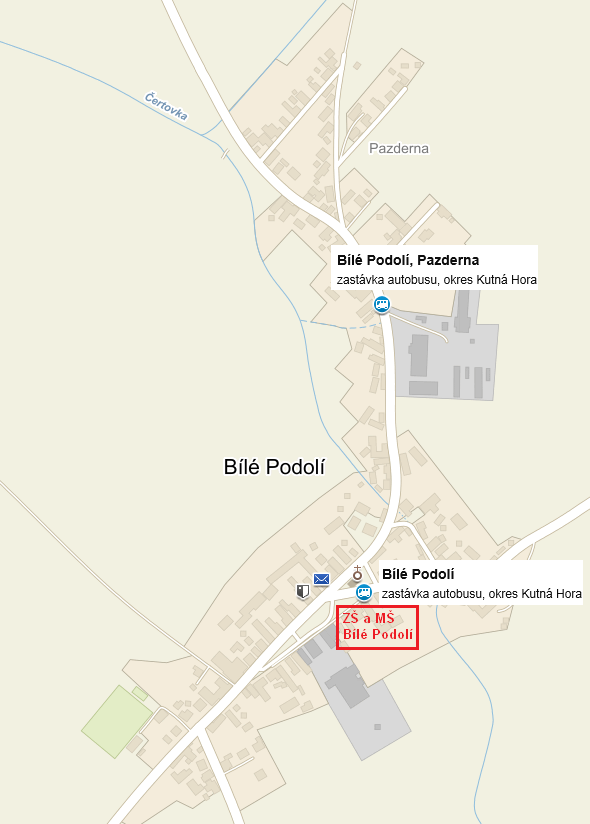 Zdroj: mapy.czZákladní škola Bílé Podolízastávka Bílé Podolí – vzdálená 17 m (chůze 1 min)zastávka Bílé Podolí, Pazderna – vzdálená 489 m (chůze 7 min)Obrázek 4: Mapa města Čáslav s vyznačením zastávek/stanic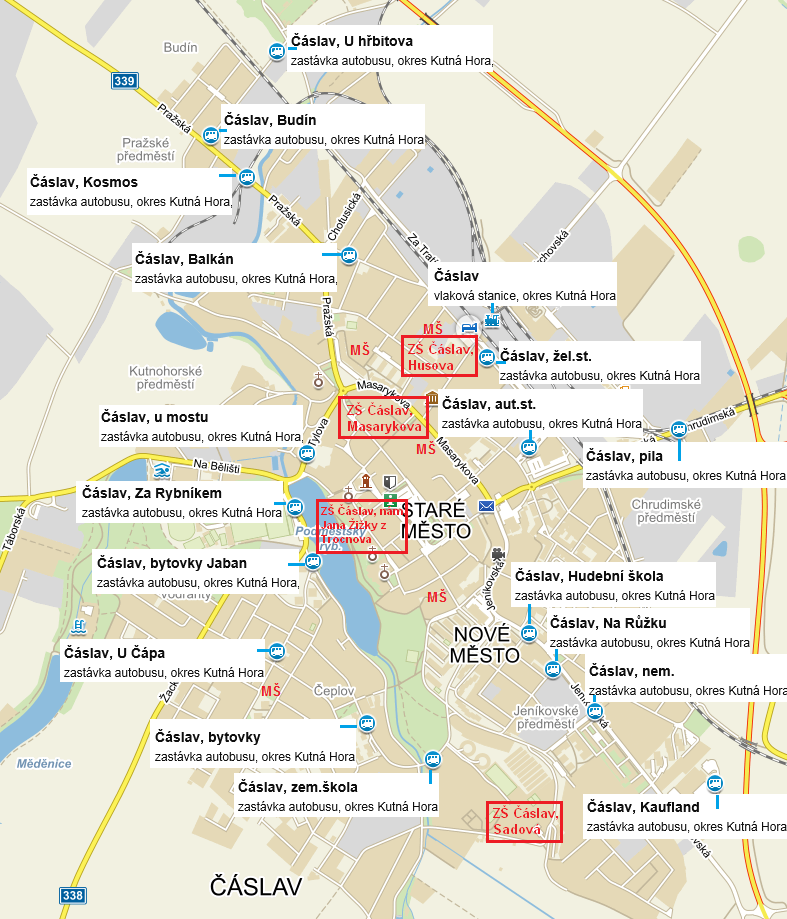 Zdroj: mapy.czZákladní škola Čáslav, Masarykovazastávka Čáslav, u mostu – vzdálená 400 m (chůze 6 min)zastávka Čáslav, žel.st. – vzdálená 447 m (chůze 7 min)vlaková stanice Čáslav – vzdálená 459 m (chůze 7 min)zastávka Čáslav, aut.st. – vzdálená 552 m (chůze 8 min)zastávka Čáslav, Za Rybníkem – vzdálená 600 m (chůze 9 min)zastávka Čáslav, Balkán – vzdálená 637 m (chůze 10 min)zastávka Čáslav, bytovky, Jaban – vzdálená 778 m (chůze 12 min)zastávka Čáslav, Kosmos – vzdálená 905 m (chůze 14 min)zastávka Čáslav, Hudební škola – vzdálená 920 m (chůze 15 min)zastávka Čáslav, pila – vzdálená 1,1 km (chůze 16 min)zastávka Čáslav, Budín – vzdálená 1,1 km (chůze 17 min)zastávka Čáslav, Na Růžku – vzdálená 1,1 km (chůze 17 min)zastávka Čáslav, U Čápa – vzdálená 1,1 km (chůze 18 min)zastávka Čáslav, nem. – vzdálená 1,2 km (chůze 20 min)zastávka Čáslav, zem.škola – vzdálená 1,3 km (chůze 21 min)zastávka Čáslav, U hřbitova – vzdálená 1,4 km (chůze 21 min)zastávka Čáslav, bytovky – vzdálená 1,3 km (chůze 22 min)zastávka Čáslav, Kaufland – vzdálená 1,9 km (chůze 29 min)Základní škola Čáslav, Sadovázastávka Čáslav, Na Růžku – vzdálená 632 m (chůze 10 min)zastávka Čáslav, zem.škola – vzdálená 673 m (chůze 10 min)zastávka Čáslav, Hudební škola – vzdálená 807 m (chůze 13 min)zastávka Čáslav, nem. – vzdálená 836 m (chůze 13 min)zastávka Čáslav, bytovky – vzdálená 843 m (chůze 14 min)zastávka Čáslav, bytovky, Jaban – vzdálená 1,3 km (chůze 20 min)zastávka Čáslav, U Čápa – vzdálená 1,3 km (chůze 21 min)zastávka Čáslav, Za Rybníkem – vzdálená 1,5 km (chůze 22 min)zastávka Čáslav, Kaufland – vzdálená 1,5 km (chůze 23 min)zastávka Čáslav, aut.st. – vzdálená 1,5 m (chůze 23 min)zastávka Čáslav, u mostu – vzdálená 1,6 km (chůze 26 min)zastávka Čáslav, žel.st. – vzdálená 1,8 km (chůze 28 min)zastávka Čáslav, pila – vzdálená 1,8 km (chůze 28 min)vlaková stanice Čáslav – vzdálená 2 km (chůze 30 min)zastávka Čáslav, Balkán – vzdálená 2,2 km (chůze 35 min)zastávka Čáslav, Kosmos – vzdálená 2,5 km (chůze 39 min)zastávka Čáslav, Budín – vzdálená 2,7 km (chůze 43 min)zastávka Čáslav, U hřbitova – vzdálená 3 km (chůze 46 min)Základní škola Čáslav, nám. Jana Žižky z Trocnovazastávka Čáslav, u mostu – vzdálená 318 m (chůze 5 min)zastávka Čáslav, Za Rybníkem – vzdálená 365 m (chůze 6 min)zastávka Čáslav, bytovky, Jaban – vzdálená 543 m (chůze 9 min)zastávka Čáslav, aut.st. – vzdálená 718 m (chůze 11 min)zastávka Čáslav, žel.st. – vzdálená 728 m (chůze 11 min)vlaková stanice Čáslav – vzdálená 740 m (chůze 11 min)zastávka Čáslav, Hudební škola – vzdálená 753 m (chůze 11 min)zastávka Čáslav, Balkán – vzdálená 923 m (chůze 14 min)zastávka Čáslav, Na Růžku – vzdálená 928 m (chůze 14 min)zastávka Čáslav, U Čápa – vzdálená 855 m (chůze 15 min)zastávka Čáslav, bytovky – vzdálená 958 m (chůze 16 min)zastávka Čáslav, zem.škola – vzdálená 1 km (chůze 16 min)zastávka Čáslav, nem. – vzdálená 1,1 km (chůze 16 min)zastávka Čáslav, pila – vzdálená 1,1 km (chůze 17 min)zastávka Čáslav, Kosmos – vzdálená 1,2 km (chůze 18 min)zastávka Čáslav, Budín – vzdálená 1,4 km (chůze 22 min)zastávka Čáslav, U hřbitova – vzdálená 1,7 km (chůze 25 min)zastávka Čáslav, Kaufland – vzdálená 1,7 km (chůze 26 min)Základní škola Čáslav, Husovavlaková stanice Čáslav – vzdálená 228 m (chůze 3 min)zastávka Čáslav, žel.st. – vzdálená 216 m (chůze 3 min)zastávka Čáslav, aut.st. – vzdálená 459 m (chůze 7 min)zastávka Čáslav, Balkán – vzdálená 585 m (chůze 9 min)zastávka Čáslav, u mostu – vzdálená 677 m (chůze 11 min)zastávka Čáslav, Za Rybníkem – vzdálená 807 m (chůze 14 min)zastávka Čáslav, Kosmos – vzdálená 933 m (chůze 14 min)zastávka Čáslav, pila – vzdálená 975 m (chůze 15 min)zastávka Čáslav, Hudební škola – vzdálená 989 m (chůze 16 min)zastávka Čáslav, bytovky, Jaban – vzdálená 985 m (chůze 17 min)zastávka Čáslav, Budín – vzdálená 1,1 km (chůze 18 min)zastávka Čáslav, Na Růžku – vzdálená 1,2 km (chůze 19 min)zastávka Čáslav, nem. – vzdálená 1,3 km (chůze 21 min)zastávka Čáslav, U hřbitova – vzdálená 1,3 km (chůze 21 min)zastávka Čáslav, zem.škola – vzdálená 1,4 km (chůze 22 min)zastávka Čáslav, U Čápa – vzdálená 1,3 km (chůze 23 min)zastávka Čáslav, bytovky – vzdálená 1,4 km (chůze 25 min)zastávka Čáslav, Kaufland – vzdálená 1,9 km (chůze 31 min)Obrázek 5: Mapa obce Chotusice s vyznačením zastávek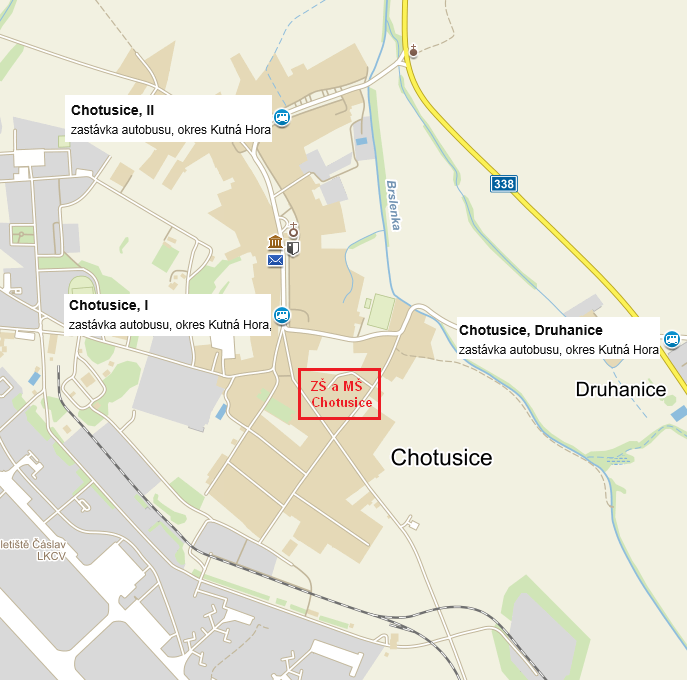 Zdroj: mapy.czZákladní škola Chotusicezastávka Chotusice, I – vzdálená 284 m (chůze 4 min)zastávka Chotusice, II – vzdálená 965 m (chůze 14 min)zastávka Chotusice, Druhanice – vzdálená 1,4 km (chůze 22 min)Obrázek 6: Mapa obce Krchleby s vyznačením zastávek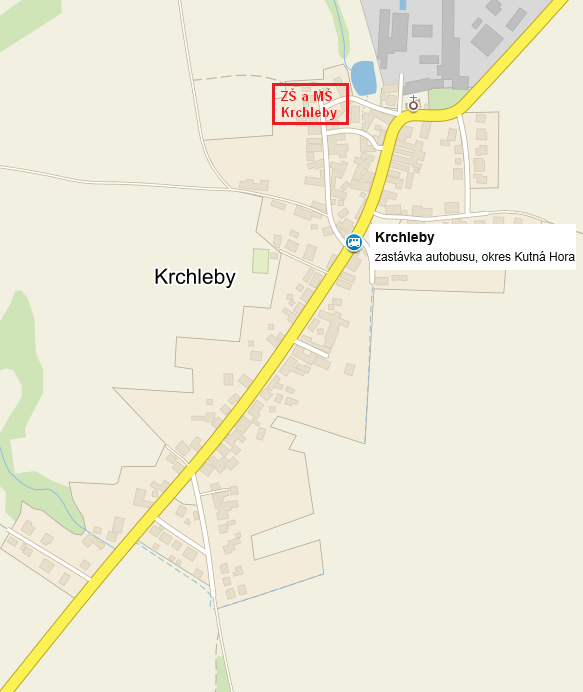 Zdroj: mapy.czZákladní škola Krchlebyzastávka Krchleby – vzdálená 269 m (chůze 4 min)Obrázek 7: Mapa obce Potěhy s vyznačením zastávek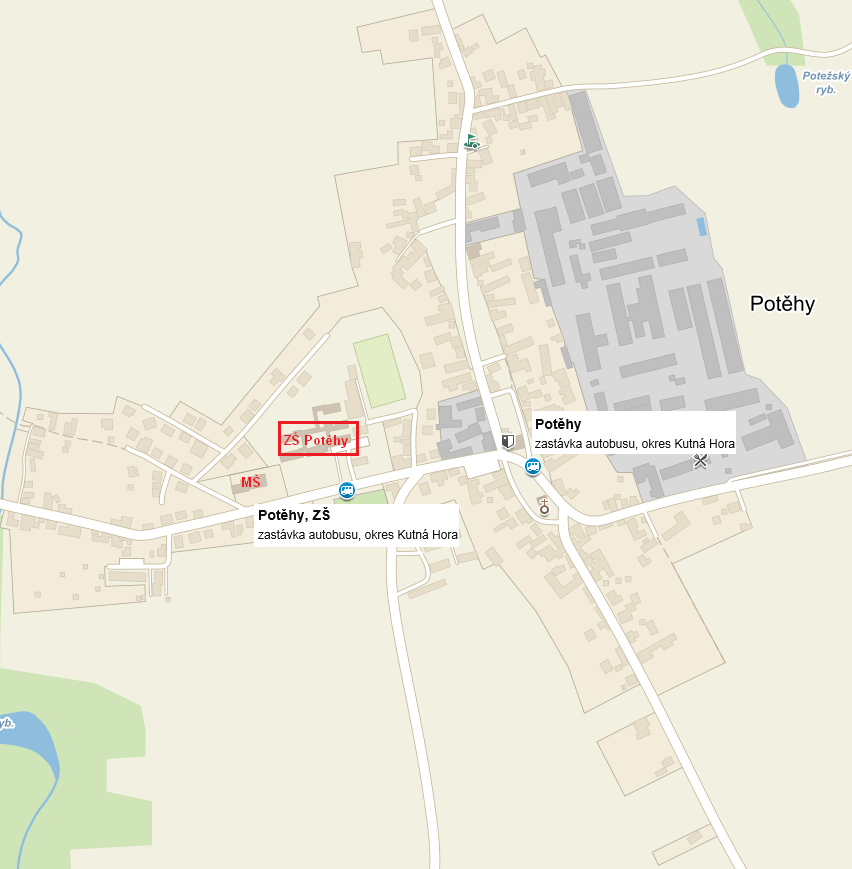 Zdroj: mapy.czZákladní škola Potěhyzastávka Potěhy, ZŠ – vzdálená 104 m (chůze 2 min)zastávka Potěhy – vzdálená 373 m (chůze 6 min)Obrázek 8: Mapa obce Vlkaneč s vyznačením zastávek/stanic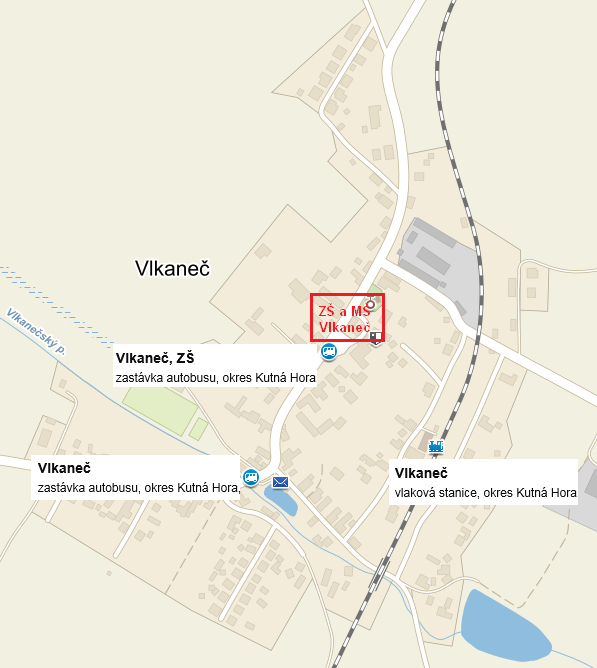 Zdroj: mapy.czZákladní škola Vlkanečzastávka Vlkaneč, ZŠ – vzdálená 43 m (chůze 1 min)zastávka Vlkaneč – vzdálená 285 m (chůze 4 min)vlaková stanice Vlkaneč – vzdálená 535 m (chůze 8 min)Obrázek 9: Mapa obce Vrdy s vyznačením zastávek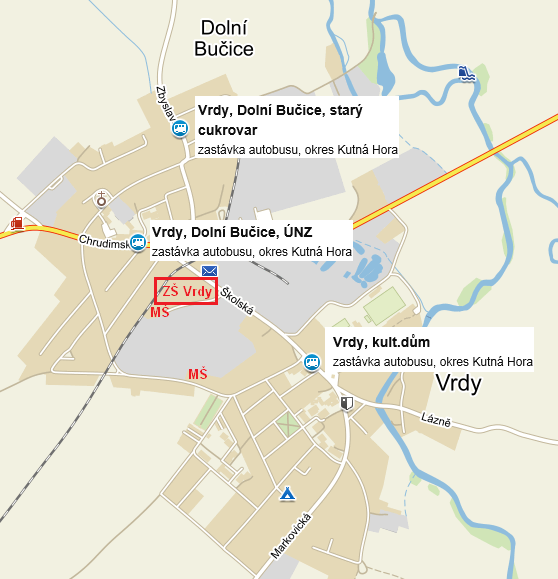 Zdroj: mapy.czZákladní škola Vrdyzastávka Vrdy, Dolní Bučice, ÚNZ – vzdálená 186 m (chůze 3 min)zastávka Vrdy, kult.dům – vzdálená 464 m (chůze 7 min)zastávka Vrdy, Dolní Bučice, starý cukrovar – vzdálená 578 m (chůze 9 min)Obrázek 10: Mapa obce Zbýšov s vyznačením zastávek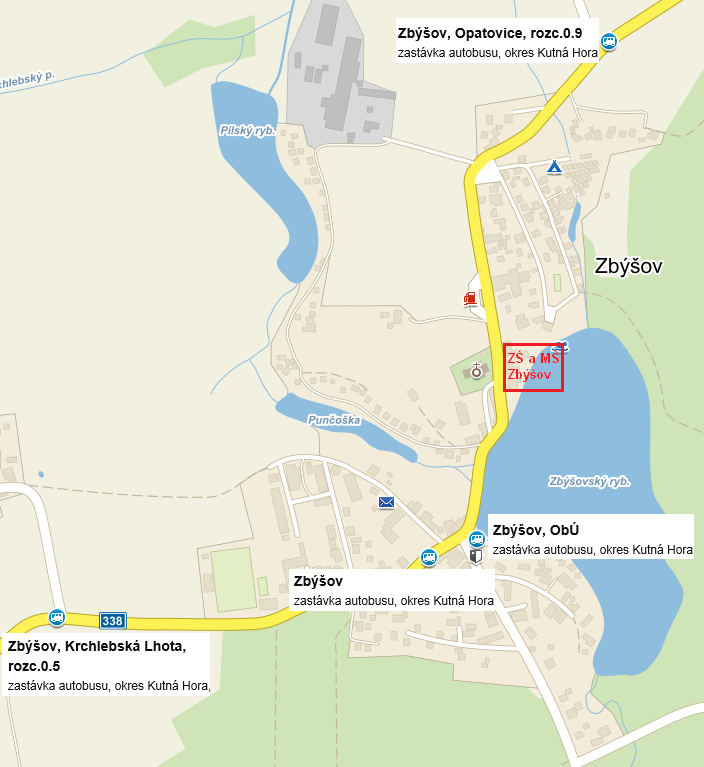 Zdroj: mapy.czZákladní škola Zbýšovzastávka Zbýšov, ObÚ – vzdálená 338 m (chůze 6 min)zastávka Zbýšov – vzdálená 348 m (chůze 6 min)zastávka Zbýšov, Opatovice, rozc.0.9 – vzdálená 585 m (chůze 9 min)zastávka Zbýšov, Krchlebská Lhota, rozc.0.5 – vzdálená 956 m (chůze 16 min)Obrázek 11: Mapa městyse Žehušice s vyznačením zastávek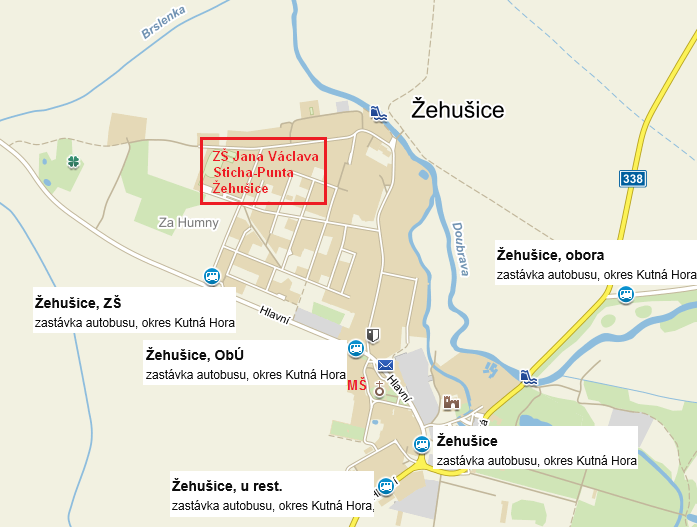 Zdroj: mapy.czZákladní škola Žehušicezastávka Žehušice, ZŠ – vzdálená 307 m (chůze 5 min)zastávka Žehušice, ObÚ – vzdálená 832 m (chůze 13 min)zastávka Žehušice – vzdálená 1,2 km (chůze 19 min)zastávka Žehušice, u rest. – vzdálená 1,4 km (chůze 22 min)zastávka Žehušice, obora – vzdálená 1,6 km (chůze 24 min)Obrázek 12: Mapa obce Žleby s vyznačením zastávek/stanic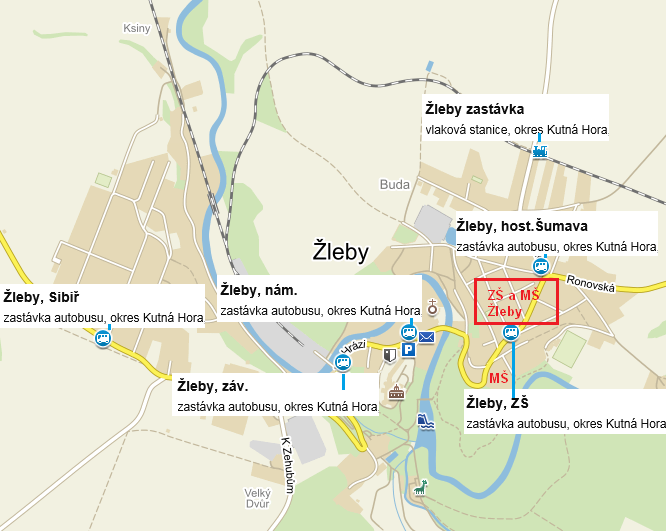 Zdroj: mapy.czZákladní škola Žlebyzastávka Žleby, ZŠ – vzdálená 144 m (chůze 2 min)zastávka Žleby, host.Šumava – vzdálená 386 m (chůze 6 min)zastávka Žleby, nám. – vzdálená 457 m (chůze 8 min)vlaková stanice Žleby zastávka – vzdálená 637 m (chůze 10 min)zastávka Žleby, záv. – vzdálená 708 m (chůze 12 min)vlaková stanice Žleby – vzdálená 1,3 km (chůze 22 min)zastávka Žleby, Sibiř – vzdálená 1,6 km (chůze 29 min)MŠ s umístěním zastávekNavážeme-li na výše uvedené údaje, lze shrnout, že jsou ZŠ v SO ORP Čáslav zřízeny v 10 městech/obcí a mateřské školy (dále MŠ) v 14 městech/obcí. Pro přehlednost si daná města/obce níže uvedeme.Města/obce ZŠ:Bílé PodolíČáslavChotusiceKrchlebyPotěhyVlkanečVrdyZbýšovŽehušiceŽlebyMěsta/obce MŠ:Bílé PodolíČáslavDroboviceChotusiceKlukyKrchlebyMočovicePotěhyTupadlyVlkanečVrdyZbýšovŽehušiceŽlebyVzhledem k výše uvedenému rozdělení, můžeme v rámci analýzy dopravní obslužnosti vztahovat dojížďku žáků pouze do ZŠ, neboť u obcí, ve kterých je zřízena ZŠ, je taktéž zřízena MŠ. V současnosti je MŠ (bez ZŠ) provozována ve 4 obcích: Drobovice, Kluky, Močovice a Tupadly. U těchto obcí se budeme dojížďce do MŠ věnovat samostatně.Obrázek 13: Mapa obce Drobovice s vyznačením MŠ a zastávek/stanic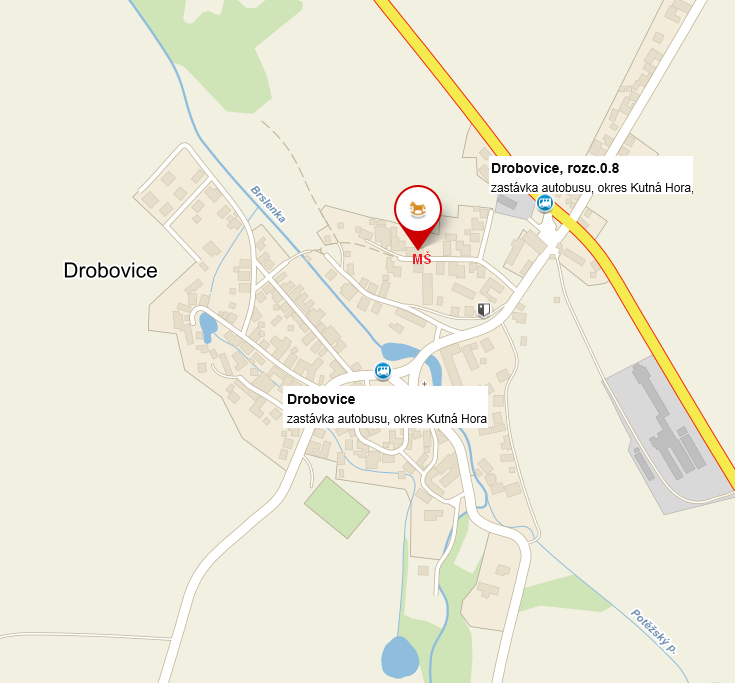 Zdroj: mapy.czDocházková vzdálenost je na autobusové zastávky přijatelná. Zastávka Drobovice je vzdálená 275 m (chůze 4 min) a Drobovice,rozc.0.8 351 m (chůze 6 min). Obrázek 14: Mapa obce Kluky s vyznačením MŠ a zastávek/stanic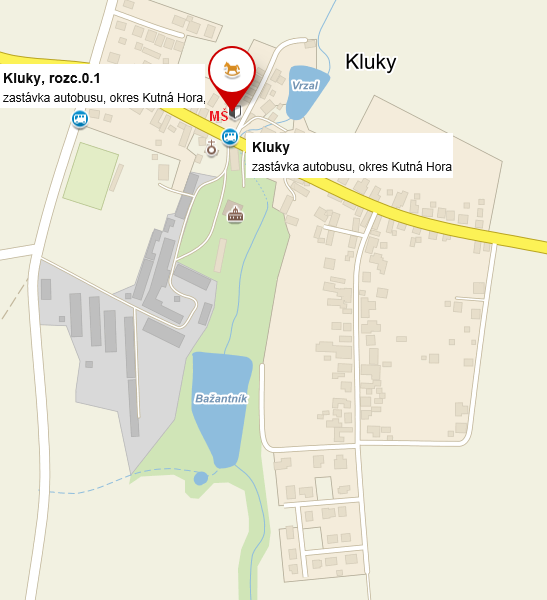 Zdroj: mapy.czDocházková vzdálenost je na autobusové zastávky přijatelná. Zastávka Kluky je vzdálená 33 m (chůze 1 min) a Kluky,rozc.0.1 355 m (chůze 6 min). Obrázek 15: Mapa obce Močovice s vyznačením MŠ a zastávek/stanic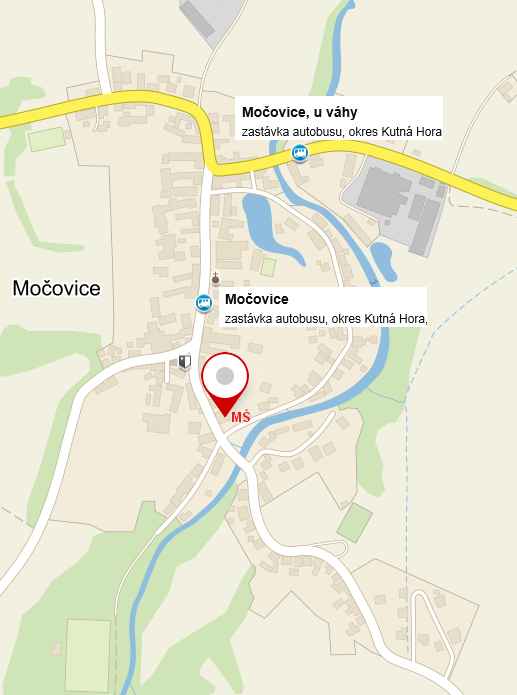 Zdroj: mapy.czDocházková vzdálenost je na autobusové zastávky přijatelná. Zastávka Močovice je vzdálená 227 m (chůze 4 min) a Močovice,u váhy 572 m (chůze 9 min). Dále se zde nachází zastávka Močovice,rozc.1.4, avšak tato zastávka je vzdálená 1,4 km (chůze 24 min).Obrázek 16: Mapa obce Tupadly s vyznačením MŠ a zastávek/stanic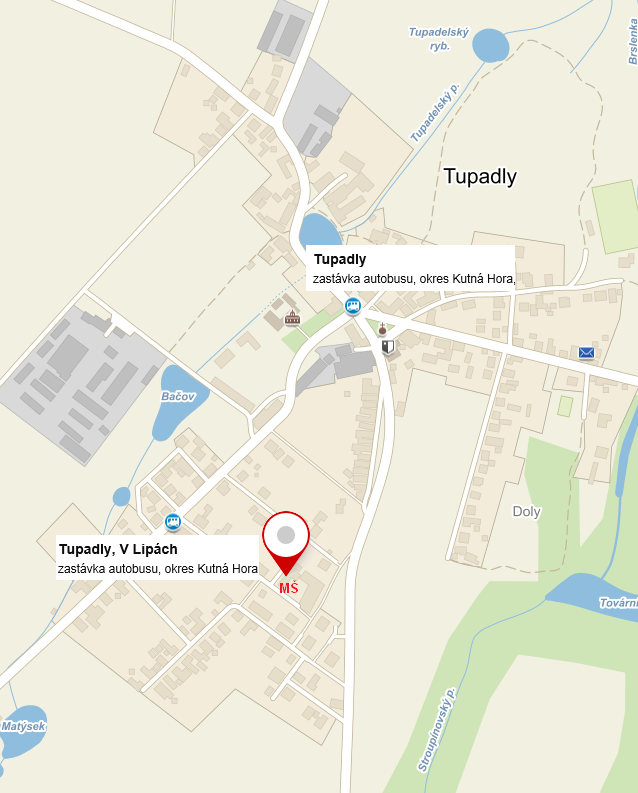 Zdroj: mapy.czDocházková vzdálenost je na autobusové zastávky přijatelná. Zastávka Tupadly,V Lipách je vzdálená 210 m (chůze 3 min) a Tupadly 633 m (chůze 9 min). Analýza dopravní obslužnostiV níže uvedených kapitolách se blíže podíváme na současný stav dopravní obslužnosti jednotlivých obcí SO ORP Čáslav. Spádové obce jsou analyzovány samostatně, avšak vždy pod zastřešením správní obce. Z hlediska přehlednosti jsou obce řazeny abecedně.Použité údaje o odjezdech/příjezdech jsou platné od 11. 12. 2016, kdy v tomto termínu proběhla celostátní změna JŘ. Rovněž však zmiňme, že se JŘ mění v průběhu celého kalendářního roku zejména z důvodu výluk. Pakliže pomineme krátkodobé změny, můžeme uvažovat, že jsou data o odjezdech/příjezdech vztahována k JŘ, které platí do 9. 12. 2017. V rámci celé analýzy byla snaha se maximálně přizpůsobovat změnám, neboť některé JŘ mají platnost od 11. 12. 2016 do 9. 12. 2017, avšak u jiných od prosince 2016 došlo ke změně a aktuálně je JŘ například platný od 5. 3. 2017 do 9. 12. 2017. V mnoha případech se dané změny vztahují pouze k několika spojům, nikoliv k celé lince, tudíž se nejedná o změny, které by měly zásadní vliv na výsledky celé analýzy.AdamovObec Adamov je vzdálená 8 km od města Čáslav a 16,9 km od Kutné Hory. Z celkového počtu 113 obyvatel bylo 13 dětí ve věku do 14 let (údaje k 31. 12. 2015). Počet katastrů: 1, počet částí obce: 1.Dle údajů z dotazníků navštěvuje ZŠ (v SO ORP Čáslav a SO ORP Kutná Hora) celkem 7 dětí:ZŠ Čáslav, Sadová		2 žáci I. stupněZŠ Potěhy			5 žáků I. stupněVezmeme-li v úvahu parametr vzdálenosti, nachází se v blízkosti i ZŠ Krchleby a ZŠ Golčův Jeníkov. Prvostupňovou ZŠ Krchleby, která je vzdálená 7 km od Adamova, nenavštěvuje v současnosti žádný žák. Dopravní obslužnost na této trase není vhodně zajištěna. ZŠ Golčův Jeníkov spadá pod SO ORP Havlíčkův Brod a nejsou tedy známé údaje, zda z obce ZŠ žáci navštěvují. Dojížďka však rovněž není zajištěna žádným přímým a vhodným spojem.Dopravní obslužnost obce zajišťují 3 linky veřejné osobní dopravy: 240042, 240043, 240051. V obci se nachází autobusová zastávka Adamov.Tabulka 10: Adamov - dopravní spojeníZdroj: jizdnirady.cz; Dotazníkové šetření1 nutný přestup na zastávce Tupadly (příjezd 7:14; odjezd 7:26) – čekací doba 12 minZ dané tabulky je patrné, že dopravní obslužnost z pohledu dojížďky žáků je na nevyhovující úrovni. Žáci mají komplikovanou dojížďku zejména ze školy, neboť frekvence jednotlivých spojů neodpovídá přepravním potřebám. V rámci cesty z obou analyzovaných škol, je dojížďka zajištěna pouze 2 spoji.Bílé Podolí (Lovčice, Zaříčany)Městys Bílé Podolí je vzdálený 11,1 km od Čáslavi a 19,3 km od Kutné Hory. Z celkového počtu 613 obyvatel bylo 65 dětí ve věku do 14 let (údaje k 31. 12. 2015). Počet katastrů: 3, počet částí obce: 3.Bílé PodolíDle údajů z dotazníků navštěvuje ZŠ (v SO ORP Čáslav a SO ORP Kutná Hora) celkem 21 dětí:místní ZŠ Bílé Podolí		9 žáků I. stupněZŠ Čáslav, Masarykova	1 žák I. stupně	1 žák II. stupněZŠ Čáslav, Sadová		1 žák I. stupně	4 žáci II. stupněZŠ Vrdy			2 žáci I. stupně	3 žáci II. stupněZŠ Bílé Podolí je prvostupňová a ve školním roce 2016/2017 ji navštěvuje celkem 24 žáků (9 místních a 15 dojíždějících). Vyučování žákům začíná v 7:45 a nejdříve mohou končit v 11:25. Nejpozději možný konec vyučování je poté v 14:10.Podíváme-li se blíže na údaje o dojíždějících žácích, můžeme zjistit, že školu rovněž navštěvují 2 žáci z Litošic.Obec Litošice spadá po SO ORP Přelouč a je vzdálená 4,5 km (chůze 81 min). Dojížďka na trase Litošice-Bílé Podolí a zpět není zajištěna žádný vhodným spojem. Cesta do školy by byla možná spojem 4 linky 650625 s přestupem v Přelouči (spoj 6 linky 650625) a Podhořanech u Ronova n.D. (spoj 8 linky 240054) (odjezd 5:43, příjezd 7:10). V rámci cesty zpět lze využít 2 spoje, a to konkrétně v 12:34 (spoj 18 linky 620710, spoj 18 linky 650625) a v 14:34 (spoj 22 linky 620710, spoj 28 linky 650625) taktéž s přestupem na zastávce Podhořany u Ronova n.D.,Nový Dvůr. Celkový čas přepravy se pohybuje okolo 60 min.Dopravní obslužnost obce zajišťují 4 linky veřejné osobní dopravy: 240013, 240047, 240054, 620710. V obci se nachází autobusové zastávka Bílé Podolí a Bílé Podolí,Pazderna.Tabulka 11: Bílé Podolí - dopravní spojeníZdroj: jizdnirady.cz; Dotazníkové šetření1 nutný přestup na zastávce Vrdy,Dolní Bučice,ÚNZ (příjezd 15:13; odjezd 15:20) – čekací doba 7 minV tabulce můžeme spatřit, že dopravní obslužnost relativně odpovídá přepravním potřebám žáků, nicméně při vhodném doplnění dalšími spoji a současně změnami stávajících spojů, by se situace z hlediska dojížďky značně vylepšila, z čehož by profitovali nejen žáci, ale i školy. Zejména pro žáky ZŠ Sadová by se zkrátila čekací doba na jednotlivé spoje, které v současnosti z důvodu docházkové vzdálenosti nestíhají.Bílé Podolí (Lovčice)Obec se nachází 5,5 km od městyse Bílé Podolí.Dle údajů z dotazníků navštěvuje ZŠ (v SO ORP Čáslav a SO ORP Kutná Hora) celkem 4+ děti:ZŠ Bílé Podolí				1 žák I. stupně	ZŠ Čáslav, nám. Jana Žižky		počet neuveden
+ (v celkovém počtu nezahrnuto - uvažován min. 1 žák I. stupně a min. 1 žák II. stupně)ZŠ Vrdy				1 žák I. stupně	2 žáci II. stupněDopravní obslužnost obce zajišťují 3 linky veřejné osobní dopravy: 240046, 240054, 620710. V obci se nachází autobusové zastávky Bílé Podolí,Lovčice a na rozcestí Bílé Podolí,Lovčice,rozc.1.3.Tabulka 12: Bílé Podolí (Lovčice) - dopravní spojeníZdroj: jizdnirady.cz; Dotazníkové šetření1 nutný přestup na zastávce Vrdy,Dolní Bučice,ÚNZ (příjezd 6:44; odjezd 6:57) – čekací doba 13 min2 nutný přestup na zastávce Podhořany u Ronova n.D.,,zahrady (příjezd 6:41; odjezd 7:16) – čekací doba 35 min3 nutný přestup na zastávce Podhořany u Ronova n.D.,,zahrady, přesun na zastávku Podhořany u Ronova n.D.,,odb.Lipovec (příjezd 14:43; odjezd 15:00) – čekací doba 17 minDle analýzy spojů na trase Lovčice-Bílé Podolí, je zřejmé, že není zaveden žádný přímý spoj.  V současnosti ZŠ Bílé Podolí navštěvuje 1 žák a lze se tak domnívat, že ho vozí rodiče. V rámci celkového zhodnocení dopravní obslužnosti obce lze konstatovat, že je četnost spojů na nevyhovující úrovni. Nezanedbatelná je také skutečnost, že většina spojů zastavuje na zastávce Bílé Podolí,Lovčice,rozc.1.3 a žáci tedy mají velkou docházkovou vzdálenost do obce. Zejména z hlediska bezpečnosti je důležité se na tuto oblast zaměřit.Bílé Podolí (Zaříčany)Obec se nachází 2,9 km od městyse Bílé Podolí.Dle údajů z dotazníků navštěvuje ZŠ (v SO ORP Čáslav a SO ORP Kutná Hora) celkem 9 dětí:ZŠ Vrdy				3 žáci I. stupně	3 žáci II. stupněZŠ Žehušice				1 žák I. stupně	1 žák II. stupněZŠ Kutná Hora, Na Náměti		1 žák I. stupněDopravní obslužnost obce zajišťují 4 linky veřejné osobní dopravy: 240022, 240047, 240054, 620710. V obci se nachází autobusové zastávky Bílé Podolí,Zaříčany a na rozcestí Bílé Podolí,Zaříčany,rozc.1.7Tabulka 13: Bílé Podolí (Zaříčany) - dopravní spojeníZdroj: jizdnirady.cz; Dotazníkové šetření1 nutný přestup na zastávce Horka I,Svobodná Ves,u rest. (příjezd 13:10; odjezd 13:55) – čekací doba 45 min2 nutný přestup na zastávce Čáslav, přesun na zastávku Čáslav,,žel.st. (příjezd 12:05; odjezd 12:16) – čekací doba 11 min3 nutný přestup na zastávce Čáslav,,aut.st. (příjezd 13:00; odjezd 13:10) – čekací doba 10 min4 nutný přestup na zastávce Čáslav, přesun na zastávku Čáslav,,žel.st. (příjezd 14:03; odjezd 14:14) – čekací doba 11 minDůležité je zmínit skutečnost, že přes 70 % výše popsaných spojů nezajíždí přímo do obce, ale zastavují pouze na rozcestí. Zejména z hlediska bezpečnosti žáků je žádoucí se této problematice věnovat. V případě dojíždění ze Žehušic a Kutné Hory jsou nevhodně nastaveny téměř všechny spoje, poněvadž žáci spoje nestíhají, čekací doba přesahuje více jak 60 min a současně je nezbytný přestup.BramboryObec Brambory je vzdálená 13,2 km od města Čáslav a 18,1 km od Kutné Hory. Z celkového počtu 106 obyvatel bylo 10 dětí ve věku do 14 let (údaje k 31. 12. 2015). Počet katastrů: 1, počet částí obce: 1.Dle údajů z dotazníků navštěvuje ZŠ (v SO ORP Čáslav a SO ORP Kutná Hora) celkem 10 dětí:ZŠ Čáslav, Masarykova				3 žáci II. stupněZŠ Vrdy			1 žák I. stupně	2 žáci II. stupněZŠ Žehušice			4 žáci I. stupně	1 žák II. stupněZŠ Bílé Podolí ve školním roce 2016/2017 nenavštěvuje žádný žák, avšak v minulých letech ji žáci navštěvovali. Důležité je zmínit, že ZŠ se nachází do obce pouze 3 km, tudíž by měla být dojížďka pro žáky nejjednodušší.  Pokud se blíže podíváme na dopravní spojení, je zajištěn ranní spoj 8 linky 240054 (odjezd 6:48, příjezd 6:57). Z hlediska cesty zpět lze cestovat 2 spoj, a to konkrétně v 13:35 (spoj 1) a v 15:36 (spoj 3) linky 240054.Dopravní obslužnost obce zajišťují 3 linky veřejné osobní dopravy: 240013, 240047, 240054. V obci se nachází autobusové zastávky Brambory a Brambory,,Koukalka.Tabulka 14: Brambory - dopravní spojeníZdroj: jizdnirady.cz; Dotazníkové šetření1 nutný přestup na zastávce Vrdy,Dolní Bučice,ÚNZ (příjezd 15:13; odjezd 15:20) – čekací doba 7 min2 nutný přestup na zastávce Vrdy,Dolní Bučice,ÚNZ (příjezd 15:36; odjezd 15:40) – čekací doba 4 min, přestup na zastávce Bílé Podolí (příjezd 15:50; odjezd 16:32) – čekací doba 42 min3 nutný přestup na zastávce Horka I,,rozc.0.8 (příjezd 6:32; odjezd 6:54) – čekací doba 22 min4 nutný přestup na zastávce Vrdy,Koudelov,rozc.0.7 (příjezd 12:54; odjezd 13:16) – čekací doba 22 min5 nutný přestup na zastávce Horka I,Svobodná Ves,u rest. (příjezd 13:10; odjezd 13:55) – čekací doba 45 min6 nutný přestup na zastávce Bílé Podolí,Zaříčany (příjezd 15:21; odjezd 15:33) – čekací doba 12 min7 nutný přestup na zastávce Horka I,,rozc.0.8 (příjezd 15:35; odjezd 15:50) – čekací doba 15 minZ dané tabulky je patrné, že dopravní obslužnost z pohledu dojížďky žáků je na nevyhovující úrovni. Žáci mají obtížnou dojížďku zejména ze školy, neboť četnost spojů neodpovídá přepravním potřebám. Nedostačující je také skutečnost, že žáci musí převážně využívat spoje s přestupem.BratčiceObec Bratčice je vzdálená 7,8 km od města Golčův Jeníkova, 10,2 km od Čáslavi a 20 km od Kutné Hory. Z celkového počtu 390 obyvatel bylo 41 dětí ve věku do 14 let (údaje k 31. 12. 2015). Počet katastrů: 1, počet částí obce: 1.Dle údajů z dotazníků navštěvuje ZŠ (v SO ORP Čáslav a SO ORP Kutná Hora) celkem 30 dětí:ZŠ Čáslav, Masarykova				3 žáci II. stupněZŠ Čáslav, Sadová		8 žáků I. stupně	2 žáci II. stupněZŠ Potěhy			7 žáků I. stupně	9 žáků II. stupněZŠ Žehušice			1 žák I. stupně	Dopravní obslužnost obce zajišťuje 6 linek veřejné osobní dopravy: 240042, 240043, 240049, 240051, 600210 a 600960. V obci se nachází autobusové zastávky Bratčice, Bratčice,,křiž., Bratčice,,u mostu a na rozcestí Bratčice,,rozc.0.5.Podíváme-li se blíže na školy, které se nachází v blízkosti obce, můžeme zmínit ZŠ Vlkaneč, ZŠ Krchleby a ZŠ Zbýšov, jež jsou vzdálené do 10 km. Dopravní obslužnost na výše uvedených trasách můžeme zhodnotit za značně nevyhovující. Do Zbýšova je možné využít spoj 6 (odjezd 6:52, příjezd 7:09) a v rámci cesty zpět spoj 8 v 12:13 linky 240051. Na trase Bratčice-Vlkaneč jede časně ráno spoj 1 linky 240051 (odjezd 5:55, příjezd 6:08). Z Vlkanče je možné cestovat spojem 8 v 12:20 linky 240051. Pakliže by žáci dojížděli do Krchleb, byl by vždy nutný přestup v Čáslavi, avšak intervaly mezi jednotlivými spoji jsou dlouhé.Tabulka 15: Bratčice - dopravní spojeníZdroj: jizdnirady.cz; Dotazníkové šetření1 nutný přestup na zastávce Čáslav,,aut.st. (příjezd 6:45; odjezd 6:55) – čekací doba 10 min2 nutný přestup na zastávce Bílé Podolí,Zaříčany,rozc.1.7 (příjezd 11:33; odjezd 12:26) – čekací doba 53 min, přestup na zastávce Čáslav,,aut.st. (příjezd 12:38; odjezd 12:45) – čekací doba 7 min3 nutný přestup na zastávce Čáslav,,aut.st. (příjezd 13:00; odjezd 14:25) – čekací doba 85 min4 nutný přestup na zastávce Čáslav,,aut.st. (příjezd 15:50; odjezd 16:15) – čekací doba 25 minDojížďka žáků do Čáslavi je zajištěna odpovídajícím počtem spojů. Spoj, který je v 12:25 na zastávce Čáslav,,aut.st. a v 12:28 na zastávce Čáslav,,nem., žáci nestíhají vzhledem k docházkové vzdálenosti na danou autobusovou zastávku. V tomto případě však další spoj jede o 20 min déle a čekací doba tedy není velká. Ačkoliv se ZŠ Potěhy nachází pouze 2,1 km od Bratčic, není dopravní spojení vhodně zajištěno. V rámci zhodnocení obslužnosti na trase Bratčice-Žehušice a zpět, je současná situace nevyhovující, neboť je u všech spojů nutný přestup a čekací doba převyšuje více jak 60 min. Čáslav (Filipov)Město Čáslav je vzdálené 10,9 km od Kutné Hory. Z celkového počtu 10 378 obyvatel bylo 1 688 dětí ve věku do 14 let (údaje k 31. 12. 2015). Počet katastrů: 2, počet částí obce: 3. Části obce: Čáslav-Nové Město, Čáslav-Staré Město a Filipov.Katastrální území: Čáslav a Filipov u Čáslavi.ČáslavDle údajů z dotazníků navštěvuje ZŠ (v SO ORP Čáslav a SO ORP Kutná Hora) celkem 913+ dětí:místní ZŠ Čáslav, Masarykova			355 žákůmístní ZŠ Čáslav, Sadová				255 žákůmístní ZŠ Čáslav, nám. Jana Žižky			251 žákůmístní ZŠ Čáslav, Husova				29 žákůZŠ Krchleby				1 žák I. stupněZŠ Potěhy				1 žák I. stupně	4 žáci II. stupněZŠ Vrdy				2 žáci I. stupně	3 žáci II. stupněZŠ Žehušice				1 žák I. stupněZŠ Církvice				2 žáci I. stupněZŠ Kutná Hora, Kamenná Stezka	1 žák I. stupněZŠ Kutná Hora, Na Náměti		5 žáků I. stupně	1 žák II. stupněZŠ Kutná Hora, Jana Palacha	1 žák I. stupně	ZŠ Kutná Hora, Žižkov		1 žák I. stupněZŠ Malešov				počet neuveden
+ (v celkovém počtu nezahrnuto - uvažován min. 1 žák I. stupně a min. 1 žák II. stupně)ZŠ Čáslav, Masarykova ve školním roce 2016/2017 navštěvuje celkem 478 žáků (355 místních a 123 dojíždějících). Vyučování všem žákům začíná v 7:50. Žáci I. stupně mohou nejdříve končit v 11:25 a nejpozději v 12:20. Oproti tomu žáci II. stupně končí vyučování nejdříve v 12:20 a nejpozději v 14:50.ZŠ Čáslav, Sadová ve školním roce 2016/2017 navštěvuje celkem 430 žáků (255 místních a 175 dojíždějících). Vyučování žákům začíná v 7:50 a jejich výuka končí shodně se ZŠ Čáslav, Masarykova. Zejména pro dojíždějící žáky je problematické umístění školy, neboť docházková vzdálenost z autobusového i vlakového nádraží je velká.ZŠ Čáslav, nám. Jana Žižky ve školním roce 2016/2017 navštěvuje celkem 351 žáků (251 místních a 100 dojíždějících). Vyučování žákům začíná v 7:50. Žáci I. stupně končí nejdříve v 11:25 a nejpozději v 13:15. Žáci II. stupně končí vyučování nejdříve v 12:15 a nejpozději v 14:45.ZŠ Čáslav, Husova ve školním roce 2016/2017 navštěvuje celkem 44 žáků (29 místních a 15 dojíždějících). Vyučování žákům začíná v 7:45. Žáci I. stupně končí nejdříve v 11:25 a nejpozději v 13:15. U žáků II. stupně je konec vyučování v rozmezí od 12:20 a 14:55.Podíváme-li se blíže na údaje o dojíždějících žácích, navštěvují rovněž ZŠ Masarykova 4 žáci (1 žák I. stupně, 3 žáci II. stupně) a ZŠ Husova 1 žák z Golčova Jeníkova.Město Golčův Jeníkov spadá pod SO ORP Havlíčkův Brod. Dojížďka je zajištěna spoji vlakovými v 6:38 (R 960 Kačina), v 6:45 (Os 5904) a autobusovými v 7:12 (spoj 5 linky 600210). Na trase zpět lze využít spoje vlakové v 12:06 (Os 5907), v 13:04 (R 981 Lipnice), v 14:04 (Os 5909), v 15:04 (R 983 Vysočina), v 15:27 (Os 5911), 16:04 (R 985 Svratka) a autobusové v 12:25 (spoj 14), v 14:25 (spoj 18) a v 15:30 (spoj 22) linky 600210.Dále ZŠ Sadová navštěvují žáci z obcí Podhořany u Ronova n.D. (1 žák I. stupně, 2 žáci II. stupně), Podmoky (2 žáci I.stupně) a Tišice (1 žák I. stupně), kterým se budeme podrobně věnovat níže.Obec Podhořany u Ronova n.D. spadá pod SO ORP Chrudim a od Čáslavi je vzdálená 11,8 km. Cesta do školy je zajištěna 3 spoji, a to konkrétně spojem 2 linky 240046 (odjezd 6:32, příjezd 6:55), 8 linky 240054 (odjezd 7:05, příjezd 7:30) a 11 linky 620710 (odjezd 7:15, příjezd 7:38). Co se hlediska cesty ze školy týká, je možné využít 1 přestupný a 4 přímé spoje. Konkrétně v 12:20 (spoj 18 linky 620710), v 13:05 (spoj 5 linky 240046), v 14:20 (spoj 22 linky 620710), v 15:29 (spoj 26 linky 620710) a spoj v 16:55 s přestupem na zastávce Ronov n.Doubr.,,nám. (spoj 13 linky 240056, spoj 26  linky 620713).Obec Podmoky se nachází v okrese Nymburk i Havlíčkův Brod. Vzhledem k trase, můžeme uvažovat, že se jedná o obec patřící pod SO ORP Havlíčkův Brod, která je vzdálená 12,7 km. Dojížďka je možná pouze s přestupem na zastávce Golčův Jeníkov,,nám.TGM (odjezd 6:15, příjezd 6:47; spoj 8 linky 600210, spoj 5 linky 680023). Uvážíme-li cestu zpět, jsou zajištěny 2 spoje v 13:04 (R 981 Lipnice, spoj 27 linky 600210) a v 15:30 (spoj 22 linky 600210, spoj 15 linky 600210) rovněž s přestupem ve městě Golčův Jeníkov.Obec Tišice spadá pod SO ORP Neratovice a je vzdálená 81 km. Z důvodu této vzdálenosti, lze předpokládat, že se jedná o žáka, který v obci má evidovaný pouze trvalý pobyt a dojížďku každý den neabsolvuje.Důležité je poznamenat, že v dotazníkovém šetření ZŠ Masarykova uvedla, že odjezdy odpoledních spojů pro dojíždějící žáky by bylo potřeba posunout na 15:15 h. Dopravní obslužnost města zajišťuje 27 linek veřejné osobní dopravy: 240018, 240019, 240025, 240026, 240041, 240042, 240043, 240044, 240045, 240046, 240047, 240048, 240049, 240050, 240051, 240052, 240053, 240054, 240055, 240056, 240057, 600110, 600210, 600580, 600960, 620710 a 680023; 2 linky MHD: 245031 a 245032; 3 tratě železniční dopravy: 230, 236 a 250.V městě se nachází autobusové zastávky a vlaková stanice:Čáslav,,aut.st.,Čáslav,,Balkán,	Čáslav,,Budín,Čáslav,,bytovky,Čáslav,,bytovky Jaban,Čáslav,,Hudební škola,Čáslav,,Kalabousek,Čáslav,,Kaufland,Čáslav,,Kosmos,Čáslav,,Na Růžku,Čáslav,,nem.,Čáslav,,pila,Čáslav,,U Čápa,Čáslav,,U hřbitova,Čáslav,,u mostu,Čáslav,,Za Rybníkem,Čáslav,,zem.škola,Čáslav,,žel.st.,Čáslav,Vrcha,stanice Čáslav.Tabulka 16: Čáslav - dopravní spojeníZdroj: jizdnirady.cz; Dotazníkové šetření1 nutný přestup na zastávce Souňov (příjezd 7:01; odjezd 7:08) – čekací doba 7 min2 nutný přestup na zastávce Bílé Podolí,Zaříčany,rozc.1.7 (příjezd 11:33; odjezd 12:26) – čekací doba 53 min3 nutný přestup na zastávce Bílé Podolí,Zaříčany,rozc.1.7 (příjezd 15:25; odjezd 15:29) – čekací doba 4 min4 nutný přestup na zastávce Kutná Hora,,ČKD I (příjezd 5:31; odjezd 5:57) – čekací doba 26 min5 nutný přestup na zastávce Kutná Hora hl.n. (příjezd 6:05; odjezd 6:19) – čekací doba 14 min6 nutný přestup na zastávce Kutná Hora hl.n. (příjezd 12:52; odjezd 12:56) – čekací doba 4 min7 nutný přestup na zastávce Zbraslavice,,nám. (příjezd 13:15; odjezd 13:30) – čekací doba 15 min8 nutný přestup na zastávce Kutná Hora,,aut.st.. (příjezd 13:40; odjezd 14:10) – čekací doba 30 min9 nutný přestup na zastávce Kutná Hora,,aut.st.. (příjezd 14:10; odjezd 14:30) – čekací doba 20 min10 nutný přestup na zastávce Kutná Hora hl.n. (příjezd 14:52; odjezd 14:56) – čekací doba 4 min11 nutný přestup na zastávce Kutná Hora hl.n. (příjezd 16:52; odjezd 16:56) – čekací doba 4 minDůležité je poznamenat, že v dotazníkovém šetření ZŠ Církvice uvedla, že žáci dojíždí s rodiči osobním automobilem. Dále ZŠ Masarykova uvedla rovněž dojížďku žáků z části Kalabousek (1 žák I. stupně, 1 žák II. stupně) a Lochy (1 žák I. stupně). ZŠ Sadová uvedla dojížďku z části Kalabousek (1 žák I. stupně) a ZŠ nám. Jana Žižky z Trocnova z části Vrcha. Abychom zachovali přehlednost u kritéria místní/dojíždějící žák, zařadili jsme tyto žáky do místních. Co se hlediska úrovně dopravní obslužnosti z těchto částí týká, podíváme se na aktuální stav níže.Část Kalabousek je vzdálená 3,4 km, Lochy 3,7 km a Vrcha 4,3 km od Čáslavi. Současně doplňme, že tyto tři části patří pod Čáslav-Nové Město. Z hlediska dopravní obslužnosti nás zajímá umístění zastávek/stanic. Nejbližší je zastávka Čáslav,,Kalabousek (Kalabousek 465 m, chůze 7 min; Lochy 1,1 km, chůze 17 min). Kolem obou částí vede železniční trať, avšak vlaková stanice se zde nenachází. Dojížďku tedy můžeme uvažovat z výše uvedené autobusové zastávky. V části Vrcha se nachází autobusová zastávka s názvem Čáslav,Vrcha (247 m, chůze 4 min).Tabulka 17: Čáslav (Kalabousek, Lochy, Vrcha) - dopravní spojeníZdroj: jizdnirady.cz; Dotazníkové šetřeníVe výše uvedených tabulkách dopravního spojení města Čáslav můžeme spatřit, že dopravní obslužnost odpovídá přepravním potřebám žáků a to zejména v rámci dojížďky do Církvic a Kutné Hory. Pouze u několika spojů převyšuje čekací doba z konce vyučování více než 60 min. Dle analýzy spojů na trase Čáslav-Malešov je zřejmé, že není zaveden žádný přímý spoj. Při vhodném doplnění dalšími spoji, by se situace z hlediska dojížďky značně vylepšila, z čehož by profitovali nejen žáci, ale i školy.Čáslav (Filipov)Filipov je vzdálený 4,7 km od Čáslavi.Dle údajů z dotazníků navštěvuje ZŠ (v SO ORP Čáslav a SO ORP Kutná Hora) celkem 5 dětí:ZŠ Čáslav, Masarykova			1 žák I. stupněZŠ Čáslav, Sadová				2 žáci I. stupněZŠ Čáslav, Husova				2 žáci(uvažován min. 1 žák I. stupně a min. 1 žák II. stupně)Dopravní obslužnost obce zajišťují 2 linky veřejné osobní dopravy: 240050 a 240053. V obci se nachází autobusové zastávky Čáslav,Filipov,VÚ a Čáslav,Filipov,dvůr.Tabulka 18: Čáslav (Filipov) - dopravní spojeníZdroj: jizdnirady.cz; Dotazníkové šetřeníZ dané tabulky můžeme vidět, že dopravní obslužnost z pohledu dojížďky žáků je na dostačující úrovni. V případě dojížďky ze školy žáci nestíhají spoj v 12:20 (12:22), v tomto ohledu by bylo vhodné nastavit jistý posun odjezdu. ČejkoviceObec Čejkovice je vzdálená 13,4 km od Golčova Jeníkova, 15,5 km od Čáslavi a 22 km od Kutné Hory. Z celkového počtu 35 obyvatel bylo 1 dítě ve věku do 14 let (údaje k 31. 12. 2015). Počet katastrů: 1, počet částí obce: 1.Dle údajů z dotazníku v současnosti žádný žák z obce nenavštěvuje ZŠ v SO ORP Čáslav a SO ORP Kutná Hora.Dopravní obslužnost obce zajišťuje 1 linka veřejné osobní dopravy: 240051. V obci se nachází autobusové zastávky Čejkovice a na rozcestí Čejkovice,,rozc.1.1.Dojížďku budeme uvažovat do ZŠ Zbýšov a ZŠ Vlkaneč, neboť tyto školy jsou vzdálené do 7 km. Vzhledem k tomu, že se jedná o příklad dojížďky žáků, nebudou čekací doby delší než 60 min označeny jako u ostatních obcí.Tabulka 19: Čejkovice - dopravní spojeníZdroj: jizdnirady.cz; Dotazníkové šetření1 nutný přestup na zastávce Zbýšov,,ObÚ (příjezd 15:55; odjezd 16:00) – čekací doba 5 minDle tabulky je zřejmé, že by dojíždění žáků při současném počtu spojů bylo nevyhovující, neboť  z výše uvažovaných škol, jsou zajištěny pouze 2 spoje v dlouhé časovém rozestupu. Pakliže by byla dojížďka do Golčova Jeníkova, byly by vždy nutné minimálně 2 přestupy a celkový čas přepravy přesahuje 60 min.Dobrovítov (Dědice)Obec Dobrovítov je vzdálená 12,8 km od Ledče nad Sázavou, 16,7 km od Čáslavi a 23,2 km od Kutné Hory. Z celkového počtu 111 obyvatel bylo 13 dětí ve věku do 14 let (údaje k 31. 12. 2015). Počet katastrů: 2, počet částí obce: 2.DobrovítovDle údajů z dotazníků navštěvuje ZŠ (v SO ORP Čáslav a SO ORP Kutná Hora) celkem 8 dětí:ZŠ Čáslav, Masarykova	2 žáci I. stupně	3 žáci II. stupněZŠ Zbýšov			3 žáci I. stupněV blízkosti obce se nachází MŠ a ZŠ Dobrnice, která je vzdálená 10,5 km. Dopravní spojení však na této trase není zajištěno. Dopravní obslužnost obce zajišťují 2 linky veřejné osobní dopravy: 240026 a 600580. V obci se nachází autobusová zastávka Dobrovítov.Tabulka 20: Dobrovítov - dopravní spojeníZdroj: jizdnirady.cz; Dotazníkové šetřeníV případě dojížďky ZŠ Čáslav, Masarykova mají žáci 45 min do začátku vyučování, přičemž se škola otevírá v 7:30. ZŠ Zbýšov je otevřená již od 6:10, tudíž žáci mohou čekat na první vyučovací hodinu ve škole. V rámci zhodnocení cesty zpět převyšuje čekání žáků na autobus dobu 60 min ve 3 případech. Dobrovítov (Dědice)Obec se nachází 2 km od Dobrovítova. Dle údajů z dotazníku v současnosti z obce nenavštěvuje žádný žák ZŠ v SO ORP Čáslav a SO ORP Kutná Hora. Dopravní obslužnost obce zajišťují 2 linky veřejné osobní dopravy: 240026 a 600580. V obci se nachází autobusové zastávky Dobrovítov,Dědice a na rozcestí Dobrovítov,Dědice,rozc.0.5. Dopravní spojení je zcela shodné s Dobrovítovem, přičemž je odlišná doba odjezdu/příjezdu o 3 až 4 min.DroboviceObec Drobovice je vzdálená 4,2 km od Čáslavi, 9,8 km od Golčova Jeníkova a 14 km od Kutné Hory. Z celkového počtu 379 obyvatel bylo 43 dětí ve věku do 14 let (údaje k 31. 12. 2015). Počet katastrů: 1, počet částí obce: 1.Dle údajů z dotazníků navštěvuje ZŠ (v SO ORP Čáslav a SO ORP Kutná Hora) celkem 25+ dětí:ZŠ Čáslav, Masarykova		3 žáci I. stupně	2 žáci II. stupněZŠ Čáslav, Sadová			13 žáků I. stupně	5 žáků II. stupněZŠ Čáslav, nám. Jana Žižky		počet neuveden
+ (v celkovém počtu nezahrnuto - uvažován min. 1 žák I. stupně a min. 1 žák II. stupně)ZŠ Potěhy				1 žák I. stupně	1 žák II. stupněDopravní obslužnost obce zajišťuje 6 linek veřejné osobní dopravy: 240042, 240043, 240049, 240051, 600210 a 600960. V obci se nachází autobusová zastávka Drobovice a na rozcestí Drobovice,,rozc.0.8.V blízkosti Drobovic se rovněž nachází ZŠ Krchleby a ZŠ Vrdy, které jsou vzdálené do 8 km. Dopravní obslužnost do těchto dvou škol není vhodně zajištěna.Tabulka 21: Drobovice - dopravní spojeníZdroj: jizdnirady.cz; Dotazníkové šetřeníDojížďka žáků do Čáslavi je zajištěna odpovídajícím počtem spojů. Spoj, který je v 12:25 na zastávce Čáslav,,aut.st. a v 12:28 na zastávce Čáslav,,nem., žáci nestíhají z důvodu delší docházkové vzdálenosti. Po 15 hod jsou zajištěné 4 spoje v časovém úseku do 30 min. Při vhodném doplnění dalšími spoji, by se situace z hlediska dojížďky značně vylepšila, z čehož by profitovali nejen žáci, ale i analyzované školy.Tabulka 22: Drobovice - dopravní spojení vztahující se k MŠZdroj: jizdnirady.czTabulka zobrazuje všechny spoje, které je možné využít do/z Drobovic. Vzhledem k tomu, že uvedené časové hodnoty vztahujeme k MŠ, jsou v rámci cesty zpět uvedeny pouze spoje do 17:00 h. Frekvence spojů v ranním a odpoledním čase je v dostatečném počtu, avšak záleží na konkrétní obci, z/do které je dojížďka absolvována.Horka I (Borek, Svobodná Ves)Obec Horka I je vzdálená 6,9 km od Chvaletic, 12,9 km od Čáslavi a 17,3 km od Kutné Hory.  Z celkového počtu 397 obyvatel bylo 57 dětí ve věku do 14 let (údaje k 31. 12. 2015). Počet katastrů: 1, počet částí obce: 3.Horka IDle údajů z dotazníků navštěvuje ZŠ (v SO ORP Čáslav a SO ORP Kutná Hora) celkem 10 dětí:ZŠ Žehušice			6 žáků I. stupně	4 žáci II. stupněVezmeme-li v úvahu parametr vzdálenosti, nachází se v blízkosti mateřská a základní škola ve městě Chvaletice, které spadá pod SO ORP Přelouč a nejsou tedy známé údaje o počtu dojíždějících žáků. Podíváme-li se blíže na dopravní obslužnost na trase Horka I-Chvaletice, lze hodnotit aktuální stav za nevyhovující. Ranní spoj 1 linky 240055 jede pouze ze zastávky Horka I,Borek (odjezd 6:04, příjezd 6:25). V rámci cesty zpět je zajištěn pouze přímý spoj 12 v 14:55 linky 240055, který obsluhuje zastávky Horka I,Borek,rozc.0.8, Horka I, Horka I,,rozc.0.8 a Horka I,Svobodná Ves,odb.I. Ostatní spoje s přestupy jsou z hlediska celkového času přepravy nepřijatelné.Dopravní obslužnost obce zajišťují 4 linky veřejné osobní dopravy: 240013, 240047, 240054 a 240055. V obci se nachází autobusové zastávky Horka I a na rozcestí Horka I,,rozc.0.8.Tabulka 23: Horka I - dopravní spojeníZdroj: jizdnirady.cz; Dotazníkové šetřeníNa základě tabulky výše můžeme konstatovat, že je dopravní obslužnost zajištěná na relativně přiměřené úrovni, nicméně by bylo žádoucí doplnění dalšími spoji, tím by se situace z hlediska dojížďky značně vylepšila, z čehož by profitovali nejen žáci, ale i školy. Horka I (Borek)Obec Borek se nachází 1,6 km do Horky I. Dle údajů z dotazníků navštěvují ZŠ (v SO ORP Čáslav a SO ORP Kutná Hora) celkem 3 děti:ZŠ Žehušice			1 žák I. stupně	2 žáci II. stupněDopravní obslužnost obce zajišťují 2 linky veřejné osobní dopravy: 240013 a 240055. V obci se nachází autobusové zastávky Horka I,Borek a na rozcestí Horka I,Borek,rozc.0.8.Tabulka 24: Horka I (Borek) - dopravní spojeníZdroj: jizdnirady.cz; Dotazníkové šetřeníDopravní obslužnost obce Borek je zajištěna shodným počtem spojů s obcí Horka I. Taktéž by tedy bylo vhodné doplnění dalšími spoji, aby se situace z hlediska dojížďky vylepšila.Horka I (Svobodná Ves)Obec Svobodná Ves se nachází 1,4 km do Horky I. Dle údajů z dotazníků navštěvuje ZŠ (v SO ORP Čáslav a SO ORP Kutná Hora) celkem 19 dětí:ZŠ Žehušice			14 žáků I. stupně	5 žáků II. stupněDopravní obslužnost obce zajišťuje 5 linek veřejné osobní dopravy: 240013, 240022, 240047, 240054 a 240055. V obci se nachází autobusové zastávky Horka I,Svobodná Ves,odb.I, Horka I,Svobodná Ves,u Jednoty a Horka I,Svobodná Ves,u rest..Tabulka 25: Horka I (Svobodná Ves) - dopravní spojeníZdroj: jizdnirady.cz; Dotazníkové šetřeníNa základě tabulky výše můžeme konstatovat, že je dopravní obslužnost zajištěná na relativně přiměřené úrovni, nicméně by bylo žádoucí doplnění dalšími spoji a rovněž změnami stávajících spojů. Vhodné by bylo posunutí odjezdu spoje 5 linky 240022 alespoň o 15 min déle.HorkyObec Horky je vzdálená 6,6 km od Golčova Jeníkova, 6,7 km od Čáslavi, 8,5 km od Ronova nad Doubravou a 16,9 km od Kutné Hory. Z celkového počtu 387 obyvatel bylo 57 dětí ve věku do 14 let (údaje k 31. 12. 2015). Počet katastrů: 1, počet částí obce: 1.Dle údajů z dotazníků navštěvuje ZŠ (v SO ORP Čáslav a SO ORP Kutná Hora) celkem 24+ dětí:ZŠ Čáslav, Masarykova		1 žák I. stupně	1 žák II. stupněZŠ Čáslav, Sadová			5 žáků I. stupně	2 žáci II. stupněZŠ Čáslav, nám. Jana Žižky		počet neuveden
+ (v celkovém počtu nezahrnuto - uvažován min. 1 žák I. stupně a min. 1 žák II. stupně)ZŠ Potěhy				8 žáků I. stupně	7 žáků II. stupněDopravní obslužnost obce zajišťuje 6 linek veřejné osobní dopravy: 240042, 240043, 240049, 600210, 600960 a 840319; 1 trať pravidelné osobní železniční dopravy: 230. V obci se nachází autobusové zastávky Horky,,čerp.st., Horky,,křiž. a Horky,,Skalka. Rovněž se zde nachází vlaková stanice Horky u Čáslavi.Podíváme-li se na dopravní spojení do ZŠ Žleby, která se nachází v blízkosti obce a dle dotazníkového šetření ji v současnosti nenavštěvuje žádný žák, lze hodnotit současný stav za nepostačující. Dojížďka je vhodně zajištěna ranním spojem 1 linky 240043 (odjezd 7:01, příjezd 7:45). Cesta zpět však vyžaduje přestupy a čekací doba je značně dlouhá. Pakliže se taktéž podíváme na dojížďku do města Ronov nad Doubravou, které spadá pod SO ORP Chrudim, je obslužnost zajištěna zejména vlakovými spoji s přestupy v Čáslavi.Tabulka 26: Horky - dopravní spojeníZdroj: jizdnirady.cz; Dotazníkové šetření1 nutný přestup na zastávce Potěhy (příjezd 7:05; odjezd 7:22) – čekací doba 17 min2 nutný přestup na zastávce Okřesaneč,,rozc.0.8 (příjezd 13:11; odjezd 13:43) – čekací doba 32 min3 nutný přestup na vlakové stanici Golčův Jeníkov město (příjezd 15:15; odjezd 15:19) – čekací doba 4 minZ dané tabulky můžeme vidět, že dopravní obslužnost relativně odpovídá přepravním potřebám žáků. V několika uvedených případech žáci daný spoj nestíhají nebo mají komplikovanější dojížďku z pohledu delší čekací doby, která je zejména způsobena přestupem. Podíváme-li se na spoje trasy Horky-Potěhy, jsou zajištěny v rámci cesty ze školy pouze 2 spoje. Žádoucí by tedy bylo doplnění dalšími spoji, aby se současná situace vylepšila.HorušiceObec Horušice je vzdálená 5 km od Chvaletic, 11,9 km od Čáslavi a 15,2 km od Kutné Hory.  Z celkového počtu 187 obyvatel bylo 14 dětí ve věku do 14 let (údaje k 31. 12. 2015). Počet katastrů: 1, počet částí obce: 1.Dle údajů z dotazníků navštěvují ZŠ (v SO ORP Čáslav a SO ORP Kutná Hora) celkem 2 děti:ZŠ Čáslav, Masarykova			1 žák I. stupněZŠ Kutná Hora, T. G. Masaryka					1. žák II. stupněVezmeme-li v úvahu parametr vzdálenosti, nachází se v blízkosti mateřská a základní škola ve městě Chvaletice, které spadá pod SO ORP Přelouč a nejsou tedy známé údaje o počtu dojíždějících žáků. Podíváme-li se blíže na dopravní obslužnost na trase Horušice-Chvaletice, je zajištěn ranní spoj 1 linky 240055 (odjezd 6:08, příjezd 6:25). V rámci cesty zpět je zajištěn pouze přímý spoj 12 v 14:55 linky 240055.Dopravní obslužnost obce zajišťují 2 linky veřejné osobní dopravy: 240013 a 240055. V obci se nachází autobusová zastávka Horušice.Tabulka 27: Horušice - dopravní spojeníZdroj: jizdnirady.cz; Dotazníkové šetřeníZ dané tabulky je patrné, že dopravní obslužnost z pohledu dojížďky žáků je na nedostačující úrovni. Žáci mají komplikovanou dojížďku zejména ze školy, neboť frekvence jednotlivých spojů neodpovídá přepravním potřebám. Zejména doba čekání na příjezd autobusu je nevyhovující. HostovliceObec Hostovlice je vzdálená 5,2 km od Golčova Jeníkova, 6,8 km od Ronova nad Doubravou, 9,1 km od Čáslavi a 19,4 km od Kutné Hory. Z celkového počtu 248 obyvatel bylo 38 dětí ve věku do 14 let (údaje k 31. 12. 2015). Počet katastrů: 1, počet částí obce: 1.Dle údajů z dotazníků navštěvuje ZŠ (v SO ORP Čáslav a SO ORP Kutná Hora) celkem 18 dětí:ZŠ Čáslav, Masarykova		3 žáci I. stupně	2 žáci II. stupněZŠ Čáslav, Sadová			2 žáci I. stupně	1 žák II. stupněZŠ Potěhy				4 žáci I. stupně	6 žáků II. stupněPodíváme-li se na dopravní spojení do ZŠ Žleby, která se nachází v blízkosti obce a dle dotazníkového šetření ji v současnosti nenavštěvuje žádný žák, lze hodnotit současný stav za nepostačující. Dojížďka je vhodně zajištěna ranním spojem 1 linky 240043 (odjezd 7:24, příjezd 7:45). V rámci cesty jsou zajištěny celkem 2 spoje, a to konkrétně v 12:40 (spoj 8) a v 15:09 (spoj 12) linky 240049. Přijatelná je skutečnost, že výše uvedené spoje jsou přímé bez nutnosti přestupu, avšak čekací doba je v mezích pouze po konci 5. a 8. vyučovací hodiny. Pakliže se rovněž podíváme na dojížďku do města Ronov nad Doubravou, které spadá pod SO ORP Chrudim a nejsou tedy známé údaje, zda z obce ZŠ žáci navštěvují, není dopravní obslužnost vhodně zajištěna. Dopravní obslužnost obce zajišťují 3 linky veřejné osobní dopravy: 240043, 240049 a 600210. V obci se nachází autobusová zastávka Hostovlice.Tabulka 28: Hostovlice - dopravní spojeníZdroj: jizdnirady.cz; Dotazníkové šetření1 nutný přestup na zastávce Žleby,,nám. (příjezd 12:38; odjezd 12:42) – čekací doba 4 min2 nutný přestup na zastávce Žleby,,nám. (příjezd 14:40; odjezd 15:11) – čekací doba 31 min3 nutný přestup na zastávce Okřesaneč,Písek (příjezd 15:43; odjezd 16:00) – čekací doba 17 minZ dané tabulky je patrné, že dopravní obslužnost z pohledu dojížďky žáků je na nevyhovující úrovni. Žáci mají komplikovanou dojížďku zejména ze školy, neboť četnost spojů neodpovídá přepravním potřebám. Dle analýzy spojů na trase Hostovlice-Čáslav a zpět je zřejmé, že je zajištěn minimální počet přímých spojů a žáci tedy musí využívat spoje s přestupem. Z Potěh lze cestovat 2 přímými spoji, avšak interval mezi jednotlivými odjezdy je značně dlouhý.HraběšínObec Hraběšín je vzdálená 8,6 km od Červených Janovic, 9,7 km od Čáslavi a 14,1 km od Kutné Hory. Z celkového počtu 109 obyvatel bylo 11 dětí ve věku do 14 let (údaje k 31. 12. 2015). Počet katastrů: 1, počet částí obce: 1.Dle údajů z dotazníků navštěvuje ZŠ (v SO ORP Čáslav a SO ORP Kutná Hora) celkem 8 dětí:ZŠ Čáslav, Masarykova					2 žáci II. stupněZŠ Čáslav, Sadová			3 žáci I. stupněZŠ Krchleby				3 žáci I. stupně	Uvážíme-li rovněž dojížďku do ZŠ Červené Janovce, kterou v současnosti nenavštěvuje žádný žák, lze hodnotit současný stav za nepostačující. Z hlediska dojížďky je zajištěn ranní spoj 2 linky 240044 v 4:37, avšak je nutný přestup na zastávkách Třebonín,,rozc.Chedrbí a Kutná Hora,,ČKD I (spoj 2 linky 240019, spoj 1 linky 240020) s celkovým časem přepravy 76 min. Cesta zpět je zajištěna spojem 18 linky 240048 v 13:41. V tomto případě je nutný přestup na zastávce Krchleby,Chedrbí na spoj 25 linky 240048 a celkový čas přepravy je 96 min.Dopravní obslužnost obce zajišťují 3 linky veřejné osobní dopravy: 240019, 240044 a 240048. V obci se nachází autobusová zastávka Hraběšín.Tabulka 29: Hraběšín - dopravní spojeníZdroj: jizdnirady.cz; Dotazníkové šetření1 nutný přestup na zastávce Zbýšov,Opatovice,rozc.0.9 (příjezd 12:02; odjezd 12:33) – čekací doba 31 minZ dané tabulky můžeme vidět, že dopravní obslužnost z pohledu dojížďky žáků je na nevyhovující úrovni. Žáci mají obtížnou dojížďku zejména ze školy, neboť počet jednotlivých spojů neodpovídá přepravním potřebám. Z analyzovaných škol jsou zajištěny pouze 2 spoje. Není tedy překvapivé, že hodnoty z tabulky nám ukazují značné čekací doby.Chotusice (Druhanice)Obec Chotusice je vzdálená 5,2 km od Čáslavi a 11,2 km od Kutné Hory. Z celkového počtu 715 obyvatel bylo 122 dětí ve věku do 14 let (údaje k 31. 12. 2015). Počet katastrů: 1, počet částí obce: 2.ChotusiceDle údajů z dotazníků navštěvuje ZŠ (v SO ORP Čáslav a SO ORP Kutná Hora) celkem 74+ dětí:místní ZŠ Chotusice			39 žáků I. stupněZŠ Čáslav, Masarykova		1 žák I. stupně	6 žáků II. stupněZŠ Čáslav, Sadová			2 žáci I. stupně	3 žáci II. stupněZŠ Čáslav, nám. Jana Žižky		počet neuveden
+ (v celkovém počtu nezahrnuto - uvažován min. 1 žák I. stupně a min. 1 žák II. stupně)ZŠ Žehušice				4 žáci I. stupně	19 žáků II. stupněZŠ Chotusice je prvostupňová a ve školním roce 2016/2017 ji navštěvuje celkem 40 žáků (39 místních a 1 dojíždějící). Vyučování žákům začíná v 7:30 a nejdříve mohou končit v 11:10. Nejpozději možný konec vyučování je poté v 13:45.Důležité je poznamenat, že v dotazníkovém šetření škola uvedla dojížďku 1 žáka ze Žlebů, který však dojíždí s matkou osobním automobilem.Dopravní obslužnost obce zajišťuje 1 linka veřejné osobní dopravy: 240055. V obci se nachází autobusové zastávky Chotusice,,I a Chotusice,,II.Vezmeme-li v úvahu parametr vzdálenosti, nachází se v rozmezí 7 km prvostupňová ZŠ Církvice a ZŠ Vrdy. Podíváme-li se blíže na dopravní spojení do těchto ZŠ, které v současnosti nenavštěvují žádní žáci, lze hodnotit současný stav za nepostačující. Do Církvic lze cestovat spojem 8 linky 240055 (odjezd 7:20, příjezd 8:05), avšak s přestupem na zastávce Čáslav,,aut.st. na spoj 11 linky 240052. Celkový čas přepravy činí 45 min, přestože je spoj nevyhovující, neboť by žák nestihl první vyučovací hodinu. Rovněž cesta zpět je nepřijatelná, jelikož je nutné vždy využít spoj s přestupem a celkový čas přepravy je okolo 60 min. Dojížďka do ZŠ Vrdy je taktéž zcela nevyhovující, neboť není zajištěn žádný spoj (linka 240055 obsluhuje pouze zastávku Vrdy,Koudelov,rozc.0.7).Tabulka 30: Chotusice - dopravní spojeníZdroj: jizdnirady.cz; Dotazníkové šetřeníNa základě výše uvedené tabulky můžeme konstatovat, že dopravní obslužnost je na nevyhovující úrovni. Žáci mají komplikovanou dojížďku zejména ze školy, neboť frekvence spojů neodpovídá přepravním potřebám. Především s ohledem na dlouhé čekací doby by bylo vhodné navýšit počet spojů, aby se současná situace z hlediska dojížďky vylepšila, z čehož by profitovali nejen žáci, ale i školy.Chotusice (Druhanice)Obec se nachází 1,6 km od Chotusic. Dle údajů z dotazníku v současnosti z obce nenavštěvuje žádný žák ZŠ v SO ORP Čáslav a SO ORP Kutná Hora. Dopravní obslužnost obce zajišťuje 1 linka veřejné osobní dopravy: 240055. V obci se nachází autobusová zastávka Chotusice,Druhanice.Dopravní spojení je zcela shodné s výše popsanou obcí Chotusice, pouze doba odjezdu/příjezdu se liší o 3 min. V této části je evidováno 5 domů s číslem popisným.Kluky (Nová Lhota, Olšany, Pucheř)Obec Kluky je vzdálená 5,6 km od Čáslavi a 7,7 km od Kutné Hory. Z celkového počtu 483 obyvatel bylo 81 dětí ve věku do 14 let (údaje k 31. 12. 2015). Počet katastrů: 4, počet částí obce: 4.KlukyDle údajů z dotazníků navštěvuje ZŠ (v SO ORP Čáslav a SO ORP Kutná Hora) celkem 15+ dětí:ZŠ Čáslav, Masarykova		4 žáci I. stupně	ZŠ Čáslav, Sadová			7 žáků I. stupně		2 žáci II. stupněZŠ Čáslav, nám. Jana Žižky		počet neuveden
+ (v celkovém počtu nezahrnuto - uvažován min. 1 žák I. stupně a min. 1 žák II. stupně)ZŠ Čáslav, Husova			2 žáci(uvažován min. 1 žák I. stupně a min. 1 žák II. stupně)Pokud bychom se podívali na ZŠ, které jsou rovněž v blízkosti, můžeme zmínit prvostupňové školy v Krchlebech a Křeseticích. Do Krchleb je možná dojížďka spojem 4 linky 240019, avšak s přestupem na zastávce Souňov na spoj 8 linky 240048 (odjezd 6:53, příjezd 7:16). Uvážíme-li, že by žáci toto dopravní spojení využívali, do začátku první vyučovací hodiny by měli 24 min. V rámci cesty zpět lze cestovat 3 spoji vždy s přestupem v Čáslavi, a to konkrétně v 12:55 (spoj 6 linky 240044m spoj 18 linky 240018), v 14:01 (spoj 18 linky 240048, spoj 12 linky 240018) a v 15:41 (spoj 4 linky 240048, spoj 14 linky 240018). Dopravní obslužnost na trase Kluky-Křesetice a zpět je taktéž nevyhovující z hlediska cesty tam i zpět. Žák by musel využít spoje s přestupem v Kutné Hoře, Červených Janovicích nebo Paběnicích. Celkový čas přepravy se pohybuje v intervalu od 28 do 85 min.Dopravní obslužnost obce zajišťují 3 linky veřejné osobní dopravy: 240018, 240019 a 240045. V obci se nachází autobusové zastávka Kluky a na rozcestí Kluky,,rozc.0.1.Tabulka 31: Kluky – dopravní spojeníZdroj: jizdnirady.cz; Dotazníkové šetření1 nutný přestup na zastávce Souňov (příjezd 7:01; odjezd 7:08) – čekací doba 7 minNa základě tabulky výše můžeme konstatovat, že je dopravní obslužnost zajištěná na dostačující úrovni. Pouze v případě ZŠ Sadová mají žáci komplikovanější cestu ze školy.Tabulka 32: Kluky - dopravní spojení vztahující se k MŠZdroj: jizdnirady.czTabulka zobrazuje všechny spoje, které je možné využít do/z obce Kluky. Vzhledem k tomu, že uvedené časové hodnoty vztahujeme k MŠ, jsou v rámci cesty zpět uvedeny pouze spoje do 17:00 h. Frekvence spojů v ranním a odpoledním čase je v dostatečném počtu, avšak záleží na konkrétní obci, z/do které je dojížďka absolvována.Kluky (Nová Lhota)Nová Lhota se nachází 3,6 km od obce Kluky. Dle údajů z dotazníků navštěvují ZŠ (v SO ORP Čáslav a SO ORP Kutná Hora) celkem 4 děti:ZŠ Čáslav, Masarykova		1 žák I. stupně	ZŠ Čáslav, Sadová			2 žáci I. stupně		1 žák II. stupněDopravní obslužnost obce zajišťují 2 linky veřejné osobní dopravy: 240019 a 240045. V obci se nachází autobusová zastávka Kluky,Nová Lhota.Důležité je zmínit, že se v SO ORP Kutná Hora rovněž nachází obec Nová Lhota patřící pod Vidice, která je vzdálená 13,8 km. Vzhledem k tomu, že v dotazníkovém šetření byla uvedena dojížďka 1 žáka do ZŠ Čáslav, Sadová z obce Nová Lhota, lze předpokládat, že se údaje vztahují pouze k obci Kluky (Nová Lhota), nikoliv k stejnojmenné obci patřící pod Vidice. Tabulka 33: Kluky (Nová Lhota) - dopravní spojeníZdroj: jizdnirady.cz; Dotazníkové šetření1 nutný přestup na zastávce Kutná Hora,,ČKD I (příjezd 14:39; odjezd 14:49) – čekací doba 10 minZ dané tabulky je patrné, že dopravní obslužnost z pohledu dojížďky žáků je na nevyhovující úrovni. Žáci mají obtížnou dojížďku zejména ze školy, neboť četnost jednotlivých spojů neodpovídá přepravním potřebám. U spoje 12 linky 240018 můžeme rovněž uvažovat, že by žák vystoupil na zastávce Kluky v 14:23. Docházková vzdálenost je do Nové Lhoty 3,3 km (chůze 55 min).Kluky (Olšany)Olšany se nachází 1,5 km od obce Kluky. Dle údajů z dotazníků navštěvuje ZŠ (v SO ORP Čáslav a SO ORP Kutná Hora) celkem 1 dítě:ZŠ Čáslav, Sadová				1 žák II. stupněDopravní obslužnost obce zajišťují 2 linky veřejné osobní dopravy: 240019 a 240045. V obci se nachází autobusová zastávka Kluky,Olšany.Tabulka 34: Kluky (Olšany) - dopravní spojeníZdroj: jizdnirady.cz; Dotazníkové šetření1 nutný přestup na zastávce Kutná Hora,,ČKD I (příjezd 14:39; odjezd 14:49) – čekací doba 10 minZ dané tabulky můžeme vidět, že dopravní obslužnost z pohledu dojížďky žáků je na nedostačující úrovni. U spoje 12 linky 240018 můžeme rovněž uvažovat, že by žák vystoupil na zastávce Kluky v 14:23. Docházková vzdálenost je do Olšan 1,5 km (chůze 23 min).Kluky (Pucheř)Pucheř se nachází 720 m od obce Kluky. Dle údajů z dotazníků navštěvují děti+ ZŠ (v SO ORP Čáslav a SO ORP Kutná Hora):ZŠ Čáslav, nám. Jana Žižky		počet neuveden+ (v celkovém počtu nezahrnuto - uvažován min. 1 žák I. stupně a min. 1 žák II. stupně)Autobusová zastávka se v obci nenachází, přičemž nejbližší je zastávka Kluky,,rozc.0.1., která je vzdálená přes 600 m (chůze 10 min). Rovněž můžeme zmínit zastávku Kluky se vzdáleností 762 m (chůze 13 min).Tabulka 35: Kluky (Pucheř) - dopravní spojeníZdroj: jizdnirady.cz; Dotazníkové šetření1 nutný přestup na zastávce Souňov (příjezd 7:01; odjezd 7:08) – čekací doba 7 minDle tabulky je patrné, že všechny výše uvedené spoje jsou vztahovaný na/z zastávky Kluky, neboť na zastávce Kluky,,rozc.0.1 zastavují pouze spoje z Kutné Hory. Rovněž můžeme vidět, že dopravní obslužnost relativně odpovídá přepravním potřebám žáků.Krchleby (Chedrbí)Obec Krchleby je vzdálená 4,7 km od Čáslavi a 11,6 km od Kutné Hory. Z celkového počtu 385 obyvatel bylo 52 dětí ve věku do 14 let (údaje k 31. 12. 2015). Počet katastrů: 2, počet částí obce: 2.KrchlebyDle údajů z dotazníků navštěvuje ZŠ (v SO ORP Čáslav a SO ORP Kutná Hora) celkem 23+ dětí:místní ZŠ Krchleby			10 žáků I. stupněZŠ Čáslav, Masarykova		2 žáci I. stupně		7 žáků II. stupněZŠ Čáslav, Sadová			3 žáci I. stupně		1 žák II. stupněZŠ Čáslav, nám. Jana Žižky		počet neuveden
+ (v celkovém počtu nezahrnuto - uvažován min. 1 žák I. stupně a min. 1 žák II. stupně)ZŠ Krchleby je prvostupňová a ve školním roce 2016/2017 ji navštěvuje celkem 21 žáků (10 místních a 11 dojíždějících). Vyučování žákům začíná v 7:40 a nejdříve mohou končit v 11:15. Nejpozději možný konec vyučování je poté v 14:45.Vezmeme-li v úvahu parametr vzdálenosti, nachází se v rozmezí 7 km ZŠ Potěhy. Podíváme-li se blíže na dopravní spojení do této ZŠ, kterou v současnosti nenavštěvuje žádný žák z Krchleb, lze hodnotit současný stav za nevyhovující, neboť není zajištěn žádný přímý spoj a celkový čas přepravy dosahuje i 130 min. Důvodem však může být, že se Čáslav nachází blíže a dopravní obslužnost je do tohoto města vhodněji zajištěna.Důležité je poznamenat, že v dotazníkovém šetření škola uvedla, že v případě vykázané aktivity ze strany školy na změnu dopravní obslužnosti nejsou vždy dotčené obce tímto krokem nadšeny, neboť něco je zažitého a najednou dochází ke změně.Dopravní obslužnost obce zajišťují 3 linky veřejné osobní dopravy: 240026, 240044 a 240048. V obci se nachází autobusová zastávka Krchleby.Tabulka 36: Krchleby - dopravní spojeníZdroj: jizdnirady.cz; Dotazníkové šetření1 nutný přestup na zastávce Třebonín,,rozc.I 1.0 (příjezd 15:25; odjezd 15:36) – čekací doba 11 minV tabulce můžeme spatřit, že dopravní obslužnost relativně odpovídá přepravním potřebám žáků. Čekací doba převyšuje 60 min pouze u spoje 9 linky 240048 z důvodu, že žáci nestíhají dřívější spoj. Vhodné by tedy bylo posunout dobu odjezdu spoje 3 linky 240044. Rovněž při vhodném doplnění dalšími spoji, by se situace z hlediska dojížďky značně vylepšila, z čehož by profitovali nejen žáci, ale i školy.Krchleby (Chedrbí)Chedrbí se nachází 2,1 km od obce Krchleby. Dle údajů z dotazníků navštěvují ZŠ (v SO ORP Čáslav a SO ORP Kutná Hora) celkem 3 děti:ZŠ Čáslav, Masarykova					1 žák II. stupně	ZŠ Krchleby				2 žáci I. stupně	Dopravní obslužnost obce zajišťují 2 linky veřejné osobní dopravy: 240044 a 240048. V obci se nachází autobusová zastávka Krchleby,Chedrbí.Tabulka 37: Krchleby (Chedrbí) - dopravní spojeníZdroj: jizdnirady.cz; Dotazníkové šetřeníNa základě tabulky výše můžeme konstatovat, že je dopravní obslužnost zajištěná na relativně přiměřené úrovni, nicméně by bylo žádoucí doplnění dalšími spoji, tím by se situace z hlediska dojížďky vylepšila.MočoviceObec Močovice je vzdálená 3,8 km od Čáslavi a 9,1 km od Kutné Hory. Z celkového počtu 382 obyvatel bylo 58 dětí ve věku do 14 let (údaje k 31. 12. 2015). Počet katastrů: 1, počet částí obce: 1.Dle údajů z dotazníků navštěvuje ZŠ (v SO ORP Čáslav a SO ORP Kutná Hora) celkem 21+ dětí:ZŠ Čáslav, Masarykova		2 žáci I. stupně		2 žáci II. stupněZŠ Čáslav, Sadová			9 žáků I. stupně		7 žáků II. stupněZŠ Čáslav, nám. Jana Žižky		počet neuveden
+ (v celkovém počtu nezahrnuto - uvažován min. 1 žák I. stupně a min. 1 žák II. stupně)ZŠ Krchleby				1 žák I. stupněV blízkosti obce se dále nachází ZŠ Křesetice, která je vzdálená 7,1 km. Podíváme-li se blíže na dopravní spojení do této ZŠ, kterou v současnosti nenavštěvuje žádný žák z Močovic, lze hodnotit současný stav za nedostačující. Vzhledem ke skutečnosti, že se Čáslav nachází blíže, můžeme uvažovat, že by nebyl zájem ze strany žáků dojíždět do Křesetic.Dopravní obslužnost obce zajišťuje 7 linek veřejné osobní dopravy: 240018, 240019, 240026, 240044, 240045, 240048 a 600580. V obci se nachází autobusové zastávky Močovice, Močovice,,u váhy a na rozcestí Močovice,,rozc.1.4.Tabulka 38: Močovice - dopravní spojeníZdroj: jizdnirady.cz; Dotazníkové šetření1 nutný přestup na zastávce Souňov (příjezd 7:01; odjezd 7:08) – čekací doba 7 minNa základě tabulky výše můžeme konstatovat, že je dopravní obslužnost zajištěná na dostačující úrovni. Co se týká dojížďky do/z Čáslavi, jsou spoje zabezpečeny ve vyhovující frekvenci. Pokud žáci cestující z Krchleb, jede první spoj v 12:55. V tomto ohledu by bylo žádoucí přidat alespoň jeden spoj v čase 11:30.Tabulka 39: Močovice - dopravní spojení vztahující se k MŠZdroj: jizdnirady.czTabulka zobrazuje všechny spoje, které je možné využít do/z Močovic. Vzhledem k tomu, že uvedené časové hodnoty vztahujeme k MŠ, jsou v rámci cesty zpět uvedeny pouze spoje do 17:00 h. Frekvence spojů v ranním a odpoledním čase je v dostatečném počtu, avšak záleží na konkrétní obci, z/do které je dojížďka absolvována.OkřesanečObec Okřesaneč je vzdálená 10,8 km od Čáslavi a 21 km od Kutné Hory. Z celkového počtu 201 obyvatel bylo 38 dětí ve věku do 14 let (údaje k 31. 12. 2015). Počet katastrů: 1, počet částí obce: 1.Dle údajů z dotazníků navštěvuje ZŠ (v SO ORP Čáslav a SO ORP Kutná Hora) celkem 6 dětí:ZŠ Čáslav, Masarykova		1 žák I. stupně	1 žák II. stupněZŠ Potěhy				3 žáci I. stupně	1 žák II. stupněPokud bychom se podívali na školu, která je rovněž v blízkosti, můžeme zmínit ZŠ Golčův Jeníkov, která je vzdálená 4,8 km. Vzhledem k tomu, že však Golčův Jeníkov spadá pod SO ORP Havlíčkův Brod, nejsou známé údaje, zda z obce žáci školu navštěvují a případně v jakém počtu. Podíváme-li se blíže na dopravní spojení, lze hodnotit současný stav za postačující. Dojížďku zajišťuje spoj 6 linky 600960 (odjezd 6:38, příjezd 6:50). V rámci cesty zpět lze využít 4 přímé spoje, a to konkrétně v 11:23 (spoj 11), v 13:29 (spoj 27), v 15:00 (spoj 17) a v 15:45 (spoj 15) linky 600210. Ostatní dopravní spojení v 11:48, 14:06 a 14:38 jsou s  přestupy a dlouhým celkovým časem přepravy. Dopravní obslužnost obce zajišťují 4 linky veřejné osobní dopravy: 240043, 240049, 600210 a 600960. V obci se nachází autobusové zastávky Okřesaneč, Okřesaneč,,rozc.0.8 a Okřesaneč,Písek.Tabulka 40: Okřesaneč - dopravní spojeníZdroj: jizdnirady.cz; Dotazníkové šetření1 nutný přestup na zastávce Golčův Jeníkov město, přesun na zastávku Golčův Jeníkov,,žel.zast. (příjezd 13:15; odjezd 13:31) – čekací doba 16 min2 nutný přestup na zastávce Bratčice,,křiž. (příjezd 15:40; odjezd 15:42) – čekací doba 2 minNa základě tabulky výše můžeme konstatovat, že je dopravní obslužnost na trase Okřesaneč-Čáslav a zpět zajištěná na relativně přiměřené úrovni, nicméně by bylo žádoucí doplnění dalšími spoji, tím by se situace z hlediska dojížďky vylepšila. V rámci cesty z Potěh jsou zajištěny pouze 2 přímé spoje a 1 spoj s přestupem v Bratčicích. Vzhledem k dlouhému intervalu mezi zmíněnými spoji by bylo rovněž vhodné současný počet navýšit.PotěhyObec Potěhy je vzdálená 6,1 km od Čáslavi a 16,3 km od Kutné Hory. Z celkového počtu 629 obyvatel bylo 108 dětí ve věku do 14 let (údaje k 31. 12. 2015). Počet katastrů: 1, počet částí obce: 1.Dle údajů z dotazníků navštěvuje ZŠ (v SO ORP Čáslav a SO ORP Kutná Hora) celkem 85 dětí:místní ZŠ Potěhy			81 žákůZŠ Čáslav, Sadová			3 žáci I. stupně		1 žák II. stupněZŠ Potěhy ve školním roce 2016/2017 navštěvuje celkem 168 žáků (81 místních a 87 dojíždějících). Vyučování žákům začíná v 7:45. Žáci I. stupně končí nejdříve v 11:25 a nejpozději v 14:00. Žáci II. stupně končí vyučování nejdříve v 12:20 a nejpozději v 14:50.V blízkosti obce se rovněž nachází ZŠ Žleby, která je vzdálená 6,5 km. Podíváme-li se blíže na dopravní spojení do této ZŠ, kterou v současnosti nenavštěvuje žádný žák z obce, lze hodnotit současný stav za nevyhovující. Důvodem však může být, že se v obci Potěhy škola nachází a můžeme tedy uvažovat, že by nebyl zájem ze strany žáků navštěvovat ZŠ Žleby. Do Žlebů je dojížďka zajištěna ranním spojem 1 linky 240043 (odjezd 7:05, příjezd 7:43). V rámci cesty zpět lze využít 2 spoje v 12:42 (spoj 8 linky 240049) a v 15:53 (spoj 6 linky 240043). Ostatní spoje jsou s přestupy.Dopravní obslužnost obce zajišťují 4 linky veřejné osobní dopravy: 240042, 240043, 240049 a 240051. V obci se nachází autobusové zastávky Potěhy a Potěhy,,ZŠ.Tabulka 41: Potěhy - dopravní spojeníZdroj: jizdnirady.cz; Dotazníkové šetřeníVzhledem k tomu, že se v obci nachází ZŠ, kterou navštěvuje většina místních žáků, byla analyzována pouze dojížďka do Čáslavi. Na základě tabulky výše můžeme konstatovat, že je dopravní obslužnost zajištěná na přijatelné úrovni, avšak by bylo vhodné doplnit současný počet spojů alespoň jedním v nezajištěný časový úsek.RohozecObec Potěhy je vzdálená 9,9 km od Čáslavi a 10 km od Kutné Hory. Z celkového počtu 288 obyvatel bylo 38 dětí ve věku do 14 let (údaje k 31. 12. 2015). Počet katastrů: 1, počet částí obce: 1.Dle údajů z dotazníků navštěvuje ZŠ (v SO ORP Čáslav a SO ORP Kutná Hora) celkem 15 dětí:ZŠ Žehušice			9 žáků I. stupně		6 žáků II. stupněUvážíme-li rovněž dojížďku do základních škol v Čáslavi a Kutné Hoře, které v současnosti nenavštěvují žádní žáci z obce, lze hodnotit současný stav za postačující. Dojížďka je do Čáslavi zajištěna ranním spojem 4 linky 240055 (odjezd 7:07, příjezd 7:33). V rámci cesty zpět lze cestovat jedním přímým spojem 17 linky 240055 v 14:55. U zbylých spojů je nutný přestup v Kutné Hoře, Žehušicích či Kolíně s celkovým časem přepravy okolo 60 min a více (odjezdy spojů v: 11:40; 11:45; 12:00; 12:35; 14:16; 14:30 a 15:33). Dopravní obslužnost na trase Rohozec-Kutná Hora a zpět je kvalitněji zabezpečena, neboť žáci mohou cestovat vždy přímými spoji. Dojížďka je zajištěna 3 spoji, a to konkrétně spojem 4 (odjezd 7:00, příjezd 7:27), spojem 12 (odjezd 7:06, příjezd 7:33) linky 240013 a spojem 8 linky 240017 (odjezd 7:21, příjezd 7:40). V rámci cesty zpět je zajištěno celkem 9 spojů: v 11:25 (spoj 19 linky 240013), v 12:15 (spoj 15 linky 240013), v 12:30 (spoj 7 linky 240017), v 14:50 (spoj 7 linky 240022), v 14:55 (spoj 11 linky 240017 a spoj 17 linky 240013), v 15:10 (spoj 7 linky 240013) a v 16:50 (spoj 11 linky 240022).Dopravní obslužnost obce zajišťují 4 linky veřejné osobní dopravy: 240013, 240017, 240022 a 240055. V obci se nachází autobusové zastávky Rohozec,,u kostela, Rohozec,,u kovárny a  na rozcestí Rohozec,,rozc.1.8.Tabulka 42: Rohozec - dopravní spojeníZdroj: jizdnirady.cz; Dotazníkové šetřeníZ dané tabulky je patrné, že dopravní obslužnost z pohledu dojížďky žáků je na nevyhovující úrovni. Žáci mají komplikovanou dojížďku zejména ze školy, neboť frekvence jednotlivých spojů neodpovídá přepravním potřebám. SemtěšObec Semtěš je vzdálená 11,8 km od Čáslavi a 21,1 km od Kutné Hory. Z celkového počtu 279 obyvatel bylo 43 dětí ve věku do 14 let (údaje k 31. 12. 2015). Počet katastrů: 1, počet částí obce: 1.Dle údajů z dotazníků navštěvuje ZŠ (v SO ORP Čáslav a SO ORP Kutná Hora) celkem 24 dětí:ZŠ Bílé Podolí				12 žáků I. stupněZŠ Čáslav, Masarykova					1 žák II. stupněZŠ Čáslav, Sadová			4 žáci I. stupněZŠ Vrdy				2 žáci I. stupně	5 žáků II. stupněDopravní obslužnost obce zajišťuje 5 linek veřejné osobní dopravy: 240013, 240047, 240054, 620710 a 650625. V obci se nachází autobusové zastávky Semtěš a Semtěš,,Za křižovatkou.Tabulka 43: Semtěš - dopravní spojeníZdroj: jizdnirady.cz; Dotazníkové šetření1 nutný přestup na zastávce Bílé Podolí (příjezd 6:22; odjezd 6:57) – čekací doba 35 min2 nutný přestup na zastávce Horka I,,rozc.0.8 (příjezd 15:35; odjezd 15:50) – čekací doba 15 min3 nutný přestup na zastávce Vrdy,Dolní Bučice,ÚNZ (příjezd 15:36; odjezd 15:40) – čekací doba 4 min; přestup na zastávce Bílé Podolí (příjezd 15:50; odjezd 16:03) – čekací doba 13 min4 nutný přestup na zastávce přestup na zastávce Bílé Podolí (příjezd 15:50; odjezd 16:03) – čekací doba 13 minV tabulce můžeme spatřit, že dopravní obslužnost relativně odpovídá přepravním potřebám žáků. Dojížďka do/z všech analyzovaných škol je na přijatelné úrovni, nicméně při vhodném doplnění dalšími spoji, by se situace z hlediska dojížďky značně vylepšila.SchořovObec Schořov je vzdálená 8,5 km od Čáslavi a 17,5 km od Kutné Hory. Z celkového počtu 79 obyvatel bylo 7 dětí ve věku do 14 let (údaje k 31. 12. 2015). Počet katastrů: 1, počet částí obce: 1.Dle údajů z dotazníků navštěvuje ZŠ (v SO ORP Čáslav a SO ORP Kutná Hora) celkem 1 dítě:ZŠ Potěhy		1 žák I. stupněPodíváme-li se blíže na dopravní obslužnost do Čáslavi, je zajištěn ranní spoj 6 linky 240051 (odjezd 7:07, příjezd 7:32/Čáslav,,zem.škola, 7:35/Čáslav,,Za Rybníkem, 7:38/Čáslav,,aut.st.). V rámci cesty zpět lze cestovat spoj 7 linky 240051 v 15:10. V dřívějším časovém úseku je zajištěn spoj 1 linky 240042 v 12:00, avšak s přestupem na zastávce Tupadly na spoj 8 linky 240051.Dopravní obslužnost obce zajišťuje 1 linka veřejné osobní dopravy: 240051. V obci se nachází autobusová zastávka Schořov.Tabulka 44: Schořov - dopravní spojeníZdroj: jizdnirady.cz; Dotazníkové šetření1 nutný přestup na zastávce Tupadly (příjezd 4:54; odjezd 5:44) – čekací doba 50 minZ dané tabulky je patrné, že je dopravní obslužnost do analyzované školy na nevyhovující úrovni. ZŠ Potěhy je od obce vzdálená 3,3 km (chůze 52 min). Popřípadě lze využít spoje na zastávku Tupadly, která je umístěna 2,2 km od Schořova (chůze 33 min). Důležité je zmínit, že je cesta do školy zajištěna pouze spojem s přestupem a čekací doba je na přestupu 50 min. S ohledem na dojížďku žáka I. stupně je tato skutečnost nepřijatelná, avšak na základě údajů výše se můžeme domnívat, že žák veřejnou dopravu nevyužívá a dojíždí s rodiči osobním automobilem.SouňovObec Souňov je vzdálená 8,2 km od Čáslavi, 8,5 km od Červených Janovic a 10,7 km od Kutné Hory. Z celkového počtu 133 obyvatel bylo 19 dětí ve věku do 14 let (údaje k 31. 12. 2015). Počet katastrů: 1, počet částí obce: 1.Dle údajů z dotazníku v současnosti žádný žák z obce nenavštěvuje ZŠ v SO ORP Čáslav a SO ORP Kutná Hora.Dopravní spojení budeme uvažovat do ZŠ Krchleby, která je vzdálená 5 km a do ZŠ Čáslav, Masarykova. Vzhledem k tomu, že se jedná o příklad dojížďky žáků, nebudou čekací doby delší než 60 min označeny jako u ostatních obcí.Dopravní obslužnost obce zajišťují 4 linky veřejné osobní dopravy: 240019, 240044, 240045 a 240048. V obci se nachází autobusová zastávka Souňov.Tabulka 45: Souňov - dopravní spojeníZdroj: jizdnirady.cz; Dotazníkové šetření1 nutný přestup na zastávce Kutná Hora,,ČKD I (příjezd 14:39; odjezd 14:49) – čekací doba 10 min2 nutný přestup na zastávce Třebonín,,rozc.I 1.0 (příjezd 12:44; odjezd 13:42) – čekací doba 58 min3 nutný přestup na zastávce Čáslav,,u mostu (příjezd 14:06; odjezd 14:14) – čekací doba 8 min; přestup na zastávce Kutná Hora,,ČKD I (příjezd 14:39; odjezd 14:49) – čekací doba 10 min;4 nutný přestup na zastávce Čáslav,,u mostu (příjezd 15:46; odjezd 16:23) – čekací doba 37 minPokud by žáci absolvovali dojížďku do výše uvažovaných ZŠ, mohli bychom konstatovat, že je dopravní obslužnost zajištěná na nedostačující úrovni. Nejen, že by byl nutný přestup u řady spojů, ale také interval mezi jednotlivými spoji je nevyhovující.StarkočObec Starkoč je vzdálená 10,4 km od Čáslavi a 20,5 km od Kutné Hory. Z celkového počtu 122 obyvatel bylo 9 dětí ve věku do 14 let (údaje k 31. 12. 2015). Počet katastrů: 1, počet částí obce: 1.Dle údajů z dotazníků navštěvují ZŠ (v SO ORP Čáslav a SO ORP Kutná Hora) celkem 4+ děti:ZŠ Čáslav, nám. Jana Žižky		počet neuveden
+ (v celkovém počtu nezahrnuto - uvažován min. 1 žák I. stupně a min. 1 žák II. stupně)ZŠ Vrdy				3 žáci I. stupně		1 žák II. stupněVezmeme-li v úvahu parametr vzdálenosti, nachází se v blízkosti prvostupňová ZŠ Bílé Podolí. Pokud se podíváme blíže na dopravní spojení do této ZŠ, kterou v současnosti nenavštěvuje žádný žák ze Starkoče, lze hodnotit současný stav za nevyhovující, neboť cesta tam i zpět není zajištěna žádným spojem. Prvním spojem na této trase je spoj 13 linky 620710 (odjezd 9:29, příjezd 9:37). Z hlediska cesty zpět lze využít spoj 22 linky 620710, avšak s přestupem v Podhořanech u Ronova n.D. na spoj 8 linky 240046 s celkovým časem přepravy 28 min. ZŠ Bílé Podolí je od obce vzdálená 2,8 km (chůze 46 min).Dopravní obslužnost obce zajišťují 3 linky veřejné osobní dopravy: 240046, 240054 a 620710. V obci se nachází autobusové zastávky Starkoč a na rozcestí Starkoč,,rozc.1.0.Tabulka 46: Starkoč - dopravní spojeníZdroj: jizdnirady.cz; Dotazníkové šetření1 nutný přestup na zastávce Podhořany u Ronova n.D.,,zahrady, přesun na zastávku Podhořany u Ronova n.D.,,odb.Lipovec (příjezd 14:43; odjezd 15:00) – čekací doba 17 minZ dané tabulky je patrné, že dopravní obslužnost z pohledu dojížďky žáků je na nevyhovující úrovni. Žáci mají obtížnou dojížďku zejména ze školy, neboť četnost spojů neodpovídá přepravním potřebám. Především by bylo vhodné doplnění dalšími spoji, aby se situace z hlediska dojížďky vylepšila, konkrétně v časovém úseku kolem 12:00 h. ŠebestěniceObec Šebestěnice je vzdálená 10,7 km od Čáslavi a 18,6 km od Kutné Hory. Z celkového počtu 93 obyvatel bylo 8 dětí ve věku do 14 let (údaje k 31. 12. 2015). Počet katastrů: 1, počet částí obce: 1.Dle údajů z dotazníků navštěvují ZŠ (v SO ORP Čáslav a SO ORP Kutná Hora) celkem 2 děti:ZŠ Zbýšov			2 žáci I. stupněV blízkosti obce se rovněž nachází prvostupňová ZŠ Vlkaneč, která je vzdálená 4,8 km. Podíváme-li se blíže na dopravní spojení do této ZŠ, kterou v současnosti nenavštěvuje žádný žák ze Šebestěnic, lze hodnotit současný stav za zcela nevyhovující. Dojížďka není zajištěna z hlediska cesty tam i zpět žádným přímým spojem a celkový čas přepravy se pohybuje okolo 100 min. Pokud zhodnotíme dopravní obslužnost na trase Šebestěnice-Čáslav a zpět, je současná situace na lepší úrovni než v případě dojížďky do Vlkanče. Žáci mohou využít ranní spoj 3 linky 600580 (odjezd 6:39, příjezd 7:05). V rámci cesty zpět lze cestovat celkem 3 spoji, a to konkrétně v 11:40 (spoj 3), v 13:40 (spoj 9) linky 240026 a v 15:20 (spoj 12) linky 600580.Dopravní obslužnost obce zajišťují 2 linky veřejné osobní dopravy: 240026 a 600580. V obci se nachází autobusová zastávka Šebestěnice.Tabulka 47: Šebestěnice - dopravní spojeníZdroj: jizdnirady.cz; Dotazníkové šetřeníV tabulce můžeme spatřit, že dopravní obslužnost relativně odpovídá přepravním potřebám žáků, nicméně při vhodném doplnění dalšími spoji, by se situace z hlediska dojížďky značně vylepšila, z čehož by profitovali nejen žáci, ale i škola. Žádoucí by bylo navýšit současný počet alespoň o jeden spoj v poledním čase. Taktéž bychom za přijatelné považovali posun odjezdu spoje 10 linky 240026, díky kterému by žáci nemuseli čekat 70 min na následující spoj. TřebešiceObec Třebešice je vzdálená 5,5 km od Čáslavi a 6,3 km od Kutné Hory. Z celkového počtu 252 obyvatel bylo 51 dětí ve věku do 14 let (údaje k 31. 12. 2015). Počet katastrů: 1, počet částí obce: 1.Dle údajů z dotazníků navštěvuje ZŠ (v SO ORP Čáslav a SO ORP Kutná Hora) celkem 14 dětí:ZŠ Čáslav, Sadová				6 žáků I. stupně	3 žáci II. stupněZŠ Církvice					2 žáci I. stupněZŠ Kutná Hora, Jana Palacha		1 žák I. stupně	1 žák II. stupněZŠ Kutná Hora, T. G. Masaryka		1 žák I. stupněRovněž doplňme, že ZŠ Kutná Hora, Na Náměti v dotazníku uvedla dojíždějící žáky z Třebešic, Neškaredic. Vzhledem k tomu, že Neškaredice jsou součástí Kutné Hory, zahrnuli jsme tento počet žáků do místních výše uvedené školy, jedná se celkem o 21 žáků I. stupně a 6 žáků II. stupně. Dojížďka je do Kutné Hory níže popsána, proto se nebudeme spojům do ZŠ Na Náměti blíže věnovat. Dopravní obslužnost obce zajišťují 2 linky veřejné osobní dopravy: 240018 a 240019; 1 trať pravidelné osobní železniční dopravy: 230. V obci se nachází autobusová zastávka a vlaková stanice Třebešice.Tabulka 48: Třebešice - dopravní spojeníZdroj: jizdnirady.cz; Dotazníkové šetření1 nutný přestup na zastávce Kutná Hora hl.n. (příjezd 14:58; odjezd 15:16) – čekací doba 18 min2 nutný přestup na zastávce Čáslav, přesun na zastávku Čáslav,,žel.st. (příjezd 7:26; odjezd 7:32) – čekací doba 6 min3 nutný přestup na zastávce Kutná Hora,,aut.st. (příjezd 12:35; odjezd 13:05) – čekací doba 30 min4 nutný přestup na zastávce Čáslav (příjezd 16:03; odjezd 16:19) – čekací doba 16 minZ dané tabulky můžeme vidět, že dopravní obslužnost z pohledu dojížďky žáků je na dostačující úrovni. Důležité je poznamenat, že v dotazníkovém šetření ZŠ Církvice uvedla, že žáci dojíždí s rodiči osobním automobilem. V případě dojížďky do ZŠ Kutná Hora, Jana Palacha žák ranní MHD nestihne, avšak vzhledem k docházkové vzdálenosti 16 min vyučování v pořádku stihne. Rovněž v rámci cesty zpět stihne spoj v 14:40 a v 14:50. Z hlediska možných úprav stávajících JŘ by bylo vhodné doplnit současný počet spojů v nezajištěné časové úseky.TřebonínObec Třebonín je vzdálená 8,7 km od Čáslavi a 12,9 km od Kutné Hory. Z celkového počtu 140 obyvatel bylo 10 dětí ve věku do 14 let (údaje k 31. 12. 2015). Počet katastrů: 1, počet částí obce: 1.Dle údajů z dotazníků navštěvuje ZŠ (v SO ORP Čáslav a SO ORP Kutná Hora) celkem 5 dětí:ZŠ Čáslav, Masarykova			1 žák I. stupně	ZŠ Krchleby					4 žáci I. stupněV blízkosti se rovněž nachází ZŠ Červené Janovice, která je vzdálená 6,4 km. Podíváme-li se blíže na dojížďku, lze využít spoj 3, avšak s přestupem na spoj 5 linky 240048 na zastávce Paběnice,,rozc.1.0 (odjezd 6:06, příjezd 6:45). Za přijatelné můžeme označit, že doba přestupu je 10 min a celkový čas přepravy 39 min. V rámci cesty zpět jsou zajištěny 2 spoje, a to konkrétně v 13:41 (spoj 18) a v 15:20 (spoj 4) linky 240048. Interval mezi výše uvedenými spoji je značně dlouhý a pro žáky nevyhovující. Dopravní obslužnost obce zajišťují 4 linky veřejné osobní dopravy: 240019, 240044, 240045 a 240048. V obci se nachází autobusové zastávky Třebonín a na rozcestí Třebonín,,rozc.Chedrbí a Třebonín,,rozc.I 1.0.Tabulka 49: Třebonín - dopravní spojeníZdroj: jizdnirady.cz; Dotazníkové šetřeníNa základě této tabulky můžeme konstatovat, že je dopravní obslužnost zajištěná na dostačující úrovni, nicméně při vhodném doplnění dalšími spoji, by se situace z hlediska dojížďky značně vylepšila, z čehož by profitovali nejen žáci, ale i školy.TupadlyObec Tupadly je vzdálená 6,4 km od Čáslavi a 15,4 km od Kutné Hory. Z celkového počtu 629 obyvatel bylo 99 dětí ve věku do 14 let (údaje k 31. 12. 2015). Počet katastrů: 1, počet částí obce: 1.Dle údajů z dotazníků navštěvuje ZŠ (v SO ORP Čáslav a SO ORP Kutná Hora) celkem 39 dětí:ZŠ Čáslav, Masarykova		5 žáků I. stupně	3 žáci II. stupně	ZŠ Čáslav, Sadová			4 žáci I. stupně	2 žáci II. stupněZŠ Potěhy				15 žáků I. stupně	10 žáků II. stupněVezmeme-li v úvahu parametr vzdálenosti, můžeme rovněž zmínit ZŠ Krchleby, která se nachází 5,5 km od Tupadel. Dopravní obslužnost však na trase Krchleby-Tupadly a zpět není vhodně řešena. Pakliže by žák do této školy dojížděl, mohl by využít spoj 10 linky 240049 (odjezd 6:06, příjezd 7:16), avšak se 2 přestupy na zastávkách Čáslav,,aut.st. a Souňov (spoj 4 linky 240019, spoj 8 linky 240048). Celkový čas přepravy je včetně přestupů 70 min. Podíváme-li se blíže na cestu zpět, lze využít 2 spoje s přestupem v Čáslavi, a to konkrétně v 14:01 (spoj 18 linky 240048, spoj 7 linky 240051) a v 15:41 (spoj 4 linky 240048, spoj 5 linky 240042). Skutečnost, že by se žák musel přepravovat o celkovém čase 50 a 80 min, je zcela nevyhovující.Dopravní obslužnost obce zajišťují 4 linky veřejné osobní dopravy: 240042, 240043, 240049 a 240051. V obci se nachází autobusové zastávky Tupadly a Tupadly,,V Lipách.Tabulka 50: Tupadly - dopravní spojeníZdroj: jizdnirady.cz; Dotazníkové šetření1 nutný přestup na zastávce Drobovice,,rozc.0.8 (příjezd 12:45; odjezd 12:54) – čekací doba 9 min2 nutný přestup na zastávce Adamov (příjezd 15:26; odjezd 15:30) – čekací doba 4 minNa základě tabulky výše můžeme konstatovat, že je dopravní obslužnost zajištěná na relativně přiměřené úrovni, nicméně by bylo žádoucí doplnění dalšími spoji, tím by se současná situace z hlediska dojížďky vylepšila. Podíváme-li se na trasu Tupadly-Čáslav a zpět, jsou zajištěny 4 spoje, z nichž pokaždé 2 jsou v obdobný časový úsek. Z tohoto důvodu mají žáci obtížnou dojížďku především po 6. a 7. vyučovací hodině. Co se týká trasy Tupadly-Potěhy a zpět, bylo by vhodné doplnění přímými spoji, neboť žáci musí cestovat spoji s přestupy. Vzdálenost mezi ZŠ Potěhy a obcí je 1,1 km (chůze 19 min), můžeme se tedy domnívat, že žáci s ohledem na počasí absolvují cestu pěšky.Tabulka 51: Tupadly - dopravní spojení vztahující se k MŠZdroj: jizdnirady.czTabulka zobrazuje všechny spoje, které je možné využít do/z obce Tupadly. Vzhledem k tomu, že uvedené časové hodnoty vztahujeme k MŠ, jsou v rámci cesty zpět uvedeny pouze spoje do 17:00 h. Frekvence spojů v ranním a odpoledním čase je v dostatečném počtu, avšak záleží na konkrétní obci, z/do které je dojížďka absolvována.Vinaře (Vinice)Obec Vinaře je vzdálená 9,8 km od Čáslavi a 19,9 km od Kutné Hory. Z celkového počtu 246 obyvatel bylo 36 dětí ve věku do 14 let (údaje k 31. 12. 2015). Počet katastrů: 1, počet částí obce: 2.VinařeDle údajů z dotazníků navštěvuje ZŠ (v SO ORP Čáslav a SO ORP Kutná Hora) celkem 18 dětí:ZŠ Čáslav, Masarykova		1 žák I. stupně	2 žáci II. stupněZŠ Čáslav, Sadová			1 žák I. stupně	ZŠ Vrdy				7 žáků I. stupně	4 žáci II. stupněZŠ Žleby				2 žáci I. stupněZŠ Kutná Hora, Na Náměti					1 žák II. stupně	Dopravní obslužnost obce zajišťují 2 linky veřejné osobní dopravy: 240053 a 240057. V obci se nachází autobusová zastávka Vinaře.Tabulka 52: Vinaře - dopravní spojeníZdroj: jizdnirady.cz; Dotazníkové šetření1 nutný přestup na zastávce Žleby,,nám. (příjezd 7:05; odjezd 7:11) – čekací doba 6 min2 nutný přestup na zastávce Čáslav,,aut.st., přesun na zastávku Čáslav (příjezd 6:30; odjezd 6:49) – čekací doba 19 min3 nutný přestup na zastávce Čáslav,,aut.st., přesun na zastávku Čáslav (příjezd 7:35; odjezd 7:49) – čekací doba 14 minčekací doba 19 min4 nutný přestup na zastávce Čáslav, přesun na zastávku Čáslav,,aut.st. (příjezd 13:03; odjezd 13:30) – čekací doba 27 min5 nutný přestup na zastávce Čáslav,,aut.st. (příjezd 15:00; odjezd 15:05) – čekací doba 5 min6 nutný přestup na zastávce Čáslav,,aut.st. (příjezd 15:49; odjezd 15:50) – čekací doba 1 min7 nutný přestup na zastávce Čáslav, přesun na zastávku Čáslav,,aut.st. (příjezd 18:42; odjezd 18:55) – čekací doba 13 minZ dané tabulky je patrné, že dopravní obslužnost z pohledu dojížďky žáků je na nepostačující úrovni. Žáci mají komplikovanou dojížďku zejména ze školy, neboť četnost jednotlivých spojů neodpovídá přepravním potřebám. Z Čáslavi a Vrdů jsou v odpoledním čase zajištěny 3 spoje a ze Žlebů pouze 2 spoje. Z tohoto důvodu mají žáci dlouhou čekací dobu do příjezdu spoje. Co se týká dojížďky do ZŠ Kutná Hora, Na Náměti, není zajištěn žádný přímý spoj. Vzhledem k tomu, že se jedná o dojížďku 1 žáka, můžeme se domnívat, že žák dojíždí s rodiči osobním automobilem.Vinaře (Vinice)Obec Vinice je vzdálená 1,8 km od obce Vinaře.Dle údajů z dotazníků navštěvuje ZŠ (v SO ORP Čáslav a SO ORP Kutná Hora) celkem 10 dětí:	ZŠ Vrdy			4 žáci I. stupně	6 žáků II. stupněDopravní obslužnost obce zajišťují 2 linky veřejné osobní dopravy: 240053 a 240057. V obci se nachází autobusová zastávka Vinaře,Vinice.Tabulka 53: Vinaře (Vinice) - dopravní spojeníZdroj: jizdnirady.cz; Dotazníkové šetřeníVzhledem k tomu, že je dojížďka do ZŠ Vrdy zajištěna stejným počtem spojů, jako u výše uvedené obce Vinaře, můžeme zde rovněž hodnotit současný stav za nepostačující. Žádoucí by bylo doplnění dalšími spoji, tím by se situace z hlediska dojížďky značně vylepšila.Vlačice (Výčapy)Obec Vlačice je vzdálená 6,2 km od Čáslavi a 14,7 km od Kutné Hory. Z celkového počtu 242 obyvatel bylo 41 dětí ve věku do 14 let (údaje k 31. 12. 2015). Počet katastrů: 1, počet částí obce: 2.VlačiceDle údajů z dotazníků navštěvuje ZŠ (v SO ORP Čáslav a SO ORP Kutná Hora) celkem 7 dětí:ZŠ Vrdy					1 žák I. stupně	5 žáků II. stupněZŠ Kutná Hora, Kamenná stezka		1 žák I. stupně	Dopravní obslužnost obce zajišťují 2 linky veřejné osobní dopravy: 240054 a 240055. Na rozcestí se nachází autobusová zastávka Vlačice,,rozc.0.4. Rovněž můžeme zmínit autobusovou zastávku Vlačice,Výčapy, která se nachází 840 m od Vlačic (chůze 13 min).Tabulka 54: Vlačice - dopravní spojeníZdroj: jizdnirady.cz; Dotazníkové šetření1 nutný přestup na zastávce Čáslav, přesun na zastávku Čáslav,,aut.st. (příjezd 12:05; odjezd 12:35) – čekací doba 30 min2 nutný přestup na zastávce Čáslav,,aut.st. (příjezd 14:30; odjezd 14:55) – čekací doba 25 min3 nutný přestup na zastávce Čáslav,,aut.st. (příjezd 15:00; odjezd 15:05) – čekací doba 5 min, přestup na zastávce Vrdy,Dolní Bučice,ÚNZ (příjezd 15:13; odjezd 15:20) – čekací doba 7 min4 nutný přestup na zastávce Žehušice (příjezd 15:13; odjezd 15:27) – čekací doba 14 minNa základě tabulky výše můžeme konstatovat, že je dopravní obslužnost zajištěná na nepostačující úrovni. V rámci cesty z Vrdů jsou zajištěny pouze 2 spoje, mezi kterými je dlouhý časový interval. Podíváme-li se na trasu Vlačice-Kutná Hora, rovněž můžeme hodnotit současný stav za nevyhovující, neboť cesta zpět je vždy nutná absolvovat s přestupem.Vlačice (Výčapy)Obec Výčapy je vzdálená 1,3 km od Vlačic.Dle údajů z dotazníků navštěvuje ZŠ (v SO ORP Čáslav a SO ORP Kutná Hora) celkem 16 dětí:	ZŠ Čáslav, Masarykova					1 žák II. stupněZŠ Čáslav, Sadová			1 žák I. stupně	1 žák II. stupněZŠ Vrdy				9 žáků I. stupně	2 žáci II. stupněZŠ Žehušice				1 žák I. stupně	1 žák II. stupněDopravní obslužnost obce zajišťují 2 linky veřejné osobní dopravy: 240022 a 240054. V obci se nachází autobusová zastávka Vlačice,Výčapy. Rovněž zmiňme zastávku Vlačice,,rozc.0.4, jež je umístěná 1,3 km od Výčap (chůze 21 min).Tabulka 55: Vlačice (Výčapy) - dopravní spojeníZdroj: jizdnirady.cz; Dotazníkové šetření1 nutný přestup na zastávce Vrdy,Dolní Bučice,ÚNZ (příjezd 6:47; odjezd 7:18) – čekací doba 31 min2 nutný přestup na zastávce Vrdy,Zbyslav,u mlýna (příjezd 7:04; odjezd 7:28) – čekací doba 24 min3 nutný přestup na zastávce Vrdy,Dolní Bučice,ÚNZ (příjezd 12:27; odjezd 13:10) – čekací doba 43 min4 nutný přestup na zastávce Vrdy,Dolní Bučice,ÚNZ (příjezd 15:13; odjezd 15:20) – čekací doba 7 min5 nutný přestup na zastávce Vrdy,Dolní Bučice,ÚNZ (příjezd 11:42; odjezd 13:10) – čekací doba 88 minVzhledem k tomu, že obce Výčapy a Vlačice spolu sousedí, nepovažujeme za překvapivé porovnatelnou úroveň dopravní obslužnosti. V rámci úprav JŘ by bylo vhodné doplnit současný počet spojů v nezajištěný časový úsek. Dlouhé čekací doby mají žáci z nejen Čáslavi, ale taktéž z Vrdů a Žehušic.Vlkaneč (Kozohlody, Přibyslavice)Obec Vlkaneč je vzdálená 15 km od Čáslavi a 23,4 km od Kutné Hory. Z celkového počtu 608 obyvatel bylo 78 dětí ve věku do 14 let (údaje k 31. 12. 2015). Počet katastrů: 3, počet částí obce: 3.VlkanečDle údajů z dotazníků navštěvuje ZŠ (v SO ORP Čáslav a SO ORP Kutná Hora) celkem 25 dětí:místní ZŠ Vlkaneč			23 žáků I. stupněZŠ Čáslav, Sadová			1 žák I. stupně	1 žák II. stupněZŠ Vlkaneč je prvostupňová a ve školním roce 2016/2017 ji navštěvuje celkem 33 žáků (23 místních a 10 dojíždějících). Vyučování žákům začíná v 7:30 a nejdříve mohou končit v 11:10. Nejpozději možný konec vyučování je poté v 13:45.Podíváme-li se blíže na údaje o dojíždějících žácích, navštěvují školu rovněž 3 žáci z Nové Vsi u Leštiny.Obec Nová Ves u Leštiny spadá pod SO ORP Havlíčkův Brod a je vzdálená 2,8 km (chůze 47 min). Dopravní obslužnost je zajištěna zejména vlakovými spoji, konkrétně na cestě tam Os 5904 (odjezd 6:32, příjezd 6:34) a zpět v 12:26 (Os 5907) a v 14:26 (Os 5909).Pokud bychom se podívali na školu, která je rovněž v blízkosti, můžeme zmínit ZŠ Golčův Jeníkov, která je vzdálená 7,6 km. Vzhledem k tomu, že však Golčův Jeníkov spadá pod SO ORP Havlíčkův Brod, nejsou známé údaje, zda z obce žáci školu navštěvují a případně v jakém počtu. Podíváme-li se blíže na dopravní spojení, lze hodnotit současný stav za postačující. Dojížďku zajišťují osobní vlaky v 6:35 (Os 5904) a v 7:38 (Os 5930). Rovněž lze využít osobní vlaky v rámci cesty zpět, a to konkrétně v 12:16 (Os 5907), v 14:14 (Os 5909) a v 15:37 (Os 5911). Případně lze cestovat spojem 6 linky 600560 v 13:06 s přestupem v Nové Vsi u Leštiny na vlak Os 5910.Taktéž z hlediska vzdálenosti by byla přijatelná ZŠ Zbýšov, která je vzdálená 4,6 km od Vlkanče. Dojížďka je zajištěna ranním spojem 1 linky 240051 (odjezd 6:08, příjezd 6:14). Trasa zpět je zajištěna 2 spoji v 12:13 (spoj 8) a v 16:25 (spoj 12), rovněž linky 240051. Uvážíme-li konec vyučování u jednotlivých vyučovacích hodin, je dopravní obslužnost zcela nevhodně zajištěna, neboť by žáci museli značně dlouho čekat na příjezd daného spoje.Důležité je poznamenat, že v dotazníkovém šetření škola uvedla, že žáky dováží rodičem osobním automobilem. Jedná se o výše zmíněné z Nové Vsi u Leštiny a Kozohlod.Dopravní obslužnost obce zajišťuje 1 linka veřejné osobní dopravy: 240051; 1 trať pravidelné osobní železniční dopravy: 230. V obci se nachází autobusové zastávky Vlkaneč a Vlkaneč,,ZŠ. Rovněž je zde umístěna vlaková stanice s názvem Vlkaneč.Tabulka 56: Vlkaneč - dopravní spojeníZdroj: jizdnirady.cz; Dotazníkové šetřeníVzhledem k tomu, že se v obci nachází ZŠ, kterou navštěvuje většina místních žáků, byla analyzována pouze dojížďka do Čáslavi. Z dané tabulky můžeme vidět, že dopravní obslužnost z pohledu dojížďky žáků relativně odpovídá přepravním potřebám. Z Čáslavi jsou zajištěny celkem 3 spoje v odpoledním čase. Žádoucí by však bylo doplnění dalšími spoji, tím by se situace z hlediska dojížďky značně vylepšila.Vlkaneč (Kozohlody)Obec Kozohlody je vzdálená 1,4 km od Vlkanče.Dle údajů z dotazníků navštěvuje ZŠ (v SO ORP Čáslav a SO ORP Kutná Hora) celkem 7 dětí:	ZŠ Vlkaneč			7 žáků I. stupněDopravní obslužnost obce zajišťuje 1 linka veřejné osobní dopravy: 240051. V obci se nachází autobusová zastávka Vlkaneč,Kozohlody.Tabulka 57: Vlkaneč (Kozohlody) - dopravní spojeníZdroj: jizdnirady.cz; Dotazníkové šetřeníZŠ Vlkaneč se nachází 1,5 km od Kozohlod (chůze 22 min). Jak jsme již uvedli, žáci dojíždí s rodiči osobním automobilem. Vzhledem k současnému stavu dopravní obslužnosti, nelze tuto skutečnost považovat za překvapivou, neboť dojížďka není vhodně zajištěna.Vlkaneč (Přibyslavice)Obec Přibyslavice je vzdálená 4,6 km od Vlkanče. Dle údajů z dotazníku v současnosti z obce nenavštěvuje žádný žák ZŠ v SO ORP Čáslav a SO ORP Kutná Hora.Dopravní obslužnost obce zajišťuje 1 linka veřejné osobní dopravy: 240051. V obci se nachází autobusové zastávky Vlkaneč,Přibyslavice a Vlkaneč,Přibyslavice,Kocanda rozc.0.5.Pakliže bychom uvažovali dojížďku žáků do ZŠ Vlkaneč, mohli by využít shodné spoje u výše popsané obce Kozohlody, tedy v 12:21 (spoj 8) a v 16:33 (spoj 12) linky 240051. Obec Přibyslavice ji již od školy vzdálená 4,6 km (chůze 70 min).VodrantyObec Vodranty je vzdálená 6 km od Čáslavi a 11,3 km od Kutné Hory. Z celkového počtu 77 obyvatel bylo 5 dětí ve věku do 14 let (údaje k 31. 12. 2015). Počet katastrů: 1, počet částí obce: 1.Dle údajů z dotazníků navštěvují ZŠ (v SO ORP Čáslav a SO ORP Kutná Hora) celkem 2 děti:ZŠ Čáslav, Sadová			2 žáci I. stupněPokud bychom uvažovali dojížďku do prvostupňové ZŠ Krchleby, která je vzdálená 4,4 km, lze hodnotit současný stav za nevyhovující, neboť není zajištěn žádný vhodný spoj. Za relativně přijatelné bychom mohli označit spoje v rámci cesty zpět s přestupem v Čáslavi, a to konkrétně v 12:55 (spoj 6 linky 240044, spoj 18 linky 240018), v 14:01 (spoj 18 linky 240048, spoj 9 linky 240045) a v 15:41 (spoj 4 linky 240048, spoj 13 linky 240045). Dopravní obslužnost obce zajišťují 2 linky veřejné osobní dopravy: 240018 a 240045. V obci se nachází autobusová zastávka Vodranty.Tabulka 58: Vodranty - dopravní spojeníZdroj: jizdnirady.cz; Dotazníkové šetřeníZ dané tabulky je patrné, že dopravní obslužnost relativně odpovídá přepravním potřebám žáků. Na trase Čáslav-Vodranty je dále zajištěna dopravní obslužnost v 13:30 (spoj 18 linky 240018), v 14:35 (spoj 9), v 16:20 (spoj 13) linky 240045, přičemž jsou spoje uvažovány ze zastávky Čáslav,,aut.st.Vrdy (Dolní Bučice, Horní Bučice, Zbyslav)Obec Vrdy je vzdálená 6,8 km od Čáslavi a 16,9 km od Kutné Hory. Z celkového počtu 2 904 obyvatel bylo 422 dětí ve věku do 14 let (údaje k 31. 12. 2015). Počet katastrů: 4, počet částí obce: 4.VrdyDle údajů z dotazníků navštěvuje ZŠ (v SO ORP Čáslav a SO ORP Kutná Hora) celkem 210+ dětí:místní ZŠ Vrdy			201 žákůZŠ Čáslav, Masarykova		1 žák I. stupněZŠ Čáslav, Sadová			1 žák I. stupně		2 žáci II. stupněZŠ Čáslav, nám. Jana Žižky		počet neuveden
+ (v celkovém počtu nezahrnuto - uvažován min. 1 žák I. stupně a min. 1 žák II. stupně)ZŠ Čáslav, Husova			1 žák(uvažovány oba případy, že se jedná o žáka I. stupně nebo II. stupně)ZŠ Žehušice				1 žák I. stupně		1 žák II. stupněZŠ Žleby				2 žáci	(uvažován min. 1 žák I. stupně a min. 1 žák II. stupně)ZŠ Vrdy ve školním roce 2016/2017 navštěvuje celkem 315 žáků (201 místních a 114 dojíždějících). Vyučování žákům začíná v 7:45. Žáci I. stupně končí nejdříve v 11:20 a nejpozději v 13:00. Žáci II. stupně končí vyučování nejdříve v 12:10 a nejpozději v 14:40.Důležité je zmínit, že do místních žáků jsou zahrnuti nejen žáci z Vrdů, ale také z Dolních Bučic. Dolní Bučice jsou v podstatě součástí Vrdů a odděluje je hlavní silnice. Rovněž u obce Vrdy budeme pro přehlednost rozlišovat, zda daný spoj zastavuje pouze na zastávce Vrdy,,kult.dům nebo současně Vrdy,Dolní Bučice,ÚNZ. Podíváme-li se blíže na údaje o dojíždějících žácích, navštěvují školu rovněž 2 žáci I. stupně z Lipovce.Obec Lipovec spadá pod SO ORP Chrudim a je vzdálená 7,5 km. Dojížďka je zajištěna ranním spojem 2 linky 240046 (odjezd 6:29, příjezd 6:44) a spojem 4 linky 240046 s přestupem v Podhořanech u Ronova n.D. na spoj 11 linky 620710 (odjezd 7:09, příjezd 7:34). Dopravní obslužnost je na trase zpět zajištěna pouze v 13:15 (spoj 5 linky 240046).Dopravní obslužnost obce zajišťují 3 linky veřejné osobní dopravy: 240022, 240053 a 240057. V obci se nachází autobusová zastávka Vrdy,,kult.dům.Tabulka 59: Vrdy - dopravní spojeníZdroj: jizdnirady.cz; Dotazníkové šetření1 nutný přestup na zastávce Horka I,Svobodná Ves,u rest. (příjezd 13:10; odjezd 13:55) – čekací doba 45 min2 nutný přestup na zastávce Čáslav,,aut.st. (příjezd 14:10; odjezd 14:20) – čekací doba 10 minDojížďka do Čáslavi: Ranní spoj v 7:22 jede ze zastávky Vrdy,,kult.dům,  zbylé dva spoje jsou uvedeny ze zastávky Vrdy,Dolní Bučice,ÚNZ. Spoje v 11:45, 13:30, 14:30, 15:05, 15:50 zastavují na zastávce Vrdy,Dolní Bučice,ÚNZ i Vrdy,,kult.dům. Spoje v 12:20, 13:05, 13:10, 14:20, 15:29 zastavují pouze na zastávce Vrdy,Dolní Bučice,ÚNZ.Dojížďka do Žehušic: Ranní spoj v 6:55 je uveden ze zastávky Vrdy,,kult.dům, rovněž však zastavuje na zastávce Vrdy,Dolní Bučice,ÚNZ. Spoje v 11:22 a 15:11 zastavují na obou zmiňovaných zastávkách. Spoj v 12:58 zastavuje pouze na zastávce Vrdy,Dolní Bučice,ÚNZ.Dojížďka do Žlebů: Ranní spoje v 6:55 a 7:19 jsou uvedeny ze zastávky Vrdy,,kult.dům, rovněž zastavují na zastávce Vrdy,Dolní Bučice,ÚNZ. Spoje v 12:15 a 14:42 zastavují na obou uvažovaných zastávkách. Spoj v 13:55 zastavuje pouze na zastávce Vrdy,Dolní Bučice,ÚNZ.Důležité je poznamenat, že ZŠ Vrdy v současnosti řeší možnost rekonstrukce svého areálu v Polytechnickém centru, které by v případě úspěšné realizace využívalo několik školských zařízení, konkrétně ZŠ Vrdy, MŠ Vrdy I, MŠ Vrdy II, ZŠ a MŠ Žleby a ZŠ a MŠ Chotusice. Z tohoto důvodu se rovněž podíváme na dopravní obslužnost mezi obcemi Vrdy, Žleby a Chotusice, přičemž nás zajímá dopolední a polední časový úsek. Předpokládaná frekvence využívání včetně způsobu je již nastíněna v rámci příslušného dokumentu o spolupráci škol, avšak pro analýzu dopravní obslužnosti tyto parametry pomineme.Tabulka 60: Dopravní spojení Vrdy-Žleby a zpětZdroj: jizdnirady.cz; Dotazníkové šetření1 nutný přestup na zastávce Čáslav,,aut.st. (příjezd 9:25; odjezd 9:29) – čekací doba 4 min2 nutný přestup na zastávce Čáslav,,aut.st. (příjezd 9:50; odjezd 10:35) – čekací doba 45 minPokud se podíváme na následující spoje u dojížďky žáků do Vrdů, můžeme zmínit spoj 10 linky 240057 (odjezd 12:18, příjezd 12:29), naopak v rámci cesty zpět jede následující spoj 11 linky 240053 (odjezd 15:13, příjezd 15:23 zastávka Žleby,,host.Šumava).Co se hlediska dopravní obslužnosti na trase Chotusice-Vrdy a zpět týká, lze označit stávající stav za zcela nevyhovující. Dopravní obslužnost není zajištěna žádným spojem. Tato skutečnost je nepříznivá nejen v rámci výše zmíněné rekonstrukce Polytechnického centra, ale rovněž je žákům „zabráněna“ dojížďka do ZŠ Vrdy, která je vzdálená 6,4 km a žáci jsou nuceni dojíždět do Čáslavi.Vrdy (Koudelov)Část Koudelov je vzdálená 4,1 km od Vrdů. Jedná se o místní název patřící pod Vrdy a je zde evidováno 6 domů s číslem popisným.Dle údajů z dotazníků navštěvují ZŠ (v SO ORP Čáslav a SO ORP Kutná Hora) celkem 2 děti:ZŠ Čáslav, Masarykova		1 žák I. stupněZŠ Vrdy							1 žák II. stupněDopravní obslužnost Koudelova zajišťuje 7 linek veřejné osobní dopravy: 240046, 240047, 240053, 240054, 240055, 240057 a 620710; 1 trať pravidelné osobní železniční dopravy: 236. Na rozcestí se nachází autobusová zastávka Vrdy,Koudelov,rozc.0.7 a v obci je umístěna vlaková stanice Vrdy-Koudelov.Tabulka 61: Vrdy (Koudelov) - dopravní spojeníZdroj: jizdnirady.cz; Dotazníkové šetřeníNa základě této tabulky můžeme konstatovat, že je dopravní obslužnost zajištěná na dostačující úrovni, nicméně zmiňme, že všechny autobusové spoje zastavují na rozcestí silnice I. třídy č. 17 a žáci tedy mají velkou docházkou vzdálenost. Zejména z hlediska jejich bezpečnosti by bylo vhodné se na tuto problematiku zaměřit.Vrdy (Skovice)Část Skovice je vzdálená 3,6 km od Vrdů. Jedná se o místní název patřící pod Vrdy a je zde evidováno 9 domů s číslem popisným.Dle údajů z dotazníků navštěvuje ZŠ (v SO ORP Čáslav a SO ORP Kutná Hora) celkem 1 dítě:ZŠ Čáslav, Masarykova			1 žák II. stupněDopravní obslužnost Skovic zajišťuje 1 trať pravidelné osobní železniční dopravy: 236. V obci se nachází vlaková stanice Skovice.Tabulka 62: Vrdy (Skovice) - dopravní spojeníZdroj: jizdnirady.cz; Dotazníkové šetřeníZ dané tabulky můžeme vidět, že je dopravní obslužnost zajištěna odpovídajícím počtem vlakových spojů, vzhledem k velikosti části Skovice.Vrdy (Dolní Bučice)Obec Dolní Bučice je vzdálená 800 m od Vrdů.Dle údajů z dotazníků navštěvuje ZŠ (v SO ORP Čáslav a SO ORP Kutná Hora) celkem 1 dítě:ZŠ Čáslav, Masarykova		1 žák I. stupněV dotazníkovém šetření byl uveden pouze 1 žák dojíždějící z Dolních Bučic. Co se však hlediska současného počtu žáků navštěvující ZŠ týká, jsou žáci zahrnuti do místních ZŠ Vrdy. Dopravní obslužnost obce zajišťuje 7 linek veřejné osobní dopravy: 240022, 240046, 240047, 240053, 240054, 240057 a 620710. V obci se nachází autobusové zastávky Vrdy,Dolní Bučice,starý cukrovar, Vrdy,Dolní Bučice,ÚNZ a Vrdy,Dolní Bučice,Vinice pod zahradami.Tabulka 63: Vrdy (Dolní Bučice) - dopravní spojeníZdroj: jizdnirady.cz; Dotazníkové šetřeníZ dané tabulky je patrné, že je dopravní obslužnost na vyhovující úrovni, což je důležité, neboť se ve Vrdech nachází ZŠ i MŠ.Vrdy (Horní Bučice)Obec Horní Bučice je vzdálená 2,4 km od Vrdů.Dle údajů z dotazníků navštěvuje ZŠ (v SO ORP Čáslav a SO ORP Kutná Hora) celkem 27 dětí:	ZŠ Vrdy			16 žáků I. stupně		10 žáků II. stupněZŠ Žehušice							1 žák II. stupně	Dopravní obslužnost obce zajišťuje 7 linek veřejné osobní dopravy: 240022, 240046, 240047, 240053, 240054, 240057 a 620710. V obci se nachází autobusové zastávky Vrdy,Horní Bučice, Vrdy,Horní Bučice,kult.dům a na rozcestí Vrdy,Horní Bučice,rozc.0.7.Tabulka 64: Vrdy (Horní Bučice) - dopravní spojeníZdroj: jizdnirady.cz; Dotazníkové šetření1 nutný přestup na zastávce Vrdy,Koudelov,rozc.0.7 (příjezd 6:49; odjezd 7:01) – čekací doba 12 min2 nutný přestup na zastávce Vrdy,Koudelov,rozc.0.7 (příjezd 12:54; odjezd 13:11) – čekací doba 17 min3 nutný přestup na zastávce Bílé Podolí,Zaříčany,rozc.1.7 (příjezd 15:25; odjezd 15:29) – čekací doba 4 min4 nutný přestup na zastávce Vrdy,Koudelov,rozc.0.7 (příjezd 15:44; odjezd 15:56) – čekací doba 12 minV tabulce můžeme spatřit, že dopravní obslužnost odpovídá přepravním potřebám žáků. Dopravní obslužnost je vhodně zajištěna do Vrdů, nicméně by bylo žádoucí doplnit současný počet alespoň jedním spojem v nezajištěný časový úsek. Co se týká dopravního spojení na trase Žehušice-Horní Bučice a zpět, můžeme hodnotit současný stav za nedostačující, neboť je nutné cestovat s přestupy. Vzhledem k tomu, že se jedná o dojížďku 1 žáka, můžeme se domnívat, že veřejnou dopravu nevyužívá a dojíždí s rodiči osobním automobilem.Vrdy (Zbyslav)Obec Zbyslav je vzdálená 3,5 km od Vrdů.Dle údajů z dotazníků navštěvuje ZŠ (v SO ORP Čáslav a SO ORP Kutná Hora) celkem 15 dětí:	ZŠ Vrdy			9 žáků I. stupně		6 žáků II. stupněDopravní obslužnost obce zajišťují 4 linky veřejné osobní dopravy: 240022, 240047, 240054a 620710. V obci se nachází autobusové zastávky Vrdy,Zbyslav a Vrdy,Zbyslav,u mlýna.Tabulka 65: Vrdy (Zbyslav) - dopravní spojeníZdroj: jizdnirady.cz; Dotazníkové šetřeníZ dané tabulky je patrné, že dopravní obslužnost odpovídá přepravním potřebám žáků. Dopravní obslužnost je vhodně zajištěna, nicméně by bylo žádoucí doplnit současný počet alespoň jedním spojem v  časovém úseku kolem 11:30.Zbýšov (Březí, Damírov, Chlum, Klucké Chvalovice, Krchlebská Lhota, Opatovice, Zbudovice)Obec Zbýšov je vzdálená 10,4 km od Červených Janovic, 11,6 km od Golčova Jeníkova, 13 km od Čáslavi a 19,4 km od Kutné Hory. Z celkového počtu 631 obyvatel bylo 83 dětí ve věku do 14 let (údaje k 31. 12. 2015). Počet katastrů: 8, počet částí obce: 8.ZbýšovDle údajů z dotazníků navštěvuje ZŠ (v SO ORP Čáslav a SO ORP Kutná Hora) celkem 13+ dětí:místní ZŠ Zbýšov			10 žákůZŠ Čáslav, Masarykova		1 žák I. stupně		2 žáci II. stupněZŠ Čáslav, nám. Jana Žižky		počet neuveden
+ (v celkovém počtu nezahrnuto - uvažován min. 1 žák I. stupně a min. 1 žák II. stupně) – v dotazníku uvedeno Zbýšov a okolíZŠ Zbýšov je prvostupňová a ve školním roce 2016/2017 navštěvuje celkem 32 žáků (10 místních a 22 dojíždějících). Vyučování žákům začíná v 7:15 a nejdříve mohou končit v 10:55. Nejpozději možný konec vyučování je poté v 14:40.Podíváme-li se blíže na údaje o dojíždějících žácích, navštěvuje školu rovněž 1 žák z obce Habrek.Obec Habrek je součástí Ledče nad Sázavou a je vzdálená 14,1 km. Dojížďka však není zajištěna žádným spojem a v rámci cesty zpět lze využít 2 spoje v 12:37 a v 15:40, avšak s několika přestupy a celkovým časem přepravy okolo 60-90 min. Vzhledem k této skutečnosti, lze předpokládat, že žák veřejnou dopravu nevyužívá a dojíždí s rodiči osobním automobilem.Rovněž zmiňme, že v dotazníku ZŠ Čáslav, nám. Jana Žižky z Trocnova uvedla, že žáci dojíždí ze Zbýšova a okolí, a z tohoto důvodu budeme uvažovat dojížďku u všech spádových obcí popsaných níže. Uvážíme-li dojížďku do ZŠ Golčův Jeníkov, která je vzdálená 12 km, můžeme hodnotit současný stav za nedostačující, neboť cesta do školy a zpět není zajištěna žádným přímým spojem. Žák by musel využít spoje s přestupem v Čáslavi, Vlkanči, případně v Drobovicích s celkovým časem přepravy 60 min a více. Podíváme-li se blíže na dojížďku do Červených Janovic, za přijatelné spoje bychom mohli označit pouze na trase zpět v 12:05 (spoj 3) a v 15:20 (spoj 5) linky 240024. Důležité je poznamenat, že v dotazníkovém šetření škola uvedla, že z důvodu nedostatečné dopravní obslužnosti ztratila žáky z Hraběšína a Zbudovic.Dopravní obslužnost obce zajišťuje 6 linek veřejné osobní dopravy: 240019, 240024, 240026, 240044, 240051 a 600580. V obci se nachází autobusové zastávky Zbýšov, Zbýšov,,háj. a Zbýšov,,ObÚ.Tabulka 66: Zbýšov - dopravní spojeníZdroj: jizdnirady.cz; Dotazníkové šetření1 nutný přestup na zastávce Hraběšín (příjezd 15:17; odjezd 15:25) – čekací doba 8 minZ dané tabulky je patrné, že dopravní obslužnost relativně odpovídá přepravním potřebám žáků. Na trase Čáslav-Zbýšov je v odpoledním čase zajištěno celkem 6 spojů. Z hlediska budoucího zlepšení by bylo vhodné doplnění dalšími spoji v nezajištěné časové úseky.Zbýšov (Březí)Obec Březí je vzdálená 4,3 km od Zbýšova.Dle údajů z dotazníků navštěvuje ZŠ (v SO ORP Čáslav a SO ORP Kutná Hora) celkem 7+ dětí:ZŠ Čáslav, Sadová			2 žáci I. stupně		2 žáci II. stupněZŠ Čáslav, nám. Jana Žižky		počet neuveden
+ (v celkovém počtu nezahrnuto - uvažován min. 1 žák I. stupně a min. 1 žák II. stupně) – v dotazníku uvedeno Zbýšov a okolíZŠ Zbýšov				3 žáci I. stupněDopravní obslužnost obce zajišťují 2 linky veřejné osobní dopravy: 240026 a 600580. V obci se nachází autobusová zastávka Zbýšov,Březí.Tabulka 67: Zbýšov (Březí) - dopravní spojeníZdroj: jizdnirady.cz; Dotazníkové šetřeníNa základě tabulky výše můžeme konstatovat, že je dopravní obslužnost zajištěná na relativně přiměřené úrovni, nicméně by bylo žádoucí doplnění dalšími spoji, tím by se situace z hlediska dojížďky značně vylepšila a žáci by tak nemuseli dlouho dobu čekat na příjezd spoje. ZŠ Zbýšov je od Březí vzdálená 4 km (chůze 64 min).Zbýšov (Damírov)Obec Damírov je vzdálená 2,7 km od Zbýšova.Dle údajů z dotazníků navštěvují ZŠ (v SO ORP Čáslav a SO ORP Kutná Hora) celkem 4+ děti:ZŠ Čáslav, Masarykova					2 žáci II. stupněZŠ Čáslav, nám. Jana Žižky		počet neuveden
+ (v celkovém počtu nezahrnuto - uvažován min. 1 žák I. stupně a min. 1 žák II. stupně) – v dotazníku uvedeno Zbýšov a okolíZŠ Zbýšov				2 žáci I. stupněDopravní obslužnost obce zajišťují 3 linky veřejné osobní dopravy: 240019, 240024 a 240044. V obci se nachází autobusová zastávka Zbýšov,Damírov.Tabulka 68: Zbýšov (Damírov) - dopravní spojeníZdroj: jizdnirady.cz; Dotazníkové šetření1 nutný přestup na zastávce Zbýšov (příjezd 12:04; odjezd 12:37) – čekací doba 33 min2 nutný přestup na zastávce Paběnice,,ZŠ (příjezd 15:32; odjezd 15:38) – čekací doba 6 minZ dané tabulky je patrné, že dopravní obslužnost z pohledu dojížďky žáků je na nevyhovující úrovni. Žáci mají komplikovanou dojížďku zejména ze školy, neboť frekvence jednotlivých spojů neodpovídá přepravním potřebám. Rovněž skutečnost, že z Čáslavi mohou žáci využít pouze 1 přímý spoj, který vzhledem k době odjezdu nestíhají, je nepřijatelná. Obec Damírov je vzdálená 2,8 km od ZŠ Zbýšov (chůze 47 min).Zbýšov (Chlum)Obec Chlum je vzdálená 3,2 km od Zbýšova.Dle údajů z dotazníků navštěvují ZŠ (v SO ORP Čáslav a SO ORP Kutná Hora) celkem 2+ děti:ZŠ Čáslav, Masarykova					2 žáci II. stupněZŠ Čáslav, nám. Jana Žižky		počet neuveden
+ (v celkovém počtu nezahrnuto - uvažován min. 1 žák I. stupně a min. 1 žák II. stupně) – v dotazníku uvedeno Zbýšov a okolíZŠ Zbýšov je vzdálená 3,5 km (chůze 62 min), kterou v současnosti žádný žák nenavštěvuje. Pokud bychom předpokládali dojížďku do této školy, lze využít ranní spoj 6 linky 240051 (odjezd 6:21, příjezd 6:30). Cesta zpět je zajištěna 2 spoji, a to konkrétně v 11:45 (spoj 3) a v 16:00 (spoj 31) linky 240051. Interval mezi výše uvedenými spoji je velice dlouhý a pro žáky nevyhovující.Dopravní obslužnost obce zajišťuje 1 linka veřejné osobní dopravy: 240051. V obci se nachází autobusová zastávka Zbýšov,Chlum.Důležité je zmínit, že se v SO ORP Kutná Hora rovněž nachází obec Chlum patřící pod Staňkovice, která je vzdálená 37,9 km. Vzhledem k tomu, že v dotazníkové šetření byla uvedena dojížďka 2 žáků do ZŠ Čáslav, Masarykova z obce Chlum, můžeme uvažovat, že se údaje vztahují pouze k obci Zbýšov (Chlum), nikoliv k stejnojmenné obci patřící pod Staňkovice. Tabulka 69: Zbýšov (Chlum) - dopravní spojeníZdroj: jizdnirady.cz; Dotazníkové šetření1 nutný přestup na zastávce Zbýšov,,ObÚ (příjezd 15:55; odjezd 16:00) – čekací doba 5 minU této obce můžeme rovněž konstatovat, že dopravní obslužnost z pohledu dojížďky žáků je na nevyhovující úrovni. Žáci mají komplikovanou dojížďku především ze školy, neboť je z Čáslavi v odpoledním čase zajištěn pouze 1 spoj s přestupem. Zbýšov (Klucké Chvalovice)Obec Klucké Chvalovice je vzdálená 2,2 km od Zbýšova.Dle údajů z dotazníků navštěvuje ZŠ (v SO ORP Čáslav a SO ORP Kutná Hora) celkem 5+ dětí:ZŠ Čáslav, Sadová						1 žák II. stupněZŠ Čáslav, nám. Jana Žižky		počet neuveden
+ (v celkovém počtu nezahrnuto - uvažován min. 1 žák I. stupně a min. 1 žák II. stupně) – v dotazníku uvedeno Zbýšov a okolíZŠ Zbýšov				4 žáci I. stupněRovněž doplňme, že ZŠ Vlkaneč se nachází 2,1 km (chůze 32 min). Podíváme-li se blíže na dopravní obslužnost na trase Klucké Chvalovice-Vlkaneč a zpět, lze využít ranní spoj 6 linky 240051 (odjezd 6:34, příjezd 6:37). V rámci cesty zpět lze cestovat v 11:38 (spoj 3) a v 15:48 (spoj 7) linky 240051. Vzhledem ke skutečnosti, že žákům vyučování končí v 13:45, je nevyhovující čekací doba na daný spoj.Dopravní obslužnost obce zajišťuje 1 linka veřejné osobní dopravy: 240051. V obci se nachází autobusová zastávka Zbýšov,Klucké Chvalovice.Tabulka 70: Zbýšov (Klucké Chvalovice) - dopravní spojeníZdroj: jizdnirady.cz; Dotazníkové šetřeníHodnoty z tabulky nám ukazují, že dopravní obslužnost z pohledu dojížďky žáků je na nevyhovující úrovni. Taktéž jako u výše analyzované obce Chlum, je z Čáslavi zajištěn pouze 1 spoj, avšak můžeme považovat za příznivé, že žáci nemusí přestupovat na jiných zastávkách. ZŠ Zbýšov je od Kluckých Chvalovic vzdálená 2,5 km (chůze 40 min). Žádoucí by bylo doplnění dalšími spoji, tím by se situace z hlediska dojížďky značně vylepšila.Zbýšov (Krchlebská Lhota)Obec Krchlebská Lhota je vzdálená 1,1 km od Zbýšova.Dle údajů z dotazníků navštěvuje ZŠ (v SO ORP Čáslav a SO ORP Kutná Hora) celkem 7+ dětí:ZŠ Čáslav, Masarykova					1 žák II. stupněZŠ Čáslav, Sadová						2 žáci II. stupněZŠ Čáslav, nám. Jana Žižky		počet neuveden
+ (v celkovém počtu nezahrnuto - uvažován min. 1 žák I. stupně a min. 1 žák II. stupně) – v dotazníku uvedeno Zbýšov a okolíZŠ Zbýšov				4 žáci I. stupněDopravní obslužnost obce zajišťuje 5 linek veřejné osobní dopravy: 240019, 240024, 240026, 240044 a 600580. V obci se nachází autobusové zastávky Zbýšov,Krchlebská Lhota a na rozcestí Zbýšov,Krchlebská Lhota,rozc.0.5.Tabulka 71: Zbýšov (Krchlebská Lhota) - dopravní spojeníZdroj: jizdnirady.cz; Dotazníkové šetřeníNa základě tabulky výše můžeme konstatovat, že je dopravní obslužnost zajištěná na relativně přiměřené úrovni, nicméně by bylo žádoucí doplnění dalšími spoji v nevyhovující časové úseky, tím by se situace z hlediska dojížďky značně vylepšila, z čehož by profitovali nejen žáci, ale i školy. V rámci cesty ze Zbýšova je četnost spojů na odpovídající úrovni. Obec Krchlebská Lhota je vzdálená 1,2 km od ZŠ Zbýšov (chůze 20 min).Zbýšov (Opatovice)Obec Opatovice je vzdálená 1,9 km od Zbýšova.Dle údajů z dotazníků navštěvují ZŠ (v SO ORP Čáslav a SO ORP Kutná Hora) celkem 4+ děti:ZŠ Čáslav, Masarykova					2 žáci II. stupněZŠ Čáslav, nám. Jana Žižky		počet neuveden
+ (v celkovém počtu nezahrnuto - uvažován min. 1 žák I. stupně a min. 1 žák II. stupně) – v dotazníku uvedeno Zbýšov a okolíZŠ Zbýšov				2 žáci I. stupněDopravní obslužnost obce zajišťují 4 linky veřejné osobní dopravy: 240019, 240026, 240044 a 600580. V obci jsou autobusové zastávky  Zbýšov,Opatovice, Zbýšov,Opatovice,háj.Třískovec a na rozcestí Zbýšov,Opatovice,rozc.0.9.Tabulka 72: Zbýšov (Opatovice) - dopravní spojeníZdroj: jizdnirady.cz; Dotazníkové šetření1 nutný přestup na zastávce Hraběšín (příjezd 15:17; odjezd 15:25) – čekací doba 8 minZ dané tabulky můžeme vidět, že je dopravní obslužnost zajištěná na relativně přiměřené úrovni, nicméně by bylo žádoucí doplnění dalšími spoji v nevyhovující časové úseky. ZŠ Zbýšov se nachází 1,6 km od Opatovic (chůze 23 min).Zbýšov (Zbudovice)Obec Zbudovice je vzdálená 5 km od Zbýšova.Dle údajů z dotazníků navštěvují ZŠ (v SO ORP Čáslav a SO ORP Kutná Hora) celkem 2+ děti:ZŠ Čáslav, nám. Jana Žižky		počet neuveden
+ (v celkovém počtu nezahrnuto - uvažován min. 1 žák I. stupně a min. 1 žák II. stupně) – v dotazníku uvedeno Zbýšov a okolíZŠ Potěhy				2 žáci I. stupněUvážíme-li dojížďku do ZŠ Zbýšov, která se nachází 4,7 km od obce (chůze 76 min), je zajištěn ranní spoj 2 linky 240051 s přestupem v Tupadlech (odjezd 4:50, příjezd 6:14). Celkový čas přepravy však trvá 84 min. Rovněž cesta zpět není vhodně zabezpečena, neboť by žák mohl cestovat v 12:13 (spoj 8) a v 16:25 (spoj 12) linky 240051. Pakliže pomineme přímé spoje, lze využít navíc spoj v 14:35 s přestupem v Čáslavi s celkovým časem přepravy 50 min (spoj 10 linky 240026, spoj 7 linky 240051). Jak jsme však již výše uvedli, ZŠ Zbýšov ztratila žáky právě z důvodu nedostatečné dopravní obslužnosti.Dopravní obslužnost obce zajišťuje 1 linka veřejné osobní dopravy: 240051. V obci se nachází autobusová zastávka Zbýšov,Zbudovice.Tabulka 73: Zbýšov (Zbudovice) - dopravní spojeníZdroj: jizdnirady.cz; Dotazníkové šetření1 nutný přestup na zastávce Tupadly (příjezd 12:16; odjezd 12:45) – čekací doba 29 min2 nutný přestup na zastávce Tupadly (příjezd 4:54; odjezd 5:44) – čekací doba 50 minZ dané tabulky je patrné, že dopravní obslužnost z pohledu dojížďky žáků je na nevyhovující úrovni. Žáci mají obtížnou dojížďku zejména ze školy, neboť četnost/frekvence spojů/jednotlivých spojů neodpovídá přepravním potřebám. Důležité je zmínit, že je dojížďka Potěh zajištěna pouze spojem s přestupem a čekací doba je na přestupu 50 min. S ohledem na dojížďku 2 žáků I. stupně je tato skutečnost nepřijatelná. Taktéž v rámci cesty zpět mohou žáci využít pouze 2 spoje v odpoledním čase.Žáky (Štrampouch)Obec Žáky je vzdálená 4,2 km od Čáslavi a 12,1 km od Kutné Hory. Z celkového počtu 336 obyvatel bylo 48 dětí ve věku do 14 let (údaje k 31. 12. 2015). Počet katastrů: 1, počet částí obce: 2.ŽákyDle údajů z dotazníků navštěvuje ZŠ (v SO ORP Čáslav a SO ORP Kutná Hora) celkem 10+ dětí:ZŠ Čáslav, Masarykova		2 žáci I. stupně	1 žák II. stupněZŠ Čáslav, Sadová			4 žáci I. stupně	3 žáci II. stupněZŠ Čáslav, nám. Jana Žižky		počet neuveden
+ (v celkovém počtu nezahrnuto - uvažován min. 1 žák I. stupně a min. 1 žák II. stupně) Vezmeme-li v úvahu parametr vzdálenosti, nachází se v blízkosti mateřská a základní škola ve v Krchlebech (1,6 km, chůze 26 min). Dojížďka je zajištěna ranním spojem 4 linky 600580, avšak je nutné přestoupit na zastávce Zbýšov,Opatovice,rozc.0.9 na spoj 8 linky 240044 (odjezd 6:15, příjezd 7:26). Celkový čas přepravy trvá 71 min, což je nevyhovující. V rámci cesty zpět lze cestovat pouze v 13:52 spojem 9 linky 240026. Rovněž doplňme ZŠ Potěhy, která je vzdálená 4,4 km (chůze 69 min). Dopravní obslužnost na trase Žáky-Potěhy není zcela vhodně zabezpečena. Pakliže by žák do této školy dojížděl, musel by využít ranní spoj 2 linky 240026 s přestupem v Čáslavi na spoj 1 linky 240051 (odjezd 4:36, příjezd 5:52). Podíváme-li se na cestu zpět, jsou zajištěny 2 spoje taktéž s přestupem v Čáslavi, a to konkrétně v 13:12 (spoj 8 linky 240049, spoj 9 linky 240026) a v 16:49 (spoj 12 linky 240051, spoj 13 linky 240026).Dopravní obslužnost obce zajišťují 2 linky veřejné osobní dopravy: 240026 a 600580. V obci se nachází autobusová zastávka Žáky.Tabulka 74: Žáky - dopravní spojeníZdroj: jizdnirady.cz; Dotazníkové šetřeníNa základě tabulky výše můžeme konstatovat, že je dopravní obslužnost zajištěná na relativně přiměřené úrovni, nicméně by bylo žádoucí doplnění dalšími spoji, tím by se situace z hlediska dojížďky značně vylepšila. Na trase Čáslav-Žáky jsou zajištěny celkem 3 spoje, přičemž jsou mezi jednotlivými odjezdy dlouhé intervaly.Žáky (Štrampouch)Obec Štrampouch je vzdálená 2,6 km od obce Žáky.Dle údajů z dotazníků navštěvuje ZŠ (v SO ORP Čáslav a SO ORP Kutná Hora) celkem 8+ dětí:ZŠ Čáslav, Sadová			2 žáci I. stupně	2 žáci II. stupněZŠ Čáslav, nám. Jana Žižky		počet neuveden
+ (v celkovém počtu nezahrnuto - uvažován min. 1 žák I. stupně a min. 1 žák II. stupně) ZŠ Čáslav, Husova			2 žáci(uvažován min. 1 žák I. stupně a min. 1 žák II. stupně)ZŠ Kutná Hora, Žižkov					2 žáci II. stupněDopravní obslužnost obce zajišťují 2 linky veřejné osobní dopravy: 240026 a 600580. V obci se nachází autobusové zastávky Žáky,Štrampouch,Dol. a Žáky,Štrampouch,Hor.Tabulka 75: Žáky (Štrampouch) - dopravní spojeníZdroj: jizdnirady.cz; Dotazníkové šetření1 nutný přestup na zastávce Čáslav,,žel.st., přesun na zastávku Čáslav (příjezd 4:45; odjezd 4:55) – čekací doba 10 min2 nutný přestup na zastávce Čáslav,,aut.st. (příjezd 7:05; odjezd 7:10) – čekací doba 5 min3 nutný přestup na zastávce Čáslav, přesun na zastávku Čáslav,,aut.st. (příjezd 13:03; odjezd 13:30) – čekací doba 27 min, přestup na zastávce Čáslav,,zem.škola (příjezd 13:33; odjezd 13:43) – čekací doba 10 min4 nutný přestup na zastávce Čáslav, přesun na zastávku Čáslav,,aut.st. (příjezd 15:03; odjezd 15:20) – čekací doba 17 min5 nutný přestup na zastávce Čáslav, přesun na zastávku Čáslav,,aut.st. (příjezd 17:03; odjezd 17:30) – čekací doba 27 minNa základě tabulky výše můžeme konstatovat, že je dopravní obslužnost na trase Čáslav- Štrampouch zajištěná na relativně přiměřené úrovni, nicméně by bylo žádoucí doplnění dalšími spoji, tím by se situace z hlediska dojížďky značně vylepšila. V rámci cesty ze školy jsou zajištěny celkem 3 spoje, shodně jako u popisované obce Žáky.  Co se týká dojížďky do Kutné Hory a zpět, je vždy nutné cestovat s přestupem, přičemž jsou na trase zpět zajištěny pouze 2 spoje a z tohoto pohledu je frekvence jednotlivých spojů nedostačující. Žehušice (Bojmany)Městys Žehušice je vzdálený 8 km od Čáslavi a 11,8 km od Kutné Hory. Z celkového počtu 755 obyvatel bylo 142 dětí ve věku do 14 let (údaje k 31. 12. 2015). Počet katastrů: 2, počet částí obce: 2.ŽehušiceDle údajů z dotazníků navštěvuje ZŠ (v SO ORP Čáslav a SO ORP Kutná Hora) celkem 70 dětí:místní ZŠ Žehušice			64 žákůZŠ Čáslav, Masarykova					1 žák II. stupněZŠ Čáslav, Sadová			1 žák I. stupně	1 žák II. stupněZŠ Čáslav, Husova			1 žák(uvažovány oba případy, že se jedná o žáka I. stupně nebo II. stupně)ZŠ Církvice				1 žák I. stupněZŠ Kutná Hora, T.G.Masaryka				1 žák II. stupněZŠ Jana Václava Sticha - Punta Žehušice ve školním roce 2016/2017 navštěvuje celkem 160 žáků (64 místních a 96 dojíždějících). Vyučování žákům začíná v 7:40. Žáci I. stupně končí nejdříve v 11:20 a nejpozději v 13:50. Žáci II. stupně končí vyučování nejdříve v 12:10 a nejpozději v 14:45.Podíváme-li se blíže na dojížďku do ZŠ Chotusice, která je vzdálená 3,3 km (chůze 52 min), můžeme označit současný stav za relativně přijatelný. Žáci mohou využít totožné spoje popsané v rámci dojížďky do Čáslavi, viz tabulka níže.Dopravní obslužnost městyse zajišťují 2 linky veřejné osobní dopravy: 240022 a 240055. V obci se nachází autobusové zastávky Žehušice, Žehušice,,obora, Žehušice,,ObÚ, Žehušice,,u rest. a Žehušice,,ZŠ.Tabulka 76: Žehušice - dopravní spojeníZdroj: jizdnirady.cz; Dotazníkové šetření1 nutný přestup na zastávce Kutná Hora,,Avia (příjezd 16:51; odjezd 16:54) – čekací doba 3 min2 nutný přestup na zastávce Horušice (příjezd 6:08; odjezd 6:38) – čekací doba 30 min, přestup na zastávce Kutná Hora,Malín (odjezd 7:06; příjezd 7:09) – čekací doba 3 min3 nutný přestup na zastávce Vrdy,Dolní Bučice,ÚNZ (příjezd 6:47; odjezd 6:53) – čekací doba 6 min; přestup na zastávce Žleby,,nám. (příjezd 7:05; odjezd 7:11) – čekací doba 6 min; přestup na zastávce Čáslav,,aut.st. (příjezd 7:25; odjezd 7:30) – čekací doba 5 min4 nutný přestup na zastávce Čáslav,,aut.st. (příjezd 7:35; odjezd 7:50) – čekací doba 15 min5 nutný přestup na zastávce Čáslav; přesun na zastávku Čáslav,,aut.st. (příjezd 12:05; odjezd 12:35) – čekací doba 30 min6 nutný přestup na zastávce Kutná Hora,,Avia (příjezd 14:32; odjezd 14:54) – čekací doba 22 min7 nutný přestup na zastávce Horušice (příjezd 6:08; odjezd 6:38) – čekací doba 30 minZ dané tabulky je patrné, že dopravní obslužnost z pohledu dojížďky žáků je na nevyhovující úrovni. Žáci mají komplikovanou dojížďku zejména ze školy, neboť četnost spojů neodpovídá přepravním potřebám. Důležité je poznamenat, že v dotazníkovém šetření ZŠ Církvice uvedla, že žák dojíždí s rodiči osobním automobilem. Vzhledem k současnému stavu dopravní obslužnosti, nelze tuto skutečnost považovat za překvapivou. Žádoucí by bylo doplnění dalšími spoji, tím by se situace z hlediska dojížďky značně vylepšila. Žehušice (Bojmany)Obec Bojmany je vzdálená 4,3 km od Žehušic.Dle údajů z dotazníků navštěvují ZŠ (v SO ORP Čáslav a SO ORP Kutná Hora) celkem 2 děti:ZŠ Žehušice			1 žák I. stupně	1 žák II. stupněUvážíme-li dojížďku do okolní ZŠ, můžeme zmínit ZŠ Bílé Podolí, která se nachází 5,1 km od obce (chůze 81 min). Do této ZŠ však dopravní obslužnost není zajištěna žádným spojem. Rovněž můžeme uvažovat o ZŠ v Chotusicích, neboť je vzdálená 5 km (chůze 78 min). Na trase Bojmany-Chotusice lze využít pouze spoj v rámci cesty zpět v 11:02 s přestupem v Žehušicích (spoj 7 linka 240055, spoj 5 linka 240022).Dopravní obslužnost obce zajišťují 3 linky veřejné osobní dopravy: 240022, 240047 a 240054. Na rozcestí obce se nachází autobusová zastávka Žehušice,Bojmany,rozc.0.7. Rovněž zmiňme autobusovou zastávku Horka I,Svobodná Ves,odb.I, jež je vzdálená 1,8 km (chůze 27 min). Tabulka 77: Žehušice (Bojmany) - dopravní spojeníZdroj: jizdnirady.cz; Dotazníkové šetřeníZ dané tabulky můžeme vidět, že dopravní obslužnost z pohledu dojížďky žáků je na nevyhovující úrovni. Skutečnost, že jsou v rámci cesty ze školy zajištěny pouze 2 spoje, přičemž jeden z nich žáci nestihnou z důvodu doby nastavení odjedu, je značně nepřijatelná. ZŠ Žehušice je od Bojman vzdálená 4,7 km (chůze 72 min).Žleby (Kamenné Mosty, Markovice, Zehuby)Obec Žleby je vzdálená 9,9 km od Čáslavi a 19,9 km od Kutné Hory. Z celkového počtu 1 289 obyvatel bylo 164 dětí ve věku do 14 let (údaje k 31. 12. 2015). Počet katastrů: 2, počet částí obce: 4.ŽlebyDle údajů z dotazníků navštěvuje ZŠ (v SO ORP Čáslav a SO ORP Kutná Hora) celkem 66+ dětí:místní ZŠ Žleby			52 žákůZŠ Čáslav, Masarykova					1 žák II. stupněZŠ Čáslav, Sadová			4 žáci I. stupně	4 žáci II. stupněZŠ Čáslav, nám. Jana Žižky		počet neuveden
+ (v celkovém počtu nezahrnuto - uvažován min. 1 žák I. stupně a min. 1 žák II. stupně) ZŠ Čáslav, Husova			1 žák(uvažovány oba případy, že se jedná o žáka I. stupně nebo II. stupně)ZŠ Chotusice				1 žák I. stupněZŠ Potěhy				1 žák I. stupněZŠ Kutná Hora, Na Náměti		1 žák I. stupně	1 žák II. stupně		ZŠ Žleby ve školním roce 2016/2017 navštěvuje celkem 67 žáků (52 místních a 15 dojíždějících). Vyučování žákům začíná v 7:50. Žáci I. stupně končí nejdříve v 11:30 a nejpozději v 13:20. Žáci II. stupně končí vyučování nejdříve v 12:25 a nejpozději v 14:35.Podíváme-li se blíže na údaje o dojíždějících žácích, navštěvují školu rovněž 3 žáci z města Ronov nad Doubravou, které spadá pod SO ORP Chrudim a je vzdálené 3,3 km (chůze 54 min). Dojížďka je zajištěna spoji autobusovými, konkrétně spojem 4 linky 240049 (odjezd 6:47, příjezd 6:52) a spojem 8 linky 240053 (odjezd 7:03, příjezd 7:07) a osobním vlakem Os 15908 (odjezd 7:10, příjezd 7:15). V rámci cesty zpět lze cestovat v 13:27 (spoj 3 linky 240049), v 13:29 (spoj 9 linky 240053), 13:30 (Os 15917), v 15:00 (Os 15919), v 15:23 (spoj 11 linky 240053) a v 15:31 (spoj 15 linky 240050).  Dopravní obslužnost lze tedy označit za dostačující.Dopravní obslužnost obce zajišťuje 5 linek veřejné osobní dopravy: 240043, 240049, 240050, 240053 a 240057; 1 trať pravidelné osobní železniční dopravy: 236. V obci se nachází autobusové zastávky Žleby,,host.Šumava, Žleby,,nám., Žleby,,Sibiř, Žleby,,záv. a Žleby,,ZŠ. Rovněž vlakové stanice Žleby a Žleby zast.Tabulka 78: Žleby - dopravní spojeníZdroj: jizdnirady.cz; Dotazníkové šetření1 nutný přestup na zastávce Čáslav, přesun na zastávku Čáslav,,aut.st. (příjezd 6:36; odjezd 6:55) – čekací doba 19 min2 nutný přestup na zastávce Čáslav,,aut.st., přesun na zastávku Čáslav (příjezd 13:00; odjezd 13:10) – čekací doba 10 min3 nutný přestup na zastávce Vrdy,Koudelov,rozc.0.7 (příjezd 15:44; odjezd 15:56) – čekací doba 12 min4 nutný přestup na zastávce Čáslav,,aut.st., přesun na zastávku Čáslav (příjezd 12:50; odjezd 13:10) – čekací doba 20 min5 nutný přestup na zastávce Čáslav,,aut.st. (příjezd 13:25; odjezd 13:30) – čekací doba 5 min6 nutný přestup na zastávce Čáslav (příjezd 6:36; odjezd 6:49) – čekací doba 13 min7 nutný přestup na zastávce Čáslav (příjezd 7:36; odjezd 7:49) – čekací doba 13 min8 nutný přestup na zastávce Čáslav, přesun na zastávku Čáslav,,aut.st. (příjezd 12:05; odjezd 12:20) – čekací doba 15 min9 nutný přestup na zastávce Čáslav (příjezd 13:03; odjezd 13:10) – čekací doba 7 min10 nutný přestup na zastávce Čáslav, přesun na zastávku Čáslav,,aut.st. (příjezd 14:03; odjezd 14:25) – čekací doba 22 min11 nutný přestup na zastávce Čáslav,,aut.st. (příjezd 15:00; odjezd 15:05) – čekací doba 5 min12 nutný přestup na zastávce Čáslav, přesun na zastávku Čáslav,,aut.st. (příjezd 15:03; odjezd 15:15) – čekací doba 12 min13  nutný přestup na zastávce Čáslav (příjezd 15:26; odjezd 15:30) – čekací doba 4 min14 nutný přestup na zastávce Čáslav,,aut.st. (příjezd 15:49; odjezd 15:50) – čekací doba 1 min15 nutný přestup na zastávce Čáslav, přesun na zastávku Čáslav,,aut.st. (příjezd 16:42; odjezd 16:55) – čekací doba 13 minZ dané tabulky můžeme vidět, že je dopravní obslužnost z pohledu dojížďky žáků na trase Žleby-Čáslav a zpět na vyhovující úrovni. Problematická je současná situace zejména u ZŠ Chotusice a u ZŠ Potěhy by bylo žádoucí doplnění dalšími spoji. Důležité je však poznamenat, že v dotazníkovém šetření ZŠ Chotusice uvedla, že žák dojíždí s matkou osobním automobilem. Vzhledem k současnému stavu dopravní obslužnosti, nelze tuto skutečnost považovat za překvapivou. Rovněž v rámci cesty do Kutné Hory by bylo vhodné doplnění dalšími spoji, především bez nutnosti přestupu na jiných autobusových zastávkách.Žleby (Kamenné Mosty)Obec Kamenné Mosty je vzdálená 4,8 km od obce Žleby.Dle údajů z dotazníků navštěvuje ZŠ (v SO ORP Čáslav a SO ORP Kutná Hora) celkem 6 dětí:	ZŠ Potěhy			1 žák I. stupněZŠ Žleby			5 žáků(uvažovány oba případy, že se jedná o žáky I. stupně a II. stupně)Dopravní obslužnost obce zajišťují 2 linky veřejné osobní dopravy: 240043 a 240049. V obci se nachází autobusová zastávka Žleby,Kamenné Mosty.Tabulka 79: Žleby (Kamenné Mosty) - dopravní spojeníZdroj: jizdnirady.cz; Dotazníkové šetření1 nutný přestup na zastávce Žleby,Zehuby (příjezd 15:16; odjezd 15:47) – čekací doba 31 minZ dané tabulky je patrné, že dopravní obslužnost z pohledu dojížďky žáků je na nevyhovující úrovni. Žáci mají komplikovanou dojížďku zejména ze školy, neboť frekvence jednotlivých spojů neodpovídá přepravním potřebám. Podíváme-li se na cestu z Potěh, je zajištěn pouze 1 spoj.Žleby (Markovice)Obec Markovice je vzdálená 3,7 km od Žlebů.Dle údajů z dotazníků navštěvuje ZŠ (v SO ORP Čáslav a SO ORP Kutná Hora) celkem 5 dětí:ZŠ Čáslav, Masarykova		1 žák I. stupněZŠ Čáslav, Sadová			2 žáci I. stupněZŠ Žleby				2 žáci(uvažovány oba případy, že se jedná o žáky I. stupně a II. stupně)Dopravní obslužnost obce zajišťují 4 linky veřejné osobní dopravy: 240049, 240050, 240053 a 240057. V obci se nachází autobusové zastávky Žleby,Markovice,drůbežárna a Žleby,Markovice,dvůr.Tabulka 80: Žleby (Markovice) - dopravní spojeníZdroj: jizdnirady.cz; Dotazníkové šetření1 nutný přestup na zastávce Čáslav, přesun na zastávku Čáslav,,aut.st. (příjezd 11:45; odjezd 12:20) – čekací doba 35 minV tabulce můžeme spatřit, že dopravní obslužnost relativně odpovídá přepravním potřebám žáků nicméně by bylo žádoucí doplnění dalšími spoji, tím by se situace z hlediska dojížďky značně vylepšila, z čehož by profitovali nejen žáci, ale i školy. Žleby (Zehuby)Obec Zehuby je vzdálená 3,5 km od Žlebů.Dle údajů z dotazníků navštěvuje ZŠ (v SO ORP Čáslav a SO ORP Kutná Hora) celkem 1 dítě:ZŠ Žleby				1 žák(uvažovány oba případy, že se jedná o žáka I. stupně nebo II. stupně)Dopravní obslužnost obce zajišťují 2 linky veřejné osobní dopravy: 240043 a 240049. V obci se nachází autobusová zastávka Žleby,Zehuby.Tabulka 81: Žleby (Zehuby) - dopravní spojeníZdroj: jizdnirady.cz; Dotazníkové šetřeníZ dané tabulky je patrné, že dopravní obslužnost z pohledu dojížďky žáků je na nevyhovující úrovni. Žáci mají komplikovanou dojížďku zejména ze školy, neboť četnost spojů neodpovídá přepravním potřebám. V současnosti jsou v odpoledním čase zajištěny pouze 2 spoje. Žádoucí by bylo doplnění dalšími spoji, tím by se situace z hlediska dojížďky značně vylepšila.ShrnutíHlavním cílem zpracované analýzy bylo zjistit, jaký je současný stav dopravní obslužnosti ve vztahu k dojížďce žáků do ZŠ, případně MŠ. V SO ORP Čáslav bylo analyzováno celkem 37 obcí včetně 68 částí obce. Na základě údajů z dotazníkového šetření nám bylo umožněno si nastavit základní kritéria, která nám určovala směr analýzy. Za základní pilíř celé analýzy však můžeme považovat data z jízdních řádů. Navážeme-li na dotazníkové šetření, dá se říci, že nejdůležitějším výstupním údajem byly informace, ze kterých okolních/spádových obcí žáci dojíždí do dané ZŠ včetně rozdělení na žáky I. a II. stupně. Rovněž časový harmonogram výuky, který zahrnoval údaje od začátku první vyučovací hodiny až po konec poslední vyučovací hodiny, pro nás znamenal základní kritérium, dle kterého jsme mohli přesně vymezit přepravní potřebu žáků po autobusovém/vlakovém spoji. Co se výsledků dotazníkového šetření týká, považujeme za podstatné zmínit následující skutečnosti. Z celkového počtu 2 163 žáků, kteří ve školním roce 2016/2017 navštěvují ZŠ, musí absolvovat dojížďku celkem 784 žáků.  Všechny dotazované ZŠ se otevírají nejpozději 15 min před zahájením výuky. ZŠ Vrdy v zimních měsících tuto dobu upravuje a zpřístupňuje žákům vstup do školy dříve. Jestliže jsou žáci nuceni využít autobusového/vlakového spoje v dřívějších hodinách, některé školy taktéž zpřístupňují svou školní družinu. Z hlediska dopravní obslužnosti nás zajímalo, zda školy konzultují s dopravcem/obcemi otázky týkající se případných změn nebo zlepšení dopravního spojení a pokud ano, zda je tato aktivita vyvíjena primárně z jejich strany. Dá se říci, že komunikace mezi výše uvedenými subjekty spíše neprobíhá. Současně zmiňme, že v několika případech byly školy nucené harmonogram výuky přizpůsobit tak, aby žáci měli alespoň určitým způsobem zajištěnou dojížďku.Před zpracováním vlastní analýzy bylo nutné vytvořit mapu znázorňující umístění dané školy ve vztahu k autobusovým zastávkám, případně vlakovým stanicím, pakliže v dané obci vede železniční trať. Mohli bychom se zpočátku domnívat, že parametr vzdálenosti nebude mít nijak zásadní vliv na dopravní obslužnost, avšak toto tvrzení můžeme považovat za pravdivé pouze u malých obcí. Uvedeme-li si například obec Krchleby, nachází se zde pouze jedna autobusová zastávka se vzdáleností 4 min od školy. Taktéž obec Potěhy nebo městys Bílé Podolí mají po dvou autobusových zastávkách, jež se obě nachází v relativní blízkosti. Podíváme-li se však na město Čáslav, ve kterém jsou zřízeny čtyři ZŠ, přičemž každá je jinak vzdálená (například od autobusového/vlakové nádraží), tak již vzdálenost bude v tomto případě určujícím ukazatelem. Níže si stručně shrneme obsah analýzy dopravní obslužnosti u jednotlivých obcí. Každá obec je analyzována samostatně, přičemž současně zahrnuje i spádové, pokud jej má. Nejprve je uvedena obecná charakteristika vztahující se k počtu obyvatel a počtu dětí ve věku do 14 let, neboť tato věková skupina nás zajímá. Dále jsou uvedeny ZŠ, do kterých žáci dojíždí včetně rozdělení na I. a II. stupně, pakliže toto rozdělení máme.  S ohledem na danou obec a aktuální dojížďku žáků bylo rovněž snahou popsat dopravní obslužnost do školy/škol, které se nachází v blízkosti, avšak žáci je v analyzovaném školním roce nenavštěvují. Lze se domnívat, že jedním z důvodu totiž může být právě nedostatečná dopravní obslužnost. Rovněž je vždy uveden seznam linek veřejné osobní dopravy a tratí pravidelné osobní železniční dopravy zajišťující veškeré dopravní spojení včetně doplnění o autobusové zastávky/vlakové stanice. Za nejdůležitější výstup celé analýzy můžeme považovat zpracování dopravního spojení, formou tabulky, dané obce. V podstatě již na první pohled vidíme, zda u konkrétní obce je dojížďka žáků vhodně zajištěna nebo naopak je dopravní obslužnost na nevyhovující úrovni. Důležité je poznamenat, že jsou přímé spoje doplněné spoji s přestupy, neboť by dojížďka pouze přímými spoji nebyla dostatečně či vůbec zajištěna. Tato skutečnost se v celé analýze ukazuje s opravdu velkou četností. Tabulka je rozdělena na dvě hlavní části tj. dojížďka žáků do školy (tam) a ze školy (zpět). V oblasti dojížďky do školy je pro nás určující čas odjezdu z dané obce a příjezdu do města/obce ZŠ. Rovněž máme uveden čas začátku vyučovací hodiny, tudíž vidíme, kolik času má žák do začátku vyučování. Při zpracování analýzy jsme se několikrát setkali s tím, že odjezd z dané obce byl v relativně přijatelný čas, avšak vzhledem k trase daného spoje a docházkové vzdálenosti do školy, by žák vyučování nestihl. Taktéž v rámci dojížďky ze školy je uveden konec z jednotlivých vyučovacích hodin (zejména uvažováno od konce 4. vyučovaní hodiny dle dotazníkového šetření) a čas odjezdu spoje z města/obce ZŠ. Na základě těchto údajů je tabulka doplněna čekací dobou (v min) tedy hodnotou, která pojednává o tom, jak dlouho musí žák po konci vyučování čekat na příjezd spoje. Všechny čekací doby nad 60 min (tedy 61 min a více) jsou v tabulce barevně označeny, neboť je tento časový interval pro žáky nevyhovující. Zvýrazněná je také skutečnost, pokud žák daný spoj nestíhá. Abychom určili, zda žák spoj stihne nebo ne, je v rámci dojížďky tam uvedena zastávka výstupní a dojížďky zpět naopak nástupní. Při zpracování celé analýzy jsme zohledňovali jedno základní pravidlo, tedy vztahovat spoje vždy na nejbližší či časově nejpřijatelnější zastávku/stanici pro konkrétní ZŠ. Pokud je například popisována dojížďka z obce do ZŠ Čáslav, Masarykova a ZŠ Čáslav, Sadová, mohou být uvedeny odlišné parametry, tedy časy odjezdů, zastávek a tedy i čekacích dob. S tím rovněž souvisí, že žák ZŠ Masarykova spoj v pořádku stihne, avšak žák ZŠ Sadová ne a musí tedy čekat na následující spoj. Zejména v tomto ohledu by bylo vhodné vyjednat určité změny, neboť v řadě případů, žák spoj nestíhá pouze o několik, maximálně desítek minut, a další jede až za dlouhou dobu. Z tohoto důvodu jsme rovněž uváděli vždy číslo linky včetně konkrétního spoje. Pakliže bylo možné zahrnout MHD, jsou časové údaje popsány v rámci dané školy.Pokud škola v dotazníkovém šetření uvedla doplňující informace vztahující se k dojížďce žáků, jsou vždy zahrnuty u dané obce či školy, případně u obou subjektů. Z řady obcí žáci dojíždí do poměrně vzdálených škol, což se odráží i v nevyhovující dopravní obslužnosti. Zejména se jedná o jednoho až dva žáky. Budeme-li uvažovat o změnách na této trase, bylo by žádoucí nejprve zjistit, zda žáci skutečně veřejnou dopravu využívají, neboť se můžeme domnívat, že do dané školy dojíždí s rodiči osobním automobilem. V analýze jsme uvažovali, že všichni žáci k přepravě využívají veřejnou dopravu.V rámci závěrečného shrnutí zpracované analýzy dopravní obslužnosti SO ORP Čáslav, můžeme konstatovat, že dojížďka je do ZŠ vždy zajištěna minimálně jedním spojem. Pokud se jedná o větší obec, mohou žáci k přepravě využít i více spojů. Pouze výjimečně tomu tak není, avšak lze předpokládat, že se jedná o případ popsaný výše. Komplikovanější situace nastává na cestě ze školy.  Podíváme-li se na časy odjezdů jednotlivých spojů, můžeme za průměrné hodnoty považovat úsek okolo 12:30 a poté po 15:00 h. Právě v tyto časy jsou spoje zabezpečeny s největší četností, pokud pomineme dojížďku z větších měst/obcí. Z toho vyplývá, že čekací doba delší než 60 min je převážně po konci 4., 6. a 7. vyučovací hodiny, tedy v časech 11:20, 13:20 a 14:00. Důležité je však vždy brát v úvahu konkrétní obec, neboť uvažujeme-li stejnou četnost spojů pro dvě odlišné obce, může být počet spojů pro obyvatele jedné obce nevyhovující a pro obyvatele druhé naopak zcela dostačující.ZdrojeMELICHAR, Vlastimil, Jindřich JEŽEK a Jiří ČÁP, 2013. Ekonomika dopravního podniku: studijní opora [CD-ROM]. Pardubice: Univerzita Pardubice. ISBN 978-80-7395-656-1.ŠIROKÝ, Jaromír, 2011. Technologie dopravy. Pardubice: Institut Jana Pernera. ISBN 978-80-86530-78-9.databáze Českého statistického úřadu: Vše o území. Dostupné z: https://vdb.czso.cz/vdbvo2/
faces/cs/index.jsf?page=homeInternetové stránky analyzovaných ZŠ, MŠ a obcíInternetové stránky Ministerstva dopravy. Dokumenty Ročenka dopravy 2010-2015, Přehled o objednávkách veřejných služeb v přepravě cestujících a hrazených kompenzacích 2012-2014Jízdní řády. Dostupné z: http://jizdnirady.idnes.cz/vlakyautobusymhdvse/spojeni/Mapy.cz. Základní mapa. Dostupné z: https://mapy.cz/zakladni?x=15.4711011&y=49.
9243051&z=13&l=0Portál veřejné správy. Vyhledávání v zákonech. Dostupné z: https://portal.gov.cz/portal/obcan/Středočeský kraj. Informace o Středočeském kraji. Dostupné z: https://www.kr-stredocesky.cz/
web/krajVývěsné jízdní řády. Dostupné z: http://www.portal.jizdnirady.cz/default.aspx?c=4Seznam tabulekTabulka 1: Investiční výdaje do dopravní infrastruktury	4Tabulka 2: Kompenzace dopravcům z veřejných rozpočtů v silniční dopravě (2012-2014)	6Tabulka 3: Rozsah objednávky veřejných služeb v silniční dopravě (2012-2014)	7Tabulka 4: Kompenzace dopravcům z veřejných rozpočtů v železniční dopravě (2012-2014)	8Tabulka 5: Rozsah objednávky veřejných služeb v železniční dopravě (2012-2014)	8Tabulka 6: Údaje o celkovém počtu žáků ve školním roce 2016/2017	11Tabulka 7: Otevření školy pro žáky	12Tabulka 8: Harmonogram výuky 2016/2017	12Tabulka 9: Aktivita řešit dopravní obslužnost ve vztahu k ZŠ	13Tabulka 10: Adamov - dopravní spojení	32Tabulka 11: Bílé Podolí - dopravní spojení	33Tabulka 12: Bílé Podolí (Lovčice) - dopravní spojení	35Tabulka 13: Bílé Podolí (Zaříčany) - dopravní spojení	36Tabulka 14: Brambory - dopravní spojení	37Tabulka 15: Bratčice - dopravní spojení	39Tabulka 16: Čáslav - dopravní spojení	43Tabulka 17: Čáslav (Kalabousek, Lochy, Vrcha) - dopravní spojení	47Tabulka 18: Čáslav (Filipov) - dopravní spojení	48Tabulka 19: Čejkovice - dopravní spojení	49Tabulka 20: Dobrovítov - dopravní spojení	50Tabulka 21: Drobovice - dopravní spojení	52Tabulka 22: Drobovice - dopravní spojení vztahující se k MŠ	53Tabulka 23: Horka I - dopravní spojení	54Tabulka 24: Horka I (Borek) - dopravní spojení	55Tabulka 25: Horka I (Svobodná Ves) - dopravní spojení	55Tabulka 26: Horky - dopravní spojení	57Tabulka 27: Horušice - dopravní spojení	59Tabulka 28: Hostovlice - dopravní spojení	60Tabulka 29: Hraběšín - dopravní spojení	61Tabulka 30: Chotusice - dopravní spojení	63Tabulka 31: Kluky – dopravní spojení	65Tabulka 32: Kluky - dopravní spojení vztahující se k MŠ	66Tabulka 33: Kluky (Nová Lhota) - dopravní spojení	67Tabulka 34: Kluky (Olšany) - dopravní spojení	68Tabulka 35: Kluky (Pucheř) - dopravní spojení	68Tabulka 36: Krchleby - dopravní spojení	70Tabulka 37: Krchleby (Chedrbí) - dopravní spojení	71Tabulka 38: Močovice - dopravní spojení	72Tabulka 39: Močovice - dopravní spojení vztahující se k MŠ	74Tabulka 40: Okřesaneč - dopravní spojení	75Tabulka 41: Potěhy - dopravní spojení	77Tabulka 42: Rohozec - dopravní spojení	78Tabulka 43: Semtěš - dopravní spojení	78Tabulka 44: Schořov - dopravní spojení	80Tabulka 45: Souňov - dopravní spojení	81Tabulka 46: Starkoč - dopravní spojení	82Tabulka 47: Šebestěnice - dopravní spojení	83Tabulka 48: Třebešice - dopravní spojení	84Tabulka 49: Třebonín - dopravní spojení	86Tabulka 50: Tupadly - dopravní spojení	87Tabulka 51: Tupadly - dopravní spojení vztahující se k MŠ	88Tabulka 52: Vinaře - dopravní spojení	89Tabulka 53: Vinaře (Vinice) - dopravní spojení	90Tabulka 54: Vlačice - dopravní spojení	91Tabulka 55: Vlačice (Výčapy) - dopravní spojení	92Tabulka 56: Vlkaneč - dopravní spojení	95Tabulka 57: Vlkaneč (Kozohlody) - dopravní spojení	96Tabulka 58: Vodranty - dopravní spojení	97Tabulka 59: Vrdy - dopravní spojení	98Tabulka 60: Dopravní spojení Vrdy-Žleby a zpět	100Tabulka 61: Vrdy (Koudelov) - dopravní spojení	101Tabulka 62: Vrdy (Skovice) - dopravní spojení	102Tabulka 63: Vrdy (Dolní Bučice) - dopravní spojení	103Tabulka 64: Vrdy (Horní Bučice) - dopravní spojení	104Tabulka 65: Vrdy (Zbyslav) - dopravní spojení	105Tabulka 66: Zbýšov - dopravní spojení	106Tabulka 67: Zbýšov (Březí) - dopravní spojení	107Tabulka 68: Zbýšov (Damírov) - dopravní spojení	108Tabulka 69: Zbýšov (Chlum) - dopravní spojení	110Tabulka 70: Zbýšov (Klucké Chvalovice) - dopravní spojení	111Tabulka 71: Zbýšov (Krchlebská Lhota) - dopravní spojení	112Tabulka 72: Zbýšov (Opatovice) - dopravní spojení	113Tabulka 73: Zbýšov (Zbudovice) - dopravní spojení	115Tabulka 74: Žáky - dopravní spojení	116Tabulka 75: Žáky (Štrampouch) - dopravní spojení	117Tabulka 76: Žehušice - dopravní spojení	119Tabulka 77: Žehušice (Bojmany) - dopravní spojení	121Tabulka 78: Žleby - dopravní spojení	122Tabulka 79: Žleby (Kamenné Mosty) - dopravní spojení	126Tabulka 80: Žleby (Markovice) - dopravní spojení	126Tabulka 81: Žleby (Zehuby) - dopravní spojení	127Seznam obrázkůObrázek 1: Ztráta žáka kvůli nedostatečné dopravní obslužnosti	14Obrázek 2: Využívání Stipendia Středočeského kraje na dojíždění do školy	15Obrázek 3: Mapa městyse Bílé Podolí s vyznačením zastávek	16Obrázek 4: Mapa města Čáslav s vyznačením zastávek/stanic	17Obrázek 5: Mapa obce Chotusice s vyznačením zastávek	20Obrázek 6: Mapa obce Krchleby s vyznačením zastávek	21Obrázek 7: Mapa obce Potěhy s vyznačením zastávek	22Obrázek 8: Mapa obce Vlkaneč s vyznačením zastávek/stanic	23Obrázek 9: Mapa obce Vrdy s vyznačením zastávek	24Obrázek 10: Mapa obce Zbýšov s vyznačením zastávek	25Obrázek 11: Mapa městyse Žehušice s vyznačením zastávek	26Obrázek 12: Mapa obce Žleby s vyznačením zastávek/stanic	27Obrázek 13: Mapa obce Drobovice s vyznačením MŠ a zastávek/stanic	28Obrázek 14: Mapa obce Kluky s vyznačením MŠ a zastávek/stanic	29Obrázek 15: Mapa obce Močovice s vyznačením MŠ a zastávek/stanic	30Obrázek 16: Mapa obce Tupadly s vyznačením MŠ a zastávek/stanic	31Seznam zkratek	JŘ			jízdní řád	MŠ			mateřská škola	SO ORP		správní obvod obce s rozšířenou působností	ZŠ			základní školaDruh infrastruktury201020112012201320142015Železniční14 244,910 987,29 594,18 717,712 787,331 784,5Silniční43 494,031 799,422 036,016 827,316 631,724 156,6Vnitrozemské vodní cesty1 462,1548,6433,0186,1263,1412,5Letecká2 058,6983,11 187,41 444,8990,5993,3Potrubní230,7135,2149,0192,0289,9154,9Celkem61 490,344 453,533 399,527 347,230 683,257 501,8Objednatel (kraj)Kompenzace (v Kč)Kompenzace (v Kč)Kompenzace (v Kč)Objednatel (kraj)201220132014Hl. m. Praha10 707 838 30011 148 067 24711 538 161 135Středočeský610 436 140635 921 600635 922 000Jihočeský397 883 572409 521 910417 710 000Plzeňský374 005 659401 131 426395 000 000Karlovarský138 963 000141 168 480146 563 500Ústecký459 096 962500 687 391510 821 701Liberecký240 289 889248 400 000248 400 000Královéhradecký267 000 000289 800 000289 800 000Pardubický354 000 000303 000 000297 400 000Vysočina256 680 300273 293 449273 293 449Jihomoravský550 835 140566 526 289560 000 000Olomoucký366 722 000378 900 000384 000 000Zlínský310 133 000495 599 000469 168 000Moravskoslezský531 203 000561 349 000561 349 000Objednatel (kraj)Rozsah objednávky (v km)Rozsah objednávky (v km)Rozsah objednávky (v km)Objednatel (kraj)201220132014Hl. m. Praha75 942 68573 517 67175 028 015Středočeský42 854 13442 797 54342 798 000Jihočeský19 144 83619 274 84719 853 000Plzeňský14 789 08714 870 81014 600 000Karlovarský6 694 5926 654 8676 660 000Ústecký19 499 74019 499 07319 504 565Liberecký12 405 99712 503 97212 763 972Královéhradecký18 500 00017 800 00017 400 000Pardubický18 910 00016 300 00016 000 000Vysočina15 548 94815 549 20015 549 200Jihomoravský41 432 74541 527 01041 550 000Olomoucký17 400 00017 307 86117 310 000Zlínský21 637 94121 953 42022 363 000Moravskoslezský30 529 28731 433 46131 433 461Objednatel (kraj)Kompenzace (v Kč)Kompenzace (v Kč)Kompenzace (v Kč)Objednatel (kraj)201220132014Hl. m. Praha635 050 700710 656 047760 002 850Středočeský1 438 769 2601 526 306 0001 530 000 000Jihočeský527 586 667546 865 000563 000 000Plzeňský406 337 475590 148 257590 000 000Karlovarský271 374 168280 938 946288 390 000Ústecký729 079 499754 239 347792 520 213Liberecký356 849 598370 917 647367 357 810Královéhradecký614 686 360612 476 386632 688 107Pardubický448 390 000490 686 000490 686 000Vysočina388 688 578411 599 428420 351 506Jihomoravský854 242 695900 122 725931 000 000Olomoucký604 429 000635 585 000676 570 000Zlínský348 392 000365 871 000374 042 000Moravskoslezský832 293 000882 675 016882 675 016Objednatel (kraj)Rozsah objednávky (v km)Rozsah objednávky (v km)Rozsah objednávky (v km)Objednatel (kraj)201220132014Hl. m. Praha4 418 1784 726 8414 726 841Středočeský14 167 25814 167 000 14 230 000Jihočeský5 392 3705 419 1745 350 000Plzeňský5 632 0735 577 4255 264 000Karlovarský2 650 5432 674 7852 681 000Ústecký7 236 0807 238 9747 237 819Liberecký4 075 0004 109 7273 769 403Královéhradecký5 518 5355 380 0005 267 733Pardubický4 780 4364 781 4804 781 480Vysočina3 932 0004 089 0284 089 028Jihomoravský8 977 3239 018 6039 026 991Olomoucký6 067 0005 997 2585 999 000Zlínský3 568 6203 551 6163 517 005Moravskoslezský7 105 6317 071 1217 071 121Název ZŠCelkem počet žáků ve školním roce 2016/2017z toho dojíždějící žáciz toho místní žáciZákladní škola a Mateřská škola Bílé Podolí24159Základní škola Čáslav, Masarykova478123355Základní škola Čáslav, Sadová430175255Základní škola Čáslav, nám. Jana Žižky z Trocnova351100251Základní škola Čáslav, Husova441529Základní škola a Mateřská škola Chotusice40139Základní škola a Mateřská škola Krchleby211110Základní škola a Mateřská škola Potěhy1688781Základní škola a Mateřská škola Vlkaneč331023Základní škola Vrdy315114201Základní škola a Mateřská škola Zbýšov322210Základní škola Jana Václava Sticha - Punta Žehušice1609664Základní škola a Mateřská škola Žleby671552Celkem21637841379Název ZŠOtevření školyZákladní škola a Mateřská škola Bílé Podolí7:30 (družina 6:30)Základní škola Čáslav, Masarykova7:30Základní škola Čáslav, Sadová7:30 (družina 6:00)Základní škola Čáslav, nám. Jana Žižky z Trocnova7:30Základní škola Čáslav, Husova7:20Základní škola a Mateřská škola Chotusice6:30Základní škola a Mateřská škola Krchleby7:15Základní škola a Mateřská škola Potěhy6:15Základní škola a Mateřská škola Vlkaneč6:30Základní škola Vrdy7:20 (v zimě 7:10)Základní škola a Mateřská škola Zbýšov6:10Základní škola Jana Václava Sticha - Punta Žehušice6:30Základní škola a Mateřská škola Žleby7:30Název ZŠ1122334455667788Název ZŠzač.kon.zač.kon.zač.kon.zač.kon.zač.kon.zač.kon.zač.kon.zač.kon.Bílé Podolí7:458:308:409:209:4510:3010:4011:2511:3512:2012:3013:1513:2514:10Čáslav Masarykova7:508:358:459:309:4510:3010:4011:2511:3512:2012:3013:1513:1514:0014:0514:50Čáslav Sadová7:508:358:459:309:4510:3010:4011:2511:3512:2012:2513:1013:1514:0014:0514:50Čáslav Náměstí7:508:358:459:309:4510:3010:4011:2511:3012:1512:2513:1514:0014:45Čáslav Husova7:458:308:409:259:4510:3010:4011:2511:3512:2012:3013:1513:2014:0514:1014:55Chotusice7:308:158:259:109:3010:1510:2511:1011:2012:05přestávkapřestávka13:0013:45Krchleby7:408:258:359:209:3510:2010:3011:1511:3012:1513:0013:4514:0014:45Potěhy7:458:308:409:259:4510:3010:4011:2511:3512:2012:2513:1013:1514:0014:0514:50Vlkaneč7:308:158:259:109:3010:1510:2511:1011:2012:0512:1012:5513:0013:45Vrdy7:458:308:409:259:4010:2510:3511:2011:2512:1012:1513:0013:0513:5013:5514:40Zbýšov7:158:008:108:559:1510:0010:1010:5511:0511:5013:0013:4513:5514:40Žehušice7:408:258:359:209:4010:2510:3511:2011:2512:1013:0513:5014:0014:45Žleby7:508:358:459:309:5010:3510:4511:3011:4012:2512:3513:2013:0013:4513:5014:35Aktivita dopravce/obcí řešit dopravní obslužnost ve vztahu k ZŠAktivita dopravce/obcí řešit dopravní obslužnost ve vztahu k ZŠZákladní škola a Mateřská škola Bílé Podolířeší s obcí, aktivita je oboustrannáZákladní škola Čáslav, MasarykovaneZákladní škola Čáslav, SadováanoZákladní škola Čáslav, nám. Jana Žižky z TrocnovaneZákladní škola Čáslav, Husovane, začátek první vyučovací hodiny byl přizpůsobenZákladní škola a Mateřská škola ChotusiceneZákladní škola a Mateřská škola Krchlebykonzultovali v jednom případě, aktivita ze strany školy, požadavku bylo vyhověnoZákladní škola a Mateřská škola PotěhyneZákladní škola a Mateřská škola Vlkanečžáky dováží rodiče, s dopravcem škola nejednáZákladní škola Vrdyv minulosti ano, avšak marně, nyní ne, škola má přizpůsobený rozvrhZákladní škola a Mateřská škola Zbýšovškola nekonzultuje, rozvrh přizpůsobila autobusůmZákladní škola Jana Václava Sticha - Punta Žehušicekonzultuje zřizovatelZákladní škola a Mateřská škola Žlebydříve byla škola vyzvána ke konzultaci s dopravcem, nyní již několik let neAdamovAdamovAdamovAdamovAdamovAdamovAdamovAdamovAdamovAdamovAdamovAdamovAdamovZŠDOJÍŽĎKA ŽÁKŮ TAMDOJÍŽĎKA ŽÁKŮ TAMDOJÍŽĎKA ŽÁKŮ TAMDOJÍŽĎKA ŽÁKŮ TAMDOJÍŽĎKA ŽÁKŮ ZPĚTDOJÍŽĎKA ŽÁKŮ ZPĚTDOJÍŽĎKA ŽÁKŮ ZPĚTDOJÍŽĎKA ŽÁKŮ ZPĚTDOJÍŽĎKA ŽÁKŮ ZPĚTDOJÍŽĎKA ŽÁKŮ ZPĚTDOJÍŽĎKA ŽÁKŮ ZPĚTDOJÍŽĎKA ŽÁKŮ ZPĚTZŠodjezd z obce/příjezd do obce (města) ZŠodjezd z obce/příjezd do obce (města) ZŠodjezd z obce/příjezd do obce (města) ZŠZač.
vyuč.Konec vyuč.Konec vyuč.Konec vyuč.odjezd z obce (města) ZŠodjezd z obce (města) ZŠodjezd z obce (města) ZŠodjezd z obce (města) ZŠodjezd z obce (města) ZŠZŠodjezd/
příjezdvýstupní
zastávkalinka spojZač.
vyuč.I.II.odjezdnástupní 
zastávkalinka spojčekací doba (min)čekací doba (min)ZŠ Čáslav, Sadová7:00/7:32Čáslav,,zem.škola240051 67:5011:25-12:02Čáslav,,nem240042 13737ZŠ Čáslav, Sadová7:10/7:36Čáslav,,nem.1240043 1
240049 412:2015:12Čáslav,,nem.240042 3172172ZŠ Potěhy7:10/7:16Potěhy,,ZŠ240043 17:4511:25-12:14Potěhy,,ZŠ240042 149ZŠ Potěhy12:2012:37Potěhy240051 817ZŠ Potěhy13:1015:22Potěhy240042 3132ZŠ Potěhy14:0015:22Potěhy240042 382Bílé PodolíBílé PodolíBílé PodolíBílé PodolíBílé PodolíBílé PodolíBílé PodolíBílé PodolíBílé PodolíBílé PodolíBílé PodolíZŠDOJÍŽĎKA ŽÁKŮ TAMDOJÍŽĎKA ŽÁKŮ TAMDOJÍŽĎKA ŽÁKŮ TAMDOJÍŽĎKA ŽÁKŮ TAMDOJÍŽĎKA ŽÁKŮ ZPĚTDOJÍŽĎKA ŽÁKŮ ZPĚTDOJÍŽĎKA ŽÁKŮ ZPĚTDOJÍŽĎKA ŽÁKŮ ZPĚTDOJÍŽĎKA ŽÁKŮ ZPĚTDOJÍŽĎKA ŽÁKŮ ZPĚTZŠodjezd z obce/příjezd do obce (města) ZŠodjezd z obce/příjezd do obce (města) ZŠodjezd z obce/příjezd do obce (města) ZŠZač.
vyuč.Konec vyuč.Konec vyuč.odjezd z obce (města) ZŠodjezd z obce (města) ZŠodjezd z obce (města) ZŠodjezd z obce (města) ZŠZŠodjezd/
příjezdvýstupní
zastávkalinka spojZač.
vyuč.I.II.odjezdnástupní 
zastávkalinka spojčekací doba (min)čekací doba (min)ZŠ Čáslav, Masarykova6:57/7:30Čáslav,,aut.st.240054 87:5011:2512:16Čáslav,,žel.st.620710 185151ZŠ Čáslav, Masarykova7:24/7:40Čáslav,,žel.st.620710 1112:2012:2013:10Čáslav,,aut.st.240054 15050ZŠ Čáslav, Masarykova13:1514:14Čáslav,,žel.st.620710 225959ZŠ Čáslav, Masarykova14:0014:14Čáslav,,žel.st.620710 221414ZŠ Čáslav, Masarykova14:5015:05Čáslav,,aut.st.1240053 11
240054 315+715+7ZŠ Čáslav, Sadová6:57/7:30Čáslav,,aut.st.240054 87:5011:2512:20Čáslav,,aut.st.620710 185555ZŠ Čáslav, Sadová12:2012:2013:10Čáslav,,aut.st.240054 15050ZŠ Čáslav, Sadová13:1014:20Čáslav,,aut.st.620710 227070ZŠ Čáslav, Sadová14:0014:20Čáslav,,aut.st.620710 2220
žák nestihá20
žák nestiháZŠ Čáslav, Sadová15:05Čáslav,,aut.st.1240053 11
240054 365+765+7ZŠ Čáslav, Sadová14:5015:05Čáslav,,aut.st.1240053 11
240054 315+7
žák nestíhá15+7
žák nestíháZŠ Čáslav, Sadová16:20Čáslav,,aut.st.240054 59090ZŠ Čáslav, Sadová▪MHD  aut.st./zem.škola 7:35/7:39 7:35/7:47▪MHD  aut.st./zem.škola 7:35/7:39 7:35/7:47▪MHD  aut.st./zem.škola 7:35/7:39 7:35/7:47▪MHD  aut.st./zem.škola 7:35/7:39 7:35/7:47▪MHD zem.škola/aut.st. 13:54/14:05▪MHD zem.škola/aut.st. 13:54/14:05▪MHD zem.škola/aut.st. 13:54/14:05▪MHD zem.škola/aut.st. 13:54/14:05▪MHD zem.škola/aut.st. 13:54/14:05▪MHD zem.škola/aut.st. 13:54/14:05▪MHD zem.škola/aut.st. 13:54/14:05ZŠ Vrdy6:57/7:18Vrdy,Dolní Bučice,ÚNZ240054 87:4511:2012:27Vrdy,Dolní Bučice,ÚNZ620710 186767ZŠ Vrdy7:24/7:31Vrdy,Dolní Bučice,ÚNZ620710 1112:1012:1012:27Vrdy,Dolní Bučice,ÚNZ620710 181717ZŠ Vrdy13:0013:0013:19Vrdy,Dolní Bučice,ÚNZ240054 11919ZŠ Vrdy13:5014:27Vrdy,Dolní Bučice,ÚNZ620710 223737ZŠ Vrdy14:4015:20Vrdy,Dolní Bučice,ÚNZ240054 34040Bílé Podolí (Lovčice)Bílé Podolí (Lovčice)Bílé Podolí (Lovčice)Bílé Podolí (Lovčice)Bílé Podolí (Lovčice)Bílé Podolí (Lovčice)Bílé Podolí (Lovčice)Bílé Podolí (Lovčice)Bílé Podolí (Lovčice)Bílé Podolí (Lovčice)Bílé Podolí (Lovčice)ZŠDOJÍŽĎKA ŽÁKŮ TAMDOJÍŽĎKA ŽÁKŮ TAMDOJÍŽĎKA ŽÁKŮ TAMDOJÍŽĎKA ŽÁKŮ TAMDOJÍŽĎKA ŽÁKŮ ZPĚTDOJÍŽĎKA ŽÁKŮ ZPĚTDOJÍŽĎKA ŽÁKŮ ZPĚTDOJÍŽĎKA ŽÁKŮ ZPĚTDOJÍŽĎKA ŽÁKŮ ZPĚTDOJÍŽĎKA ŽÁKŮ ZPĚTZŠodjezd z obce/příjezd do obce (města) ZŠodjezd z obce/příjezd do obce (města) ZŠodjezd z obce/příjezd do obce (města) ZŠZač.
vyuč.Konec vyuč.Konec vyuč.odjezd z obce (města) ZŠodjezd z obce (města) ZŠodjezd z obce (města) ZŠodjezd z obce (města) ZŠZŠodjezd/
příjezdvýstupní
zastávkalinka spojZač.
vyuč.I.II.odjezdnástupní 
zastávkalinka spojčekací doba (min)čekací doba (min)ZŠ Bílé Podolí6:36/7:24Bílé Podolí1240046 2
240022 47:4511:25škola je 
prvostupňová14:34Bílé Podolí3620710 22
240046 8189+17189+17ZŠ Bílé Podolí6:38/7:24Bílé Podolí2620710 8
620710 1112:20škola je 
prvostupňová14:34Bílé Podolí3620710 22
240046 8134+17134+17ZŠ Bílé Podolí13:15škola je 
prvostupňová14:34Bílé Podolí3620710 22
240046 879+1779+17ZŠ Bílé Podolí14:10škola je 
prvostupňová14:34Bílé Podolí3620710 22
240046 824+1724+17ZŠ Čáslav, nám. Jana Žižky7:10/7:30Čáslav,,aut.st.240054 87:5011:2513:05Čáslav,,aut.st.240046 5100100ZŠ Čáslav, nám. Jana Žižky12:1512:1513:05Čáslav,,aut.st.240046 55050ZŠ Čáslav, nám. Jana Žižky13:1513:1514:20Čáslav,,aut.st3620710 22
240046 865+1765+17ZŠ Čáslav, nám. Jana Žižky14:4515:29Čáslav,,aut.st.620710 264444ZŠ Vrdy7:10/7:18Vrdy,Dolní Bučice,ÚNZ240054 87:4511:2013:15Vrdy,Dolní Bučice,ÚNZ240046 5115115ZŠ Vrdy12:1012:1013:15Vrdy,Dolní Bučice,ÚNZ240046 56565ZŠ Vrdy13:0013:0013:15Vrdy,Dolní Bučice,ÚNZ240046 51515ZŠ Vrdy13:5015:36Vrdy,Dolní Bučice,ÚNZ620710 26106106ZŠ Vrdy14:4015:36Vrdy,Dolní Bučice,ÚNZ620710 265656Bílé Podolí (Zaříčany)Bílé Podolí (Zaříčany)Bílé Podolí (Zaříčany)Bílé Podolí (Zaříčany)Bílé Podolí (Zaříčany)Bílé Podolí (Zaříčany)Bílé Podolí (Zaříčany)Bílé Podolí (Zaříčany)Bílé Podolí (Zaříčany)Bílé Podolí (Zaříčany)Bílé Podolí (Zaříčany)ZŠDOJÍŽĎKA ŽÁKŮ TAMDOJÍŽĎKA ŽÁKŮ TAMDOJÍŽĎKA ŽÁKŮ TAMDOJÍŽĎKA ŽÁKŮ TAMDOJÍŽĎKA ŽÁKŮ ZPĚTDOJÍŽĎKA ŽÁKŮ ZPĚTDOJÍŽĎKA ŽÁKŮ ZPĚTDOJÍŽĎKA ŽÁKŮ ZPĚTDOJÍŽĎKA ŽÁKŮ ZPĚTDOJÍŽĎKA ŽÁKŮ ZPĚTZŠodjezd z obce/příjezd do obce (města) ZŠodjezd z obce/příjezd do obce (města) ZŠodjezd z obce/příjezd do obce (města) ZŠZač.
vyuč.Konec vyuč.Konec vyuč.odjezd z obce (města) ZŠodjezd z obce (města) ZŠodjezd z obce (města) ZŠodjezd z obce (města) ZŠZŠodjezd/
příjezdvýstupní
zastávkalinka spojZač.
vyuč.I.II.odjezdnástupní 
zastávkalinka spojčekací doba (min)čekací doba (min)ZŠ Vrdy6:32/6:47Vrdy,Dolní Bučice,ÚNZ240022 17:4511:2012:27Vrdy,Dolní Bučice,ÚNZ620710 186767ZŠ Vrdy7:26/7:31Vrdy,Dolní Bučice,ÚNZ620710 1112:1012:1012:27Vrdy,Dolní Bučice,ÚNZ620710 181717ZŠ Vrdy13:0013:0013:10 Vrdy,Dolní Bučice,ÚNZ240022 610           10           ZŠ Vrdy13:19Vrdy,Dolní Bučice,ÚNZ240054 11919ZŠ Vrdy13:5014:27Vrdy,Dolní Bučice,ÚNZ620710 223737ZŠ Vrdy14:4015:20Vrdy,Dolní Bučice,ÚNZ240054 34040ZŠ Žehušice7:09/7:19Žehušice,,ZŠ240022 47:4011:2011:22Žehušice,,ObÚ240022 52
žák nestíhá2
žák nestíháZŠ Žehušice12:58Žehušice,,ZŠ1240055 11
240054 298+4598+45ZŠ Žehušice12:1012:1012:58Žehušice,,ZŠ1240055 11
240054 248+4548+45ZŠ Žehušice13:5013:5015:11Žehušice,,ZŠ240022 78181ZŠ Žehušice14:4515:11Žehušice,,ZŠ240022 72626ZŠ Kutná Hora, Na Náměti7:09/7:43Kutná Hora,,u divadla240022 48:0011:40-11:55Kutná Hora hl.n.2Os 5907
620710 1815+11
žák nestíhá15+11
žák nestíháZŠ Kutná Hora, Na Náměti12:27Kutná Hora,,u  divadla3240052 16
240054 147+1047+10ZŠ Kutná Hora, Na Náměti12:3513:53Kutná Hora hl.n.4Os 5909
620710 2278+1178+11ZŠ Kutná Hora, Na Náměti13:3013:53Kutná Hora hl.n.4Os 5909
620710 2223+1123+11ZŠ Kutná Hora, Na Náměti13:5014:52Kutná Hora,,u divadla240022 76262ZŠ Kutná Hora, Na Náměti14:2014:52Kutná Hora,,u divadla240022 73232ZŠ Kutná Hora, Na Náměti▪MHD u divadla/hl.nádr. 11:37/11:50 12:07/12:20 12:37/12:50 13:07/13:20 13:37/13:50▪MHD u divadla/hl.nádr. 11:37/11:50 12:07/12:20 12:37/12:50 13:07/13:20 13:37/13:50▪MHD u divadla/hl.nádr. 11:37/11:50 12:07/12:20 12:37/12:50 13:07/13:20 13:37/13:50▪MHD u divadla/hl.nádr. 11:37/11:50 12:07/12:20 12:37/12:50 13:07/13:20 13:37/13:50▪MHD u divadla/hl.nádr. 11:37/11:50 12:07/12:20 12:37/12:50 13:07/13:20 13:37/13:50▪MHD u divadla/hl.nádr. 11:37/11:50 12:07/12:20 12:37/12:50 13:07/13:20 13:37/13:50▪MHD u divadla/hl.nádr. 11:37/11:50 12:07/12:20 12:37/12:50 13:07/13:20 13:37/13:50BramboryBramboryBramboryBramboryBramboryBramboryBramboryBramboryBramboryBramboryBramboryZŠDOJÍŽĎKA ŽÁKŮ TAMDOJÍŽĎKA ŽÁKŮ TAMDOJÍŽĎKA ŽÁKŮ TAMDOJÍŽĎKA ŽÁKŮ TAMDOJÍŽĎKA ŽÁKŮ ZPĚTDOJÍŽĎKA ŽÁKŮ ZPĚTDOJÍŽĎKA ŽÁKŮ ZPĚTDOJÍŽĎKA ŽÁKŮ ZPĚTDOJÍŽĎKA ŽÁKŮ ZPĚTDOJÍŽĎKA ŽÁKŮ ZPĚTZŠodjezd z obce/příjezd do obce (města) ZŠodjezd z obce/příjezd do obce (města) ZŠodjezd z obce/příjezd do obce (města) ZŠZač.
vyuč.Konec vyuč.Konec vyuč.odjezd z obce (města) ZŠodjezd z obce (města) ZŠodjezd z obce (města) ZŠodjezd z obce (města) ZŠZŠodjezd/
příjezdvýstupní
zastávkalinka spojZač.
vyuč.I.II.odjezdnástupní 
zastávkalinka spojčekací doba (min)čekací doba (min)ZŠ Čáslav, Masarykova6:48/7:30Čáslav,,aut.st.240054 87:50-12:2013:10Čáslav,,aut.st.240054 15050ZŠ Čáslav, Masarykova13:1515:05Čáslav,,aut.st.1240053 11
240054 3110+7110+7ZŠ Čáslav, Masarykova14:0015:05Čáslav,,aut.st.1240053 11
240054 365+765+7ZŠ Čáslav, Masarykova14:5015:05Čáslav,,aut.st.1240053 11
240054 315+715+7ZŠ Čáslav, Masarykova15:23Čáslav,,žel.st.2620710 26
240054 21
240013 833+4633+46ZŠ Vrdy6:48/7:18Vrdy,Dolní Bučice,ÚNZ240054 87:4511:2013:19Vrdy,Dolní Bučice,ÚNZ240054 1119119ZŠ Vrdy12:1012:1013:19Vrdy,Dolní Bučice,ÚNZ240054 16969ZŠ Vrdy13:0013:0013:19Vrdy,Dolní Bučice,ÚNZ240054 11919ZŠ Vrdy13:5015:20Vrdy,Dolní Bučice,ÚNZ240054 39090ZŠ Vrdy16:29Vrdy,Dolní Bučice,ÚNZ240054 5159159ZŠ Vrdy14:4016:29Vrdy,Dolní Bučice,ÚNZ240054 5109109ZŠ Žehušice6:26/7:03Žehušice,,ZŠ3240013 4
240055 47:4011:2012:38Žehušice,,ZŠ4240055 10
240054 178+2278+22ZŠ Žehušice12:1012:1012:38Žehušice,,ZŠ4240055 10
240054 128+2228+22ZŠ Žehušice12:58Žehušice,,ZŠ5240055 11
240054 248+4548+45ZŠ Žehušice13:5013:5015:11Žehušice,,ZŠ6240022 7
240054 381+1281+12ZŠ Žehušice14:4515:11Žehušice,,ZŠ6240022 7
240054 326+1226+12ZŠ Žehušice15:19Žehušice,,ZŠ7240055 17
240013 734+1534+15BratčiceBratčiceBratčiceBratčiceBratčiceBratčiceBratčiceBratčiceBratčiceBratčiceBratčiceZŠDOJÍŽĎKA ŽÁKŮ TAMDOJÍŽĎKA ŽÁKŮ TAMDOJÍŽĎKA ŽÁKŮ TAMDOJÍŽĎKA ŽÁKŮ TAMDOJÍŽĎKA ŽÁKŮ ZPĚTDOJÍŽĎKA ŽÁKŮ ZPĚTDOJÍŽĎKA ŽÁKŮ ZPĚTDOJÍŽĎKA ŽÁKŮ ZPĚTDOJÍŽĎKA ŽÁKŮ ZPĚTDOJÍŽĎKA ŽÁKŮ ZPĚTZŠodjezd z obce/příjezd do obce (města) ZŠodjezd z obce/příjezd do obce (města) ZŠodjezd z obce/příjezd do obce (města) ZŠZač.
vyuč.Konec vyuč.Konec vyuč.odjezd z obce (města) ZŠodjezd z obce (města) ZŠodjezd z obce (města) ZŠodjezd z obce (města) ZŠZŠodjezd/
příjezdvýstupní
zastávkalinka spojZač.
vyuč.I.II.odjezdnástupní 
zastávkalinka spojčekací doba (min)čekací doba (min)ZŠ Čáslav, Masarykova6:50/7:38Čáslav,,aut.st.240051 67:50-12:2012:25Čáslav,,aut.st.600210 145
žák nestíhá5
žák nestíháZŠ Čáslav, Masarykova7:16/7:39Čáslav,,aut.st.240049 412:45Čáslav,,aut.st.240049 32525ZŠ Čáslav, Masarykova13:1514:25Čáslav,,aut.st.600210 187070ZŠ Čáslav, Masarykova14:0014:25Čáslav,,aut.st.600210 182525ZŠ Čáslav, Masarykova14:5015:10Čáslav,,aut.st.240051 72020ZŠ Čáslav, Masarykova15:15Čáslav,,aut.st.240043 32525ZŠ Čáslav, Masarykova15:30Čáslav,,aut.st.600210 224040ZŠ Čáslav, Sadová6:50/7:32Čáslav,,zem.škola240051 67:5011:2512:28Čáslav,,nem.600210 146363ZŠ Čáslav, Sadová7:16/7:37Čáslav,,Hudební škola240049 412:2012:2012:28Čáslav,,nem.600210 148
žák nestíhá8
žák nestíháZŠ Čáslav, Sadová12:50Čáslav,,nem.240049 33030ZŠ Čáslav, Sadová13:1014:28Čáslav,,nem.600210 187878ZŠ Čáslav, Sadová14:0014:28Čáslav,,nem.600210 182828ZŠ Čáslav, Sadová14:5015:15Čáslav,,nem.240051 72525ZŠ Čáslav, Sadová15:20Čáslav,,nem.240043 33030ZŠ Čáslav, Sadová15:33Čáslav,,nem.600210 224343ZŠ Potěhy6:50/6:55Potěhy240051 67:4511:21Potěhy240051 3žák nestíhážák nestíháZŠ Potěhy7:16/7:23Potěhy,,ZŠ240049 411:2513:01Potěhy,,ZŠ240049 39696ZŠ Potěhy12:2012:2013:01Potěhy,,ZŠ240049 34141ZŠ Potěhy13:1013:1015:28Potěhy,,ZŠ240043 3138138ZŠ Potěhy14:0014:0015:28Potěhy,,ZŠ240043 38888ZŠ Potěhy14:5015:28Potěhy,,ZŠ240043 33838ZŠ Potěhy15:31Potěhy240051 74141ZŠ Potěhy15:35Potěhy,,ZŠ240042 44545ZŠ Žehušice6:18/7:14Žehušice,,ZŠ1240043 4
240055 57:4011:20-11:22Žehušice,,ObÚ2240022 5
620710 19
240049 32+60
žák nestíhá2+60
žák nestíháZŠ Žehušice12:38Žehušice,,ZŠ3240055 10
600210 1878+8578+85ZŠ Žehušice12:1012:38Žehušice,,ZŠ3240055 10
600210 1828+8528+85ZŠ Žehušice13:5015:24Žehušice,,ZŠ4240055 12
240042 594+2594+25ČáslavČáslavČáslavČáslavČáslavČáslavČáslavČáslavČáslavČáslavČáslavZŠDOJÍŽĎKA ŽÁKŮ TAMDOJÍŽĎKA ŽÁKŮ TAMDOJÍŽĎKA ŽÁKŮ TAMDOJÍŽĎKA ŽÁKŮ TAMDOJÍŽĎKA ŽÁKŮ ZPĚTDOJÍŽĎKA ŽÁKŮ ZPĚTDOJÍŽĎKA ŽÁKŮ ZPĚTDOJÍŽĎKA ŽÁKŮ ZPĚTDOJÍŽĎKA ŽÁKŮ ZPĚTDOJÍŽĎKA ŽÁKŮ ZPĚTZŠodjezd z obce/příjezd do obce (města) ZŠodjezd z obce/příjezd do obce (města) ZŠodjezd z obce/příjezd do obce (města) ZŠZač.
vyuč.Konec vyuč.Konec vyuč.odjezd z obce (města) ZŠodjezd z obce (města) ZŠodjezd z obce (města) ZŠodjezd z obce (města) ZŠZŠodjezd/
příjezdvýstupní
zastávkalinka spojZač.
vyuč.I.II.odjezdnástupní 
zastávkalinka spojčekací doba (min)čekací doba (min)ZŠ Krchleby6:15/6:23Krchleby240044 17:4011:15škola je 
prvostupňová12:55Krchleby240044 6100100ZŠ Krchleby6:45/7:16Krchleby1240019 4
240048 812:15škola je 
prvostupňová12:55Krchleby240044 64040ZŠ Krchleby13:45škola je 
prvostupňová14:01Krchleby240048 181616ZŠ Krchleby14:45škola je 
prvostupňová15:41Krchleby240048 45656ZŠ Potěhy6:50/7:16Potěhy,,ZŠ240043 17:4511:2512:37Potěhy240051 87272ZŠ Potěhy12:2012:2012:37Potěhy240051 81717ZŠ Potěhy12:39Potěhy,,ZŠ240042 21919ZŠ Potěhy13:1013:1013:13Potěhy,,ZŠ240049 833ZŠ Potěhy14:0014:0015:35Potěhy,,ZŠ240042 49595ZŠ Potěhy14:5015:35Potěhy,,ZŠ240042 44545ZŠ Vrdy6:45/6:53Vrdy,Dolní Bučice,ÚNZ240057 37:4511:2012:29Vrdy,Dolní Bučice,ÚNZ240057 106969ZŠ Vrdy7:05/7:17Vrdy,Dolní Bučice,ÚNZ240053 712:1012:1012:29Vrdy,Dolní Bučice,ÚNZ240057 101919ZŠ Vrdy12:31Vrdy,Dolní Bučice,ÚNZ620710 192121ZŠ Vrdy13:0013:0014:15Vrdy,Dolní Bučice,ÚNZ240054 27575ZŠ Vrdy13:5014:15Vrdy,Dolní Bučice,ÚNZ240054 22525ZŠ Vrdy14:23Vrdy,Dolní Bučice,ÚNZ620710 233333ZŠ Vrdy14:4014:47Vrdy,Dolní Bučice,ÚNZ240057 1277ZŠ Vrdy14:52Vrdy,Dolní Bučice,ÚNZ240057 141212ZŠ Vrdy15:34Vrdy,Dolní Bučice,ÚNZ620710 255454ZŠ Žehušice6:55/7:14Žehušice,,ZŠ240055 57:4011:20-11:22Žehušice,,ObÚ2240022 5
620710 192+53
žák nestíhá2+53
žák nestíháZŠ Žehušice12:31Žehušice,,ZŠ240055 107171ZŠ Žehušice12:1012:31Žehušice,,ZŠ240055 102121ZŠ Žehušice13:5015:11Žehušice,,ZŠ3240022 7
620710 2581+481+4ZŠ Žehušice15:24Žehušice,,ZŠ240055 129494ZŠ Církvice6:45/7:01Církvice,,žel.st.240052 78:0011:40škola je prvostupňová11:58CírkviceOs 59071818ZŠ Církvice6:56/7:02CírkviceOs 590412:35škola je prvostupňová12:49Církvice240052 161414ZŠ Církvice7:10/7:23Církvice,,žel.st.240056 1713:15škola je prvostupňová13:35Církvice,,žel.st.240052 402020ZŠ Církvice7:30/7:47Církvice,,žel.st.240052 37škola je prvostupňová13:44Církvice240052 182929ZŠ Církviceškola je prvostupňová13:56CírkviceOs 59094141ZŠ Církvice14:10škola je prvostupňová14:20Církvice,,žel.st.240052 201010ZŠ Církviceškola je prvostupňová14:32Církvice240052 422222ZŠ Církviceškola je prvostupňová14:44Církvice,,žel.st.240025 23434ZŠ Církviceškola je prvostupňová14:45Církvice,,žel.st.240052 243535ZŠ Církviceškola je prvostupňová14:50Církvice,,žel.st.240056 144040ZŠ Kutná Hora, Kamenná stezka6:35/7:02Kutná Hora,,u divadla240052 57:5011:30-11:55Kutná Hora hl.n.Os 59072525ZŠ Kutná Hora, Kamenná stezka6:45/7:12Kutná Hora,,u divadla240052 712:2512:27Kutná Hora,,u divadla240052 162
žák nestíhá2
žák nestíháZŠ Kutná Hora, Kamenná stezka6:45/7:30Kutná Hora,,žel.st.240019 412:56Kutná Hora hl.n.R 981 Lipnice3131ZŠ Kutná Hora, Kamenná stezka6:49/6:58Kutná Hora hl.n.R 960 Kačina13:08Kutná Hora,,žel.st.240018 94343ZŠ Kutná Hora, Kamenná stezka6:56/7:05Kutná Hora hl.n.Os 590413:2013:22Kutná Hora,,u divadla240052 402
žák nestíhá2
žák nestíháZŠ Kutná Hora, Kamenná stezka7:10/7:36Kutná Hora,,aut.st.240056 1713:22Kutná Hora,,u divadla240052 182
žák nestíhá2
žák nestíháZŠ Kutná Hora, Kamenná stezka7:30/7:58Kutná Hora,,u divadla240052 3713:53Kutná Hora hl.n.Os 59093333ZŠ Kutná Hora, Kamenná stezka14:07Kutná Hora,,u divadla240052 424747ZŠ Kutná Hora, Kamenná stezka14:12Kutná Hora,,u divadla240052 205252ZŠ Kutná Hora, Kamenná stezka14:1514:40Kutná Hora,,aut.st.240056 142525ZŠ Kutná Hora, Kamenná stezka14:52Kutná Hora,,žel.st.240018 113737ZŠ Kutná Hora, Kamenná stezka14:56Kutná Hora hl.n.R 983 Vysočina4141ZŠ Kutná Hora, Kamenná stezka▪MHD  hl.nádr./u divadla 7:08/7:23▪MHD  hl.nádr./u divadla 7:08/7:23▪MHD  hl.nádr./u divadla 7:08/7:23▪MHD  hl.nádr./u divadla 7:08/7:23▪MHD u divadla/hl.nádr. 11:37/11:50 12:37/12:50 13:37/13:50 14:37/14:50▪MHD u divadla/hl.nádr. 11:37/11:50 12:37/12:50 13:37/13:50 14:37/14:50▪MHD u divadla/hl.nádr. 11:37/11:50 12:37/12:50 13:37/13:50 14:37/14:50▪MHD u divadla/hl.nádr. 11:37/11:50 12:37/12:50 13:37/13:50 14:37/14:50▪MHD u divadla/hl.nádr. 11:37/11:50 12:37/12:50 13:37/13:50 14:37/14:50▪MHD u divadla/hl.nádr. 11:37/11:50 12:37/12:50 13:37/13:50 14:37/14:50▪MHD u divadla/hl.nádr. 11:37/11:50 12:37/12:50 13:37/13:50 14:37/14:50ZŠ Kutná Hora, Na Náměti6:35/7:02Kutná Hora,,u divadla240052 58:0011:4011:55Kutná Hora hl.n.Os 590715
žák nestíhá15
žák nestíháZŠ Kutná Hora, Na Náměti6:45/7:12Kutná Hora,,u divadla240052 712:27Kutná Hora,,u divadla240052 164747ZŠ Kutná Hora, Na Náměti6:45/7:30Kutná Hora,,žel.st.240019 412:3512:3512:56Kutná Hora hl.n.R 981 Lipnice2121ZŠ Kutná Hora, Na Náměti6:49/6:58Kutná Hora hl.n.R 960 Kačina13:08Kutná Hora,,žel.st.240018 93333ZŠ Kutná Hora, Na Náměti6:56/7:05Kutná Hora hl.n.Os 590413:22Kutná Hora,,u divadla240052 404747ZŠ Kutná Hora, Na Náměti7:10/7:36Kutná Hora,,aut.st.240056 1713:22Kutná Hora,,u divadla240052 184747ZŠ Kutná Hora, Na Náměti7:30/7:58Kutná Hora,,u divadla240052 3713:3013:3013:53Kutná Hora hl.n.Os 59092323ZŠ Kutná Hora, Na Náměti13:5013:5013:53Kutná Hora hl.n.Os 59093
žák nestíhá3
žák nestíháZŠ Kutná Hora, Na Náměti14:07Kutná Hora,,u divadla240052 421717ZŠ Kutná Hora, Na Náměti14:12Kutná Hora,,u divadla240052 202222ZŠ Kutná Hora, Na Náměti14:2014:32Kutná Hora,,u divadla240052 241212ZŠ Kutná Hora, Na Náměti14:40Kutná Hora,,aut.st.240056 142020ZŠ Kutná Hora, Na Náměti14:4514:52Kutná Hora,,žel.st.240018 1177ZŠ Kutná Hora, Na Náměti14:56Kutná Hora hl.n.R 983 Vysočina11
žák nestíhá11
žák nestíháZŠ Kutná Hora, Na Náměti15:16Kutná Hora hl.n.Os 59113131ZŠ Kutná Hora, Na Náměti15:22Kutná Hora,,u divadla240052 263737ZŠ Kutná Hora, Na Náměti15:3515:42Kutná Hora,,u divadla240052 2877ZŠ Kutná Hora, Na Náměti15:50Kutná Hora,,aut.st.240056 61515ZŠ Kutná Hora, Na Náměti15:56Kutná Hora hl.n.R 985 Svratka21
žák nestíhá21
žák nestíháZŠ Kutná Hora, Na Náměti16:27Kutná Hora,,u divadla240052 305252ZŠ Kutná Hora, Na Náměti16:32Kutná Hora hl.n.Os 59135757ZŠ Kutná Hora, Na Náměti▪MHD hl.nádr./u divadla 7:08/7:23▪MHD hl.nádr./u divadla 7:08/7:23▪MHD hl.nádr./u divadla 7:08/7:23▪MHD hl.nádr./u divadla 7:08/7:23▪MHD u divadla/hl.nádr. 11:37/11:50 12:37/12:50 13:37/13:50 14:37/14:50 15:01/15:10 15:37/15:50▪MHD u divadla/hl.nádr. 11:37/11:50 12:37/12:50 13:37/13:50 14:37/14:50 15:01/15:10 15:37/15:50▪MHD u divadla/hl.nádr. 11:37/11:50 12:37/12:50 13:37/13:50 14:37/14:50 15:01/15:10 15:37/15:50▪MHD u divadla/hl.nádr. 11:37/11:50 12:37/12:50 13:37/13:50 14:37/14:50 15:01/15:10 15:37/15:50▪MHD u divadla/hl.nádr. 11:37/11:50 12:37/12:50 13:37/13:50 14:37/14:50 15:01/15:10 15:37/15:50▪MHD u divadla/hl.nádr. 11:37/11:50 12:37/12:50 13:37/13:50 14:37/14:50 15:01/15:10 15:37/15:50▪MHD u divadla/hl.nádr. 11:37/11:50 12:37/12:50 13:37/13:50 14:37/14:50 15:01/15:10 15:37/15:50ZŠ Kutná Hora, Jana Palacha6:35/7:04Kutná Hora,,aut.st.240052 57:5511:40-11:55Kutná Hora hl.n.Os 59071515ZŠ Kutná Hora, Jana Palacha6:45/7:14Kutná Hora,,aut.st.240052 712:25Kutná Hora,,aut.st.240052 164545ZŠ Kutná Hora, Jana Palacha6:45/7:35Kutná Hora,,aut.st.240019 412:3512:56Kutná Hora hl.n.R 981 Lipnice2121ZŠ Kutná Hora, Jana Palacha6:49/6:58Kutná Hora hl.n.R 960 Kačina13:05Kutná Hora,,aut.st.240018 93030ZŠ Kutná Hora, Jana Palacha6:56/7:05Kutná Hora hl.n.Os 590413:20Kutná Hora,,aut.st.240052 404545ZŠ Kutná Hora, Jana Palacha7:10/7:36Kutná Hora,,aut.st.240056 1713:20Kutná Hora,,aut.st.240052 184545ZŠ Kutná Hora, Jana Palacha13:3013:53Kutná Hora hl.n.Os 59092323ZŠ Kutná Hora, Jana Palacha14:05Kutná Hora,,aut.st.240052 423535ZŠ Kutná Hora, Jana Palacha14:10Kutná Hora,,aut.st.240052 204040ZŠ Kutná Hora, Jana Palacha14:30Kutná Hora,,aut.st.240052 246060ZŠ Kutná Hora, Jana Palacha▪MHD hl.nádr./sídliště Šipší 7:08/7:15
▪MHD aut.st./sídliště Šipší 7:04/7:13 7:34/7:43▪MHD hl.nádr./sídliště Šipší 7:08/7:15
▪MHD aut.st./sídliště Šipší 7:04/7:13 7:34/7:43▪MHD hl.nádr./sídliště Šipší 7:08/7:15
▪MHD aut.st./sídliště Šipší 7:04/7:13 7:34/7:43▪MHD hl.nádr./sídliště Šipší 7:08/7:15
▪MHD aut.st./sídliště Šipší 7:04/7:13 7:34/7:43▪MHD sídliště Šipší/hl.nádr. 11:43/11:50 12:43/12:50 13:43/13:50
▪MHD sídliště Šipší/aut.st. 11:47/11:57 12:47/12:57 13:47/13:57 14:17/14:27▪MHD sídliště Šipší/hl.nádr. 11:43/11:50 12:43/12:50 13:43/13:50
▪MHD sídliště Šipší/aut.st. 11:47/11:57 12:47/12:57 13:47/13:57 14:17/14:27▪MHD sídliště Šipší/hl.nádr. 11:43/11:50 12:43/12:50 13:43/13:50
▪MHD sídliště Šipší/aut.st. 11:47/11:57 12:47/12:57 13:47/13:57 14:17/14:27▪MHD sídliště Šipší/hl.nádr. 11:43/11:50 12:43/12:50 13:43/13:50
▪MHD sídliště Šipší/aut.st. 11:47/11:57 12:47/12:57 13:47/13:57 14:17/14:27▪MHD sídliště Šipší/hl.nádr. 11:43/11:50 12:43/12:50 13:43/13:50
▪MHD sídliště Šipší/aut.st. 11:47/11:57 12:47/12:57 13:47/13:57 14:17/14:27▪MHD sídliště Šipší/hl.nádr. 11:43/11:50 12:43/12:50 13:43/13:50
▪MHD sídliště Šipší/aut.st. 11:47/11:57 12:47/12:57 13:47/13:57 14:17/14:27▪MHD sídliště Šipší/hl.nádr. 11:43/11:50 12:43/12:50 13:43/13:50
▪MHD sídliště Šipší/aut.st. 11:47/11:57 12:47/12:57 13:47/13:57 14:17/14:27ZŠ Kutná Hora, Žižkov6:35/7:04Kutná Hora,,aut.st.240052 58:0011:4011:55Kutná Hora hl.n.Os 590715
žák nestíhá15
žák nestíháZŠ Kutná Hora, Žižkov6:45/7:14Kutná Hora,,aut.st.240052 712:25Kutná Hora,,aut.st.240052 164545ZŠ Kutná Hora, Žižkov6:45/7:35Kutná Hora,,aut.st.240019 412:3512:56Kutná Hora hl.n.R 981 Lipnice21
žák nestíhá21
žák nestíháZŠ Kutná Hora, Žižkov6:49/6:58Kutná Hora hl.n.R 960 Kačina13:05Kutná Hora,,aut.st.240018 93030ZŠ Kutná Hora, Žižkov6:56/7:05Kutná Hora hl.n.Os 590413:20Kutná Hora,,aut.st.240052 404545ZŠ Kutná Hora, Žižkov7:10/7:36Kutná Hora,,aut.st.240056 1713:20Kutná Hora,,aut.st.240052 184545ZŠ Kutná Hora, Žižkov7:30/7:59Kutná Hora,,aut.st.240052 3713:3013:53Kutná Hora hl.n.Os 590923
žák nestíhá23
žák nestíháZŠ Kutná Hora, Žižkov14:05Kutná Hora,,aut.st.240052 423535ZŠ Kutná Hora, Žižkov14:10Kutná Hora,,aut.st.240052 204040ZŠ Kutná Hora, Žižkov14:30Kutná Hora,,aut.st.240052 246060ZŠ Kutná Hora, Žižkov▪MHD hl.nádr./Centrum 7:08/7:28
▪MHD aut.st./Centrum 7:16/7:20 7:25/7:28 7:37/7:40▪MHD hl.nádr./Centrum 7:08/7:28
▪MHD aut.st./Centrum 7:16/7:20 7:25/7:28 7:37/7:40▪MHD hl.nádr./Centrum 7:08/7:28
▪MHD aut.st./Centrum 7:16/7:20 7:25/7:28 7:37/7:40▪MHD hl.nádr./Centrum 7:08/7:28
▪MHD aut.st./Centrum 7:16/7:20 7:25/7:28 7:37/7:40▪MHD Dům dětí a mládeže/hl.nádr. 11:58/12:20 12:28/12:50 12:58/13:20 13:28/13:50
▪MHD Dům dětí a mládeže/aut.st. 11:58/12:04 12:58/13:04 13:58/14:04▪MHD Dům dětí a mládeže/hl.nádr. 11:58/12:20 12:28/12:50 12:58/13:20 13:28/13:50
▪MHD Dům dětí a mládeže/aut.st. 11:58/12:04 12:58/13:04 13:58/14:04▪MHD Dům dětí a mládeže/hl.nádr. 11:58/12:20 12:28/12:50 12:58/13:20 13:28/13:50
▪MHD Dům dětí a mládeže/aut.st. 11:58/12:04 12:58/13:04 13:58/14:04▪MHD Dům dětí a mládeže/hl.nádr. 11:58/12:20 12:28/12:50 12:58/13:20 13:28/13:50
▪MHD Dům dětí a mládeže/aut.st. 11:58/12:04 12:58/13:04 13:58/14:04▪MHD Dům dětí a mládeže/hl.nádr. 11:58/12:20 12:28/12:50 12:58/13:20 13:28/13:50
▪MHD Dům dětí a mládeže/aut.st. 11:58/12:04 12:58/13:04 13:58/14:04▪MHD Dům dětí a mládeže/hl.nádr. 11:58/12:20 12:28/12:50 12:58/13:20 13:28/13:50
▪MHD Dům dětí a mládeže/aut.st. 11:58/12:04 12:58/13:04 13:58/14:04▪MHD Dům dětí a mládeže/hl.nádr. 11:58/12:20 12:28/12:50 12:58/13:20 13:28/13:50
▪MHD Dům dětí a mládeže/aut.st. 11:58/12:04 12:58/13:04 13:58/14:04ZŠ Malešov5:10/6:06Malešov4240025 1
240012 57:4011:1512:23Malešov6Os 2424
R 981 Lipnice68+468+4ZŠ Malešov5:56/6:38Malešov5Os 5902
Os 241312:1012:1012:23Malešov6Os 2424
R 981 Lipnice13+4
žák nestíhá13+4
žák nestíháZŠ Malešov12:31Malešov7240015 5
240048 1821+1521+15ZŠ Malešov12:5512:5513:27Malešov8240021 4
240052 2032+3032+30ZŠ Malešov13:5013:5013:53Malešov9240015 10
240052 243+20
žák nestíhá3+20
žák nestíháZŠ Malešov14:28Malešov10Os 2426
R 983 Vysočina38+438+4ZŠ Malešov14:4514:4516:27Malešov11Os 2428
R 987 Sázava102+4102+4Čáslav (Kalabousek, Lochy, Vrcha)Čáslav (Kalabousek, Lochy, Vrcha)Čáslav (Kalabousek, Lochy, Vrcha)Čáslav (Kalabousek, Lochy, Vrcha)Čáslav (Kalabousek, Lochy, Vrcha)Čáslav (Kalabousek, Lochy, Vrcha)Čáslav (Kalabousek, Lochy, Vrcha)Čáslav (Kalabousek, Lochy, Vrcha)Čáslav (Kalabousek, Lochy, Vrcha)Čáslav (Kalabousek, Lochy, Vrcha)Čáslav (Kalabousek, Lochy, Vrcha)ZŠDOJÍŽĎKA ŽÁKŮ TAMDOJÍŽĎKA ŽÁKŮ TAMDOJÍŽĎKA ŽÁKŮ TAMDOJÍŽĎKA ŽÁKŮ TAMDOJÍŽĎKA ŽÁKŮ ZPĚTDOJÍŽĎKA ŽÁKŮ ZPĚTDOJÍŽĎKA ŽÁKŮ ZPĚTDOJÍŽĎKA ŽÁKŮ ZPĚTDOJÍŽĎKA ŽÁKŮ ZPĚTDOJÍŽĎKA ŽÁKŮ ZPĚTZŠodjezd z obce/příjezd do obce (města) ZŠodjezd z obce/příjezd do obce (města) ZŠodjezd z obce/příjezd do obce (města) ZŠZač.
vyuč.Konec vyuč.Konec vyuč.odjezd z obce (města) ZŠodjezd z obce (města) ZŠodjezd z obce (města) ZŠodjezd z obce (města) ZŠZŠodjezd/
příjezdvýstupní
zastávkalinka spojZač.
vyuč.I.II.odjezdnástupní 
zastávkalinka spojčekací doba (min)čekací doba (min)ZŠ Čáslav, Masarykova7:03/7:07Čáslav,,žel.st.240052 47:5011:2511:42Čáslav,,žel.st.240052 151717ZŠ Čáslav, Masarykova7:20/7:26Čáslav,,žel.st.240056 212:12Čáslav,,žel.st.240056 214747ZŠ Čáslav, Masarykova7:36/7:42Čáslav,,žel.st.240052 612:2012:2012:47Čáslav,,žel.st.240052 392727ZŠ Čáslav, Masarykova7:36/7:42Čáslav,,žel.st.240052 813:12Čáslav,,žel.st.240025 35252ZŠ Čáslav, Masarykova13:1513:22Čáslav,,žel.st.240052 1977ZŠ Čáslav, Masarykova13:32Čáslav,,žel.st.240052 211717ZŠ Čáslav, Masarykova14:0014:07Čáslav,,žel.st.240056 377ZŠ Čáslav, Masarykova14:12Čáslav,,žel.st.240052 411212ZŠ Čáslav, Masarykova14:5015:02Čáslav,,žel.st.240052 251212ZŠ Čáslav, Masarykova15:42Čáslav,,žel.st.240052 275252ZŠ Čáslav, Sadová7:03/7:09Čáslav,,aut.st.240052 47:5011:25-11:40Čáslav,,aut.st.240052 1515
žák nestíhá15
žák nestíháZŠ Čáslav, Sadová7:20/7:30Čáslav,,aut.st.240056 212:10Čáslav,,aut.st.240056 214545ZŠ Čáslav, Sadová12:2012:45Čáslav,,aut.st.240052 392525ZŠ Čáslav, Sadová13:10Čáslav,,aut.st.240025 35050ZŠ Čáslav, Sadová13:20Čáslav,,aut.st.240052 196060ZŠ Čáslav, Sadová▪MHD  aut.st./zem.škola 7:35/7:39 7:35/7:47▪MHD  aut.st./zem.škola 7:35/7:39 7:35/7:47▪MHD  aut.st./zem.škola 7:35/7:39 7:35/7:47▪MHD  aut.st./zem.škola 7:35/7:39 7:35/7:47ZŠ Čáslav, nám. Jana Žižky7:24/7:33Čáslav,,aut.st.240055 47:5011:2512:35Čáslav,,aut.st.240055 117070ZŠ Čáslav, nám. Jana Žižky7:28/7:35Čáslav,,aut.st.240055 812:1512:1512:35Čáslav,,aut.st.240055 112020ZŠ Čáslav, nám. Jana Žižky13:1513:1514:55Čáslav,,aut.st.240055 17100100ZŠ Čáslav, nám. Jana Žižky14:4514:55Čáslav,,aut.st.240055 1710
žák nestíhá10
žák nestíháZŠ Čáslav, nám. Jana Žižky18:00Čáslav,,aut.st.240055 19195195Čáslav (Filipov)Čáslav (Filipov)Čáslav (Filipov)Čáslav (Filipov)Čáslav (Filipov)Čáslav (Filipov)Čáslav (Filipov)Čáslav (Filipov)Čáslav (Filipov)Čáslav (Filipov)Čáslav (Filipov)ZŠDOJÍŽĎKA ŽÁKŮ TAMDOJÍŽĎKA ŽÁKŮ TAMDOJÍŽĎKA ŽÁKŮ TAMDOJÍŽĎKA ŽÁKŮ TAMDOJÍŽĎKA ŽÁKŮ ZPĚTDOJÍŽĎKA ŽÁKŮ ZPĚTDOJÍŽĎKA ŽÁKŮ ZPĚTDOJÍŽĎKA ŽÁKŮ ZPĚTDOJÍŽĎKA ŽÁKŮ ZPĚTDOJÍŽĎKA ŽÁKŮ ZPĚTZŠodjezd z obce/příjezd do obce (města) ZŠodjezd z obce/příjezd do obce (města) ZŠodjezd z obce/příjezd do obce (města) ZŠZač.
vyuč.Konec vyuč.Konec vyuč.odjezd z obce (města) ZŠodjezd z obce (města) ZŠodjezd z obce (města) ZŠodjezd z obce (města) ZŠZŠodjezd/
příjezdvýstupní
zastávkalinka spojZač.
vyuč.I.II.odjezdnástupní 
zastávkalinka spojčekací doba (min)čekací doba (min)ZŠ Čáslav, Masarykova7:19/7:25Čáslav,,aut.st.240053 87:5011:25-12:20Čáslav,,aut.st.240050 95555ZŠ Čáslav, Masarykova12:2012:20Čáslav,,aut.st.240050 90
žák nestíhá0
žák nestíháZŠ Čáslav, Masarykova13:10Čáslav,,aut.st.240053 95050ZŠ Čáslav, Sadová7:19/7:24Čáslav,,Hudební škola240053 87:5011:25-12:22Čáslav,,nem.240050 95757ZŠ Čáslav, Sadová12:2012:22Čáslav,,nem.240050 92
žák nestíhá2
žák nestíháZŠ Čáslav, Sadová13:12Čáslav,,nem.240053 95252ZŠ Čáslav, Husova7:19/7:25Čáslav,,aut.st.240053 87:4511:2512:20Čáslav,,aut.st.240050 95555ZŠ Čáslav, Husova12:2012:2012:20Čáslav,,aut.st.240050 90
žák nestíhá0
žák nestíháZŠ Čáslav, Husova13:10Čáslav,,aut.st.240053 95050ZŠ Čáslav, Husova13:1513:1514:25Čáslav,,aut.st.240050 137070ZŠ Čáslav, Husova14:0514:25Čáslav,,aut.st.240050 132020ZŠ Čáslav, Husova14:5515:15Čáslav,,aut.st.240050 152020ČejkoviceČejkoviceČejkoviceČejkoviceČejkoviceČejkoviceČejkoviceČejkoviceČejkoviceČejkoviceČejkoviceZŠDOJÍŽĎKA ŽÁKŮ TAMDOJÍŽĎKA ŽÁKŮ TAMDOJÍŽĎKA ŽÁKŮ TAMDOJÍŽĎKA ŽÁKŮ TAMDOJÍŽĎKA ŽÁKŮ ZPĚTDOJÍŽĎKA ŽÁKŮ ZPĚTDOJÍŽĎKA ŽÁKŮ ZPĚTDOJÍŽĎKA ŽÁKŮ ZPĚTDOJÍŽĎKA ŽÁKŮ ZPĚTDOJÍŽĎKA ŽÁKŮ ZPĚTZŠodjezd z obce/příjezd do obce (města) ZŠodjezd z obce/příjezd do obce (města) ZŠodjezd z obce/příjezd do obce (města) ZŠZač.
vyuč.Konec vyuč.Konec vyuč.odjezd z obce (města) ZŠodjezd z obce (města) ZŠodjezd z obce (města) ZŠodjezd z obce (města) ZŠZŠodjezd/
příjezdvýstupní
zastávkalinka spojZač.
vyuč.I.II.odjezdnástupní 
zastávkalinka spojčekací doba (min)čekací doba (min)ZŠ Vlkaneč6:26/6:38Vlkaneč,,ZŠ240051 67:3011:10škola je 
prvostupňová11:37Vlkaneč,,ZŠ240051 32727ZŠ Vlkaneč8:25 (5.r.1x)12:05škola je 
prvostupňová15:47Vlkaneč,,ZŠ1240051 7
240051 31222+5222+5ZŠ Vlkaneč12:55škola je 
prvostupňová15:47Vlkaneč,,ZŠ1240051 7
240051 31172+5172+5ZŠ Vlkaneč13:45škola je 
prvostupňová15:47Vlkaneč,,ZŠ1240051 7
240051 31122+5122+5ZŠ Zbýšov6:26/6:30Zbýšov,,ObÚ240051 67:1510:55škola je 
prvostupňová11:45Zbýšov,,ObÚ240051 35050ZŠ Zbýšov11:50škola je 
prvostupňová16:00Zbýšov,,ObÚ240051 31250250ZŠ Zbýšov13:45škola je 
prvostupňová16:00Zbýšov,,ObÚ240051 31135135ZŠ Zbýšov14:40škola je 
prvostupňová16:00Zbýšov,,ObÚ240051 318080DobrovítovDobrovítovDobrovítovDobrovítovDobrovítovDobrovítovDobrovítovDobrovítovDobrovítovDobrovítovDobrovítovZŠDOJÍŽĎKA ŽÁKŮ TAMDOJÍŽĎKA ŽÁKŮ TAMDOJÍŽĎKA ŽÁKŮ TAMDOJÍŽĎKA ŽÁKŮ TAMDOJÍŽĎKA ŽÁKŮ ZPĚTDOJÍŽĎKA ŽÁKŮ ZPĚTDOJÍŽĎKA ŽÁKŮ ZPĚTDOJÍŽĎKA ŽÁKŮ ZPĚTDOJÍŽĎKA ŽÁKŮ ZPĚTDOJÍŽĎKA ŽÁKŮ ZPĚTZŠodjezd z obce/příjezd do obce (města) ZŠodjezd z obce/příjezd do obce (města) ZŠodjezd z obce/příjezd do obce (města) ZŠZač.
vyuč.Konec vyuč.Konec vyuč.odjezd z obce (města) ZŠodjezd z obce (města) ZŠodjezd z obce (města) ZŠodjezd z obce (města) ZŠZŠodjezd/
příjezdvýstupní
zastávkalinka spojZač.
vyuč.I.II.odjezdnástupní 
zastávkalinka spojčekací doba (min)čekací doba (min)ZŠ Čáslav, Masarykova6:29/7:05Čáslav,,aut.st.600580 37:5011:2511:40Čáslav,,aut.st.240026 31515ZŠ Čáslav, Masarykova12:2012:2013:40Čáslav,,aut.st.240026 98080ZŠ Čáslav, Masarykova13:1513:40Čáslav,,aut.st.240026 92525ZŠ Čáslav, Masarykova14:0015:20Čáslav,,aut.st.600580 128080ZŠ Čáslav, Masarykova14:5015:20Čáslav,,aut.st.600580 123030ZŠ Zbýšov6:29/6:36Zbýšov600580 37:1510:55škola je 
prvostupňová12:04Zbýšov240026 36969ZŠ Zbýšov11:50škola je 
prvostupňová12:04Zbýšov240026 31414ZŠ Zbýšov13:45škola je 
prvostupňová14:12Zbýšov240026 92727ZŠ Zbýšov14:40škola je 
prvostupňová15:40Zbýšov600580 126060DroboviceDroboviceDroboviceDroboviceDroboviceDroboviceDroboviceDroboviceDroboviceDroboviceDroboviceZŠDOJÍŽĎKA ŽÁKŮ TAMDOJÍŽĎKA ŽÁKŮ TAMDOJÍŽĎKA ŽÁKŮ TAMDOJÍŽĎKA ŽÁKŮ TAMDOJÍŽĎKA ŽÁKŮ ZPĚTDOJÍŽĎKA ŽÁKŮ ZPĚTDOJÍŽĎKA ŽÁKŮ ZPĚTDOJÍŽĎKA ŽÁKŮ ZPĚTDOJÍŽĎKA ŽÁKŮ ZPĚTDOJÍŽĎKA ŽÁKŮ ZPĚTZŠodjezd z obce/příjezd do obce (města) ZŠodjezd z obce/příjezd do obce (města) ZŠodjezd z obce/příjezd do obce (města) ZŠZač.
vyuč.Konec vyuč.Konec vyuč.odjezd z obce (města) ZŠodjezd z obce (města) ZŠodjezd z obce (města) ZŠodjezd z obce (města) ZŠZŠodjezd/
příjezdvýstupní
zastávkalinka spojZač.
vyuč.I.II.odjezdnástupní 
zastávkalinka spojčekací doba (min)čekací doba (min)ZŠ Čáslav, Masarykova7:19/7:38Čáslav,,aut.st.240051 67:5011:2512:00Čáslav,,aut.st.240042 13535ZŠ Čáslav, Masarykova7:31/7:39Čáslav,,aut.st.240049 412:2012:2012:25Čáslav,,aut.st.600210 145
žák nestíhá5
žák nestíháZŠ Čáslav, Masarykova12:45Čáslav,,aut.st.240049 32525ZŠ Čáslav, Masarykova13:1514:25Čáslav,,aut.st.600210 187070ZŠ Čáslav, Masarykova14:0014:25Čáslav,,aut.st.600210 182525ZŠ Čáslav, Masarykova14:5015:10Čáslav,,aut.st.240042 32020ZŠ Čáslav, Masarykova15:10Čáslav,,aut.st.240051 72020ZŠ Čáslav, Masarykova15:15Čáslav,,aut.st.240043 32525ZŠ Čáslav, Masarykova15:30Čáslav,,aut.st.600210 224040ZŠ Čáslav, Sadová7:19/7:32Čáslav,,zem.škola240051 67:5011:2512:02Čáslav,,nem.240042 13737ZŠ Čáslav, Sadová7:31/7:37Čáslav,,Hudební škola240049 412:2012:2012:28Čáslav,,nem600210 148
žák nestíhá8
žák nestíháZŠ Čáslav, Sadová12:50Čáslav,,nem240049 33030ZŠ Čáslav, Sadová13:1014:28Čáslav,,nem.600210 187878ZŠ Čáslav, Sadová14:0014:28Čáslav,,nem.600210 182828ZŠ Čáslav, Sadová14:5015:12Čáslav,,nem.240042 32222ZŠ Čáslav, Sadová15:15Čáslav,,nem.240051 72525ZŠ Čáslav, Sadová15:20Čáslav,,nem.240043 33030ZŠ Čáslav, Sadová15:33Čáslav,,nem.600210 224343ZŠ Čáslav, nám. Jana Žižky7:19/7:35Čáslav,,Za Rybníkem240051 67:5011:2512:00Čáslav,,aut.st.240042 13535ZŠ Čáslav, nám. Jana Žižky7:31/7:39Čáslav,,aut.st.240049 412:1512:1512:25Čáslav,,aut.st.600210 1410
žák nestíhá10
žák nestíháZŠ Čáslav, nám. Jana Žižky12:45Čáslav,,aut.st.240049 33030ZŠ Čáslav, nám. Jana Žižky13:1513:1514:25Čáslav,,aut.st.600210 187070ZŠ Čáslav, nám. Jana Žižky14:4515:10Čáslav,,aut.st.240042 32525ZŠ Čáslav, nám. Jana Žižky15:10Čáslav,,aut.st.240051 72525ZŠ Čáslav, nám. Jana Žižky15:15Čáslav,,aut.st.240043 33030ZŠ Čáslav, nám. Jana Žižky15:30Čáslav,,aut.st.600210 224545ZŠ Potěhy6:57/7:16Potěhy,,ZŠ240043 17:4511:2512:37Potěhy240051 87272ZŠ Potěhy12:2012:2012:37Potěhy240051 81717ZŠ Potěhy12:39Potěhy,,ZŠ240042 21919ZŠ Potěhy13:1013:1013:13Potěhy,,ZŠ240049 833ZŠ Potěhy14:0014:0015:35Potěhy,,ZŠ240042 49595ZŠ Potěhy14:5015:35Potěhy,,ZŠ240042 44545Linka/zastávkaDOJÍŽĎKA TAMDOJÍŽĎKA TAMDOJÍŽĎKA TAMDOJÍŽĎKA TAMDOJÍŽĎKA ZPĚTDOJÍŽĎKA ZPĚTDOJÍŽĎKA ZPĚTDOJÍŽĎKA ZPĚTDOJÍŽĎKA ZPĚTDOJÍŽĎKA ZPĚTDOJÍŽĎKA ZPĚT240042123456Drobovice,,rozc.0.812:0512:4515:1515:4516:2016:5024004324136Drobovice,,rozc.0.84:496:366:5515:2316:20Drobovice4:486:356:5715:2416:192400495104381412Drobovice,,rozc.0.85:397:3212:5413:2015:1715:27Drobovice6:107:3112:5513:192400512164387Drobovice,,rozc.0.84:595:407:207:2811:0112:5915:18Drobovice4:585:417:197:2711:0212:5815:1960021018511142718172215Drobovice,,rozc.0.84:535:517:3611:3812:3113:5214:3115:1615:3616:18600960628Drobovice,,rozc.0.86:306:35Horka IHorka IHorka IHorka IHorka IHorka IHorka IHorka IHorka IHorka IHorka IZŠDOJÍŽĎKA ŽÁKŮ TAMDOJÍŽĎKA ŽÁKŮ TAMDOJÍŽĎKA ŽÁKŮ TAMDOJÍŽĎKA ŽÁKŮ TAMDOJÍŽĎKA ŽÁKŮ ZPĚTDOJÍŽĎKA ŽÁKŮ ZPĚTDOJÍŽĎKA ŽÁKŮ ZPĚTDOJÍŽĎKA ŽÁKŮ ZPĚTDOJÍŽĎKA ŽÁKŮ ZPĚTDOJÍŽĎKA ŽÁKŮ ZPĚTZŠodjezd z obce/příjezd do obce (města) ZŠodjezd z obce/příjezd do obce (města) ZŠodjezd z obce/příjezd do obce (města) ZŠZač.
vyuč.Konec vyuč.Konec vyuč.odjezd z obce (města) ZŠodjezd z obce (města) ZŠodjezd z obce (města) ZŠodjezd z obce (města) ZŠZŠodjezd/
příjezdvýstupní
zastávkalinka spojZač.
vyuč.I.II.odjezdnástupní 
zastávkalinka spojčekací doba (min)čekací doba (min)ZŠ Žehušice6:48/7:03Žehušice,,ZŠ240055 47:4011:2012:58Žehušice,,ZŠ240055 119898ZŠ Žehušice12:1012:1012:58Žehušice,,ZŠ240055 114848ZŠ Žehušice13:5013:5015:19Žehušice,,ZŠ240055 178989ZŠ Žehušice14:4515:19Žehušice,,ZŠ240055 173434Horka I (Borek)Horka I (Borek)Horka I (Borek)Horka I (Borek)Horka I (Borek)Horka I (Borek)Horka I (Borek)Horka I (Borek)Horka I (Borek)Horka I (Borek)Horka I (Borek)ZŠDOJÍŽĎKA ŽÁKŮ TAMDOJÍŽĎKA ŽÁKŮ TAMDOJÍŽĎKA ŽÁKŮ TAMDOJÍŽĎKA ŽÁKŮ TAMDOJÍŽĎKA ŽÁKŮ ZPĚTDOJÍŽĎKA ŽÁKŮ ZPĚTDOJÍŽĎKA ŽÁKŮ ZPĚTDOJÍŽĎKA ŽÁKŮ ZPĚTDOJÍŽĎKA ŽÁKŮ ZPĚTDOJÍŽĎKA ŽÁKŮ ZPĚTZŠodjezd z obce/příjezd do obce (města) ZŠodjezd z obce/příjezd do obce (města) ZŠodjezd z obce/příjezd do obce (města) ZŠZač.
vyuč.Konec vyuč.Konec vyuč.odjezd z obce (města) ZŠodjezd z obce (města) ZŠodjezd z obce (města) ZŠodjezd z obce (města) ZŠZŠodjezd/
příjezdvýstupní
zastávkalinka spojZač.
vyuč.I.II.odjezdnástupní 
zastávkalinka spojčekací doba (min)čekací doba (min)ZŠ Žehušice6:46/7:03Žehušice,,ZŠ240055 47:4011:2012:58Žehušice,,ZŠ240055 119898ZŠ Žehušice12:1012:1012:58Žehušice,,ZŠ240055 114848ZŠ Žehušice13:5013:5015:19Žehušice,,ZŠ240055 178989ZŠ Žehušice14:4515:19Žehušice,,ZŠ240055 173434Horka I (Svobodná Ves)Horka I (Svobodná Ves)Horka I (Svobodná Ves)Horka I (Svobodná Ves)Horka I (Svobodná Ves)Horka I (Svobodná Ves)Horka I (Svobodná Ves)Horka I (Svobodná Ves)Horka I (Svobodná Ves)Horka I (Svobodná Ves)Horka I (Svobodná Ves)ZŠDOJÍŽĎKA ŽÁKŮ TAMDOJÍŽĎKA ŽÁKŮ TAMDOJÍŽĎKA ŽÁKŮ TAMDOJÍŽĎKA ŽÁKŮ TAMDOJÍŽĎKA ŽÁKŮ ZPĚTDOJÍŽĎKA ŽÁKŮ ZPĚTDOJÍŽĎKA ŽÁKŮ ZPĚTDOJÍŽĎKA ŽÁKŮ ZPĚTDOJÍŽĎKA ŽÁKŮ ZPĚTDOJÍŽĎKA ŽÁKŮ ZPĚTZŠodjezd z obce/příjezd do obce (města) ZŠodjezd z obce/příjezd do obce (města) ZŠodjezd z obce/příjezd do obce (města) ZŠZač.
vyuč.Konec vyuč.Konec vyuč.odjezd z obce (města) ZŠodjezd z obce (města) ZŠodjezd z obce (města) ZŠodjezd z obce (města) ZŠZŠodjezd/
příjezdvýstupní
zastávkalinka spojZač.
vyuč.I.II.odjezdnástupní 
zastávkalinka spojčekací doba (min)čekací doba (min)ZŠ Žehušice6:50/7:03Žehušice,,ZŠ240055 47:4011:2011:22Žehušice,,ObÚ240022 52
žák nestíhá2
žák nestíháZŠ Žehušice7:14/7:19Žehušice,,ZŠ240022 412:58Žehušice,,ZŠ240055 119898ZŠ Žehušice12:1012:1012:58Žehušice,,ZŠ240055 114848ZŠ Žehušice13:5013:5015:11Žehušice,,ZŠ240022 78181ZŠ Žehušice14:4515:11Žehušice,,ZŠ240022 72626ZŠ Žehušice15:19Žehušice,,ZŠ240055 173434HorkyHorkyHorkyHorkyHorkyHorkyHorkyHorkyHorkyHorkyHorkyZŠDOJÍŽĎKA ŽÁKŮ TAMDOJÍŽĎKA ŽÁKŮ TAMDOJÍŽĎKA ŽÁKŮ TAMDOJÍŽĎKA ŽÁKŮ TAMDOJÍŽĎKA ŽÁKŮ ZPĚTDOJÍŽĎKA ŽÁKŮ ZPĚTDOJÍŽĎKA ŽÁKŮ ZPĚTDOJÍŽĎKA ŽÁKŮ ZPĚTDOJÍŽĎKA ŽÁKŮ ZPĚTDOJÍŽĎKA ŽÁKŮ ZPĚTZŠodjezd z obce/příjezd do obce (města) ZŠodjezd z obce/příjezd do obce (města) ZŠodjezd z obce/příjezd do obce (města) ZŠZač.
vyuč.Konec vyuč.Konec vyuč.odjezd z obce (města) ZŠodjezd z obce (města) ZŠodjezd z obce (města) ZŠodjezd z obce (města) ZŠZŠodjezd/
příjezdvýstupní
zastávkalinka spojZač.
vyuč.I.II.odjezdnástupní 
zastávkalinka spojčekací doba (min)čekací doba (min)ZŠ Čáslav, Masarykova6:50/6:55ČáslavOs 59047:5011:2512:00Čáslav,,aut.st.240042 13535ZŠ Čáslav, Masarykova7:01/7:39Čáslav,,aut.st.1240043 1
240049 412:06ČáslavOs 59074141ZŠ Čáslav, Masarykova7:32/7:45Čáslav,,aut.st.600210 512:2012:2012:25Čáslav,,aut.st.600210 145
žák nestíhá5
žák nestíháZŠ Čáslav, Masarykova12:45Čáslav,,aut.st.2240049 3
600210 2725+3225+32ZŠ Čáslav, Masarykova13:1514:04ČáslavOs 59094949ZŠ Čáslav, Masarykova14:0014:04ČáslavOs 59094
žák nestíhá4
žák nestíháZŠ Čáslav, Masarykova14:25Čáslav,,aut.st.600210 182525ZŠ Čáslav, Masarykova14:5015:04Čáslav3R 983 Vysočina
Os 591214+414+4ZŠ Čáslav, Masarykova15:10Čáslav,,aut.st.240042 32020ZŠ Čáslav, Masarykova15:27ČáslavOs 59113737ZŠ Čáslav, Masarykova15:30Čáslav,,aut.st.600210 224040ZŠ Čáslav, Sadová6:50/6:55ČáslavOs 59047:5011:2512:02Čáslav,,nem.240042 13737ZŠ Čáslav, Sadová7:01/7:37Čáslav,,Hudební škola1240043 1
240049 412:06ČáslavOs 59074141ZŠ Čáslav, Sadová7:32/7:41Čáslav,,Hudební škola600210 512:2012:2012:28Čáslav,,aut.st.600210 148
žák nestíhá8
žák nestíháZŠ Čáslav, Sadová12:50Čáslav,,nem.2240049 3
600210 2730+3230+32ZŠ Čáslav, Sadová13:1014:04ČáslavOs 59094949ZŠ Čáslav, Sadová14:0014:04ČáslavOs 59094
žák nestíhá4
žák nestíháZŠ Čáslav, Sadová14:28Čáslav,,nem.600210 182828ZŠ Čáslav, Sadová14:5015:04Čáslav3R 983 Vysočina
Os 591214+4
žák nestíhá14+4
žák nestíháZŠ Čáslav, Sadová15:12Čáslav,,nem.240042 32222ZŠ Čáslav, Sadová15:27ČáslavOs 59113737ZŠ Čáslav, Sadová15:33Čáslav,,nem.600210 224343ZŠ Čáslav, Sadová▪MHD žel.st./zem.škola 7:36/7:47▪MHD žel.st./zem.škola 7:36/7:47▪MHD žel.st./zem.škola 7:36/7:47▪MHD žel.st./zem.škola 7:36/7:47ZŠ Čáslav, nám. Jana Žižky6:50/6:55ČáslavOs 59047:5011:2512:00Čáslav,,aut.st.240042 13535ZŠ Čáslav, nám. Jana Žižky7:01/7:39Čáslav,,aut.st.1240043 1
240049 412:06ČáslavOs 59074141ZŠ Čáslav, nám. Jana Žižky7:32/7:45Čáslav,,aut.st.600210 512:1512:1512:25Čáslav,,aut.st.600210 1410
žák nestíhá10
žák nestíháZŠ Čáslav, nám. Jana Žižky12:45Čáslav,,aut.st.2240049 3
600210 2730+3230+32ZŠ Čáslav, nám. Jana Žižky13:1513:1514:04ČáslavOs 59094949ZŠ Čáslav, nám. Jana Žižky14:4515:04Čáslav3R 983 Vysočina
Os 591219+419+4ZŠ Čáslav, nám. Jana Žižky15:10Čáslav,,aut.st.240042 32525ZŠ Čáslav, nám. Jana Žižky15:27ČáslavOs 59114242ZŠ Čáslav, nám. Jana Žižky15:30Čáslav,,aut.st.600210 224545ZŠ Potěhy7:01/7:16Potěhy,,ZŠ240043 17:4511:2512:39Potěhy,,ZŠ240042 27474ZŠ Potěhy12:2012:2012:39Potěhy,,ZŠ240042 21919ZŠ Potěhy13:1013:1015:35Potěhy,,ZŠ240042 4145145ZŠ Potěhy14:0014:0015:35Potěhy,,ZŠ240042 49595ZŠ Potěhy14:5015:35Potěhy,,ZŠ240042 44545HorušiceHorušiceHorušiceHorušiceHorušiceHorušiceHorušiceHorušiceHorušiceHorušiceHorušiceZŠDOJÍŽĎKA ŽÁKŮ TAMDOJÍŽĎKA ŽÁKŮ TAMDOJÍŽĎKA ŽÁKŮ TAMDOJÍŽĎKA ŽÁKŮ TAMDOJÍŽĎKA ŽÁKŮ ZPĚTDOJÍŽĎKA ŽÁKŮ ZPĚTDOJÍŽĎKA ŽÁKŮ ZPĚTDOJÍŽĎKA ŽÁKŮ ZPĚTDOJÍŽĎKA ŽÁKŮ ZPĚTDOJÍŽĎKA ŽÁKŮ ZPĚTZŠodjezd z obce/příjezd do obce (města) ZŠodjezd z obce/příjezd do obce (města) ZŠodjezd z obce/příjezd do obce (města) ZŠZač.
vyuč.Konec vyuč.Konec vyuč.odjezd z obce (města) ZŠodjezd z obce (města) ZŠodjezd z obce (města) ZŠodjezd z obce (města) ZŠZŠodjezd/
příjezdvýstupní
zastávkalinka spojZač.
vyuč.I.II.odjezdnástupní 
zastávkalinka spojčekací doba (min)čekací doba (min)ZŠ Čáslav, Masarykova6:41/7:33Čáslav,,aut.st.240055 47:5011:25-12:35Čáslav,,aut.st.240055 117070ZŠ Čáslav, Masarykova12:2012:35Čáslav,,aut.st.240055 111515ZŠ Kutná Hora, T. G. Masaryka4:38/5:15Kutná Hora,,aut.st.240013 27:45-12:2015:10Kutná Hora,,aut.st.240013 7170170ZŠ Kutná Hora, T. G. Masaryka6:38/7:27Kutná Hora,,aut.st.240013 4II.st. 6:50 výjim.13:1515:10Kutná Hora,,aut.st.240013 7115115ZŠ Kutná Hora, T. G. Masaryka14:3015:10Kutná Hora,,aut.st.240013 74040ZŠ Kutná Hora, T. G. Masaryka15:2017:40Kutná Hora,,aut.st.240013 9140140HostovliceHostovliceHostovliceHostovliceHostovliceHostovliceHostovliceHostovliceHostovliceHostovliceHostovliceZŠDOJÍŽĎKA ŽÁKŮ TAMDOJÍŽĎKA ŽÁKŮ TAMDOJÍŽĎKA ŽÁKŮ TAMDOJÍŽĎKA ŽÁKŮ TAMDOJÍŽĎKA ŽÁKŮ ZPĚTDOJÍŽĎKA ŽÁKŮ ZPĚTDOJÍŽĎKA ŽÁKŮ ZPĚTDOJÍŽĎKA ŽÁKŮ ZPĚTDOJÍŽĎKA ŽÁKŮ ZPĚTDOJÍŽĎKA ŽÁKŮ ZPĚTZŠodjezd z obce/příjezd do obce (města) ZŠodjezd z obce/příjezd do obce (města) ZŠodjezd z obce/příjezd do obce (města) ZŠZač.
vyuč.Konec vyuč.Konec vyuč.odjezd z obce (města) ZŠodjezd z obce (města) ZŠodjezd z obce (města) ZŠodjezd z obce (města) ZŠZŠodjezd/
příjezdvýstupní
zastávkalinka spojZač.
vyuč.I.II.odjezdnástupní 
zastávkalinka spojčekací doba (min)čekací doba (min)ZŠ Čáslav, Masarykova7:05/7:39Čáslav,,aut.st.240049 47:5011:2512:20Čáslav,,aut.st.1240050 9
240049 855+455+4ZŠ Čáslav, Masarykova12:2012:2012:20Čáslav,,aut.st.1240050 9
240049 80+4
žák nestíhá0+4
žák nestíháZŠ Čáslav, Masarykova12:45Čáslav,,aut.st.240049 32525ZŠ Čáslav, Masarykova13:1514:25Čáslav,,aut.st.2240050 13
240049 1270+3170+31ZŠ Čáslav, Masarykova14:0014:25Čáslav,,aut.st.2240050 13
240049 1225+3125+31ZŠ Čáslav, Masarykova14:5015:15Čáslav,,aut.st.240043 32525ZŠ Čáslav, Masarykova15:30Čáslav,,aut.st.3600210 22
600210 1540+1740+17ZŠ Čáslav, Sadová7:05/7:37Čáslav,,Hudební škola240049 47:5011:2512:22Čáslav,,nem.1240050 9
240049 857+457+4ZŠ Čáslav, Sadová12:2012:2012:22Čáslav,,nem.1240050 9
240049 82+4
žák nestíhá2+4
žák nestíháZŠ Čáslav, Sadová12:50Čáslav,,nem.240049 33030ZŠ Čáslav, Sadová13:1014:27Čáslav,,nem.2240050 13
240049 1277+3177+31ZŠ Čáslav, Sadová14:0014:27Čáslav,,nem.2240050 13
240049 1227+3127+31ZŠ Čáslav, Sadová14:5015:20Čáslav,,nem.240043 33030ZŠ Čáslav, Sadová15:33Čáslav,,nem.3600210 22
600210 1543+1743+17ZŠ Potěhy7:05/7:23Potěhy,,ZŠ240049 47:4511:2513:01Potěhy,,ZŠ240049 39696ZŠ Potěhy12:2012:2013:01Potěhy,,ZŠ240049 34141ZŠ Potěhy13:1013:1015:28Potěhy,,ZŠ240043 3138138ZŠ Potěhy14:0014:0015:28Potěhy,,ZŠ240043 38888ZŠ Potěhy14:5015:28Potěhy,,ZŠ240043 33838HraběšínHraběšínHraběšínHraběšínHraběšínHraběšínHraběšínHraběšínHraběšínHraběšínHraběšínZŠDOJÍŽĎKA ŽÁKŮ TAMDOJÍŽĎKA ŽÁKŮ TAMDOJÍŽĎKA ŽÁKŮ TAMDOJÍŽĎKA ŽÁKŮ TAMDOJÍŽĎKA ŽÁKŮ ZPĚTDOJÍŽĎKA ŽÁKŮ ZPĚTDOJÍŽĎKA ŽÁKŮ ZPĚTDOJÍŽĎKA ŽÁKŮ ZPĚTDOJÍŽĎKA ŽÁKŮ ZPĚTDOJÍŽĎKA ŽÁKŮ ZPĚTZŠodjezd z obce/příjezd do obce (města) ZŠodjezd z obce/příjezd do obce (města) ZŠodjezd z obce/příjezd do obce (města) ZŠZač.
vyuč.Konec vyuč.Konec vyuč.odjezd z obce (města) ZŠodjezd z obce (města) ZŠodjezd z obce (města) ZŠodjezd z obce (města) ZŠZŠodjezd/
příjezdvýstupní
zastávkalinka spojZač.
vyuč.I.II.odjezdnástupní 
zastávkalinka spojčekací doba (min)čekací doba (min)ZŠ Čáslav, Masarykova7:17/7:35Čáslav,,aut.st.240044 87:50-12:2015:00Čáslav,,aut.st.240048 25160160ZŠ Čáslav, Masarykova13:1515:00Čáslav,,aut.st.240048 25105105ZŠ Čáslav, Masarykova14:0015:00Čáslav,,aut.st.240048 256060ZŠ Čáslav, Masarykova14:5015:00Čáslav,,aut.st.240048 251010ZŠ Čáslav, Sadová7:17/7:33Čáslav,,zem.škola240044 87:5011:20Čáslav,,aut.st.240044 3žák nestíhážák nestíháZŠ Čáslav, Sadová11:25-11:42Čáslav,,zem.škola1240026 3
240044 617+3117+31ZŠ Čáslav, Sadová12:2015:02Čáslav,,zem.škola240048 25162162ZŠ Krchleby7:17/7:26Krchleby240044 87:4011:15škola je prvostupňová11:28Krchleby240044 31313ZŠ Krchleby12:15škola je prvostupňová15:10Krchleby240048 25175175ZŠ Krchleby13:45škola je prvostupňová15:10Krchleby240048 258585ZŠ Krchleby14:4515:10Krchleby240048 252525ChotusiceChotusiceChotusiceChotusiceChotusiceChotusiceChotusiceChotusiceChotusiceChotusiceChotusiceZŠDOJÍŽĎKA ŽÁKŮ TAMDOJÍŽĎKA ŽÁKŮ TAMDOJÍŽĎKA ŽÁKŮ TAMDOJÍŽĎKA ŽÁKŮ TAMDOJÍŽĎKA ŽÁKŮ ZPĚTDOJÍŽĎKA ŽÁKŮ ZPĚTDOJÍŽĎKA ŽÁKŮ ZPĚTDOJÍŽĎKA ŽÁKŮ ZPĚTDOJÍŽĎKA ŽÁKŮ ZPĚTDOJÍŽĎKA ŽÁKŮ ZPĚTZŠodjezd z obce/příjezd do obce (města) ZŠodjezd z obce/příjezd do obce (města) ZŠodjezd z obce/příjezd do obce (města) ZŠZač.
vyuč.Konec vyuč.Konec vyuč.odjezd z obce (města) ZŠodjezd z obce (města) ZŠodjezd z obce (města) ZŠodjezd z obce (města) ZŠZŠodjezd/
příjezdvýstupní
zastávkalinka spojZač.
vyuč.I.II.odjezdnástupní 
zastávkalinka spojčekací doba (min)čekací doba (min)ZŠ Čáslav, Masarykova7:19/7:33Čáslav,,aut.st.240055 47:5011:2512:35Čáslav,,aut.st.240055 117070ZŠ Čáslav, Masarykova7:20/7:35Čáslav,,aut.st.240055 812:2012:2012:35Čáslav,,aut.st.240055 111515ZŠ Čáslav, Masarykova13:1514:55Čáslav,,aut.st.240055 17100100ZŠ Čáslav, Masarykova14:0014:55Čáslav,,aut.st.240055 175555ZŠ Čáslav, Masarykova14:5014:55Čáslav,,aut.st.240055 175
žák nestíhá5
žák nestíháZŠ Čáslav, Masarykova18:00Čáslav,,aut.st.240055 19190190ZŠ Čáslav, Sadová7:19/7:33Čáslav,,aut.st.240055 47:5011:2512:35Čáslav,,aut.st.240055 117070ZŠ Čáslav, Sadová7:20/7:35Čáslav,,aut.st.240055 812:2012:2012:35Čáslav,,aut.st.240055 1115
žák nestíhá15
žák nestíháZŠ Čáslav, Sadová14:55Čáslav,,aut.st.240055 17155155ZŠ Čáslav, Sadová13:1014:55Čáslav,,aut.st.240055 17105105ZŠ Čáslav, Sadová14:0014:55Čáslav,,aut.st.240055 175555ZŠ Čáslav, Sadová14:5014:55Čáslav,,aut.st.240055 175
žák nestíhá5
žák nestíháZŠ Čáslav, Sadová18:00Čáslav,,aut.st.240055 19190190ZŠ Čáslav, Sadová▪MHD  aut.st./zem.škola 7:35/7:39 7:35/7:47▪MHD  aut.st./zem.škola 7:35/7:39 7:35/7:47▪MHD  aut.st./zem.škola 7:35/7:39 7:35/7:47▪MHD  aut.st./zem.škola 7:35/7:39 7:35/7:47▪MHD zem.škola/aut.st. 13:54/14:05▪MHD zem.škola/aut.st. 13:54/14:05▪MHD zem.škola/aut.st. 13:54/14:05▪MHD zem.škola/aut.st. 13:54/14:05▪MHD zem.škola/aut.st. 13:54/14:05▪MHD zem.škola/aut.st. 13:54/14:05▪MHD zem.škola/aut.st. 13:54/14:05ZŠ Čáslav, nám. Jana Žižky7:19/7:33Čáslav,,aut.st.240055 47:5011:2512:35Čáslav,,aut.st.240055 117070ZŠ Čáslav, nám. Jana Žižky7:20/7:35Čáslav,,aut.st.240055 812:1512:1512:35Čáslav,,aut.st.240055 112020ZŠ Čáslav, nám. Jana Žižky13:1513:1514:55Čáslav,,aut.st.240055 17100100ZŠ Čáslav, nám. Jana Žižky14:4514:55Čáslav,,aut.st.240055 1710
žák nestíhá10
žák nestíháZŠ Čáslav, nám. Jana Žižky18:00Čáslav,,aut.st.240055 19195195ZŠ Žehušice7:08/7:14Žehušice,,ZŠ240055 57:4011:2012:31Žehušice,,ZŠ240055 107171ZŠ Žehušice12:1012:1012:31Žehušice,,ZŠ240055 102121ZŠ Žehušice13:5013:5015:24Žehušice,,ZŠ240055 129494ZŠ Žehušice14:4515:24Žehušice,,ZŠ240055 123939KlukyKlukyKlukyKlukyKlukyKlukyKlukyKlukyKlukyKlukyKlukyZŠDOJÍŽĎKA ŽÁKŮ TAMDOJÍŽĎKA ŽÁKŮ TAMDOJÍŽĎKA ŽÁKŮ TAMDOJÍŽĎKA ŽÁKŮ TAMDOJÍŽĎKA ŽÁKŮ ZPĚTDOJÍŽĎKA ŽÁKŮ ZPĚTDOJÍŽĎKA ŽÁKŮ ZPĚTDOJÍŽĎKA ŽÁKŮ ZPĚTDOJÍŽĎKA ŽÁKŮ ZPĚTDOJÍŽĎKA ŽÁKŮ ZPĚTZŠodjezd z obce/příjezd do obce (města) ZŠodjezd z obce/příjezd do obce (města) ZŠodjezd z obce/příjezd do obce (města) ZŠZač.
vyuč.Konec vyuč.Konec vyuč.odjezd z obce (města) ZŠodjezd z obce (města) ZŠodjezd z obce (města) ZŠodjezd z obce (města) ZŠZŠodjezd/
příjezdvýstupní
zastávkalinka spojZač.
vyuč.I.II.odjezdnástupní 
zastávkalinka spojčekací doba (min)čekací doba (min)ZŠ Čáslav, Masarykova6:30/6:36Čáslav,,u mostu240018 177:5011:2511:46Čáslav,,u mostu240018 62121ZŠ Čáslav, Masarykova6:53/7:30 Čáslav,,aut.st.1240019 4
240048 812:2012:30Čáslav,,aut.st.240045 11010ZŠ Čáslav, Masarykova7:14/7:40Čáslav,,aut.st.240018 1512:35Čáslav,,aut.st.240018 161515ZŠ Čáslav, Sadová6:30/6:40Čáslav,,aut.st.240018 177:5011:2511:45Čáslav,,aut.st.240018 620
žák nestíhá20
žák nestíháZŠ Čáslav, Sadová6:53/7:28 Čáslav,,zem.škola1240019 4
240048 812:33Čáslav,,zem.škola240045 16868ZŠ Čáslav, Sadová7:14/7:37Čáslav,,zem.škola240018 1512:2012:2012:33Čáslav,,zem.škola240045 11313ZŠ Čáslav, Sadová12:37Čáslav,,zem.škola240018 161717ZŠ Čáslav, Sadová13:1013:33Čáslav,,zem.škola240018 182323ZŠ Čáslav, Sadová14:0014:10Čáslav,,aut.st.240018 1210
žák nestíhá10
žák nestíháZŠ Čáslav, Sadová15:10Čáslav,,zem.škola240045 197070ZŠ Čáslav, Sadová14:5015:10Čáslav,,zem.škola240045 192020ZŠ Čáslav, Sadová▪MHD  aut.st./zem.škola 7:35/7:39 7:35/7:47▪MHD  aut.st./zem.škola 7:35/7:39 7:35/7:47▪MHD  aut.st./zem.škola 7:35/7:39 7:35/7:47▪MHD  aut.st./zem.škola 7:35/7:39 7:35/7:47▪MHD zem.škola/aut.st. 13:54/14:05▪MHD zem.škola/aut.st. 13:54/14:05▪MHD zem.škola/aut.st. 13:54/14:05▪MHD zem.škola/aut.st. 13:54/14:05▪MHD zem.škola/aut.st. 13:54/14:05▪MHD zem.škola/aut.st. 13:54/14:05▪MHD zem.škola/aut.st. 13:54/14:05ZŠ Čáslav, nám. Jana Žižky6:30/6:36Čáslav,,u mostu240018 177:5011:2511:46Čáslav,,u mostu240018 62121ZŠ Čáslav, nám. Jana Žižky6:53/7:30 Čáslav,,aut.st.1240019 4
240048 812:1512:1512:35Čáslav,,Za Rybníkem240045 12020ZŠ Čáslav, nám. Jana Žižky7:14/7:40Čáslav,,aut.st.240018 1512:39Čáslav,,Za Rybníkem240018 162424ZŠ Čáslav, nám. Jana Žižky13:1513:1513:36Čáslav,,Za Rybníkem240018 182121ZŠ Čáslav, nám. Jana Žižky14:14Čáslav,,u mostu240018 125959ZŠ Čáslav, nám. Jana Žižky14:4515:11Čáslav,,Za Rybníkem240045 192626ZŠ Čáslav, Husova6:30/6:38Čáslav,,žel.st.240018 177:4511:2511:45Čáslav,,aut.st.240018 62020ZŠ Čáslav, Husova6:53/7:30 Čáslav,,aut.st.1240019 4
240048 812:2012:2012:30Čáslav,,aut.st.240045 11010ZŠ Čáslav, Husova7:14/7:40Čáslav,,aut.st.240018 1512:35Čáslav,,aut.st.240018 161515ZŠ Čáslav, Husova13:1513:1513:30Čáslav,,aut.st.240018 181515ZŠ Čáslav, Husova14:0514:10Čáslav,,aut.st.240018 125
žák nestíhá5
žák nestíháZŠ Čáslav, Husova15:05Čáslav,,aut.st.240045 196060ZŠ Čáslav, Husova14:5515:05Čáslav,,aut.st.240045 191010Linka/zastávkaDOJÍŽĎKA TAMDOJÍŽĎKA TAMDOJÍŽĎKA TAMDOJÍŽĎKA TAMDOJÍŽĎKA TAMDOJÍŽĎKA ZPĚTDOJÍŽĎKA ZPĚTDOJÍŽĎKA ZPĚTDOJÍŽĎKA ZPĚTDOJÍŽĎKA ZPĚTDOJÍŽĎKA ZPĚTDOJÍŽĎKA ZPĚTDOJÍŽĎKA ZPĚTDOJÍŽĎKA ZPĚTDOJÍŽĎKA ZPĚT240018211715376101694018121114Kluky4:395:316:307:147:1411:2511:5312:5713:0013:3013:5313:5314:2315:0916:05240019241Kluky,,rozc.0.14:557:0815:07Kluky6:53240045112461127191613Kluky4:464:567:237:2712:4013:5515:1615:1616:0716:38Kluky,,rozc.0.14:484:55Kluky (Nová Lhota)Kluky (Nová Lhota)Kluky (Nová Lhota)Kluky (Nová Lhota)Kluky (Nová Lhota)Kluky (Nová Lhota)Kluky (Nová Lhota)Kluky (Nová Lhota)Kluky (Nová Lhota)Kluky (Nová Lhota)Kluky (Nová Lhota)ZŠDOJÍŽĎKA ŽÁKŮ TAMDOJÍŽĎKA ŽÁKŮ TAMDOJÍŽĎKA ŽÁKŮ TAMDOJÍŽĎKA ŽÁKŮ TAMDOJÍŽĎKA ŽÁKŮ ZPĚTDOJÍŽĎKA ŽÁKŮ ZPĚTDOJÍŽĎKA ŽÁKŮ ZPĚTDOJÍŽĎKA ŽÁKŮ ZPĚTDOJÍŽĎKA ŽÁKŮ ZPĚTDOJÍŽĎKA ŽÁKŮ ZPĚTZŠodjezd z obce/příjezd do obce (města) ZŠodjezd z obce/příjezd do obce (města) ZŠodjezd z obce/příjezd do obce (města) ZŠZač.
vyuč.Konec vyuč.Konec vyuč.odjezd z obce (města) ZŠodjezd z obce (města) ZŠodjezd z obce (města) ZŠodjezd z obce (města) ZŠZŠodjezd/
příjezdvýstupní
zastávkalinka spojZač.
vyuč.I.II.odjezdnástupní 
zastávkalinka spojčekací doba (min)čekací doba (min)ZŠ Čáslav, Masarykova7:17/7:35Čáslav,,aut.st.240045 47:5011:2512:30Čáslav,,aut.st.240045 16565ZŠ Čáslav, Masarykova12:2012:30Čáslav,,aut.st.240045 11010ZŠ Čáslav, Sadová7:17/7:33Čáslav,,zem.škola240045 47:5011:2512:33Čáslav,,zem.škola240045 16868ZŠ Čáslav, Sadová12:2012:2012:33Čáslav,,zem.škola240045 11313ZŠ Čáslav, Sadová13:1014:10Čáslav,,aut.st.1240018 12
240019 160+1060+10ZŠ Čáslav, Sadová14:0014:10Čáslav,,aut.st.1240018 12
240019 110+10
žák nestíhá10+10
žák nestíháZŠ Čáslav, Sadová15:10Čáslav,,zem.škola240045 197070ZŠ Čáslav, Sadová14:5015:10Čáslav,,zem.škola240045 192020ZŠ Čáslav, Sadová▪MHD zem.škola/aut.st. 13:54/14:05▪MHD zem.škola/aut.st. 13:54/14:05▪MHD zem.škola/aut.st. 13:54/14:05▪MHD zem.škola/aut.st. 13:54/14:05▪MHD zem.škola/aut.st. 13:54/14:05▪MHD zem.škola/aut.st. 13:54/14:05▪MHD zem.škola/aut.st. 13:54/14:05Kluky (Olšany)Kluky (Olšany)Kluky (Olšany)Kluky (Olšany)Kluky (Olšany)Kluky (Olšany)Kluky (Olšany)Kluky (Olšany)Kluky (Olšany)Kluky (Olšany)Kluky (Olšany)ZŠDOJÍŽĎKA ŽÁKŮ TAMDOJÍŽĎKA ŽÁKŮ TAMDOJÍŽĎKA ŽÁKŮ TAMDOJÍŽĎKA ŽÁKŮ TAMDOJÍŽĎKA ŽÁKŮ ZPĚTDOJÍŽĎKA ŽÁKŮ ZPĚTDOJÍŽĎKA ŽÁKŮ ZPĚTDOJÍŽĎKA ŽÁKŮ ZPĚTDOJÍŽĎKA ŽÁKŮ ZPĚTDOJÍŽĎKA ŽÁKŮ ZPĚTZŠodjezd z obce/příjezd do obce (města) ZŠodjezd z obce/příjezd do obce (města) ZŠodjezd z obce/příjezd do obce (města) ZŠZač.
vyuč.Konec vyuč.Konec vyuč.odjezd z obce (města) ZŠodjezd z obce (města) ZŠodjezd z obce (města) ZŠodjezd z obce (města) ZŠZŠodjezd/
příjezdvýstupní
zastávkalinka spojZač.
vyuč.I.II.odjezdnástupní 
zastávkalinka spojčekací doba (min)čekací doba (min)ZŠ Čáslav, Sadová7:21/7:33Čáslav,,zem.škola240045 47:50-12:2012:33Čáslav,,zem.škola240045 11313ZŠ Čáslav, Sadová13:1014:10Čáslav,,aut.st.1240018 12
240019 160+1060+10ZŠ Čáslav, Sadová14:0014:10Čáslav,,aut.st.1240018 12
240019 110+10
žák nestíhá10+10
žák nestíháZŠ Čáslav, Sadová15:10Čáslav,,zem.škola240045 197070ZŠ Čáslav, Sadová14:5015:10Čáslav,,zem.škola240045 192020ZŠ Čáslav, Sadová▪MHD zem.škola/aut.st. 13:54/14:05▪MHD zem.škola/aut.st. 13:54/14:05▪MHD zem.škola/aut.st. 13:54/14:05▪MHD zem.škola/aut.st. 13:54/14:05▪MHD zem.škola/aut.st. 13:54/14:05▪MHD zem.škola/aut.st. 13:54/14:05▪MHD zem.škola/aut.st. 13:54/14:05Kluky (Pucheř)Kluky (Pucheř)Kluky (Pucheř)Kluky (Pucheř)Kluky (Pucheř)Kluky (Pucheř)Kluky (Pucheř)Kluky (Pucheř)Kluky (Pucheř)Kluky (Pucheř)Kluky (Pucheř)ZŠDOJÍŽĎKA ŽÁKŮ TAMDOJÍŽĎKA ŽÁKŮ TAMDOJÍŽĎKA ŽÁKŮ TAMDOJÍŽĎKA ŽÁKŮ TAMDOJÍŽĎKA ŽÁKŮ ZPĚTDOJÍŽĎKA ŽÁKŮ ZPĚTDOJÍŽĎKA ŽÁKŮ ZPĚTDOJÍŽĎKA ŽÁKŮ ZPĚTDOJÍŽĎKA ŽÁKŮ ZPĚTDOJÍŽĎKA ŽÁKŮ ZPĚTZŠodjezd z obce/příjezd do obce (města) ZŠodjezd z obce/příjezd do obce (města) ZŠodjezd z obce/příjezd do obce (města) ZŠZač.
vyuč.Konec vyuč.Konec vyuč.odjezd z obce (města) ZŠodjezd z obce (města) ZŠodjezd z obce (města) ZŠodjezd z obce (města) ZŠZŠodjezd/
příjezdnástupní/výstupní
zastávkalinka spojZač.
vyuč.I.II.odjezdnástupní/výstupní
zastávkalinka spojčekací doba (min)ZŠ Čáslav, nám. Jana Žižky6:30/6:36Kluky/Čáslav,,u mostu240018 177:5011:2511:46Čáslav,,u mostu/Kluky240018 621ZŠ Čáslav, nám. Jana Žižky6:53/7:30 Kluky/Čáslav,,aut.st.1240019 4
240048 812:1512:1512:35Čáslav,,Za Rybníkem/Kluky240045 120ZŠ Čáslav, nám. Jana Žižky7:14/7:40Kluky/Čáslav,,aut.st.240018 1512:39Čáslav,,Za Rybníkem/Kluky240018 1624ZŠ Čáslav, nám. Jana Žižky13:1513:1513:36Čáslav,,Za Rybníkem/Kluky240018 1821ZŠ Čáslav, nám. Jana Žižky14:14Čáslav,,u mostu/Kluky240018 1259ZŠ Čáslav, nám. Jana Žižky14:4515:11Čáslav,,Za Rybníkem/Kluky240045 1926KrchlebyKrchlebyKrchlebyKrchlebyKrchlebyKrchlebyKrchlebyKrchlebyKrchlebyKrchlebyKrchlebyZŠDOJÍŽĎKA ŽÁKŮ TAMDOJÍŽĎKA ŽÁKŮ TAMDOJÍŽĎKA ŽÁKŮ TAMDOJÍŽĎKA ŽÁKŮ TAMDOJÍŽĎKA ŽÁKŮ ZPĚTDOJÍŽĎKA ŽÁKŮ ZPĚTDOJÍŽĎKA ŽÁKŮ ZPĚTDOJÍŽĎKA ŽÁKŮ ZPĚTDOJÍŽĎKA ŽÁKŮ ZPĚTDOJÍŽĎKA ŽÁKŮ ZPĚTZŠodjezd z obce/příjezd do obce (města) ZŠodjezd z obce/příjezd do obce (města) ZŠodjezd z obce/příjezd do obce (města) ZŠZač.
vyuč.Konec vyuč.Konec vyuč.odjezd z obce (města) ZŠodjezd z obce (města) ZŠodjezd z obce (města) ZŠodjezd z obce (města) ZŠZŠodjezd/
příjezdvýstupní
zastávkalinka spojZač.
vyuč.I.II.odjezdnástupní 
zastávkalinka spojčekací doba (min)čekací doba (min)ZŠ Čáslav, Masarykova7:16/7:30Čáslav,,aut.st.240048 87:5011:23Čáslav,,u mostu240044 3žák nestíhážák nestíháZŠ Čáslav, Masarykova7:26/7:35Čáslav,,aut.st.240044 811:2512:30Čáslav,,aut.st.240048 96565ZŠ Čáslav, Masarykova12:2012:2012:30Čáslav,,aut.st.240048 91010ZŠ Čáslav, Masarykova13:1513:40Čáslav,,aut.st.240026 92525ZŠ Čáslav, Masarykova14:0015:00Čáslav,,aut.st.240048 256060ZŠ Čáslav, Masarykova14:5015:00Čáslav,,aut.st.240048 251010ZŠ Čáslav, Masarykova15:05Čáslav,,aut.st.1240045 19
240048 415+1115+11ZŠ Čáslav, Sadová7:16/7:28Čáslav,,zem.škola240048 87:5011:20Čáslav,,aut.st.240044 3žák nestíhážák nestíháZŠ Čáslav, Sadová7:26/7:33Čáslav,,zem.škola240044 811:2512:32Čáslav,,zem.škola240048 96767ZŠ Čáslav, Sadová12:2012:2012:32Čáslav,,zem.škola240048 91212ZŠ Čáslav, Sadová13:1013:43Čáslav,,zem.škola240026 93333ZŠ Čáslav, Sadová14:0015:02Čáslav,,zem.škola240048 256262ZŠ Čáslav, Sadová14:5015:02Čáslav,,zem.škola240048 251212ZŠ Čáslav, Sadová15:10Čáslav,,zem.škola1240045 19
240048 420+1120+11ZŠ Čáslav, nám. Jana Žižky7:16/7:24Čáslav,,Za Rybníkem240048 87:5011:23Čáslav,,u mostu240044 3žák nestíhážák nestíháZŠ Čáslav, nám. Jana Žižky7:26/7:31Čáslav,,Za Rybníkem240044 811:2512:34Čáslav,,Za Rybníkem240048 96969ZŠ Čáslav, nám. Jana Žižky12:1512:1512:34Čáslav,,Za Rybníkem240048 91919ZŠ Čáslav, nám. Jana Žižky13:1513:1513:46Čáslav,,Za Rybníkem240026 93131ZŠ Čáslav, nám. Jana Žižky14:4515:04Čáslav,,Za Rybníkem240048 251919ZŠ Čáslav, nám. Jana Žižky15:11Čáslav,,Za Rybníkem *240045 19
240048 426+1126+11Krchleby (Chedrbí)Krchleby (Chedrbí)Krchleby (Chedrbí)Krchleby (Chedrbí)Krchleby (Chedrbí)Krchleby (Chedrbí)Krchleby (Chedrbí)Krchleby (Chedrbí)Krchleby (Chedrbí)Krchleby (Chedrbí)Krchleby (Chedrbí)ZŠDOJÍŽĎKA ŽÁKŮ TAMDOJÍŽĎKA ŽÁKŮ TAMDOJÍŽĎKA ŽÁKŮ TAMDOJÍŽĎKA ŽÁKŮ TAMDOJÍŽĎKA ŽÁKŮ ZPĚTDOJÍŽĎKA ŽÁKŮ ZPĚTDOJÍŽĎKA ŽÁKŮ ZPĚTDOJÍŽĎKA ŽÁKŮ ZPĚTDOJÍŽĎKA ŽÁKŮ ZPĚTDOJÍŽĎKA ŽÁKŮ ZPĚTZŠodjezd z obce/příjezd do obce (města) ZŠodjezd z obce/příjezd do obce (města) ZŠodjezd z obce/příjezd do obce (města) ZŠZač.
vyuč.Konec vyuč.Konec vyuč.odjezd z obce (města) ZŠodjezd z obce (města) ZŠodjezd z obce (města) ZŠodjezd z obce (města) ZŠZŠodjezd/
příjezdvýstupní
zastávkalinka spojZač.
vyuč.I.II.odjezdnástupní 
zastávkalinka spojčekací doba (min)čekací doba (min)ZŠ Čáslav, Masarykova7:13/7:30Čáslav,,aut.st.240048 87:50-12:2012:30Čáslav,,aut.st.240048 91010ZŠ Čáslav, Masarykova7:23/7:35Čáslav,,aut.st.240044 813:1515:00Čáslav,,aut.st.240048 25105105ZŠ Čáslav, Masarykova14:0015:00Čáslav,,aut.st.240048 256060ZŠ Čáslav, Masarykova14:5015:00Čáslav,,aut.st.240048 251010ZŠ Krchleby7:13/7:16Krchleby240048 87:4011:15škola je prvostupňová11:28Krchleby240044 31313ZŠ Krchleby7:23/7:26Krchleby240044 812:15škola je prvostupňová12:39Krchleby240048 92424ZŠ Krchleby13:45škola je prvostupňová15:10Krchleby240048 258585ZŠ Krchleby14:4515:10Krchleby240048 252525MočoviceMočoviceMočoviceMočoviceMočoviceMočoviceMočoviceMočoviceMočoviceMočoviceMočoviceZŠDOJÍŽĎKA ŽÁKŮ TAMDOJÍŽĎKA ŽÁKŮ TAMDOJÍŽĎKA ŽÁKŮ TAMDOJÍŽĎKA ŽÁKŮ TAMDOJÍŽĎKA ŽÁKŮ ZPĚTDOJÍŽĎKA ŽÁKŮ ZPĚTDOJÍŽĎKA ŽÁKŮ ZPĚTDOJÍŽĎKA ŽÁKŮ ZPĚTDOJÍŽĎKA ŽÁKŮ ZPĚTDOJÍŽĎKA ŽÁKŮ ZPĚTZŠodjezd z obce/příjezd do obce (města) ZŠodjezd z obce/příjezd do obce (města) ZŠodjezd z obce/příjezd do obce (města) ZŠZač.
vyuč.Konec vyuč.Konec vyuč.odjezd z obce (města) ZŠodjezd z obce (města) ZŠodjezd z obce (města) ZŠodjezd z obce (města) ZŠZŠodjezd/
příjezdvýstupní
zastávkalinka spojZač.
vyuč.I.II.odjezdnástupní 
zastávkalinka spojčekací doba (min)čekací doba (min)ZŠ Čáslav, Masarykova6:54/7:05Čáslav,,aut.st.600580 37:5011:23Čáslav,,u mostu240044 3žák nestíhážák nestíháZŠ Čáslav, Masarykova7:18/7:30Čáslav,,aut.st.240048 811:2511:40Čáslav,,aut.st.240026 31515ZŠ Čáslav, Masarykova7:26/7:40Čáslav,,aut.st.240018 1511:46Čáslav,,u mostu240018 62121ZŠ Čáslav, Masarykova7:27/7:35Čáslav,,aut.st.240044 812:2012:2012:30Čáslav,,aut.st.240048 91010ZŠ Čáslav, Masarykova7:27/7:35Čáslav,,aut.st.240045 412:30Čáslav,,aut.st.240045 11010ZŠ Čáslav, Masarykova7:30/7:40Čáslav,,aut.st.240026 412:35Čáslav,,aut.st.240018 161515ZŠ Čáslav, Masarykova13:1513:30Čáslav,,aut.st.240018 181515ZŠ Čáslav, Masarykova13:40Čáslav,,aut.st.240026 92525ZŠ Čáslav, Masarykova14:0014:14Čáslav,,u mostu240018 121414ZŠ Čáslav, Masarykova14:35Čáslav,,aut.st.240045 93535ZŠ Čáslav, Masarykova14:5015:00Čáslav,,aut.st.240048 251010ZŠ Čáslav, Masarykova15:05Čáslav,,aut.st.240045 191515ZŠ Čáslav, Masarykova15:20Čáslav,,aut.st.600580 123030ZŠ Čáslav, Sadová6:54/7:01Čáslav,,zem.škola600580 37:5011:20Čáslav,,aut.st.240044 3žák nestíhážák nestíháZŠ Čáslav, Sadová7:18/7:28Čáslav,,zem.škola240048 811:2511:42Čáslav,,zem.škola240026 31717ZŠ Čáslav, Sadová7:26/7:37Čáslav,,zem.škola240018 1511:45Čáslav,,aut.st.240018 620
žák nestíhá20
žák nestíháZŠ Čáslav, Sadová7:27/7:33Čáslav,,zem.škola240044 812:2012:2012:32Čáslav,,zem.škola240048 91212ZŠ Čáslav, Sadová7:27/7:33Čáslav,,zem.škola240045 412:33Čáslav,,zem.škola240045 11313ZŠ Čáslav, Sadová7:30/7:38Čáslav,,zem.škola240026 412:37Čáslav,,zem.škola240018 161717ZŠ Čáslav, Sadová13:1013:33Čáslav,,zem.škola240018 182323ZŠ Čáslav, Sadová13:43Čáslav,,zem.škola240026 93333ZŠ Čáslav, Sadová14:0014:10Čáslav,,aut.st.240018 1210
žák nestíhá10
žák nestíháZŠ Čáslav, Sadová14:37Čáslav,,zem.škola240045 93737ZŠ Čáslav, Sadová14:5015:02Čáslav,,zem.škola240048 251212ZŠ Čáslav, Sadová15:10Čáslav,,zem.škola240045 192020ZŠ Čáslav, Sadová15:22Čáslav,,zem.škola600580 123232ZŠ Čáslav, Sadová▪MHD zem.škola/aut.st. 13:54/14:05▪MHD zem.škola/aut.st. 13:54/14:05▪MHD zem.škola/aut.st. 13:54/14:05▪MHD zem.škola/aut.st. 13:54/14:05▪MHD zem.škola/aut.st. 13:54/14:05▪MHD zem.škola/aut.st. 13:54/14:05▪MHD zem.škola/aut.st. 13:54/14:05ZŠ Čáslav, nám. Jana Žižky6:54/6:59Čáslav,,Za Rybníkem600580 37:5011:23Čáslav,,u mostu240044 3žák nestíhážák nestíháZŠ Čáslav, nám. Jana Žižky7:18/7:24Čáslav,,Za Rybníkem240048 811:2511:44Čáslav,,Za Rybníkem240026 31919ZŠ Čáslav, nám. Jana Žižky7:26/7:35Čáslav,,Za Rybníkem240018 1511:46Čáslav,,u mostu240018 62121ZŠ Čáslav, nám. Jana Žižky7:27/7:31Čáslav,,Za Rybníkem240044 812:1512:1512:34Čáslav,,Za Rybníkem240048 91919ZŠ Čáslav, nám. Jana Žižky7:27/7:31Čáslav,,Za Rybníkem240045 412:35Čáslav,,Za Rybníkem240045 12020ZŠ Čáslav, nám. Jana Žižky7:30/7:35Čáslav,,Za Rybníkem240026 412:39Čáslav,,Za Rybníkem240018 162424ZŠ Čáslav, nám. Jana Žižky13:1513:1513:36Čáslav,,Za Rybníkem240018 182121ZŠ Čáslav, nám. Jana Žižky13:46Čáslav,,Za Rybníkem240026 93131ZŠ Čáslav, nám. Jana Žižky14:14Čáslav,,u mostu240018 125959ZŠ Čáslav, nám. Jana Žižky14:4515:04Čáslav,,Za Rybníkem240048 251919ZŠ Čáslav, nám. Jana Žižky15:11Čáslav,,aut.st.240045 192626ZŠ Čáslav, nám. Jana Žižky15:24Čáslav,,aut.st.600580 123939ZŠ Krchleby6:21/6:23Krchleby240044 17:4011:15škola je prvostupňová12:55Krchleby240044 6100100ZŠ Krchleby6:50/7:16Krchleby1240019 4
240048 812:15škola je prvostupňová12:55Krchleby240044 64040ZŠ Krchleby13:45škola je prvostupňová13:52Krchleby240026 977ZŠ Krchlebyškola je prvostupňová14:01Krchleby240048 181616ZŠ Krchleby14:45škola je prvostupňová15:41Krchleby240048 45656Linka/zastávkaDOJÍŽĎKA TAMDOJÍŽĎKA TAMDOJÍŽĎKA TAMDOJÍŽĎKA TAMDOJÍŽĎKA TAMDOJÍŽĎKA ZPĚTDOJÍŽĎKA ZPĚTDOJÍŽĎKA ZPĚTDOJÍŽĎKA ZPĚTDOJÍŽĎKA ZPĚTDOJÍŽĎKA ZPĚTDOJÍŽĎKA ZPĚTDOJÍŽĎKA ZPĚTDOJÍŽĎKA ZPĚTDOJÍŽĎKA ZPĚT240018211715376101694018121114Močovice5:346:327:167:1712:5312:5313:4913:4914:21Močovice5:416:327:267:2412:4512:4513:4113:4114:21Močovice,,u váhy4:355:426:337:287:2611:2711:4912:4312:4313:3313:4013:4014:1915:1216:002400194Močovice,,u váhy6:50240026439Močovice,,rozc.1.47:3011:4713:50Močovice,,rozc.1.47:3011:4713:5424004421781036Močovice,,rozc.1.44:526:216:367:277:2711:2612:57240045112461125987191613Močovice,,u váhy4:434:587:277:3012:3813:5814:4414:4414:5515:1315:1416:1016:29Močovice14:4614:4614:5416:30Močovice16:3524004832382791827251441222Močovice,,rozc.1.45:587:017:187:1612:3612:3714:0215:0815:0815:3715:4216:2716:52600580312Močovice,,rozc.1.46:5415:27OkřesanečOkřesanečOkřesanečOkřesanečOkřesanečOkřesanečOkřesanečOkřesanečOkřesanečOkřesanečOkřesanečZŠDOJÍŽĎKA ŽÁKŮ TAMDOJÍŽĎKA ŽÁKŮ TAMDOJÍŽĎKA ŽÁKŮ TAMDOJÍŽĎKA ŽÁKŮ TAMDOJÍŽĎKA ŽÁKŮ ZPĚTDOJÍŽĎKA ŽÁKŮ ZPĚTDOJÍŽĎKA ŽÁKŮ ZPĚTDOJÍŽĎKA ŽÁKŮ ZPĚTDOJÍŽĎKA ŽÁKŮ ZPĚTDOJÍŽĎKA ŽÁKŮ ZPĚTZŠodjezd z obce/příjezd do obce (města) ZŠodjezd z obce/příjezd do obce (města) ZŠodjezd z obce/příjezd do obce (města) ZŠZač.
vyuč.Konec vyuč.Konec vyuč.odjezd z obce (města) ZŠodjezd z obce (města) ZŠodjezd z obce (města) ZŠodjezd z obce (města) ZŠZŠodjezd/
příjezdvýstupní
zastávkalinka spojZač.
vyuč.I.II.odjezdnástupní 
zastávkalinka spojčekací doba (min)čekací doba (min)ZŠ Čáslav, Masarykova7:08/7:39Čáslav,,aut.st.240049 47:5011:2512:25Čáslav,,aut.st.600210 146060ZŠ Čáslav, Masarykova7:26/7:45Čáslav,,aut.st.600210 512:2012:2012:25Čáslav,,aut.st.240049 35
žák nestíhá5
žák nestíháZŠ Čáslav, Masarykova12:45Čáslav,,aut.st.240049 32525ZŠ Čáslav, Masarykova13:04Čáslav1R 981 Lipnice
600210 2744+1644+16ZŠ Čáslav, Masarykova13:1514:25Čáslav,,aut.st.600210 187070ZŠ Čáslav, Masarykova14:0014:25Čáslav,,aut.st.600210 182525ZŠ Čáslav, Masarykova14:5015:15Čáslav,,aut.st.240043 32525ZŠ Čáslav, Masarykova15:30Čáslav,,aut.st.600210 224040ZŠ Potěhy7:08/7:23Potěhy,,ZŠ240049 47:4511:2513:01Potěhy,,ZŠ240049 39696ZŠ Potěhy12:2012:2013:01Potěhy,,ZŠ240049 34141ZŠ Potěhy13:1013:1015:28Potěhy,,ZŠ240043 3138138ZŠ Potěhy14:0014:0015:28Potěhy,,ZŠ240043 38888ZŠ Potěhy14:5015:28Potěhy,,ZŠ240043 33838ZŠ Potěhy15:35Potěhy,,ZŠ2240042 4
600210 2245+245+2PotěhyPotěhyPotěhyPotěhyPotěhyPotěhyPotěhyPotěhyPotěhyPotěhyPotěhyZŠDOJÍŽĎKA ŽÁKŮ TAMDOJÍŽĎKA ŽÁKŮ TAMDOJÍŽĎKA ŽÁKŮ TAMDOJÍŽĎKA ŽÁKŮ TAMDOJÍŽĎKA ŽÁKŮ ZPĚTDOJÍŽĎKA ŽÁKŮ ZPĚTDOJÍŽĎKA ŽÁKŮ ZPĚTDOJÍŽĎKA ŽÁKŮ ZPĚTDOJÍŽĎKA ŽÁKŮ ZPĚTDOJÍŽĎKA ŽÁKŮ ZPĚTZŠodjezd z obce/příjezd do obce (města) ZŠodjezd z obce/příjezd do obce (města) ZŠodjezd z obce/příjezd do obce (města) ZŠZač.
vyuč.Konec vyuč.Konec vyuč.odjezd z obce (města) ZŠodjezd z obce (města) ZŠodjezd z obce (města) ZŠodjezd z obce (města) ZŠZŠodjezd/
příjezdvýstupní
zastávkalinka spojZač.
vyuč.I.II.odjezdnástupní 
zastávkalinka spojčekací doba (min)čekací doba (min)ZŠ Čáslav, Sadová6:55/7:32Čáslav,,zem.škola240051 67:5011:2512:02Čáslav,,nem.240042 13737ZŠ Čáslav, Sadová7:22/7:37Čáslav,,Hudební škola240049 412:2012:2012:50Čáslav,,nem.240049 33030ZŠ Čáslav, Sadová13:1015:12Čáslav,,nem.240042 3122122ZŠ Čáslav, Sadová14:0015:12Čáslav,,nem.240042 37272ZŠ Čáslav, Sadová14:5015:12Čáslav,,nem.240042 32222RohozecRohozecRohozecRohozecRohozecRohozecRohozecRohozecRohozecRohozecRohozecZŠDOJÍŽĎKA ŽÁKŮ TAMDOJÍŽĎKA ŽÁKŮ TAMDOJÍŽĎKA ŽÁKŮ TAMDOJÍŽĎKA ŽÁKŮ TAMDOJÍŽĎKA ŽÁKŮ ZPĚTDOJÍŽĎKA ŽÁKŮ ZPĚTDOJÍŽĎKA ŽÁKŮ ZPĚTDOJÍŽĎKA ŽÁKŮ ZPĚTDOJÍŽĎKA ŽÁKŮ ZPĚTDOJÍŽĎKA ŽÁKŮ ZPĚTZŠodjezd z obce/příjezd do obce (města) ZŠodjezd z obce/příjezd do obce (města) ZŠodjezd z obce/příjezd do obce (města) ZŠZač.
vyuč.Konec vyuč.Konec vyuč.odjezd z obce (města) ZŠodjezd z obce (města) ZŠodjezd z obce (města) ZŠodjezd z obce (města) ZŠZŠodjezd/
příjezdvýstupní
zastávkalinka spojZač.
vyuč.I.II.odjezdnástupní 
zastávkalinka spojčekací doba (min)čekací doba (min)ZŠ Žehušice7:05/7:13Žehušice,,ZŠ240055 47:4011:2012:31Žehušice,,ZŠ240055 107171ZŠ Žehušice12:1012:1012:31Žehušice,,ZŠ240055 102121ZŠ Žehušice13:30Žehušice,,ObÚ240022 68080ZŠ Žehušice13:5013:5015:19Žehušice,,ZŠ240055 178989ZŠ Žehušice14:4515:19Žehušice,,ZŠ240055 173434SemtěšSemtěšSemtěšSemtěšSemtěšSemtěšSemtěšSemtěšSemtěšSemtěšSemtěšZŠDOJÍŽĎKA ŽÁKŮ TAMDOJÍŽĎKA ŽÁKŮ TAMDOJÍŽĎKA ŽÁKŮ TAMDOJÍŽĎKA ŽÁKŮ TAMDOJÍŽĎKA ŽÁKŮ ZPĚTDOJÍŽĎKA ŽÁKŮ ZPĚTDOJÍŽĎKA ŽÁKŮ ZPĚTDOJÍŽĎKA ŽÁKŮ ZPĚTDOJÍŽĎKA ŽÁKŮ ZPĚTDOJÍŽĎKA ŽÁKŮ ZPĚTZŠodjezd z obce/příjezd do obce (města) ZŠodjezd z obce/příjezd do obce (města) ZŠodjezd z obce/příjezd do obce (města) ZŠZač.
vyuč.Konec vyuč.Konec vyuč.odjezd z obce (města) ZŠodjezd z obce (města) ZŠodjezd z obce (města) ZŠodjezd z obce (města) ZŠZŠodjezd/
příjezdvýstupní
zastávkalinka spojZač.
vyuč.I.II.odjezdnástupní 
zastávkalinka spojčekací doba (min)čekací doba (min)ZŠ Bílé Podolí7:21/7:24Bílé Podolí620710 117:4511:25škola je 
prvostupňová12:34Bílé Podolí620710 186969ZŠ Bílé Podolí12:20škola je 
prvostupňová12:34Bílé Podolí620710 181414ZŠ Bílé Podolí13:15škola je 
prvostupňová13:29Bílé Podolí240054 11414ZŠ Bílé Podolí14:10škola je 
prvostupňová14:34Bílé Podolí620710 222424ZŠ Čáslav, Masarykova7:21/7:40Čáslav,,žel.st.620710 117:5012:16Čáslav,,žel.st.620710 18žák nestíhážák nestíháZŠ Čáslav, Masarykova-12:2013:10Čáslav,,aut.st.240054 15050ZŠ Čáslav, Masarykova13:1514:14Čáslav,,žel.st.620710 226565ZŠ Čáslav, Masarykova14:0014:14Čáslav,,žel.st.620710 222020ZŠ Čáslav, Masarykova14:5014:55Čáslav,,aut.st.2240055 17
240013 75+15
žák nestíhá5+15
žák nestíháZŠ Čáslav, Masarykova15:23Čáslav,,žel.st.3620710 26
240054 21
240013 733+1733+17ZŠ Čáslav, Sadová6:20/7:30Čáslav,,aut.st.1240013 4
240054 87:5011:25-12:20Čáslav,,aut.st.620710 185555ZŠ Čáslav, Sadová7:21/7:38Čáslav,,aut.st.620710 1112:2012:20Čáslav,,aut.st.620710 180
žák nestíhá0
žák nestíháZŠ Čáslav, Sadová13:10Čáslav,,aut.st.240054 15050ZŠ Čáslav, Sadová▪MHD  aut.st./zem.škola 7:35/7:39 7:35/7:47▪MHD  aut.st./zem.škola 7:35/7:39 7:35/7:47▪MHD  aut.st./zem.škola 7:35/7:39 7:35/7:47▪MHD  aut.st./zem.škola 7:35/7:39 7:35/7:47ZŠ Vrdy7:21/7:31Vrdy,Dolní Bučice,ÚNZ620710 117:4511:2012:27Vrdy,Dolní Bučice,ÚNZ620710 186767ZŠ Vrdy12:1012:1012:27Vrdy,Dolní Bučice,ÚNZ620710 181717ZŠ Vrdy13:0013:0013:19Vrdy,Dolní Bučice,ÚNZ240054 11919ZŠ Vrdy13:5014:27Vrdy,Dolní Bučice,ÚNZ620710 223737ZŠ Vrdy14:4015:40Vrdy,Dolní Bučice,ÚNZ4240054 21
240013 760+1360+13SchořovSchořovSchořovSchořovSchořovSchořovSchořovSchořovSchořovSchořovSchořovZŠDOJÍŽĎKA ŽÁKŮ TAMDOJÍŽĎKA ŽÁKŮ TAMDOJÍŽĎKA ŽÁKŮ TAMDOJÍŽĎKA ŽÁKŮ TAMDOJÍŽĎKA ŽÁKŮ ZPĚTDOJÍŽĎKA ŽÁKŮ ZPĚTDOJÍŽĎKA ŽÁKŮ ZPĚTDOJÍŽĎKA ŽÁKŮ ZPĚTDOJÍŽĎKA ŽÁKŮ ZPĚTDOJÍŽĎKA ŽÁKŮ ZPĚTZŠodjezd z obce/příjezd do obce (města) ZŠodjezd z obce/příjezd do obce (města) ZŠodjezd z obce/příjezd do obce (města) ZŠZač.
vyuč.Konec vyuč.Konec vyuč.odjezd z obce (města) ZŠodjezd z obce (města) ZŠodjezd z obce (města) ZŠodjezd z obce (města) ZŠZŠodjezd/
příjezdvýstupní
zastávkalinka spojZač.
vyuč.I.II.odjezdnástupní 
zastávkalinka spojčekací doba (min)čekací doba (min)ZŠ Potěhy4:48/5:52Potěhy1240051 2
240051 17:4511:25-12:37Potěhy240051 87272ZŠ Potěhy12:2012:37Potěhy240051 81717ZŠ Potěhy13:1016:49Potěhy240051 12219219ZŠ Potěhy14:0016:49Potěhy240051 12169169SouňovSouňovSouňovSouňovSouňovSouňovSouňovSouňovSouňovSouňovSouňovZŠDOJÍŽĎKA ŽÁKŮ TAMDOJÍŽĎKA ŽÁKŮ TAMDOJÍŽĎKA ŽÁKŮ TAMDOJÍŽĎKA ŽÁKŮ TAMDOJÍŽĎKA ŽÁKŮ ZPĚTDOJÍŽĎKA ŽÁKŮ ZPĚTDOJÍŽĎKA ŽÁKŮ ZPĚTDOJÍŽĎKA ŽÁKŮ ZPĚTDOJÍŽĎKA ŽÁKŮ ZPĚTDOJÍŽĎKA ŽÁKŮ ZPĚTZŠodjezd z obce/příjezd do obce (města) ZŠodjezd z obce/příjezd do obce (města) ZŠodjezd z obce/příjezd do obce (města) ZŠZač.
vyuč.Konec vyuč.Konec vyuč.odjezd z obce (města) ZŠodjezd z obce (města) ZŠodjezd z obce (města) ZŠodjezd z obce (města) ZŠZŠodjezd/
příjezdvýstupní
zastávkalinka spojZač.
vyuč.I.II.odjezdnástupní 
zastávkalinka spojčekací doba (min)čekací doba (min)ZŠ Čáslav, Masarykova7:08/7:24Čáslav,,Za Rybníkem240048 87:5011:23Čáslav,,u mostu240044 3žák nestíhážák nestíháZŠ Čáslav, Masarykova7:15/7:31Čáslav,,Za Rybníkem240045 411:2512:35Čáslav,,Za Rybníkem240045 17070ZŠ Čáslav, Masarykova12:2012:2012:35Čáslav,,Za Rybníkem240045 11515ZŠ Čáslav, Masarykova13:1514:10Čáslav,,aut.st.1240018 12240019 155+1055+10ZŠ Čáslav, Masarykova14:0014:10Čáslav,,aut.st.1240018 12240019 110+1010+10ZŠ Čáslav, Masarykova14:5015:11Čáslav,,Za Rybníkem240045 192121ZŠ Krchleby7:08/7:16Krchleby240048 87:4011:15škola je prvostupňová11:28Krchleby240044 31313ZŠ Krchleby12:15škola je prvostupňová12:39Krchleby2240048 9
240045 1224+5824+58ZŠ Krchleby13:45škola je prvostupňová14:01Krchleby3240048 18
240018 12
240019 116+1816+18ZŠ Krchleby14:4515:41Krchleby4240048 4
240045 1356+3756+37StarkočStarkočStarkočStarkočStarkočStarkočStarkočStarkočStarkočStarkočStarkočZŠDOJÍŽĎKA ŽÁKŮ TAMDOJÍŽĎKA ŽÁKŮ TAMDOJÍŽĎKA ŽÁKŮ TAMDOJÍŽĎKA ŽÁKŮ TAMDOJÍŽĎKA ŽÁKŮ ZPĚTDOJÍŽĎKA ŽÁKŮ ZPĚTDOJÍŽĎKA ŽÁKŮ ZPĚTDOJÍŽĎKA ŽÁKŮ ZPĚTDOJÍŽĎKA ŽÁKŮ ZPĚTDOJÍŽĎKA ŽÁKŮ ZPĚTZŠodjezd z obce/příjezd do obce (města) ZŠodjezd z obce/příjezd do obce (města) ZŠodjezd z obce/příjezd do obce (města) ZŠZač.
vyuč.Konec vyuč.Konec vyuč.odjezd z obce (města) ZŠodjezd z obce (města) ZŠodjezd z obce (města) ZŠodjezd z obce (města) ZŠZŠodjezd/
příjezdvýstupní
zastávkalinka spojZač.
vyuč.I.II.odjezdnástupní 
zastávkalinka spojčekací doba (min)čekací doba (min)ZŠ Čáslav, nám. Jana Žižky7:01/7:30Čáslav,,aut.st.240054 87:5011:2513:05Čáslav,,aut.st.240046 5100100ZŠ Čáslav, nám. Jana Žižky12:1512:1513:05Čáslav,,aut.st.240046 55050ZŠ Čáslav, nám. Jana Žižky13:1513:1514:20Čáslav,,aut.st.1620710 22
240046 865+1765+17ZŠ Čáslav, nám. Jana Žižky14:4515:29Čáslav,,aut.st.620710 264444ZŠ Vrdy7:01/7:18Vrdy,Dolní Bučice,ÚNZ240054 87:4511:2013:15Vrdy,Dolní Bučice,ÚNZ240046 5115115ZŠ Vrdy12:1012:1013:15Vrdy,Dolní Bučice,ÚNZ240046 56565ZŠ Vrdy13:0013:0013:15Vrdy,Dolní Bučice,ÚNZ240046 51515ZŠ Vrdy13:5014:27Vrdy,Dolní Bučice,ÚNZ1620710 22
240046 837+1737+17ZŠ Vrdy14:4015:36Vrdy,Dolní Bučice,ÚNZ620710 265656ZŠ Vrdy15:40Vrdy,Dolní Bučice,ÚNZ240054 216060ŠebestěniceŠebestěniceŠebestěniceŠebestěniceŠebestěniceŠebestěniceŠebestěniceŠebestěniceŠebestěniceŠebestěniceŠebestěniceZŠDOJÍŽĎKA ŽÁKŮ TAMDOJÍŽĎKA ŽÁKŮ TAMDOJÍŽĎKA ŽÁKŮ TAMDOJÍŽĎKA ŽÁKŮ TAMDOJÍŽĎKA ŽÁKŮ ZPĚTDOJÍŽĎKA ŽÁKŮ ZPĚTDOJÍŽĎKA ŽÁKŮ ZPĚTDOJÍŽĎKA ŽÁKŮ ZPĚTDOJÍŽĎKA ŽÁKŮ ZPĚTDOJÍŽĎKA ŽÁKŮ ZPĚTZŠodjezd z obce/příjezd do obce (města) ZŠodjezd z obce/příjezd do obce (města) ZŠodjezd z obce/příjezd do obce (města) ZŠZač.
vyuč.Konec vyuč.Konec vyuč.odjezd z obce (města) ZŠodjezd z obce (města) ZŠodjezd z obce (města) ZŠodjezd z obce (města) ZŠZŠodjezd/
příjezdvýstupní
zastávkalinka spojZač.
vyuč.I.II.odjezdnástupní 
zastávkalinka spojčekací doba (min)čekací doba (min)ZŠ Zbýšov6:26/6:30Zbýšov600580 47:1510:55škola je 
prvostupňová12:31Zbýšov240026 69696ZŠ Zbýšov11:50škola je 
prvostupňová12:31Zbýšov240026 64141ZŠ Zbýšov13:45škola je 
prvostupňová14:35Zbýšov240026 105050ZŠ Zbýšov14:40škola je 
prvostupňová15:50Zbýšov600580 97070TřebešiceTřebešiceTřebešiceTřebešiceTřebešiceTřebešiceTřebešiceTřebešiceTřebešiceTřebešiceTřebešiceZŠDOJÍŽĎKA ŽÁKŮ TAMDOJÍŽĎKA ŽÁKŮ TAMDOJÍŽĎKA ŽÁKŮ TAMDOJÍŽĎKA ŽÁKŮ TAMDOJÍŽĎKA ŽÁKŮ ZPĚTDOJÍŽĎKA ŽÁKŮ ZPĚTDOJÍŽĎKA ŽÁKŮ ZPĚTDOJÍŽĎKA ŽÁKŮ ZPĚTDOJÍŽĎKA ŽÁKŮ ZPĚTDOJÍŽĎKA ŽÁKŮ ZPĚTZŠodjezd z obce/příjezd do obce (města) ZŠodjezd z obce/příjezd do obce (města) ZŠodjezd z obce/příjezd do obce (města) ZŠZač.
vyuč.Konec vyuč.Konec vyuč.odjezd z obce (města) ZŠodjezd z obce (města) ZŠodjezd z obce (města) ZŠodjezd z obce (města) ZŠZŠodjezd/
příjezdvýstupní
zastávkalinka spojZač.
vyuč.I.II.odjezdnástupní 
zastávkalinka spojčekací doba (min)ZŠ Čáslav, Sadová7:08/7:37Čáslav,,zem.škola240018 157:5011:2511:45Čáslav,,aut.st.240018 620
žák nestíháZŠ Čáslav, Sadová7:21/7:26ČáslavOs 595312:00ČáslavOs 590835ZŠ Čáslav, Sadová12:2012:2012:37Čáslav,,zem.škola240018 1617ZŠ Čáslav, Sadová13:1013:33Čáslav,,zem.škola240018 1823ZŠ Čáslav, Sadová14:0014:16ČáslavOs 591016
žák nestíháZŠ Čáslav, Sadová14:49Čáslav1R 982 Vysočina
Os 591149+18ZŠ Čáslav, Sadová14:5015:33ČáslavOs 591243ZŠ Čáslav, Sadová▪MHD žel.st./zem.škola 7:36/7:47▪MHD žel.st./zem.škola 7:36/7:47▪MHD žel.st./zem.škola 7:36/7:47▪MHD žel.st./zem.škola 7:36/7:47▪MHD zem.škola/žel.st. 13:54/14:04▪MHD zem.škola/žel.st. 13:54/14:04▪MHD zem.škola/žel.st. 13:54/14:04▪MHD zem.škola/žel.st. 13:54/14:04▪MHD zem.škola/žel.st. 13:54/14:04▪MHD zem.škola/žel.st. 13:54/14:04ZŠ Církvice7:00/7:02CírkviceOs 59048:0011:40škola je
prvostupňová11:58CírkviceOs 590718ZŠ Církvice7:21/7:47Církvice,,žel.st2Os 5953
240052 37škola je
prvostupňová12:23Církvice,,žel.st.3240056 21
240018 943+30ZŠ Církvice12:35škola je
prvostupňová13:56CírkviceOs 590981ZŠ Církvice13:15škola je
prvostupňová13:56CírkviceOs 590941ZŠ Církvice14:10škola je
prvostupňová15:19CírkviceOs 591169ZŠ Kutná Hora, Jana Palacha7:00/7:05Kutná Hora hl.n.Os 59047:5511:4011:55Kutná Hora hl.n.Os 590715ZŠ Kutná Hora, Jana Palacha7:12/7:35Kutná Hora,,aut.st.240019 412:3512:3513:05Kutná Hora,,aut.st.240018 930ZŠ Kutná Hora, Jana Palacha13:3013:3013:53Kutná Hora hl.n.Os 590923ZŠ Kutná Hora, Jana Palacha14:2014:40Kutná Hora,,aut.st.240019 120ZŠ Kutná Hora, Jana Palacha14:50Kutná Hora,,aut.st.240018 1130ZŠ Kutná Hora, Jana Palacha15:1515:16Kutná Hora hl.n.Os 59111
žák nestíháZŠ Kutná Hora, Jana Palacha15:56Kutná Hora hl.n.4R 985 Svratka
Os 591441+16ZŠ Kutná Hora, Jana Palacha▪MHD aut.st./sídliště Šipší 7:34/7:43 ▪MHD aut.st./sídliště Šipší 7:34/7:43 ▪MHD aut.st./sídliště Šipší 7:34/7:43 ▪MHD aut.st./sídliště Šipší 7:34/7:43 ▪MHD sídliště Šipší/hl.nádr. 11:43/11:50 13:43/13:50 15:43/15:50
▪MHD sídliště Šipší/aut.st. 12:47/12:57 14:17/14:27 14:47/14:57▪MHD sídliště Šipší/hl.nádr. 11:43/11:50 13:43/13:50 15:43/15:50
▪MHD sídliště Šipší/aut.st. 12:47/12:57 14:17/14:27 14:47/14:57▪MHD sídliště Šipší/hl.nádr. 11:43/11:50 13:43/13:50 15:43/15:50
▪MHD sídliště Šipší/aut.st. 12:47/12:57 14:17/14:27 14:47/14:57▪MHD sídliště Šipší/hl.nádr. 11:43/11:50 13:43/13:50 15:43/15:50
▪MHD sídliště Šipší/aut.st. 12:47/12:57 14:17/14:27 14:47/14:57▪MHD sídliště Šipší/hl.nádr. 11:43/11:50 13:43/13:50 15:43/15:50
▪MHD sídliště Šipší/aut.st. 12:47/12:57 14:17/14:27 14:47/14:57▪MHD sídliště Šipší/hl.nádr. 11:43/11:50 13:43/13:50 15:43/15:50
▪MHD sídliště Šipší/aut.st. 12:47/12:57 14:17/14:27 14:47/14:57ZŠ Kutná Hora, T. G. Masaryka7:00/7:05Kutná Hora hl.n.Os 59047:4511:25-11:55Kutná Hora hl.n.Os 590730ZŠ Kutná Hora, T. G. Masaryka7:12/7:35Kutná Hora,,aut.st.240019 4I.st.
8:30 výjim.12:2013:05Kutná Hora,,aut.st.240018 945ZŠ Kutná Hora, T. G. Masaryka13:1513:53Kutná Hora hl.n.Os 590938ZŠ Kutná Hora, T. G. Masaryka▪MHD hl.nádr./u potravin 7:08/7:21 7:20/7:33▪MHD hl.nádr./u potravin 7:08/7:21 7:20/7:33▪MHD hl.nádr./u potravin 7:08/7:21 7:20/7:33▪MHD hl.nádr./u potravin 7:08/7:21 7:20/7:33▪MHD u potravin/hl.nádr. 11:39/11:50 13:39/13:50▪MHD u potravin/hl.nádr. 11:39/11:50 13:39/13:50▪MHD u potravin/hl.nádr. 11:39/11:50 13:39/13:50▪MHD u potravin/hl.nádr. 11:39/11:50 13:39/13:50▪MHD u potravin/hl.nádr. 11:39/11:50 13:39/13:50▪MHD u potravin/hl.nádr. 11:39/11:50 13:39/13:50TřebonínTřebonínTřebonínTřebonínTřebonínTřebonínTřebonínTřebonínTřebonínTřebonínTřebonínZŠDOJÍŽĎKA ŽÁKŮ TAMDOJÍŽĎKA ŽÁKŮ TAMDOJÍŽĎKA ŽÁKŮ TAMDOJÍŽĎKA ŽÁKŮ TAMDOJÍŽĎKA ŽÁKŮ ZPĚTDOJÍŽĎKA ŽÁKŮ ZPĚTDOJÍŽĎKA ŽÁKŮ ZPĚTDOJÍŽĎKA ŽÁKŮ ZPĚTDOJÍŽĎKA ŽÁKŮ ZPĚTDOJÍŽĎKA ŽÁKŮ ZPĚTZŠodjezd z obce/příjezd do obce (města) ZŠodjezd z obce/příjezd do obce (města) ZŠodjezd z obce/příjezd do obce (města) ZŠZač.
vyuč.Konec vyuč.Konec vyuč.odjezd z obce (města) ZŠodjezd z obce (města) ZŠodjezd z obce (města) ZŠodjezd z obce (města) ZŠZŠodjezd/
příjezdvýstupní
zastávkalinka spojZač.
vyuč.I.II.odjezdnástupní 
zastávkalinka spojčekací doba (min)čekací doba (min)ZŠ Čáslav, Masarykova7:03/7:30Čáslav,,aut.st.240048 87:5011:23Čáslav,,u mostu240044 3žák nestíhážák nestíháZŠ Čáslav, Masarykova7:11/7:35Čáslav,,aut.st.240045 411:25-12:30Čáslav,,aut.st.240048 96565ZŠ Čáslav, Masarykova7:21/7:35Čáslav,,aut.st.240044 812:2012:30Čáslav,,aut.st.240048 91010ZŠ Čáslav, Masarykova12:30Čáslav,,aut.st.240045 11010ZŠ Krchleby7:03/7:16Krchleby240048 87:4011:15škola je prvostupňová11:28Krchleby240044 31313ZŠ Krchleby7:21/7:26Krchleby240044 812:15škola je prvostupňová12:39Krchleby240048 92424ZŠ Krchleby13:45škola je prvostupňová15:10Krchleby240048 258585ZŠ Krchleby14:45škola je prvostupňová15:10Krchleby240048 252525TupadlyTupadlyTupadlyTupadlyTupadlyTupadlyTupadlyTupadlyTupadlyTupadlyTupadlyZŠDOJÍŽĎKA ŽÁKŮ TAMDOJÍŽĎKA ŽÁKŮ TAMDOJÍŽĎKA ŽÁKŮ TAMDOJÍŽĎKA ŽÁKŮ TAMDOJÍŽĎKA ŽÁKŮ ZPĚTDOJÍŽĎKA ŽÁKŮ ZPĚTDOJÍŽĎKA ŽÁKŮ ZPĚTDOJÍŽĎKA ŽÁKŮ ZPĚTDOJÍŽĎKA ŽÁKŮ ZPĚTDOJÍŽĎKA ŽÁKŮ ZPĚTZŠodjezd z obce/příjezd do obce (města) ZŠodjezd z obce/příjezd do obce (města) ZŠodjezd z obce/příjezd do obce (města) ZŠZač.
vyuč.Konec vyuč.Konec vyuč.odjezd z obce (města) ZŠodjezd z obce (města) ZŠodjezd z obce (města) ZŠodjezd z obce (města) ZŠZŠodjezd/
příjezdvýstupní
zastávkalinka spojZač.
vyuč.I.II.odjezdnástupní 
zastávkalinka spojčekací doba (min)čekací doba (min)ZŠ Čáslav, Masarykova7:14/7:38Čáslav,,aut.st.240051 67:5011:2512:00Čáslav,,aut.st.240042 13535ZŠ Čáslav, Masarykova7:26/7:39Čáslav,,aut.st.240049 412:2012:2012:45Čáslav,,aut.st.240049 32525ZŠ Čáslav, Masarykova13:1515:10Čáslav,,aut.st.240051 7115115ZŠ Čáslav, Masarykova14:0015:10Čáslav,,aut.st.240051 77070ZŠ Čáslav, Masarykova14:5015:10Čáslav,,aut.st.240051 72020ZŠ Čáslav, Masarykova15:15Čáslav,,aut.st.240043 32525ZŠ Čáslav, Sadová7:14/7:32Čáslav,,zem.škola240051 67:5011:2512:02Čáslav,,nem.240042 13737ZŠ Čáslav, Sadová7:26/7:37Čáslav,,Hudební škola240049 412:2012:2012:50Čáslav,,nem.240049 33030ZŠ Čáslav, Sadová13:1015:15Čáslav,,nem.240051 7125125ZŠ Čáslav, Sadová14:0015:15Čáslav,,nem.240051 77575ZŠ Čáslav, Sadová14:5015:15Čáslav,,nem.240051 72525ZŠ Čáslav, Sadová15:20Čáslav,,nem.240043 33030ZŠ Potěhy7:14/7:16Potěhy,,ZŠ240043 17:4511:2512:14Potěhy,,ZŠ240042 14949ZŠ Potěhy12:2012:2012:37Potěhy240051 81717ZŠ Potěhy12:39Potěhy,,ZŠ1240042 2
240049 319+919+9ZŠ Potěhy13:1013:1013:13Potěhy,,ZŠ240049 833ZŠ Potěhy14:0014:0015:22Potěhy2240042 3
240042 482+482+4ZŠ Potěhy14:5015:22Potěhy2240042 3
240042 432+432+4Linka/zastávkaDOJÍŽĎKA TAMDOJÍŽĎKA TAMDOJÍŽĎKA TAMDOJÍŽĎKA TAMDOJÍŽĎKA ZPĚTDOJÍŽĎKA ZPĚTDOJÍŽĎKA ZPĚTDOJÍŽĎKA ZPĚTDOJÍŽĎKA ZPĚT24004212456Tupadly12:1612:3715:3316:3116:4224004324136Tupadly4:446:327:1415:2716:1524004910438Tupadly6:067:2612:5913:152400512164387Tupadly4:545:447:147:2311:0612:5315:21Tupadly,,V Lipách4:537:127:2211:0712:5215:22Tupadly,,V Lipách4:477:057:1611:1312:4615:28Tupadly4:465:447:047:1411:1412:4515:29VinařeVinařeVinařeVinařeVinařeVinařeVinařeVinařeVinařeVinařeVinařeZŠDOJÍŽĎKA ŽÁKŮ TAMDOJÍŽĎKA ŽÁKŮ TAMDOJÍŽĎKA ŽÁKŮ TAMDOJÍŽĎKA ŽÁKŮ TAMDOJÍŽĎKA ŽÁKŮ ZPĚTDOJÍŽĎKA ŽÁKŮ ZPĚTDOJÍŽĎKA ŽÁKŮ ZPĚTDOJÍŽĎKA ŽÁKŮ ZPĚTDOJÍŽĎKA ŽÁKŮ ZPĚTDOJÍŽĎKA ŽÁKŮ ZPĚTZŠodjezd z obce/příjezd do obce (města) ZŠodjezd z obce/příjezd do obce (města) ZŠodjezd z obce/příjezd do obce (města) ZŠZač.
vyuč.Konec vyuč.Konec vyuč.odjezd z obce (města) ZŠodjezd z obce (města) ZŠodjezd z obce (města) ZŠodjezd z obce (města) ZŠZŠodjezd/
příjezdvýstupní
zastávkalinka spojZač.
vyuč.I.II.odjezdnástupní 
zastávkalinka spojčekací doba (min)čekací doba (min)ZŠ Čáslav, Masarykova7:00/7:25Čáslav,,aut.st.1240057 3
240053 87:5011:2511:45Čáslav,,aut.st.240057 52020ZŠ Čáslav, Masarykova7:17/7:35Čáslav,,aut.st.240057 812:2012:2013:30Čáslav,,aut.st.240057 77070ZŠ Čáslav, Masarykova13:1513:30Čáslav,,aut.st.240057 71515ZŠ Čáslav, Masarykova14:0015:05Čáslav,,aut.st.240053 116565ZŠ Čáslav, Masarykova14:5015:05Čáslav,,aut.st.240053 111515ZŠ Čáslav, Masarykova15:50Čáslav,,aut.st.240057 116060ZŠ Čáslav, Sadová7:00/7:23Čáslav,,nem.1240057 3
240053 87:5011:25-11:45Čáslav,,aut.st.240057 520
žák nestíhá20
žák nestíháZŠ Čáslav, Sadová7:17/7:35Čáslav,,aut.st.240057 813:30Čáslav,,aut.st.240057 7125125ZŠ Čáslav, Sadová12:2013:30Čáslav,,aut.st.240057 77070ZŠ Čáslav, Sadová▪MHD  aut.st./zem.škola 7:35/7:39 7:35/7:47▪MHD  aut.st./zem.škola 7:35/7:39 7:35/7:47▪MHD  aut.st./zem.škola 7:35/7:39 7:35/7:47▪MHD  aut.st./zem.škola 7:35/7:39 7:35/7:47ZŠ Vrdy7:17/7:24Vrdy,Dolní Bučice,ÚNZ240057 87:4511:2011:56Vrdy,Dolní Bučice,ÚNZ240057 53636ZŠ Vrdy12:1012:1013:41Vrdy,Dolní Bučice,ÚNZ240057 79191ZŠ Vrdy13:0013:0013:41Vrdy,Dolní Bučice,ÚNZ240057 74141ZŠ Vrdy13:5015:13Vrdy,Dolní Bučice,ÚNZ240053 118383ZŠ Vrdy14:4015:13Vrdy,Dolní Bučice,ÚNZ240053 113333ZŠ Žleby7:00/7:03Žleby,,ZŠ240057 37:5011:30-12:18Žleby,,ZŠ240057 104848ZŠ Žleby12:2514:42Žleby,,ZŠ240057 14137137ZŠ Žleby13:2014:42Žleby,,ZŠ240057 148282ZŠ Kutná Hora, Na Náměti6:10/6:58Kutná Hora hl.n.2240057 6
R 960 Kačina8:00-12:3512:56Kutná Hora hl.n.4R 981 Lipnice
240057 721+2721+27ZŠ Kutná Hora, Na Náměti7:17/7:58Kutná Hora hl.n.3240057 8
R 99013:3014:40Kutná Hora,,aut.st.5240056 14
240053 1170+570+5ZŠ Kutná Hora, Na Náměti13:5014:40Kutná Hora,,aut.st.5240056 14
240053 1150+550+5ZŠ Kutná Hora, Na Náměti14:4515:22Kutná Hora,,u divadla6240052 26
240057 1137+137+1ZŠ Kutná Hora, Na Náměti15:3518:32Kutná Hora hl.n.7Os 5915
240057 13177+13177+13ZŠ Kutná Hora, Na Náměti▪MHD hl.nádr./u divadla 7:08/7:23 7:20/7:35▪MHD hl.nádr./u divadla 7:08/7:23 7:20/7:35▪MHD hl.nádr./u divadla 7:08/7:23 7:20/7:35▪MHD hl.nádr./u divadla 7:08/7:23 7:20/7:35▪MHD u divadla/hl.nádr. 12:37/12:50 15:37/15:50▪MHD u divadla/hl.nádr. 12:37/12:50 15:37/15:50▪MHD u divadla/hl.nádr. 12:37/12:50 15:37/15:50▪MHD u divadla/hl.nádr. 12:37/12:50 15:37/15:50▪MHD u divadla/hl.nádr. 12:37/12:50 15:37/15:50▪MHD u divadla/hl.nádr. 12:37/12:50 15:37/15:50▪MHD u divadla/hl.nádr. 12:37/12:50 15:37/15:50Vinaře (Vinice)Vinaře (Vinice)Vinaře (Vinice)Vinaře (Vinice)Vinaře (Vinice)Vinaře (Vinice)Vinaře (Vinice)Vinaře (Vinice)Vinaře (Vinice)Vinaře (Vinice)Vinaře (Vinice)ZŠDOJÍŽĎKA ŽÁKŮ TAMDOJÍŽĎKA ŽÁKŮ TAMDOJÍŽĎKA ŽÁKŮ TAMDOJÍŽĎKA ŽÁKŮ TAMDOJÍŽĎKA ŽÁKŮ ZPĚTDOJÍŽĎKA ŽÁKŮ ZPĚTDOJÍŽĎKA ŽÁKŮ ZPĚTDOJÍŽĎKA ŽÁKŮ ZPĚTDOJÍŽĎKA ŽÁKŮ ZPĚTDOJÍŽĎKA ŽÁKŮ ZPĚTZŠodjezd z obce/příjezd do obce (města) ZŠodjezd z obce/příjezd do obce (města) ZŠodjezd z obce/příjezd do obce (města) ZŠZač.
vyuč.Konec vyuč.Konec vyuč.odjezd z obce (města) ZŠodjezd z obce (města) ZŠodjezd z obce (města) ZŠodjezd z obce (města) ZŠZŠodjezd/
příjezdvýstupní
zastávkalinka spojZač.
vyuč.I.II.odjezdnástupní 
zastávkalinka spojčekací doba (min)čekací doba (min)ZŠ Vrdy7:20/7:24Vrdy,Dolní Bučice,ÚNZ240057 87:4511:2011:56Vrdy,Dolní Bučice,ÚNZ240057 53636ZŠ Vrdy12:1012:1013:41Vrdy,Dolní Bučice,ÚNZ240057 79191ZŠ Vrdy13:0013:0013:41Vrdy,Dolní Bučice,ÚNZ240057 74141ZŠ Vrdy13:5015:13Vrdy,Dolní Bučice,ÚNZ240053 118383ZŠ Vrdy14:4015:13Vrdy,Dolní Bučice,ÚNZ240053 113333VlačiceVlačiceVlačiceVlačiceVlačiceVlačiceVlačiceVlačiceVlačiceVlačiceVlačiceZŠDOJÍŽĎKA ŽÁKŮ TAMDOJÍŽĎKA ŽÁKŮ TAMDOJÍŽĎKA ŽÁKŮ TAMDOJÍŽĎKA ŽÁKŮ TAMDOJÍŽĎKA ŽÁKŮ ZPĚTDOJÍŽĎKA ŽÁKŮ ZPĚTDOJÍŽĎKA ŽÁKŮ ZPĚTDOJÍŽĎKA ŽÁKŮ ZPĚTDOJÍŽĎKA ŽÁKŮ ZPĚTDOJÍŽĎKA ŽÁKŮ ZPĚTZŠodjezd z obce/příjezd do obce (města) ZŠodjezd z obce/příjezd do obce (města) ZŠodjezd z obce/příjezd do obce (města) ZŠZač.
vyuč.Konec vyuč.Konec vyuč.odjezd z obce (města) ZŠodjezd z obce (města) ZŠodjezd z obce (města) ZŠodjezd z obce (města) ZŠZŠodjezd/
příjezdnástupní/výstupní
zastávkalinka spojZač.
vyuč.I.II.odjezdnástupní/výstupní
zastávkalinka spojčekací doba (min)ZŠ Vrdy6:41/6:47Vlačice,Výčapy/Vrdy,Dolní Bučice,ÚNZ240022 17:4511:2013:10Vrdy,Dolní Bučice,
ÚNZ/ Vlačice,Výčapy240022 6110ZŠ Vrdy12:1012:1013:10Vrdy,Dolní Bučice,
ÚNZ/ Vlačice,Výčapy240022 660ZŠ Vrdy13:0013:0013:10Vrdy,Dolní Bučice,
ÚNZ/ Vlačice,Výčapy240022 610ZŠ Vrdy13:5015:20Vrdy,Dolní Bučice,
ÚNZ/ Vlačice,Výčapy240054 390ZŠ Vrdy14:4015:20Vrdy,Dolní Bučice,
ÚNZ/ Vlačice,Výčapy240054 340ZŠ Kutná Hora, Kamenná stezka7:01/7:43Vlačice,Výčapy/Kutná Hora,,u divadla240022 47:5011:30-11:55Kutná Hora hl.n.1Os 5907
240055 1125+30ZŠ Kutná Hora, Kamenná stezka12:2514:12Kutná Hora,,u divadla2240052 20
240055 17107+25ZŠ Kutná Hora, Kamenná stezka13:2014:12Kutná Hora,,u divadla2240052 20
240055 1752+25ZŠ Kutná Hora, Kamenná stezka14:1514:40Kutná Hora,,aut.st./ Vlačice,Výčapy3240056 14
240053 11
240054 325+12ZŠ Kutná Hora, Kamenná stezka14:52Kutná Hora,,u divadla4240022 7
240055 1237+14ZŠ Kutná Hora, Kamenná stezka▪MHD u divadla/hl.nádr. 11:37/11:50 ▪MHD u divadla/hl.nádr. 11:37/11:50 ▪MHD u divadla/hl.nádr. 11:37/11:50 ▪MHD u divadla/hl.nádr. 11:37/11:50 ▪MHD u divadla/hl.nádr. 11:37/11:50 ▪MHD u divadla/hl.nádr. 11:37/11:50 Vlačice (Výčapy)Vlačice (Výčapy)Vlačice (Výčapy)Vlačice (Výčapy)Vlačice (Výčapy)Vlačice (Výčapy)Vlačice (Výčapy)Vlačice (Výčapy)Vlačice (Výčapy)Vlačice (Výčapy)Vlačice (Výčapy)ZŠDOJÍŽĎKA ŽÁKŮ TAMDOJÍŽĎKA ŽÁKŮ TAMDOJÍŽĎKA ŽÁKŮ TAMDOJÍŽĎKA ŽÁKŮ TAMDOJÍŽĎKA ŽÁKŮ ZPĚTDOJÍŽĎKA ŽÁKŮ ZPĚTDOJÍŽĎKA ŽÁKŮ ZPĚTDOJÍŽĎKA ŽÁKŮ ZPĚTDOJÍŽĎKA ŽÁKŮ ZPĚTDOJÍŽĎKA ŽÁKŮ ZPĚTZŠodjezd z obce/příjezd do obce (města) ZŠodjezd z obce/příjezd do obce (města) ZŠodjezd z obce/příjezd do obce (města) ZŠZač.
vyuč.Konec vyuč.Konec vyuč.odjezd z obce (města) ZŠodjezd z obce (města) ZŠodjezd z obce (města) ZŠodjezd z obce (města) ZŠZŠodjezd/
příjezdnástupní/výstupní
zastávkalinka spojZač.
vyuč.I.II.odjezdnástupní/výstupní
zastávkalinka spojčekací doba (min)čekací doba (min)ZŠ Čáslav, Masarykova6:41/7:30Čáslav,,aut.st.1240022 1
240054 87:5012:16Čáslav,,žel.st.3620710 18
240022 6žák nestíhážák nestíháZŠ Čáslav, Masarykova7:01/7:40Čáslav,,žel.st.2240022 4
620710 11-12:2012:35Čáslav,,aut.st./ Vlačice,,rozc.0.4240055 111515ZŠ Čáslav, Masarykova7:26/7:35Vlačice,,rozc.0.4/Čáslav,,aut.st.240055 813:1514:55Čáslav,,aut.st./ Vlačice,,rozc.0.4240055 17100100ZŠ Čáslav, Masarykova14:0014:55Čáslav,,aut.st./ Vlačice,,rozc.0.4240055 175555ZŠ Čáslav, Masarykova14:5014:55Čáslav,,aut.st./ Vlačice,,rozc.0.4240055 175
žák nestíhá5
žák nestíháZŠ Čáslav, Masarykova15:05Čáslav,,aut.st.4240053 11
240054 315+715+7ZŠ Čáslav, Sadová6:41/7:30Čáslav,,aut.st.1240022 1
240054 87:5011:2512:20Čáslav,,aut.st.3620710 18
240022 655+4355+43ZŠ Čáslav, Sadová7:01/7:38Čáslav,,aut.st.2240022 4
620710 1112:2012:2012:20Čáslav,,aut.st.3620710 18
240022 60+43
žák nestíhá0+43
žák nestíháZŠ Čáslav, Sadová7:26/7:35Vlačice,,rozc.0.4/Čáslav,,aut.st.240055 812:35Čáslav,,aut.st./ Vlačice,,rozc.0.4240055 1115
žák nestíhá15
žák nestíháZŠ Čáslav, Sadová14:55Čáslav,,aut.st./ Vlačice,,rozc.0.4240055 17155155ZŠ Čáslav, Sadová13:1014:55Čáslav,,aut.st./ Vlačice,,rozc.0.4240055 17105105ZŠ Čáslav, Sadová14:0014:55Čáslav,,aut.st./ Vlačice,,rozc.0.4240055 175555ZŠ Čáslav, Sadová14:5014:55Čáslav,,aut.st./ Vlačice,,rozc.0.4240055 175
žák nestíhá5
žák nestíháZŠ Čáslav, Sadová15:05Čáslav,,aut.st.4240053 11
240054 315+7
žák nestíhá15+7
žák nestíháZŠ Čáslav, Sadová18:00Čáslav,,aut.st./ Vlačice,,rozc.0.4240055 19190190ZŠ Čáslav, Sadová▪MHD  aut.st./zem.škola 7:35/7:39 7:35/7:47▪MHD  aut.st./zem.škola 7:35/7:39 7:35/7:47▪MHD  aut.st./zem.škola 7:35/7:39 7:35/7:47▪MHD  aut.st./zem.škola 7:35/7:39 7:35/7:47▪MHD zem.škola/aut.st. 13:54/14:05▪MHD zem.škola/aut.st. 13:54/14:05▪MHD zem.škola/aut.st. 13:54/14:05▪MHD zem.škola/aut.st. 13:54/14:05▪MHD zem.škola/aut.st. 13:54/14:05▪MHD zem.škola/aut.st. 13:54/14:05▪MHD zem.škola/aut.st. 13:54/14:05ZŠ Vrdy6:41/6:47Vrdy,Dolní Bučice,ÚNZ240022 17:4511:2013:10Vrdy,Dolní Bučice,ÚNZ240022 6110110ZŠ Vrdy12:1012:1013:10Vrdy,Dolní Bučice,ÚNZ240022 66060ZŠ Vrdy13:0013:0013:10Vrdy,Dolní Bučice,ÚNZ240022 61010ZŠ Vrdy13:5015:20Vrdy,Dolní Bučice,ÚNZ240054 39090ZŠ Vrdy14:4015:20Vrdy,Dolní Bučice,ÚNZ240054 34040ZŠ Žehušice7:01/7:19Žehušice,,ZŠ240022 47:4011:2011:22Žehušice,,ObÚ5240022 5
240022 62+88žák nestíhá2+88žák nestíháZŠ Žehušice12:38Žehušice,,ZŠ./ Vlačice,,rozc.0.4240055 107878ZŠ Žehušice12:1012:1012:38Žehušice,,ZŠ./ Vlačice,,rozc.0.4240055 102828ZŠ Žehušice13:5013:5015:24Žehušice,,ZŠ./ Vlačice,,rozc.0.4240055 129494ZŠ Žehušice14:4515:24Žehušice,,ZŠ./ Vlačice,,rozc.0.4240055 123939VlkanečVlkanečVlkanečVlkanečVlkanečVlkanečVlkanečVlkanečVlkanečVlkanečVlkanečZŠDOJÍŽĎKA ŽÁKŮ TAMDOJÍŽĎKA ŽÁKŮ TAMDOJÍŽĎKA ŽÁKŮ TAMDOJÍŽĎKA ŽÁKŮ TAMDOJÍŽĎKA ŽÁKŮ ZPĚTDOJÍŽĎKA ŽÁKŮ ZPĚTDOJÍŽĎKA ŽÁKŮ ZPĚTDOJÍŽĎKA ŽÁKŮ ZPĚTDOJÍŽĎKA ŽÁKŮ ZPĚTDOJÍŽĎKA ŽÁKŮ ZPĚTZŠodjezd z obce/příjezd do obce (města) ZŠodjezd z obce/příjezd do obce (města) ZŠodjezd z obce/příjezd do obce (města) ZŠZač.
vyuč.Konec vyuč.Konec vyuč.odjezd z obce (města) ZŠodjezd z obce (města) ZŠodjezd z obce (města) ZŠodjezd z obce (města) ZŠZŠodjezd/
příjezdvýstupní
zastávkalinka spojZač.
vyuč.I.II.odjezdnástupní 
zastávkalinka spojčekací doba (min)čekací doba (min)ZŠ Čáslav, Sadová6:37/7:32Čáslav,,zem.škola240051 67:5011:2512:06ČáslavOs 59074141ZŠ Čáslav, Sadová12:2012:2014:04ČáslavOs 5909104104ZŠ Čáslav, Sadová13:1014:04ČáslavOs 59095454ZŠ Čáslav, Sadová14:0014:04ČáslavOs 59094
žák nestíhá4
žák nestíháZŠ Čáslav, Sadová15:15Čáslav,,nem.240051 77575ZŠ Čáslav, Sadová14:5015:15Čáslav,,nem.240051 72525ZŠ Čáslav, Sadová▪MHD zem.škola/žel.st. 13:54/14:04▪MHD zem.škola/žel.st. 13:54/14:04▪MHD zem.škola/žel.st. 13:54/14:04▪MHD zem.škola/žel.st. 13:54/14:04▪MHD zem.škola/žel.st. 13:54/14:04▪MHD zem.škola/žel.st. 13:54/14:04▪MHD zem.škola/žel.st. 13:54/14:04Vlkaneč (Kozohlody)Vlkaneč (Kozohlody)Vlkaneč (Kozohlody)Vlkaneč (Kozohlody)Vlkaneč (Kozohlody)Vlkaneč (Kozohlody)Vlkaneč (Kozohlody)Vlkaneč (Kozohlody)Vlkaneč (Kozohlody)Vlkaneč (Kozohlody)Vlkaneč (Kozohlody)ZŠDOJÍŽĎKA ŽÁKŮ TAMDOJÍŽĎKA ŽÁKŮ TAMDOJÍŽĎKA ŽÁKŮ TAMDOJÍŽĎKA ŽÁKŮ TAMDOJÍŽĎKA ŽÁKŮ ZPĚTDOJÍŽĎKA ŽÁKŮ ZPĚTDOJÍŽĎKA ŽÁKŮ ZPĚTDOJÍŽĎKA ŽÁKŮ ZPĚTDOJÍŽĎKA ŽÁKŮ ZPĚTDOJÍŽĎKA ŽÁKŮ ZPĚTZŠodjezd z obce/příjezd do obce (města) ZŠodjezd z obce/příjezd do obce (města) ZŠodjezd z obce/příjezd do obce (města) ZŠZač.
vyuč.Konec vyuč.Konec vyuč.odjezd z obce (města) ZŠodjezd z obce (města) ZŠodjezd z obce (města) ZŠodjezd z obce (města) ZŠZŠodjezd/
příjezdvýstupní
zastávkalinka spojZač.
vyuč.I.II.odjezdnástupní 
zastávkalinka spojčekací doba (min)čekací doba (min)ZŠ Vlkaneč6:04/6:07Vlkaneč,,ZŠ240051 17:3011:10škola je 
prvostupňová12:21Vlkaneč,,ZŠ240051 87171ZŠ Vlkaneč8:25 (5.r.1x)12:05škola je 
prvostupňová12:21Vlkaneč,,ZŠ240051 81616ZŠ Vlkaneč12:55škola je 
prvostupňová16:33Vlkaneč,,ZŠ240051 12218218ZŠ Vlkaneč13:45škola je 
prvostupňová16:33Vlkaneč,,ZŠ240051 12168168VodrantyVodrantyVodrantyVodrantyVodrantyVodrantyVodrantyVodrantyVodrantyVodrantyVodrantyZŠDOJÍŽĎKA ŽÁKŮ TAMDOJÍŽĎKA ŽÁKŮ TAMDOJÍŽĎKA ŽÁKŮ TAMDOJÍŽĎKA ŽÁKŮ TAMDOJÍŽĎKA ŽÁKŮ ZPĚTDOJÍŽĎKA ŽÁKŮ ZPĚTDOJÍŽĎKA ŽÁKŮ ZPĚTDOJÍŽĎKA ŽÁKŮ ZPĚTDOJÍŽĎKA ŽÁKŮ ZPĚTDOJÍŽĎKA ŽÁKŮ ZPĚTZŠodjezd z obce/příjezd do obce (města) ZŠodjezd z obce/příjezd do obce (města) ZŠodjezd z obce/příjezd do obce (města) ZŠZač.
vyuč.Konec vyuč.Konec vyuč.odjezd z obce (města) ZŠodjezd z obce (města) ZŠodjezd z obce (města) ZŠodjezd z obce (města) ZŠZŠodjezd/
příjezdvýstupní
zastávkalinka spojZač.
vyuč.I.II.odjezdnástupní 
zastávkalinka spojčekací doba (min)čekací doba (min)ZŠ Čáslav, Sadová7:23/7:37Čáslav,,zem.škola240018 157:5011:25-12:37Čáslav,,zem.škola240018 167272ZŠ Čáslav, Sadová12:2012:37Čáslav,,zem.škola240018 161717VrdyVrdyVrdyVrdyVrdyVrdyVrdyVrdyVrdyVrdyVrdyZŠDOJÍŽĎKA ŽÁKŮ TAMDOJÍŽĎKA ŽÁKŮ TAMDOJÍŽĎKA ŽÁKŮ TAMDOJÍŽĎKA ŽÁKŮ TAMDOJÍŽĎKA ŽÁKŮ ZPĚTDOJÍŽĎKA ŽÁKŮ ZPĚTDOJÍŽĎKA ŽÁKŮ ZPĚTDOJÍŽĎKA ŽÁKŮ ZPĚTDOJÍŽĎKA ŽÁKŮ ZPĚTDOJÍŽĎKA ŽÁKŮ ZPĚTZŠodjezd z obce/příjezd do obce (města) ZŠodjezd z obce/příjezd do obce (města) ZŠodjezd z obce/příjezd do obce (města) ZŠZač.
vyuč.Konec vyuč.Konec vyuč.odjezd z obce (města) ZŠodjezd z obce (města) ZŠodjezd z obce (města) ZŠodjezd z obce (města) ZŠZŠodjezd/
příjezdvýstupní
zastávkalinka spojZač.
vyuč.I.II.odjezdnástupní 
zastávkalinka spojčekací doba (min)čekací doba (min)ZŠ Čáslav, Masarykova7:18/7:30Čáslav,,aut.st.240054 87:5011:25-11:45Čáslav,,aut.st.240057 52020ZŠ Čáslav, Masarykova7:22/7:35Čáslav,,aut.st.240057 812:16Čáslav,,žel.st.620710 185151ZŠ Čáslav, Masarykova7:31/7:38Čáslav,,aut.st.620710 1112:2013:05Čáslav,,aut.st.240046 54545ZŠ Čáslav, Masarykova13:10Čáslav,,aut.st.240054 15050ZŠ Čáslav, Sadová7:18/7:30Čáslav,,aut.st.240054 87:5011:2511:45Čáslav,,aut.st.240057 520
žák nestíhá20
žák nestíháZŠ Čáslav, Sadová7:22/7:35Čáslav,,aut.st.240057 812:20Čáslav,,aut.st.620710 185555ZŠ Čáslav, Sadová7:31/7:40Čáslav,,žel.st.620710 1112:2012:2012:20Čáslav,,aut.st.620710 180
žák nestíhá0
žák nestíháZŠ Čáslav, Sadová13:05Čáslav,,aut.st.240046 54545ZŠ Čáslav, Sadová13:1013:10Čáslav,,aut.st.240054 10
žák nestíhá0
žák nestíháZŠ Čáslav, Sadová13:30Čáslav,,aut.st.240057 720
žák nestíhá20
žák nestíháZŠ Čáslav, Sadová14:20Čáslav,,aut.st.620710 227070ZŠ Čáslav, Sadová14:0014:20Čáslav,,aut.st.620710 2220
žák nestíhá20
žák nestíháZŠ Čáslav, Sadová14:30Čáslav,,aut.st.240057 93030ZŠ Čáslav, Sadová15:05Čáslav,,aut.st.240053 116565ZŠ Čáslav, Sadová14:5015:05Čáslav,,aut.st.240053 1115
žák nestíhá15
žák nestíháZŠ Čáslav, Sadová15:29Čáslav,,aut.st.620710 263939ZŠ Čáslav, Sadová15:50Čáslav,,aut.st.240057 116060ZŠ Čáslav, Sadová▪MHD  aut.st./zem.škola 7:35/7:39 7:35/7:47▪MHD  aut.st./zem.škola 7:35/7:39 7:35/7:47▪MHD  aut.st./zem.škola 7:35/7:39 7:35/7:47▪MHD  aut.st./zem.škola 7:35/7:39 7:35/7:47▪MHD zem.škola/aut.st. 13:54/14:05▪MHD zem.škola/aut.st. 13:54/14:05▪MHD zem.škola/aut.st. 13:54/14:05▪MHD zem.škola/aut.st. 13:54/14:05▪MHD zem.škola/aut.st. 13:54/14:05▪MHD zem.škola/aut.st. 13:54/14:05▪MHD zem.škola/aut.st. 13:54/14:05ZŠ Čáslav, nám. Jana Žižky7:18/7:30Čáslav,,aut.st.240054 87:5011:2511:45Čáslav,,aut.st.240057 52020ZŠ Čáslav, nám. Jana Žižky7:22/7:35Čáslav,,aut.st.240057 812:1512:1512:20Čáslav,,aut.st.620710 185
žák nestíhá5
žák nestíháZŠ Čáslav, nám. Jana Žižky7:31/7:38Čáslav,,aut.st.620710 1113:05Čáslav,,aut.st.240046 55050ZŠ Čáslav, nám. Jana Žižky13:10Čáslav,,aut.st.240054 15555ZŠ Čáslav, nám. Jana Žižky13:1513:1513:30Čáslav,,aut.st.240057 71515ZŠ Čáslav, nám. Jana Žižky14:4515:05Čáslav,,aut.st.240053 112020ZŠ Čáslav, nám. Jana Žižky15:29Čáslav,,aut.st.620710 264444ZŠ Čáslav, Husova7:18/7:30Čáslav,,aut.st.240054 87:4511:2511:45Čáslav,,aut.st.240057 52020ZŠ Čáslav, Husova7:22/7:35Čáslav,,aut.st.240057 812:16Čáslav,,žel.st.620710 185151ZŠ Čáslav, Husova7:31/7:40Čáslav,,žel.st.620710 1112:2012:2013:05Čáslav,,aut.st.240046 54545ZŠ Čáslav, Husova13:10Čáslav,,aut.st.240054 16060ZŠ Čáslav, Husova13:1513:1513:30Čáslav,,aut.st.240057 71515ZŠ Čáslav, Husova14:0514:14Čáslav,,žel.st.620710 2299ZŠ Čáslav, Husova14:30Čáslav,,aut.st.240057 92525ZŠ Čáslav, Husova14:5515:05Čáslav,,aut.st.240053 111010ZŠ Čáslav, Husova15:23Čáslav,,žel.st.620710 262828ZŠ Čáslav, Husova15:50Čáslav,,aut.st.240057 115555ZŠ Žehušice6:55/7:19Žehušice,,ZŠ240022 47:4011:2011:22Žehušice,,ObÚ240022 52
žák nestíhá2
žák nestíháZŠ Žehušice12:58Žehušice,,ZŠ1240055 11
240054 298+4598+45ZŠ Žehušice12:1012:1012:58Žehušice,,ZŠ1240055 11
240054 248+4548+45ZŠ Žehušice13:5013:5015:11Žehušice,,ZŠ240022 78181ZŠ Žehušice14:4515:11Žehušice,,ZŠ240022 72626ZŠ Žleby6:55/7:03Žleby,,ZŠ240057 37:5011:3012:18Žleby,,ZŠ240057 104848ZŠ Žleby7:19/7:34Žleby,,ZŠ240053 712:2512:2513:55Žleby,,záv.2240050 8
620710 2290+1090+10ZŠ Žleby13:2013:2013:55Žleby,,záv.2240050 8
620710 2235+1035+10ZŠ Žleby13:4514:42Žleby,,ZŠ240057 145757ZŠ Žleby14:3514:42Žleby,,ZŠ240057 1477Trasa Vrdy-Žleby a zpětTrasa Vrdy-Žleby a zpětTrasa Vrdy-Žleby a zpětTrasa Vrdy-Žleby a zpětTrasa Vrdy-Žleby a zpětTrasa Vrdy-Žleby a zpětTrasa Vrdy-Žleby a zpětVrdyDOJÍŽĎKA ŽÁKŮ TAMDOJÍŽĎKA ŽÁKŮ TAMDOJÍŽĎKA ŽÁKŮ TAMDOJÍŽĎKA ŽÁKŮ ZPĚTDOJÍŽĎKA ŽÁKŮ ZPĚTDOJÍŽĎKA ŽÁKŮ ZPĚTVrdyodjezd/
příjezdnástupní/výstupní
zastávkalinka spojodjezd/
příjezdnástupní/výstupní
zastávkalinka spojVrdy6:07/6:17Žleby,,ZŠ/
Vrdy,Dolní Bučice,ÚNZ240057 69:43/10:51Vrdy,Dolní Bučice,ÚNZ/
Žleby,,ZŠ2620710 13
240050 7Vrdy7:13/7:24Žleby,,ZŠ/
Vrdy,Dolní Bučice,ÚNZ240057 811:56/12:06Vrdy,Dolní Bučice,ÚNZ/
Žleby,,ZŠ240057 5Vrdy8:55/9:36Žleby,,ZŠ/
Vrdy,Dolní Bučice,ÚNZ1240049 6
620710 1413:41/13:51Vrdy,Dolní Bučice,ÚNZ/
Žleby,,ZŠ240057 7Vrdy (Koudelov)Vrdy (Koudelov)Vrdy (Koudelov)Vrdy (Koudelov)Vrdy (Koudelov)Vrdy (Koudelov)Vrdy (Koudelov)Vrdy (Koudelov)Vrdy (Koudelov)Vrdy (Koudelov)Vrdy (Koudelov)ZŠDOJÍŽĎKA ŽÁKŮ TAMDOJÍŽĎKA ŽÁKŮ TAMDOJÍŽĎKA ŽÁKŮ TAMDOJÍŽĎKA ŽÁKŮ TAMDOJÍŽĎKA ŽÁKŮ ZPĚTDOJÍŽĎKA ŽÁKŮ ZPĚTDOJÍŽĎKA ŽÁKŮ ZPĚTDOJÍŽĎKA ŽÁKŮ ZPĚTDOJÍŽĎKA ŽÁKŮ ZPĚTDOJÍŽĎKA ŽÁKŮ ZPĚTZŠodjezd z obce/příjezd do obce (města) ZŠodjezd z obce/příjezd do obce (města) ZŠodjezd z obce/příjezd do obce (města) ZŠZač.
vyuč.Konec vyuč.Konec vyuč.odjezd z obce (města) ZŠodjezd z obce (města) ZŠodjezd z obce (města) ZŠodjezd z obce (města) ZŠZŠodjezd/
příjezdvýstupní
zastávkalinka spojZač.
vyuč.I.II.odjezdnástupní 
zastávkalinka spojčekací doba (min)čekací doba (min)ZŠ Čáslav, Masarykova7:24/7:30Čáslav,,aut.st.240054 87:5011:25-11:45Čáslav,,aut.st.240057 52020ZŠ Čáslav, Masarykova7:27/7:33Čáslav,,aut.st.240055 412:16Čáslav,,žel.st.620710 185151ZŠ Čáslav, Masarykova7:29/7:35Čáslav,,aut.st.240057 812:2012:35Čáslav,,aut.st.240055 111515ZŠ Čáslav, Masarykova7:30/7:35Čáslav,,aut.st.240055 813:05Čáslav,,aut.st.240046 54545ZŠ Čáslav, Masarykova7:30/7:36ČáslavOs 1590813:10Čáslav,,aut.st.240054 15050ZŠ Čáslav, Masarykova7:34/7:40Čáslav,,žel.st.620710 1113:10ČáslavOs 159175050ZŠ Vrdy7:11/7:17Vrdy,Dolní Bučice,ÚNZ240053 77:45-12:1012:29Vrdy,Dolní Bučice,ÚNZ240057 101919ZŠ Vrdy12:31Vrdy,Dolní Bučice,ÚNZ620710 192121ZŠ Vrdy13:0014:15Vrdy,Dolní Bučice,ÚNZ240054 27575ZŠ Vrdy13:5014:15Vrdy,Dolní Bučice,ÚNZ240054 22525ZŠ Vrdy14:23Vrdy,Dolní Bučice,ÚNZ620710 233333ZŠ Vrdy14:4014:47Vrdy,Dolní Bučice,ÚNZ240057 1277ZŠ Vrdy14:52Vrdy,Dolní Bučice,ÚNZ240057 141212ZŠ Vrdy15:34Vrdy,Dolní Bučice,ÚNZ620710 255454Vrdy (Skovice)Vrdy (Skovice)Vrdy (Skovice)Vrdy (Skovice)Vrdy (Skovice)Vrdy (Skovice)Vrdy (Skovice)Vrdy (Skovice)Vrdy (Skovice)Vrdy (Skovice)Vrdy (Skovice)ZŠDOJÍŽĎKA ŽÁKŮ TAMDOJÍŽĎKA ŽÁKŮ TAMDOJÍŽĎKA ŽÁKŮ TAMDOJÍŽĎKA ŽÁKŮ TAMDOJÍŽĎKA ŽÁKŮ ZPĚTDOJÍŽĎKA ŽÁKŮ ZPĚTDOJÍŽĎKA ŽÁKŮ ZPĚTDOJÍŽĎKA ŽÁKŮ ZPĚTDOJÍŽĎKA ŽÁKŮ ZPĚTDOJÍŽĎKA ŽÁKŮ ZPĚTZŠodjezd z obce/příjezd do obce (města) ZŠodjezd z obce/příjezd do obce (města) ZŠodjezd z obce/příjezd do obce (města) ZŠZač.
vyuč.Konec vyuč.Konec vyuč.odjezd z obce (města) ZŠodjezd z obce (města) ZŠodjezd z obce (města) ZŠodjezd z obce (města) ZŠZŠodjezd/
příjezdvýstupní
zastávkalinka spojZač.
vyuč.I.II.odjezdnástupní 
zastávkalinka spojčekací doba (min)čekací doba (min)ZŠ Čáslav, Masarykova7:26/7:36ČáslavOs 159087:50-12:2013:10ČáslavOs 159175050ZŠ Čáslav, Masarykova13:1514:38ČáslavOs 159198383ZŠ Čáslav, Masarykova14:0014:38ČáslavOs 159193838ZŠ Čáslav, Masarykova14:5015:30ČáslavOs 159234040Vrdy (Dolní Bučice)Vrdy (Dolní Bučice)Vrdy (Dolní Bučice)Vrdy (Dolní Bučice)Vrdy (Dolní Bučice)Vrdy (Dolní Bučice)Vrdy (Dolní Bučice)Vrdy (Dolní Bučice)Vrdy (Dolní Bučice)Vrdy (Dolní Bučice)Vrdy (Dolní Bučice)ZŠDOJÍŽĎKA ŽÁKŮ TAMDOJÍŽĎKA ŽÁKŮ TAMDOJÍŽĎKA ŽÁKŮ TAMDOJÍŽĎKA ŽÁKŮ TAMDOJÍŽĎKA ŽÁKŮ ZPĚTDOJÍŽĎKA ŽÁKŮ ZPĚTDOJÍŽĎKA ŽÁKŮ ZPĚTDOJÍŽĎKA ŽÁKŮ ZPĚTDOJÍŽĎKA ŽÁKŮ ZPĚTDOJÍŽĎKA ŽÁKŮ ZPĚTZŠodjezd z obce/příjezd do obce (města) ZŠodjezd z obce/příjezd do obce (města) ZŠodjezd z obce/příjezd do obce (města) ZŠZač.
vyuč.Konec vyuč.Konec vyuč.odjezd z obce (města) ZŠodjezd z obce (města) ZŠodjezd z obce (města) ZŠodjezd z obce (města) ZŠZŠodjezd/
příjezdvýstupní
zastávkalinka spojZač.
vyuč.I.II.odjezdnástupní 
zastávkalinka spojčekací doba (min)čekací doba (min)ZŠ Čáslav, Masarykova7:18/7:30Čáslav,,aut.st.240054 87:5011:25-11:45Čáslav,,aut.st.240057 52020ZŠ Čáslav, Masarykova7:24/7:35Čáslav,,aut.st.240057 812:16Čáslav,,žel.st.620710 185151ZŠ Čáslav, Masarykova7:31/7:40Čáslav,,žel.st.620710 1112:2013:05Čáslav,,aut.st.240046 54545ZŠ Čáslav, Masarykova13:10Čáslav,,aut.st.240054 15050Vrdy (Horní Bučice)Vrdy (Horní Bučice)Vrdy (Horní Bučice)Vrdy (Horní Bučice)Vrdy (Horní Bučice)Vrdy (Horní Bučice)Vrdy (Horní Bučice)Vrdy (Horní Bučice)Vrdy (Horní Bučice)Vrdy (Horní Bučice)Vrdy (Horní Bučice)ZŠDOJÍŽĎKA ŽÁKŮ TAMDOJÍŽĎKA ŽÁKŮ TAMDOJÍŽĎKA ŽÁKŮ TAMDOJÍŽĎKA ŽÁKŮ TAMDOJÍŽĎKA ŽÁKŮ ZPĚTDOJÍŽĎKA ŽÁKŮ ZPĚTDOJÍŽĎKA ŽÁKŮ ZPĚTDOJÍŽĎKA ŽÁKŮ ZPĚTDOJÍŽĎKA ŽÁKŮ ZPĚTDOJÍŽĎKA ŽÁKŮ ZPĚTZŠodjezd z obce/příjezd do obce (města) ZŠodjezd z obce/příjezd do obce (města) ZŠodjezd z obce/příjezd do obce (města) ZŠZač.
vyuč.Konec vyuč.Konec vyuč.odjezd z obce (města) ZŠodjezd z obce (města) ZŠodjezd z obce (města) ZŠodjezd z obce (města) ZŠZŠodjezd/
příjezdvýstupní
zastávkalinka spojZač.
vyuč.I.II.odjezdnástupní 
zastávkalinka spojčekací doba (min)čekací doba (min)ZŠ Vrdy7:14/7:17Vrdy,Dolní Bučice,ÚNZ240053 77:4511:2012:29Vrdy,Dolní Bučice,ÚNZ240057 106969ZŠ Vrdy12:1012:1012:29Vrdy,Dolní Bučice,ÚNZ240057 101919ZŠ Vrdy12:31Vrdy,Dolní Bučice,ÚNZ620710 192121ZŠ Vrdy13:0013:0013:10Vrdy,Dolní Bučice,ÚNZ240022 61010ZŠ Vrdy13:5014:15Vrdy,Dolní Bučice,ÚNZ240054 22525ZŠ Vrdy14:23Vrdy,Dolní Bučice,ÚNZ620710 233333ZŠ Vrdy14:4014:47Vrdy,Dolní Bučice,ÚNZ240057 1277ZŠ Vrdy14:52Vrdy,Dolní Bučice,ÚNZ240057 141212ZŠ Vrdy15:20Vrdy,Dolní Bučice,ÚNZ240054 34040ZŠ Žehušice6:46/7:14Žehušice,,ZŠ1240046 2
240055 57:40-12:1012:38Žehušice,,ZŠ2240055 10
240046 528+1728+17ZŠ Žehušice6:59/7:19Žehušice,,ZŠ240022 413:5015:11Žehušice,,ZŠ3240022 7
620710 2581+481+4ZŠ Žehušice14:4515:11Žehušice,,ZŠ3240022 7
620710 2526+426+4ZŠ Žehušice15:24Žehušice,,ZŠ4240055 12
240057 1139+1239+12Vrdy (Zbyslav)Vrdy (Zbyslav)Vrdy (Zbyslav)Vrdy (Zbyslav)Vrdy (Zbyslav)Vrdy (Zbyslav)Vrdy (Zbyslav)Vrdy (Zbyslav)Vrdy (Zbyslav)Vrdy (Zbyslav)Vrdy (Zbyslav)ZŠDOJÍŽĎKA ŽÁKŮ TAMDOJÍŽĎKA ŽÁKŮ TAMDOJÍŽĎKA ŽÁKŮ TAMDOJÍŽĎKA ŽÁKŮ TAMDOJÍŽĎKA ŽÁKŮ ZPĚTDOJÍŽĎKA ŽÁKŮ ZPĚTDOJÍŽĎKA ŽÁKŮ ZPĚTDOJÍŽĎKA ŽÁKŮ ZPĚTDOJÍŽĎKA ŽÁKŮ ZPĚTDOJÍŽĎKA ŽÁKŮ ZPĚTZŠodjezd z obce/příjezd do obce (města) ZŠodjezd z obce/příjezd do obce (města) ZŠodjezd z obce/příjezd do obce (města) ZŠZač.
vyuč.Konec vyuč.Konec vyuč.odjezd z obce (města) ZŠodjezd z obce (města) ZŠodjezd z obce (města) ZŠodjezd z obce (města) ZŠZŠodjezd/
příjezdvýstupní
zastávkalinka spojZač.
vyuč.I.II.odjezdnástupní 
zastávkalinka spojčekací doba (min)čekací doba (min)ZŠ Vrdy7:27/7:31Vrdy,Dolní Bučice,ÚNZ620710 117:4511:2012:27Vrdy,Dolní Bučice,ÚNZ620710 186767ZŠ Vrdy12:1012:1012:27Vrdy,Dolní Bučice,ÚNZ620710 181717ZŠ Vrdy13:0013:0013:10Vrdy,Dolní Bučice,ÚNZ240022 61010ZŠ Vrdy13:19Vrdy,Dolní Bučice,ÚNZ240054 11919ZŠ Vrdy13:5014:27Vrdy,Dolní Bučice,ÚNZ620710 223737ZŠ Vrdy14:4015:20Vrdy,Dolní Bučice,ÚNZ240054 34040ZbýšovZbýšovZbýšovZbýšovZbýšovZbýšovZbýšovZbýšovZbýšovZbýšovZbýšovZŠDOJÍŽĎKA ŽÁKŮ TAMDOJÍŽĎKA ŽÁKŮ TAMDOJÍŽĎKA ŽÁKŮ TAMDOJÍŽĎKA ŽÁKŮ TAMDOJÍŽĎKA ŽÁKŮ ZPĚTDOJÍŽĎKA ŽÁKŮ ZPĚTDOJÍŽĎKA ŽÁKŮ ZPĚTDOJÍŽĎKA ŽÁKŮ ZPĚTDOJÍŽĎKA ŽÁKŮ ZPĚTDOJÍŽĎKA ŽÁKŮ ZPĚTZŠodjezd z obce/příjezd do obce (města) ZŠodjezd z obce/příjezd do obce (města) ZŠodjezd z obce/příjezd do obce (města) ZŠZač.
vyuč.Konec vyuč.Konec vyuč.odjezd z obce (města) ZŠodjezd z obce (města) ZŠodjezd z obce (města) ZŠodjezd z obce (města) ZŠZŠodjezd/
příjezdvýstupní
zastávkalinka spojZač.
vyuč.I.II.odjezdnástupní 
zastávkalinka spojčekací doba (min)čekací doba (min)ZŠ Čáslav, Masarykova6:30/7:38Čáslav,,aut.st.240051 67:5011:22Čáslav,,u mostu240044 3žák nestíhážák nestíháZŠ Čáslav, Masarykova6:36/7:05Čáslav,,aut.st.600580 311:2511:40Čáslav,,aut.st.240026 31515ZŠ Čáslav, Masarykova7:06/7:35Čáslav,,aut.st.240044 812:2012:2013:40Čáslav,,aut.st.240026 98080ZŠ Čáslav, Masarykova13:1513:40Čáslav,,aut.st.240026 92525ZŠ Čáslav, Masarykova14:0015:00Čáslav,,aut.st.1240048 25
240019 160+860+8ZŠ Čáslav, Masarykova14:5015:00Čáslav,,aut.st.1240048 25
240019 110+810+8ZŠ Čáslav, Masarykova15:10Čáslav,,aut.st.240051 72020ZŠ Čáslav, Masarykova15:20Čáslav,,aut.st.600580 123030ZŠ Čáslav, nám. Jana Žižky6:30/7:35Čáslav,,Za Rybníkem240051 67:5011:22Čáslav,,u mostu240044 3žák nestíhážák nestíháZŠ Čáslav, nám. Jana Žižky6:36/6:59Čáslav,,Za Rybníkem600580 311:2511:44Čáslav,,Za Rybníkem240026 31919ZŠ Čáslav, nám. Jana Žižky7:06/7:31Čáslav,,Za Rybníkem240044 812:1512:1513:46Čáslav,,Za Rybníkem240026 99191ZŠ Čáslav, nám. Jana Žižky13:1513:1513:46Čáslav,,Za Rybníkem240026 93131ZŠ Čáslav, nám. Jana Žižky14:4515:04Čáslav,,Za Rybníkem1240048 25
240019 119+819+8ZŠ Čáslav, nám. Jana Žižky15:10Čáslav,,aut.st.240051 72525ZŠ Čáslav, nám. Jana Žižky15:24Čáslav,,Za Rybníkem600580 123939Zbýšov (Březí)Zbýšov (Březí)Zbýšov (Březí)Zbýšov (Březí)Zbýšov (Březí)Zbýšov (Březí)Zbýšov (Březí)Zbýšov (Březí)Zbýšov (Březí)Zbýšov (Březí)Zbýšov (Březí)ZŠDOJÍŽĎKA ŽÁKŮ TAMDOJÍŽĎKA ŽÁKŮ TAMDOJÍŽĎKA ŽÁKŮ TAMDOJÍŽĎKA ŽÁKŮ TAMDOJÍŽĎKA ŽÁKŮ ZPĚTDOJÍŽĎKA ŽÁKŮ ZPĚTDOJÍŽĎKA ŽÁKŮ ZPĚTDOJÍŽĎKA ŽÁKŮ ZPĚTDOJÍŽĎKA ŽÁKŮ ZPĚTDOJÍŽĎKA ŽÁKŮ ZPĚTZŠodjezd z obce/příjezd do obce (města) ZŠodjezd z obce/příjezd do obce (města) ZŠodjezd z obce/příjezd do obce (města) ZŠZač.
vyuč.Konec vyuč.Konec vyuč.odjezd z obce (města) ZŠodjezd z obce (města) ZŠodjezd z obce (města) ZŠodjezd z obce (města) ZŠZŠodjezd/
příjezdvýstupní
zastávkalinka spojZač.
vyuč.I.II.odjezdnástupní 
zastávkalinka spojčekací doba (min)čekací doba (min)ZŠ Čáslav, Sadová6:43/7:01Čáslav,,zem.
škola600580 37:5011:2511:42Čáslav,,zem.škola240026 31717ZŠ Čáslav, Sadová12:2012:2013:43Čáslav,,zem.škola240026 98383ZŠ Čáslav, Sadová13:1013:43Čáslav,,zem.škola240026 93333ZŠ Čáslav, Sadová14:0015:22Čáslav,,zem.škola600580 128282ZŠ Čáslav, Sadová14:5015:22Čáslav,,zem.škola600580 123232ZŠ Čáslav, nám. Jana Žižky6:43/6:59Čáslav,,Za Rybníkem600580 37:5011:2511:44Čáslav,,Za Rybníkem240026 31919ZŠ Čáslav, nám. Jana Žižky12:1512:1513:46Čáslav,,Za Rybníkem240026 99191ZŠ Čáslav, nám. Jana Žižky13:1513:1513:46Čáslav,,Za Rybníkem240026 93131ZŠ Čáslav, nám. Jana Žižky14:4515:24Čáslav,,Za Rybníkem600580 123939ZŠ Zbýšov6:23/6:30Zbýšov600580 47:1510:55škola je 
prvostupňová12:31Zbýšov240026 69696ZŠ Zbýšov11:50škola je 
prvostupňová12:31Zbýšov240026 64141ZŠ Zbýšov13:45škola je 
prvostupňová14:35Zbýšov240026 105050ZŠ Zbýšov14:40škola je 
prvostupňová15:50Zbýšov600580 97070Zbýšov (Damírov)Zbýšov (Damírov)Zbýšov (Damírov)Zbýšov (Damírov)Zbýšov (Damírov)Zbýšov (Damírov)Zbýšov (Damírov)Zbýšov (Damírov)Zbýšov (Damírov)Zbýšov (Damírov)Zbýšov (Damírov)ZŠDOJÍŽĎKA ŽÁKŮ TAMDOJÍŽĎKA ŽÁKŮ TAMDOJÍŽĎKA ŽÁKŮ TAMDOJÍŽĎKA ŽÁKŮ TAMDOJÍŽĎKA ŽÁKŮ ZPĚTDOJÍŽĎKA ŽÁKŮ ZPĚTDOJÍŽĎKA ŽÁKŮ ZPĚTDOJÍŽĎKA ŽÁKŮ ZPĚTDOJÍŽĎKA ŽÁKŮ ZPĚTDOJÍŽĎKA ŽÁKŮ ZPĚTZŠodjezd z obce/příjezd do obce (města) ZŠodjezd z obce/příjezd do obce (města) ZŠodjezd z obce/příjezd do obce (města) ZŠZač.
vyuč.Konec vyuč.Konec vyuč.odjezd z obce (města) ZŠodjezd z obce (města) ZŠodjezd z obce (města) ZŠodjezd z obce (města) ZŠZŠodjezd/
příjezdvýstupní
zastávkalinka spojZač.
vyuč.I.II.odjezdnástupní 
zastávkalinka spojčekací doba (min)čekací doba (min)ZŠ Čáslav, Masarykova7:00/7:35Čáslav,,aut.st.240044 87:50-12:2015:05Čáslav,,aut.st.2240045 19
240024 5165+6165+6ZŠ Čáslav, Masarykova13:1515:05Čáslav,,aut.st.2240045 19
240024 5110+6110+6ZŠ Čáslav, Masarykova14:0015:05Čáslav,,aut.st.2240045 19
240024 565+665+6ZŠ Čáslav, Masarykova14:5015:05Čáslav,,aut.st.2240045 19
240024 515+615+6ZŠ Čáslav, nám. Jana Žižky7:00/7:31Čáslav,,Za Rybníkem240044 87:5011:23Čáslav,,u mostu240044 3žák nestíhážák nestíháZŠ Čáslav, nám. Jana Žižky11:2511:44Čáslav,,Za Rybníkem1240026 3
240024 815+3315+33ZŠ Čáslav, nám. Jana Žižky12:1512:1515:11Čáslav,,Za Rybníkem2240045 19
240024 5176+6176+6ZŠ Čáslav, nám. Jana Žižky13:1513:1515:11Čáslav,,Za Rybníkem2240045 19
240024 5116+6116+6ZŠ Čáslav, nám. Jana Žižky14:4515:11Čáslav,,Za Rybníkem2240045 19
240024 526+626+6ZŠ Zbýšov7:00/7:06Zbýšov240044 87:1510:55škola je 
prvostupňová11:59Zbýšov240044 36464ZŠ Zbýšov11:50škola je 
prvostupňová11:59Zbýšov240044 399ZŠ Zbýšovškola je 
prvostupňová12:37Zbýšov240024 84747ZŠ Zbýšov13:45škola je 
prvostupňová16:00Zbýšov240024 14135135ZŠ Zbýšov14:40škola je 
prvostupňová16:00Zbýšov240024 148080Zbýšov (Chlum)Zbýšov (Chlum)Zbýšov (Chlum)Zbýšov (Chlum)Zbýšov (Chlum)Zbýšov (Chlum)Zbýšov (Chlum)Zbýšov (Chlum)Zbýšov (Chlum)Zbýšov (Chlum)Zbýšov (Chlum)ZŠDOJÍŽĎKA ŽÁKŮ TAMDOJÍŽĎKA ŽÁKŮ TAMDOJÍŽĎKA ŽÁKŮ TAMDOJÍŽĎKA ŽÁKŮ TAMDOJÍŽĎKA ŽÁKŮ ZPĚTDOJÍŽĎKA ŽÁKŮ ZPĚTDOJÍŽĎKA ŽÁKŮ ZPĚTDOJÍŽĎKA ŽÁKŮ ZPĚTDOJÍŽĎKA ŽÁKŮ ZPĚTDOJÍŽĎKA ŽÁKŮ ZPĚTZŠodjezd z obce/příjezd do obce (města) ZŠodjezd z obce/příjezd do obce (města) ZŠodjezd z obce/příjezd do obce (města) ZŠZač.
vyuč.Konec vyuč.Konec vyuč.odjezd z obce (města) ZŠodjezd z obce (města) ZŠodjezd z obce (města) ZŠodjezd z obce (města) ZŠZŠodjezd/
příjezdvýstupní
zastávkalinka spojZač.
vyuč.I.II.odjezdnástupní 
zastávkalinka spojčekací doba (min)čekací doba (min)ZŠ Čáslav, Masarykova6:21/7:38Čáslav,,aut.st.240051 67:50-12:2015:10Čáslav,,aut.st.1240051 7
240051 31170+5170+5ZŠ Čáslav, Masarykova13:1515:10Čáslav,,aut.st.1240051 7
240051 31115+5115+5ZŠ Čáslav, Masarykova14:0015:10Čáslav,,aut.st.1240051 7
240051 3170+570+5ZŠ Čáslav, Masarykova14:5015:10Čáslav,,aut.st.1240051 7
240051 3120+520+5ZŠ Čáslav, nám. Jana Žižky6:21/7:35Čáslav,,Za Rybníkem240051 67:5011:2515:10Čáslav,,aut.st.1240051 7
240051 31225+5225+5ZŠ Čáslav, nám. Jana Žižky12:1512:1515:10Čáslav,,aut.st.1240051 7
240051 31175+5175+5ZŠ Čáslav, nám. Jana Žižky13:1513:1515:10Čáslav,,aut.st.1240051 7
240051 31115+5115+5ZŠ Čáslav, nám. Jana Žižky14:4515:10Čáslav,,aut.st.1240051 7
240051 3125+525+5Zbýšov (Klucké Chvalovice)Zbýšov (Klucké Chvalovice)Zbýšov (Klucké Chvalovice)Zbýšov (Klucké Chvalovice)Zbýšov (Klucké Chvalovice)Zbýšov (Klucké Chvalovice)Zbýšov (Klucké Chvalovice)Zbýšov (Klucké Chvalovice)Zbýšov (Klucké Chvalovice)Zbýšov (Klucké Chvalovice)Zbýšov (Klucké Chvalovice)ZŠDOJÍŽĎKA ŽÁKŮ TAMDOJÍŽĎKA ŽÁKŮ TAMDOJÍŽĎKA ŽÁKŮ TAMDOJÍŽĎKA ŽÁKŮ TAMDOJÍŽĎKA ŽÁKŮ ZPĚTDOJÍŽĎKA ŽÁKŮ ZPĚTDOJÍŽĎKA ŽÁKŮ ZPĚTDOJÍŽĎKA ŽÁKŮ ZPĚTDOJÍŽĎKA ŽÁKŮ ZPĚTDOJÍŽĎKA ŽÁKŮ ZPĚTZŠodjezd z obce/příjezd do obce (města) ZŠodjezd z obce/příjezd do obce (města) ZŠodjezd z obce/příjezd do obce (města) ZŠZač.
vyuč.Konec vyuč.Konec vyuč.odjezd z obce (města) ZŠodjezd z obce (města) ZŠodjezd z obce (města) ZŠodjezd z obce (města) ZŠZŠodjezd/
příjezdvýstupní
zastávkalinka spojZač.
vyuč.I.II.odjezdnástupní 
zastávkalinka spojčekací doba (min)čekací doba (min)ZŠ Čáslav, Sadová6:34/7:32Čáslav,,zem.
škola240051 67:50-12:2015:15Čáslav,,nem.240051 7175175ZŠ Čáslav, Sadová13:1015:15Čáslav,,nem.240051 7125125ZŠ Čáslav, Sadová14:0015:15Čáslav,,nem.240051 77575ZŠ Čáslav, Sadová14:5015:15Čáslav,,nem.240051 72525ZŠ Čáslav, nám. Jana Žižky6:34/7:35Čáslav,,Za Rybníkem240051 67:5011:2515:10Čáslav,,aut.st.240051 7225225ZŠ Čáslav, nám. Jana Žižky12:1512:1515:10Čáslav,,aut.st.240051 7175175ZŠ Čáslav, nám. Jana Žižky13:1513:1515:10Čáslav,,aut.st.240051 7115115ZŠ Čáslav, nám. Jana Žižky14:4515:10Čáslav,,aut.st.240051 72525ZŠ Zbýšov6:11/6:14Zbýšov,,ObÚ240051 17:1510:55škola je 
prvostupňová12:13Zbýšov,,ObÚ240051 87878ZŠ Zbýšov11:50škola je 
prvostupňová12:13Zbýšov,,ObÚ240051 82323ZŠ Zbýšov13:45škola je 
prvostupňová16:25Zbýšov,,ObÚ240051 12160160ZŠ Zbýšov14:40škola je 
prvostupňová16:25Zbýšov,,ObÚ240051 12105105Zbýšov (Krchlebská Lhota)Zbýšov (Krchlebská Lhota)Zbýšov (Krchlebská Lhota)Zbýšov (Krchlebská Lhota)Zbýšov (Krchlebská Lhota)Zbýšov (Krchlebská Lhota)Zbýšov (Krchlebská Lhota)Zbýšov (Krchlebská Lhota)Zbýšov (Krchlebská Lhota)Zbýšov (Krchlebská Lhota)Zbýšov (Krchlebská Lhota)ZŠDOJÍŽĎKA ŽÁKŮ TAMDOJÍŽĎKA ŽÁKŮ TAMDOJÍŽĎKA ŽÁKŮ TAMDOJÍŽĎKA ŽÁKŮ TAMDOJÍŽĎKA ŽÁKŮ ZPĚTDOJÍŽĎKA ŽÁKŮ ZPĚTDOJÍŽĎKA ŽÁKŮ ZPĚTDOJÍŽĎKA ŽÁKŮ ZPĚTDOJÍŽĎKA ŽÁKŮ ZPĚTDOJÍŽĎKA ŽÁKŮ ZPĚTZŠodjezd z obce/příjezd do obce (města) ZŠodjezd z obce/příjezd do obce (města) ZŠodjezd z obce/příjezd do obce (města) ZŠZač.
vyuč.Konec vyuč.Konec vyuč.odjezd z obce (města) ZŠodjezd z obce (města) ZŠodjezd z obce (města) ZŠodjezd z obce (města) ZŠZŠodjezd/
příjezdvýstupní
zastávkalinka spojZač.
vyuč.I.II.odjezdnástupní 
zastávkalinka spojčekací doba (min)čekací doba (min)ZŠ Čáslav, Masarykova7:02/7:35Čáslav,,aut.st.240044 8-12:2013:40Čáslav,,aut.st.240026 98080ZŠ Čáslav, Masarykova13:1513:40Čáslav,,aut.st.240026 92525ZŠ Čáslav, Masarykova14:0015:20Čáslav,,aut.st.600580 128080ZŠ Čáslav, Masarykova14:5015:20Čáslav,,aut.st.600580 123030ZŠ Čáslav, Sadová7:02/7:33Čáslav,,zem.škola240044 87:50-12:2013:43Čáslav,,zem.škola240026 98383ZŠ Čáslav, Sadová13:1013:43Čáslav,,zem.škola240026 93333ZŠ Čáslav, Sadová14:0015:22Čáslav,,zem.škola600580 128282ZŠ Čáslav, Sadová14:5015:22Čáslav,,zem.škola600580 123232ZŠ Čáslav, nám. Jana Žižky7:02/7:31Čáslav,,Za Rybníkem240044 87:5011:23Čáslav,,u mostu240044 3žák nestíhážák nestíháZŠ Čáslav, nám. Jana Žižky11:2511:44Čáslav,,Za Rybníkem240026 31515ZŠ Čáslav, nám. Jana Žižky12:1512:1513:46Čáslav,,Za Rybníkem240026 98585ZŠ Čáslav, nám. Jana Žižky13:1513:1513:46Čáslav,,Za Rybníkem240026 92525ZŠ Čáslav, nám. Jana Žižky14:4515:24Čáslav,,Za Rybníkem600580 123535ZŠ Zbýšov7:02/7:06Zbýšov240044 87:1510:55škola je 
prvostupňová11:59Zbýšov240044 36464ZŠ Zbýšov11:50škola je 
prvostupňová11:59Zbýšov240044 399ZŠ Zbýšovškola je 
prvostupňová12:04Zbýšov240026 31414ZŠ Zbýšovškola je 
prvostupňová12:37Zbýšov240024 84747ZŠ Zbýšov13:45škola je 
prvostupňová14:12Zbýšov240026 92727ZŠ Zbýšov14:40škola je 
prvostupňová15:40Zbýšov600580 126060Zbýšov (Opatovice)Zbýšov (Opatovice)Zbýšov (Opatovice)Zbýšov (Opatovice)Zbýšov (Opatovice)Zbýšov (Opatovice)Zbýšov (Opatovice)Zbýšov (Opatovice)Zbýšov (Opatovice)Zbýšov (Opatovice)Zbýšov (Opatovice)ZŠDOJÍŽĎKA ŽÁKŮ TAMDOJÍŽĎKA ŽÁKŮ TAMDOJÍŽĎKA ŽÁKŮ TAMDOJÍŽĎKA ŽÁKŮ TAMDOJÍŽĎKA ŽÁKŮ ZPĚTDOJÍŽĎKA ŽÁKŮ ZPĚTDOJÍŽĎKA ŽÁKŮ ZPĚTDOJÍŽĎKA ŽÁKŮ ZPĚTDOJÍŽĎKA ŽÁKŮ ZPĚTDOJÍŽĎKA ŽÁKŮ ZPĚTZŠodjezd z obce/příjezd do obce (města) ZŠodjezd z obce/příjezd do obce (města) ZŠodjezd z obce/příjezd do obce (města) ZŠZač.
vyuč.Konec vyuč.Konec vyuč.odjezd z obce (města) ZŠodjezd z obce (města) ZŠodjezd z obce (města) ZŠodjezd z obce (města) ZŠZŠodjezd/
příjezdvýstupní
zastávkalinka spojZač.
vyuč.I.II.odjezdnástupní 
zastávkalinka spojčekací doba (min)čekací doba (min)ZŠ Čáslav, Masarykova7:09/7:35Čáslav,,aut.st.240044 8-12:2013:40Čáslav,,aut.st.240026 98080ZŠ Čáslav, Masarykova13:1513:40Čáslav,,aut.st.240026 92525ZŠ Čáslav, Masarykova14:0015:00Čáslav,,aut.st.1240048 25
240019 160+860+8ZŠ Čáslav, Masarykova14:5015:00Čáslav,,aut.st.1240048 25
240019 110+810+8ZŠ Čáslav, Masarykova15:20Čáslav,,aut.st.600580 123030ZŠ Čáslav, nám. Jana Žižky7:09/7:31Čáslav,,Za Rybníkem240044 87:5011:23Čáslav,,u mostu240044 3žák nestíhážák nestíháZŠ Čáslav, nám. Jana Žižky11:2511:44Čáslav,,Za Rybníkem240026 31919ZŠ Čáslav, nám. Jana Žižky12:1512:1513:46Čáslav,,Za Rybníkem240026 99191ZŠ Čáslav, nám. Jana Žižky13:1513:1513:46Čáslav,,Za Rybníkem240026 93131ZŠ Čáslav, nám. Jana Žižky14:4515:04Čáslav,,Za Rybníkem1240048 25
240019 119+819+8ZŠ Čáslav, nám. Jana Žižky15:24Čáslav,,Za Rybníkem600580 123939ZŠ Zbýšov6:28/6:30Zbýšov600580 47:1510:55škola je 
prvostupňová12:31Zbýšov240026 69696ZŠ Zbýšov6:36/6:40Zbýšov240044 111:50škola je 
prvostupňová12:31Zbýšov240026 64141ZŠ Zbýšovškola je 
prvostupňová12:31Zbýšov240044 64141ZŠ Zbýšov13:45škola je 
prvostupňová14:35Zbýšov240026 105050ZŠ Zbýšov14:40škola je 
prvostupňová15:50Zbýšov600580 97070Zbýšov (Zbudovice)Zbýšov (Zbudovice)Zbýšov (Zbudovice)Zbýšov (Zbudovice)Zbýšov (Zbudovice)Zbýšov (Zbudovice)Zbýšov (Zbudovice)Zbýšov (Zbudovice)Zbýšov (Zbudovice)Zbýšov (Zbudovice)Zbýšov (Zbudovice)ZŠDOJÍŽĎKA ŽÁKŮ TAMDOJÍŽĎKA ŽÁKŮ TAMDOJÍŽĎKA ŽÁKŮ TAMDOJÍŽĎKA ŽÁKŮ TAMDOJÍŽĎKA ŽÁKŮ ZPĚTDOJÍŽĎKA ŽÁKŮ ZPĚTDOJÍŽĎKA ŽÁKŮ ZPĚTDOJÍŽĎKA ŽÁKŮ ZPĚTDOJÍŽĎKA ŽÁKŮ ZPĚTDOJÍŽĎKA ŽÁKŮ ZPĚTZŠodjezd z obce/příjezd do obce (města) ZŠodjezd z obce/příjezd do obce (města) ZŠodjezd z obce/příjezd do obce (města) ZŠZač.
vyuč.Konec vyuč.Konec vyuč.odjezd z obce (města) ZŠodjezd z obce (města) ZŠodjezd z obce (města) ZŠodjezd z obce (města) ZŠZŠodjezd/
příjezdvýstupní
zastávkalinka spojZač.
vyuč.I.II.odjezdnástupní 
zastávkalinka spojčekací doba (min)čekací doba (min)ZŠ Čáslav, nám. Jana Žižky7:09/7:35Čáslav,,Za Rybníkem240051 67:5011:2512:00Čáslav,,aut.st.1240042 1
240051 835+2935+29ZŠ Čáslav, nám. Jana Žižky12:1512:1515:10Čáslav,,aut.st.240051 7175175ZŠ Čáslav, nám. Jana Žižky13:1513:1515:10Čáslav,,aut.st.240051 7115115ZŠ Čáslav, nám. Jana Žižky14:4515:10Čáslav,,aut.st.240051 72525ZŠ Potěhy4:50/5:52Potěhy2240051 2
240051 17:4511:25-12:37Potěhy240051 87272ZŠ Potěhy12:2012:37Potěhy240051 81717ZŠ Potěhy13:1016:49Potěhy240051 12219219ZŠ Potěhy14:0016:49Potěhy240051 12169169ŽákyŽákyŽákyŽákyŽákyŽákyŽákyŽákyŽákyŽákyŽákyZŠDOJÍŽĎKA ŽÁKŮ TAMDOJÍŽĎKA ŽÁKŮ TAMDOJÍŽĎKA ŽÁKŮ TAMDOJÍŽĎKA ŽÁKŮ TAMDOJÍŽĎKA ŽÁKŮ ZPĚTDOJÍŽĎKA ŽÁKŮ ZPĚTDOJÍŽĎKA ŽÁKŮ ZPĚTDOJÍŽĎKA ŽÁKŮ ZPĚTDOJÍŽĎKA ŽÁKŮ ZPĚTDOJÍŽĎKA ŽÁKŮ ZPĚTZŠodjezd z obce/příjezd do obce (města) ZŠodjezd z obce/příjezd do obce (města) ZŠodjezd z obce/příjezd do obce (města) ZŠZač.
vyuč.Konec vyuč.Konec vyuč.odjezd z obce (města) ZŠodjezd z obce (města) ZŠodjezd z obce (města) ZŠodjezd z obce (města) ZŠZŠodjezd/
příjezdvýstupní
zastávkalinka spojZač.
vyuč.I.II.odjezdnástupní 
zastávkalinka spojčekací doba (min)čekací doba (min)ZŠ Čáslav, Masarykova6:52/7:05Čáslav,,aut.st.600580 37:5011:2511:40Čáslav,,aut.st.240026 31515ZŠ Čáslav, Masarykova7:28/7:40Čáslav,,aut.st.240026 412:2012:2013:40Čáslav,,aut.st.240026 98080ZŠ Čáslav, Masarykova13:1513:40Čáslav,,aut.st.240026 92525ZŠ Čáslav, Masarykova14:0015:20Čáslav,,aut.st.600580 128080ZŠ Čáslav, Masarykova14:5015:20Čáslav,,aut.st.600580 123030ZŠ Čáslav, Sadová6:52/7:01Čáslav,,zem.škola600580 37:5011:2511:42Čáslav,,zem.škola240026 31717ZŠ Čáslav, Sadová7:28/7:38Čáslav,,zem.škola240026 412:2012:2013:43Čáslav,,zem.škola240026 98383ZŠ Čáslav, Sadová13:1013:43Čáslav,,zem.škola240026 93333ZŠ Čáslav, Sadová14:0015:22Čáslav,,zem.škola600580 128282ZŠ Čáslav, Sadová14:5015:22Čáslav,,zem.škola600580 123232ZŠ Čáslav, nám. Jana Žižky6:52/6:59Čáslav,,Za Rybníkem600580 37:5011:2511:44Čáslav,,Za Rybníkem240026 31919ZŠ Čáslav, nám. Jana Žižky7:28/7:35Čáslav,,Za Rybníkem240026 412:1512:1513:46Čáslav,,Za Rybníkem240026 99191ZŠ Čáslav, nám. Jana Žižky13:1513:1513:46Čáslav,,Za Rybníkem240026 93131ZŠ Čáslav, nám. Jana Žižky14:4515:24Čáslav,,Za Rybníkem600580 123939Žáky (Štrampouch)Žáky (Štrampouch)Žáky (Štrampouch)Žáky (Štrampouch)Žáky (Štrampouch)Žáky (Štrampouch)Žáky (Štrampouch)Žáky (Štrampouch)Žáky (Štrampouch)Žáky (Štrampouch)Žáky (Štrampouch)ZŠDOJÍŽĎKA ŽÁKŮ TAMDOJÍŽĎKA ŽÁKŮ TAMDOJÍŽĎKA ŽÁKŮ TAMDOJÍŽĎKA ŽÁKŮ TAMDOJÍŽĎKA ŽÁKŮ ZPĚTDOJÍŽĎKA ŽÁKŮ ZPĚTDOJÍŽĎKA ŽÁKŮ ZPĚTDOJÍŽĎKA ŽÁKŮ ZPĚTDOJÍŽĎKA ŽÁKŮ ZPĚTDOJÍŽĎKA ŽÁKŮ ZPĚTZŠodjezd z obce/příjezd do obce (města) ZŠodjezd z obce/příjezd do obce (města) ZŠodjezd z obce/příjezd do obce (města) ZŠZač.
vyuč.Konec vyuč.Konec vyuč.odjezd z obce (města) ZŠodjezd z obce (města) ZŠodjezd z obce (města) ZŠodjezd z obce (města) ZŠZŠodjezd/
příjezdvýstupní
zastávkalinka spojZač.
vyuč.I.II.odjezdnástupní 
zastávkalinka spojčekací doba (min)ZŠ Čáslav, Sadová6:47/7:01Čáslav,,zem.škola600580 37:5011:2511:42Čáslav,,zem.škola240026 317ZŠ Čáslav, Sadová7:25/7:38Čáslav,,zem.škola240026 412:2012:2013:43Čáslav,,zem.škola240026 983ZŠ Čáslav, Sadová13:1013:43Čáslav,,zem.škola240026 933ZŠ Čáslav, Sadová14:0015:22Čáslav,,zem.škola600580 1282ZŠ Čáslav, Sadová14:5015:22Čáslav,,zem.škola600580 1232ZŠ Čáslav, nám. Jana Žižky6:47/6:59Čáslav,,Za Rybníkem600580 37:5011:2511:44Čáslav,,Za Rybníkem240026 319ZŠ Čáslav, nám. Jana Žižky7:25/7:35Čáslav,,Za Rybníkem240026 412:1512:1513:46Čáslav,,Za Rybníkem240026 991ZŠ Čáslav, nám. Jana Žižky13:1513:1513:46Čáslav,,Za Rybníkem240026 931ZŠ Čáslav, nám. Jana Žižky14:4515:24Čáslav,,Za Rybníkem600580 1239ZŠ Čáslav, Husova6:47/7:05Čáslav,,aut.st.600580 37:4511:2511:40Čáslav,,aut.st.240026 315ZŠ Čáslav, Husova7:25/7:40Čáslav,,aut.st.240026 412:2012:2013:40Čáslav,,aut.st.240026 980ZŠ Čáslav, Husova13:1513:1513:40Čáslav,,aut.st.240026 925ZŠ Čáslav, Husova14:0515:20Čáslav,,aut.st.600580 1275ZŠ Čáslav, Husova14:5515:20Čáslav,,aut.st.600580 1225ZŠ Kutná Hora, Žižkov4:33/5:05Kutná Hora hl.n.1240026 2
Os 59408:00-12:3512:59Kutná Hora hl.n.3R 981 Lipnice
240018 18
240026 927+37
žák nestíháZŠ Kutná Hora, Žižkov6:48/7:36Kutná Hora,,aut.st.2600580 3
240056 1714:56Kutná Hora hl.n.4R 983 Vysočina
600580 12141+17ZŠ Kutná Hora, Žižkov13:3014:56Kutná Hora hl.n.4R 983 Vysočina
600580 1286+17ZŠ Kutná Hora, Žižkov14:2014:56Kutná Hora hl.n.4R 983 Vysočina
600580 1236+17ZŠ Kutná Hora, Žižkov15:1016:56Kutná Hora hl.n.5R 987 Sázava
240026 13106+27ZŠ Kutná Hora, Žižkov▪MHD hl.nádr./Centrum 7:08/7:28 7:20/7:40
▪MHD aut.st./Centrum 7:37/7:40▪MHD hl.nádr./Centrum 7:08/7:28 7:20/7:40
▪MHD aut.st./Centrum 7:37/7:40▪MHD hl.nádr./Centrum 7:08/7:28 7:20/7:40
▪MHD aut.st./Centrum 7:37/7:40▪MHD hl.nádr./Centrum 7:08/7:28 7:20/7:40
▪MHD aut.st./Centrum 7:37/7:40▪MHD Dům dětí a mládeže/hl.nádr. 12:28/12:50 12:58/13:20 13:28/13:50 13:58/14:20 14:28/14:50 14:53/15:10 14:58/15:20 15:28/15:50▪MHD Dům dětí a mládeže/hl.nádr. 12:28/12:50 12:58/13:20 13:28/13:50 13:58/14:20 14:28/14:50 14:53/15:10 14:58/15:20 15:28/15:50▪MHD Dům dětí a mládeže/hl.nádr. 12:28/12:50 12:58/13:20 13:28/13:50 13:58/14:20 14:28/14:50 14:53/15:10 14:58/15:20 15:28/15:50▪MHD Dům dětí a mládeže/hl.nádr. 12:28/12:50 12:58/13:20 13:28/13:50 13:58/14:20 14:28/14:50 14:53/15:10 14:58/15:20 15:28/15:50▪MHD Dům dětí a mládeže/hl.nádr. 12:28/12:50 12:58/13:20 13:28/13:50 13:58/14:20 14:28/14:50 14:53/15:10 14:58/15:20 15:28/15:50▪MHD Dům dětí a mládeže/hl.nádr. 12:28/12:50 12:58/13:20 13:28/13:50 13:58/14:20 14:28/14:50 14:53/15:10 14:58/15:20 15:28/15:50ŽehušiceŽehušiceŽehušiceŽehušiceŽehušiceŽehušiceŽehušiceŽehušiceŽehušiceŽehušiceŽehušiceZŠDOJÍŽĎKA ŽÁKŮ TAMDOJÍŽĎKA ŽÁKŮ TAMDOJÍŽĎKA ŽÁKŮ TAMDOJÍŽĎKA ŽÁKŮ TAMDOJÍŽĎKA ŽÁKŮ ZPĚTDOJÍŽĎKA ŽÁKŮ ZPĚTDOJÍŽĎKA ŽÁKŮ ZPĚTDOJÍŽĎKA ŽÁKŮ ZPĚTDOJÍŽĎKA ŽÁKŮ ZPĚTDOJÍŽĎKA ŽÁKŮ ZPĚTZŠodjezd z obce/příjezd do obce (města) ZŠodjezd z obce/příjezd do obce (města) ZŠodjezd z obce/příjezd do obce (města) ZŠZač.
vyuč.Konec vyuč.Konec vyuč.odjezd z obce (města) ZŠodjezd z obce (města) ZŠodjezd z obce (města) ZŠodjezd z obce (města) ZŠZŠodjezd/
příjezdvýstupní
zastávkalinka spojZač.
vyuč.I.II.odjezdnástupní 
zastávkalinka spojčekací doba (min)čekací doba (min)ZŠ Čáslav, Masarykova7:01/7:33Čáslav,,aut.st.240055 47:50-12:2012:35Čáslav,,aut.st.240055 111515ZŠ Čáslav, Masarykova7:15/7:35Čáslav,,aut.st.240055 813:1514:55Čáslav,,aut.st.240055 17100100ZŠ Čáslav, Masarykova14:0014:55Čáslav,,aut.st.240055 175555ZŠ Čáslav, Masarykova14:5014:55Čáslav,,aut.st.240055 175
žák nestíhá5
žák nestíháZŠ Čáslav, Masarykova16:27Čáslav,,žel.st.1240052 29
240022 1197+397+3ZŠ Čáslav, Sadová7:01/7:33Čáslav,,aut.st.240055 47:5011:2512:35Čáslav,,aut.st.240055 117070ZŠ Čáslav, Sadová7:15/7:35Čáslav,,aut.st.240055 812:2012:2012:35Čáslav,,aut.st.240055 1115
žák nestíhá15
žák nestíháZŠ Čáslav, Sadová14:55Čáslav,,aut.st.240055 17155155ZŠ Čáslav, Sadová13:1014:55Čáslav,,aut.st.240055 17105105ZŠ Čáslav, Sadová14:0014:55Čáslav,,aut.st.240055 175555ZŠ Čáslav, Sadová14:5014:55Čáslav,,aut.st.240055 175
žák nestíhá5
žák nestíháZŠ Čáslav, Sadová16:25Čáslav,,aut.st.1240052 29
240022 1195+395+3ZŠ Čáslav, Sadová▪MHD  aut.st./zem.škola 7:35/7:39 7:35/7:47▪MHD  aut.st./zem.škola 7:35/7:39 7:35/7:47▪MHD  aut.st./zem.škola 7:35/7:39 7:35/7:47▪MHD  aut.st./zem.škola 7:35/7:39 7:35/7:47▪MHD zem.škola/aut.st. 13:54/14:05▪MHD zem.škola/aut.st. 13:54/14:05▪MHD zem.škola/aut.st. 13:54/14:05▪MHD zem.škola/aut.st. 13:54/14:05▪MHD zem.škola/aut.st. 13:54/14:05▪MHD zem.škola/aut.st. 13:54/14:05▪MHD zem.škola/aut.st. 13:54/14:05ZŠ Čáslav, Husova7:01/7:33Čáslav,,aut.st.240055 47:4511:2512:35Čáslav,,aut.st.240055 117070ZŠ Čáslav, Husova7:15/7:35Čáslav,,aut.st.240055 812:2012:2012:35Čáslav,,aut.st.240055 111515ZŠ Čáslav, Husova13:1513:1514:55Čáslav,,aut.st.240055 17100100ZŠ Čáslav, Husova14:0514:55Čáslav,,aut.st.240055 175050ZŠ Čáslav, Husova14:5514:55Čáslav,,aut.st.240055 170
žák nestíhá0
žák nestíháZŠ Čáslav, Husova16:27Čáslav,,žel.st.1240052 29
240022 1192+392+3ZŠ Církvice6:01/7:14Církvice2240055 1
240013 4
240056 28:0011:40škola je
prvostupňová11:58Církvice5Os 5907
240055 1118+3018+30ZŠ Církvice6:24/7:47Církvice,,žel.st3240022 1
240057 3
240053 8
240052 3712:35škola je
prvostupňová14:25Církvice,,žel.st6240052 41
240022 7110+22110+22ZŠ Církvice7:16/8:05Církvice,,žel.st4240055 8
240052 1113:15škola je
prvostupňová14:25Církvice,,žel.st6240052 41
240022 770+2270+22ZŠ Církvice14:10škola je
prvostupňová14:25Církvice,,žel.st6240052 41
240022 715+2215+22ZŠ Kutná Hora, T. G. Masaryka4:47/5:15Kutná Hora,,aut.st.240022 27:45-12:2014:50Kutná Hora,,aut.st.240022 7150150ZŠ Kutná Hora, T. G. Masaryka6:01/7:27Kutná Hora,,aut.st.7240055 1
240013 4II.st. 6:50 výjim.13:1514:50Kutná Hora,,aut.st.240022 79595ZŠ Kutná Hora, T. G. Masaryka7:17/7:45Kutná Hora,,aut.st.240022 414:3014:50Kutná Hora,,aut.st.240022 72020ZŠ Kutná Hora, T. G. Masaryka15:2016:50Kutná Hora,,aut.st.240022 119090Žehušice (Bojmany)Žehušice (Bojmany)Žehušice (Bojmany)Žehušice (Bojmany)Žehušice (Bojmany)Žehušice (Bojmany)Žehušice (Bojmany)Žehušice (Bojmany)Žehušice (Bojmany)Žehušice (Bojmany)Žehušice (Bojmany)ZŠDOJÍŽĎKA ŽÁKŮ TAMDOJÍŽĎKA ŽÁKŮ TAMDOJÍŽĎKA ŽÁKŮ TAMDOJÍŽĎKA ŽÁKŮ TAMDOJÍŽĎKA ŽÁKŮ ZPĚTDOJÍŽĎKA ŽÁKŮ ZPĚTDOJÍŽĎKA ŽÁKŮ ZPĚTDOJÍŽĎKA ŽÁKŮ ZPĚTDOJÍŽĎKA ŽÁKŮ ZPĚTDOJÍŽĎKA ŽÁKŮ ZPĚTZŠodjezd z obce/příjezd do obce (města) ZŠodjezd z obce/příjezd do obce (města) ZŠodjezd z obce/příjezd do obce (města) ZŠZač.
vyuč.Konec vyuč.Konec vyuč.odjezd z obce (města) ZŠodjezd z obce (města) ZŠodjezd z obce (města) ZŠodjezd z obce (města) ZŠZŠodjezd/
příjezdvýstupní
zastávkalinka spojZač.
vyuč.I.II.odjezdnástupní 
zastávkalinka spojčekací doba (min)čekací doba (min)ZŠ Žehušice7:12/7:19Žehušice,,ZŠ240022 47:4011:2011:22Žehušice,,ObÚ 240022 52
žák nestíhá2
žák nestíháZŠ Žehušice15:11Žehušice,,ZŠ240022 7231231ZŠ Žehušice12:1012:1015:11Žehušice,,ZŠ240022 7181181ZŠ Žehušice13:5013:5015:11Žehušice,,ZŠ240022 78181ZŠ Žehušice14:4515:11Žehušice,,ZŠ240022 72626ŽlebyŽlebyŽlebyŽlebyŽlebyŽlebyŽlebyŽlebyŽlebyŽlebyŽlebyZŠDOJÍŽĎKA ŽÁKŮ TAMDOJÍŽĎKA ŽÁKŮ TAMDOJÍŽĎKA ŽÁKŮ TAMDOJÍŽĎKA ŽÁKŮ TAMDOJÍŽĎKA ŽÁKŮ ZPĚTDOJÍŽĎKA ŽÁKŮ ZPĚTDOJÍŽĎKA ŽÁKŮ ZPĚTDOJÍŽĎKA ŽÁKŮ ZPĚTDOJÍŽĎKA ŽÁKŮ ZPĚTDOJÍŽĎKA ŽÁKŮ ZPĚTZŠodjezd z obce/příjezd do obce (města) ZŠodjezd z obce/příjezd do obce (města) ZŠodjezd z obce/příjezd do obce (města) ZŠZač.
vyuč.Konec vyuč.Konec vyuč.odjezd z obce (města) ZŠodjezd z obce (města) ZŠodjezd z obce (města) ZŠodjezd z obce (města) ZŠZŠodjezd/
příjezdvýstupní
zastávkalinka spojZač.
vyuč.I.II.odjezdnástupní 
zastávkalinka spojčekací doba (min)čekací doba (min)ZŠ Čáslav, Masarykova6:52/7:39Čáslav,,aut.st.240049 47:50-12:2012:20Čáslav,,aut.st.240050 90
žák nestíhá0
žák nestíháZŠ Čáslav, Masarykova7:07/7:25Čáslav,,aut.st.240053 812:45Čáslav,,aut.st.240049 32525ZŠ Čáslav, Masarykova7:11/7:35Čáslav,,aut.st.240057 813:10ČáslavOs 159175050ZŠ Čáslav, Masarykova7:21/7:36ČáslavOs 1590813:10Čáslav,,aut.st.240053 95050ZŠ Čáslav, Masarykova13:1513:30Čáslav,,aut.st.240057 71515ZŠ Čáslav, Masarykova14:0014:25Čáslav,,aut.st.240050 132525ZŠ Čáslav, Masarykova14:38ČáslavOs 159193838ZŠ Čáslav, Masarykova14:5015:05Čáslav,,aut.st.240053 111515ZŠ Čáslav, Masarykova15:15Čáslav,,aut.st.240050 152525ZŠ Čáslav, Masarykova15:30ČáslavOs 159234040ZŠ Čáslav, Masarykova15:50Čáslav,,aut.st.240057 116060ZŠ Čáslav, Sadová6:52/7:37Čáslav,,Hudební škola240049 47:5011:2511:45Čáslav,,aut.st.240057 520
žák nestíhá20
žák nestíháZŠ Čáslav, Sadová7:07/7:24Čáslav,,Hudební škola240053 812:22Čáslav,,nem.240050 95757ZŠ Čáslav, Sadová7:11/7:35Čáslav,,aut.st.240057 812:2012:2012:22Čáslav,,nem.240050 92
žák nestíhá2
žák nestíháZŠ Čáslav, Sadová12:50Čáslav,,nem.240049 33030ZŠ Čáslav, Sadová13:1013:10ČáslavOs 159170
žák nestíhá0
žák nestíháZŠ Čáslav, Sadová13:12Čáslav,,nem.240053 92
žák nestíhá2
žák nestíháZŠ Čáslav, Sadová13:30Čáslav,,aut.st.240057 720
žák nestíhá20
žák nestíháZŠ Čáslav, Sadová14:27Čáslav,,nem.240050 137777ZŠ Čáslav, Sadová14:0014:27Čáslav,,nem.240050 132727ZŠ Čáslav, Sadová14:5015:05Čáslav,,aut.st.240053 1115
žák nestíhá15
žák nestíháZŠ Čáslav, Sadová15:17Čáslav,,nem.240050 152727ZŠ Čáslav, Sadová15:30ČáslavOs 159234040ZŠ Čáslav, Sadová15:50Čáslav,,aut.st.240057 116060ZŠ Čáslav, Sadová▪MHD  aut.st./zem.škola 7:35/7:39 7:35/7:47▪MHD  aut.st./zem.škola 7:35/7:39 7:35/7:47▪MHD  aut.st./zem.škola 7:35/7:39 7:35/7:47▪MHD  aut.st./zem.škola 7:35/7:39 7:35/7:47▪MHD zem.škola/aut.st. 13:54/14:05
▪MHD zem.škola/žel.st. 13:54/14:04▪MHD zem.škola/aut.st. 13:54/14:05
▪MHD zem.škola/žel.st. 13:54/14:04▪MHD zem.škola/aut.st. 13:54/14:05
▪MHD zem.škola/žel.st. 13:54/14:04▪MHD zem.škola/aut.st. 13:54/14:05
▪MHD zem.škola/žel.st. 13:54/14:04▪MHD zem.škola/aut.st. 13:54/14:05
▪MHD zem.škola/žel.st. 13:54/14:04▪MHD zem.škola/aut.st. 13:54/14:05
▪MHD zem.škola/žel.st. 13:54/14:04▪MHD zem.škola/aut.st. 13:54/14:05
▪MHD zem.škola/žel.st. 13:54/14:04ZŠ Čáslav, nám. Jana Žižky6:52/7:39Čáslav,,aut.st.240049 47:5011:2511:45Čáslav,,aut.st.240057 52020ZŠ Čáslav, nám. Jana Žižky7:07/7:25Čáslav,,aut.st.240053 812:1512:1512:20Čáslav,,aut.st.240050 95
žák nestíhá5
žák nestíháZŠ Čáslav, nám. Jana Žižky7:11/7:35Čáslav,,aut.st.240057 812:45Čáslav,,aut.st.240049 33030ZŠ Čáslav, nám. Jana Žižky7:21/7:36ČáslavOs 1590813:10ČáslavOs 159175555ZŠ Čáslav, nám. Jana Žižky13:10Čáslav,,aut.st.240053 95555ZŠ Čáslav, nám. Jana Žižky13:1513:1513:30Čáslav,,aut.st.240057 71515ZŠ Čáslav, nám. Jana Žižky14:4515:05Čáslav,,aut.st.240053 112020ZŠ Čáslav, nám. Jana Žižky15:15Čáslav,,aut.st.240050 153030ZŠ Čáslav, nám. Jana Žižky15:30ČáslavOs 159234545ZŠ Čáslav, Husova6:52/7:39Čáslav,,aut.st.240049 47:4511:2511:45Čáslav,,aut.st.240057 52020ZŠ Čáslav, Husova7:07/7:25Čáslav,,aut.st.240053 812:2012:2012:20Čáslav,,aut.st.240050 95
žák nestíhá5
žák nestíháZŠ Čáslav, Husova7:11/7:35Čáslav,,aut.st.240057 812:45Čáslav,,aut.st.240049 32525ZŠ Čáslav, Husova7:21/7:36ČáslavOs 1590813:10ČáslavOs 159175050ZŠ Čáslav, Husova13:10Čáslav,,aut.st.240053 95050ZŠ Čáslav, Husova13:1513:1513:30Čáslav,,aut.st.240057 71515ZŠ Čáslav, Husova14:0514:25Čáslav,,aut.st.240050 132020ZŠ Čáslav, Husova14:38ČáslavOs 159193333ZŠ Čáslav, Husova14:5515:05Čáslav,,aut.st.240053 111010ZŠ Čáslav, Husova15:15Čáslav,,aut.st.240050 152020ZŠ Čáslav, Husova15:30ČáslavOs 159233535ZŠ Čáslav, Husova15:50Čáslav,,aut.st.240057 115555ZŠ Chotusice6:21/7:08Chotusice,,I1Os 15906
240055 57:3011:10škola je prvostupňová12:44Chotusice,,I2240055 10
Os 1591794+1094+10ZŠ Chotusice12:05škola je prvostupňová12:44Chotusice,,I2240055 10
Os 1591739+1039+10ZŠ Chotusice13:45škola je prvostupňová15:32Chotusice,,I3240055 12
240057 11107+12107+12ZŠ Potěhy6:52/7:23Potěhy,,ZŠ240049 47:4511:25-12:39Potěhy,,ZŠ4240042 2
Os 1591774+2074+20ZŠ Potěhy12:2012:39Potěhy,,ZŠ4240042 2
Os 1591719+2019+20ZŠ Potěhy13:01Potěhy,,ZŠ240049 34141ZŠ Potěhy13:1013:13Potěhy,,ZŠ5240049 8
240057 73+53+5ZŠ Potěhy14:0015:28Potěhy,,ZŠ240043 38888ZŠ Kutná Hora, Na Náměti6:21/6:58Kutná Hora hl.n.6Os 15906
R 960 Kačina8:0011:4011:55Kutná Hora hl.n.8Os 5907
240050 915+15
žák nestíhá15+15
žák nestíháZŠ Kutná Hora, Na Náměti7:21/7:58Kutná Hora hl.n.7Os 15908
R 99012:56Kutná Hora hl.n.9R 981 Lipnice
Os 1591776+776+7ZŠ Kutná Hora, Na Náměti12:3512:3512:56Kutná Hora hl.n.9R 981 Lipnice
Os 1591721+721+7ZŠ Kutná Hora, Na Náměti13:3013:3013:53Kutná Hora hl.n.10Os 5909
240050 1323+2223+22ZŠ Kutná Hora, Na Náměti13:5013:5014:40Kutná Hora,,aut.st.11240056 14
240053 1150+550+5ZŠ Kutná Hora, Na Náměti14:2014:40Kutná Hora,,aut.st.11240056 14
240053 1120+520+5ZŠ Kutná Hora, Na Náměti14:4514:56Kutná Hora hl.n.12R 983 Vysočina
240050 1511+12 žák nestíhá11+12 žák nestíháZŠ Kutná Hora, Na Náměti15:16Kutná Hora hl.n.13Os 5911
Os 1592331+431+4ZŠ Kutná Hora, Na Náměti15:22Kutná Hora,,u divadla14240052 26
240057 1137+137+1ZŠ Kutná Hora, Na Náměti15:3516:32Kutná Hora hl.n.15Os 5913
240053 1357+1357+13ZŠ Kutná Hora, Na Náměti▪MHD hl.nádr./u divadla 7:08/7:23 7:20/7:35▪MHD hl.nádr./u divadla 7:08/7:23 7:20/7:35▪MHD hl.nádr./u divadla 7:08/7:23 7:20/7:35▪MHD hl.nádr./u divadla 7:08/7:23 7:20/7:35▪MHD u divadla/hl.nádr. 11:37/11:50 12:07/12:20 12:37/12:50 13:07/13:20 13:37/13:50 14:07/14:20 14:37/14:50 15:01/15:10 15:07/15:20 15:37/15:50▪MHD u divadla/hl.nádr. 11:37/11:50 12:07/12:20 12:37/12:50 13:07/13:20 13:37/13:50 14:07/14:20 14:37/14:50 15:01/15:10 15:07/15:20 15:37/15:50▪MHD u divadla/hl.nádr. 11:37/11:50 12:07/12:20 12:37/12:50 13:07/13:20 13:37/13:50 14:07/14:20 14:37/14:50 15:01/15:10 15:07/15:20 15:37/15:50▪MHD u divadla/hl.nádr. 11:37/11:50 12:07/12:20 12:37/12:50 13:07/13:20 13:37/13:50 14:07/14:20 14:37/14:50 15:01/15:10 15:07/15:20 15:37/15:50▪MHD u divadla/hl.nádr. 11:37/11:50 12:07/12:20 12:37/12:50 13:07/13:20 13:37/13:50 14:07/14:20 14:37/14:50 15:01/15:10 15:07/15:20 15:37/15:50▪MHD u divadla/hl.nádr. 11:37/11:50 12:07/12:20 12:37/12:50 13:07/13:20 13:37/13:50 14:07/14:20 14:37/14:50 15:01/15:10 15:07/15:20 15:37/15:50▪MHD u divadla/hl.nádr. 11:37/11:50 12:07/12:20 12:37/12:50 13:07/13:20 13:37/13:50 14:07/14:20 14:37/14:50 15:01/15:10 15:07/15:20 15:37/15:50Žleby (Kamenné Mosty)Žleby (Kamenné Mosty)Žleby (Kamenné Mosty)Žleby (Kamenné Mosty)Žleby (Kamenné Mosty)Žleby (Kamenné Mosty)Žleby (Kamenné Mosty)Žleby (Kamenné Mosty)Žleby (Kamenné Mosty)Žleby (Kamenné Mosty)Žleby (Kamenné Mosty)ZŠDOJÍŽĎKA ŽÁKŮ TAMDOJÍŽĎKA ŽÁKŮ TAMDOJÍŽĎKA ŽÁKŮ TAMDOJÍŽĎKA ŽÁKŮ TAMDOJÍŽĎKA ŽÁKŮ ZPĚTDOJÍŽĎKA ŽÁKŮ ZPĚTDOJÍŽĎKA ŽÁKŮ ZPĚTDOJÍŽĎKA ŽÁKŮ ZPĚTDOJÍŽĎKA ŽÁKŮ ZPĚTDOJÍŽĎKA ŽÁKŮ ZPĚTZŠodjezd z obce/příjezd do obce (města) ZŠodjezd z obce/příjezd do obce (města) ZŠodjezd z obce/příjezd do obce (města) ZŠZač.
vyuč.Konec vyuč.Konec vyuč.odjezd z obce (města) ZŠodjezd z obce (města) ZŠodjezd z obce (města) ZŠodjezd z obce (města) ZŠZŠodjezd/
příjezdvýstupní
zastávkalinka spojZač.
vyuč.I.II.odjezdnástupní 
zastávkalinka spojčekací doba (min)čekací doba (min)ZŠ Potěhy6:02/6:24Potěhy240043 47:4511:25-15:28Potěhy,,ZŠ240043 3243243ZŠ Potěhy12:2015:28Potěhy,,ZŠ240043 3188188ZŠ Potěhy13:1015:28Potěhy,,ZŠ240043 3138138ZŠ Potěhy14:0015:28Potěhy,,ZŠ240043 38888ZŠ Žleby7:32/7:45Žleby,,ZŠ240043 17:5011:3012:40Žleby,,ZŠ240049 87070ZŠ Žleby12:2512:2512:40Žleby,,ZŠ240049 81515ZŠ Žleby13:2013:2015:09Žleby,,ZŠ1240049 12
240043 3109+31109+31ZŠ Žleby13:4515:09Žleby,,ZŠ1240049 12
240043 384+3184+31ZŠ Žleby14:3515:09Žleby,,ZŠ1240049 12
240043 334+3134+31Žleby (Markovice)Žleby (Markovice)Žleby (Markovice)Žleby (Markovice)Žleby (Markovice)Žleby (Markovice)Žleby (Markovice)Žleby (Markovice)Žleby (Markovice)Žleby (Markovice)Žleby (Markovice)ZŠDOJÍŽĎKA ŽÁKŮ TAMDOJÍŽĎKA ŽÁKŮ TAMDOJÍŽĎKA ŽÁKŮ TAMDOJÍŽĎKA ŽÁKŮ TAMDOJÍŽĎKA ŽÁKŮ ZPĚTDOJÍŽĎKA ŽÁKŮ ZPĚTDOJÍŽĎKA ŽÁKŮ ZPĚTDOJÍŽĎKA ŽÁKŮ ZPĚTDOJÍŽĎKA ŽÁKŮ ZPĚTDOJÍŽĎKA ŽÁKŮ ZPĚTZŠodjezd z obce/příjezd do obce (města) ZŠodjezd z obce/příjezd do obce (města) ZŠodjezd z obce/příjezd do obce (města) ZŠZač.
vyuč.Konec vyuč.Konec vyuč.odjezd z obce (města) ZŠodjezd z obce (města) ZŠodjezd z obce (města) ZŠodjezd z obce (města) ZŠZŠodjezd/
příjezdvýstupní
zastávkalinka spojZač.
vyuč.I.II.odjezdnástupní 
zastávkalinka spojčekací doba (min)čekací doba (min)ZŠ Čáslav, Masarykova7:15/7:25Čáslav,,aut.st.240053 87:5011:25-12:20Čáslav,,aut.st.240050 95555ZŠ Čáslav, Masarykova12:2012:20Čáslav,,aut.st.240050 90
žák nestíhá0
žák nestíháZŠ Čáslav, Masarykova13:10Čáslav,,aut.st.240053 95050ZŠ Čáslav, Sadová7:15/7:24Čáslav,,Hudební škola240053 87:5011:25-12:22Čáslav,,nem.240050 95757ZŠ Čáslav, Sadová12:2012:22Čáslav,,nem.240050 92
žák nestíhá2
žák nestíháZŠ Čáslav, Sadová13:12Čáslav,,nem.240053 95252ZŠ Žleby7:27/7:34Žleby,,ZŠ240053 77:5011:3011:31Žleby1Os 15916
240050 91+35
žák nestíhá1+35
žák nestíháZŠ Žleby12:52Žleby,,ZŠ240050 68282ZŠ Žleby12:2512:2512:52Žleby,,ZŠ240050 62727ZŠ Žleby13:2013:2013:55Žleby,,záv.240050 83535ZŠ Žleby13:4513:55Žleby,,záv.240050 810
žák nestíhá10
žák nestíháZŠ Žleby14:55Žleby,,ZŠ240053 127070ZŠ Žleby14:3514:55Žleby,,ZŠ240053 122020Žleby (Zehuby)Žleby (Zehuby)Žleby (Zehuby)Žleby (Zehuby)Žleby (Zehuby)Žleby (Zehuby)Žleby (Zehuby)Žleby (Zehuby)Žleby (Zehuby)Žleby (Zehuby)Žleby (Zehuby)ZŠDOJÍŽĎKA ŽÁKŮ TAMDOJÍŽĎKA ŽÁKŮ TAMDOJÍŽĎKA ŽÁKŮ TAMDOJÍŽĎKA ŽÁKŮ TAMDOJÍŽĎKA ŽÁKŮ ZPĚTDOJÍŽĎKA ŽÁKŮ ZPĚTDOJÍŽĎKA ŽÁKŮ ZPĚTDOJÍŽĎKA ŽÁKŮ ZPĚTDOJÍŽĎKA ŽÁKŮ ZPĚTDOJÍŽĎKA ŽÁKŮ ZPĚTZŠodjezd z obce/příjezd do obce (města) ZŠodjezd z obce/příjezd do obce (města) ZŠodjezd z obce/příjezd do obce (města) ZŠZač.
vyuč.Konec vyuč.Konec vyuč.odjezd z obce (města) ZŠodjezd z obce (města) ZŠodjezd z obce (města) ZŠodjezd z obce (města) ZŠZŠodjezd/
příjezdvýstupní
zastávkalinka spojZač.
vyuč.I.II.odjezdnástupní 
zastávkalinka spojčekací doba (min)čekací doba (min)ZŠ Žleby7:36/7:45Žleby,,ZŠ240043 17:5011:3012:40Žleby,,ZŠ240049 87070ZŠ Žleby12:2512:2512:40Žleby,,ZŠ240049 81515ZŠ Žleby13:2013:2015:09Žleby,,ZŠ240049 12109109ZŠ Žleby13:4515:09Žleby,,ZŠ240049 128484ZŠ Žleby14:3515:09Žleby,,ZŠ240049 123434